Контрольно-счетная палатаРеспублики ИнгушетияБюллетеньВыпуск №2(15)Магас 2017Председатель Редакционного советаКонтрольно-счетной палаты Республики Ингушетия М.К.БелхароевЗаместитель Председателя Редакционного советаКонтрольно-счетной палаты Республики Ингушетия Я.Д. АрапиевЧлены совета: Х.Х.Гагиев, А.О.Торшхоев, З.К-С.УжаховСОДЕРЖАНИЕЭкспертно-аналитическая деятельностьКонтрольно-счетной палаты Республики Ингушетия1. Отчет о деятельности Контрольно-счетной палаты Республики Ингушетия за 2016 год…………………………………………………………………...............................62. Информация о результатах деятельности Контрольно-счетной палаты Республики Ингушетия за первый квартал 2017 года………………………………….343. Информация о ходе исполнения республиканского бюджета за 1 квартал 2017 года…………………………………………………………………………………………38	4. Заключение на проект постановления Правительства Республики Ингушетия «О внесении изменений в Порядок разработки, реализации и оценки эффективности государственных программ Республики Ингушетия»………………………………….475. Заключение на проект закона Республики Ингушетия «О внесении изменений в Закон Республики Ингушетия «О республиканском бюджете на 2017 год и на плановый период 2018 и 2019 годов»………………………………………………496. Заключение на проект Постановления Правительства Республики Ингушетия «О внесении изменений в государственную программу Республики Ингушетия «Создание новых рабочих мест в общеобразовательных организациях Республики Ингушетия в соответствии с прогнозируемой потребностью и современными условиями обучения, на 2016-2025 годы»………………………………………………597. Заключение на проект Постановления Правительства Республики Ингушетия «О внесении изменений в государственную программу Республики Ингушетия «Охрана и защита окружающей среды»…………………………………………………618. Заключение на проект государственной программы Республики Ингушетия «Развитие автомобильных дорог»………………………………………………………..629. Заключение на проект государственной программы Республики Ингушетия «Развитие промышленности, транспорта и связи»……………………………………..6610. Заключение на проект постановления Правительства Республики Ингушетия «О внесении изменений в государственную программу Республики Ингушетия «Управление государственным имуществом»…………………………….7111. Заключение на проект постановления Правительства Республики Ингушетия «О внесении изменений в государственную программу Республики Ингушетия «Управление финансами»…………………………………………………..7312. Заключение на проект Постановления Правительства Республики Ингушетия «О внесении изменений в государственную программу Республики Ингушетия «Развитие образования»…………………………………………………….7513. Заключение на проект Постановления Правительства Республики Ингушетия «О внесении изменений в государственную программу Республики Ингушетия «Защита населения и территории от чрезвычайных ситуаций и обеспечение пожарной безопасности»……………………………………………………………………………..7714. Заключение на проект Постановления Правительства Республики Ингушетия «О внесении изменений в государственную программу Республики Ингушетия «Культурное наследие»……………………………………………………..7915. Заключение на проект Постановления Правительства Республики Ингушетия «О внесении изменений в государственную программу Республики Ингушетия «Развитие физической культуры и спорта на 2016-2018 годы»………….8116. Заключение на проект закона Республики Ингушетия «Об исполнении республиканского бюджета за 2016 год»………………………………………………..8317. Заключение на проект Постановления Правительства Республики Ингушетия «О внесении изменений и дополнений в государственную программу Республики Ингушетия «Защита населения и территории от чрезвычайных ситуаций и обеспечение пожарной безопасности»………………………………………………11118. Заключение на проект Постановления Правительства Республики Ингушетия «О внесении изменений в государственную программу Республики Ингушетия «Развитие сельского хозяйства и регулирование рынков сельскохозяйственной продукции, сырья и продовольствия»………………………11219. Заключение на проект закона «О внесении изменений в Закон Республики Ингушетия «О республиканском бюджете на 2017 год и на плановый период 2018 и 2019 годов»……………………………………………………………………………….11620. Заключение на проект Постановления Правительства Республики Ингушетия «О внесении изменений в государственную программу Республики Ингушетия «Укрепление межнациональных отношений и развитие национальной политики»………………………………………………………………………………...12321. Заключение на проект Постановления Правительства Республики Ингушетия «О внесении изменений в государственную программу Республики Ингушетия «Развитие промышленности, транспорта и связи»……………………………………12522. Заключение на проект Постановления Правительства Республики Ингушетия «О внесении изменений в государственную программу Республики Ингушетия «Развитие туризма»………………………………………………………...12723. Заключение на проект закона Республики Ингушетия «Об исполнении бюджета Территориального фонда обязательного медицинского страхования Республики Ингушетия за 2016 год»…………………………………………………..12924. Заключение на проект Постановления Правительства Республики Ингушетия «О внесении изменений в государственную программу Республики Ингушетия «Развитие образования»……………………………………………………133Контрольно-ревизионная деятельностьКонтрольно-счетной палаты Республики Ингушетия1. Отчет о результатах ревизии целевого и эффективного использования бюджетных средств, выделенных Комитету Республики Ингушетия по туризму в 2015, 2016 годах…………………………………………………………………………1352. Отчет о результатах ревизии целевого и эффективного использования бюджетных средств, выделенных в 2015, 2016 гг. Ветеринарному управлению Республики Ингушетия…………………………………………………………………1433. Отчет о результатах ревизии целевого и эффективного использования бюджетных средств, выделенных Министерству по внешним связям, национальной политике, печати и информации Республики Ингушетия в 2015, 2016 гг………….155	4. Отчет о результатах ревизии целевого и эффективного использования бюджетных средств, выделенных в 2015, 2016 гг. Министерству по физической культуре и спорту Республики Ингушетия (совместно с УФСБ РФ по РИ)………..172	5. Отчет о результатах ревизии законности, целевого и эффективного использования бюджетных средств, выделенных в 2015, 2016 годах Управлениям (отделам) образования городов и районов республики, общеобразовательным школам и дошкольным учреждениям, подведомственным Министерству образования и науки Республики Ингушетия………………………………………………………………….184Отчето деятельности Контрольно-счетной палатыРеспублики Ингушетия за 2016 годНастоящий отчет о деятельности Контрольно-счетной палаты Республики Ингушетия за 2016 год подготовлен в соответствии со статьей 21 Закона Республики Ингушетия «О Контрольно-счетной палате Республики Ингушетия» №27-РЗ от 28 сентября 2011 г. и рассмотрен на заседании Коллегии Контрольно-счетной палаты РИ 31мая 2017 года.Основные результаты деятельностиВ 2016 году Контрольно-счетная палата Республики Ингушетия осуществляла свою деятельность согласно целям и задачам, определенным Бюджетным кодексом Российской Федерации, Федеральным законом «Об общих принципах организации и деятельности контрольно-счетных органов субъектов Российской Федерации и муниципальных образований» №6-ФЗ от 7 февраля 2011 г., Законом Республики Ингушетия «О Контрольно-счетной палате Республики Ингушетия» №27-РЗ от 28.09.2011 г., в соответствии с годовым планом работы, утвержденным Коллегией Палаты.В процессе реализации полномочий Палатой осуществлялся комплекс контрольно-ревизионных, экспертно-аналитических, информационных и иных мероприятий, обеспечивающих единую систему контроля за формированием и исполнением республиканского бюджета.Важным направлением в деятельности Контрольно-счетной палаты являлась экспертно-аналитическая деятельность, в процессе которой  проводилась экспертиза проектов законодательных, нормативных правовых актов Республики Ингушетия, связанных с обсуждением и принятием республиканского бюджета и утверждением отчета о его исполнении.Особое внимание в работе Палаты в 2016 году уделялось вопросам контроля за оптимизацией бюджетных расходов, ответственности за эффективное использование бюджетных средств и государственной собственности.Как и в предыдущие годы, Палатой осуществлялся контроль за исполнением представлений, направленных по результатам проведенных проверок.Реализуя заключенные соглашения, Палата в отчетном периоде продолжила взаимодействие с правоохранительными и надзорными органами Республики Ингушетия, как в рамках проведения совместных мероприятий или участия специалистов Контрольно-счётной палаты в мероприятиях, осуществляемых правоохранительными органами, так и путём предоставления материалов контрольных и экспертно-аналитических мероприятий для принятия правоохранительными органами соответствующих мер реагирования.В отчетном году продолжилась работа по стандартизации деятельности Палаты в рамках реализации требований Федерального закона от 07.02.2011 №6-ФЗ «Об общих принципах организации и деятельности контрольно-счетных органов субъектов РФ и муниципальных образований». В течение года разработаны и внедрены в работу 3 новых стандарта: «Осуществление аудита в сфере закупок товаров, работ, услуг», «Проведение аудита эффективности использования государственных (муниципальных) средств», «Проведение экспертно-аналитического мероприятия».С целью совершенствования муниципального внешнего финансового контроля Контрольно-счетной палатой РИ в 2016 году проведено совещание руководителей муниципальных контрольно-счетных органов Республики Ингушетия. В ходе мероприятия обсуждались актуальные вопросы совершенствования методологических основ контрольно-счетных органов, проблем, возникающих в ходе проведения контрольных и экспертно-аналитических мероприятий. Кроме того, в течение года муниципальным контрольным органам по мере необходимости оказывалась методическая и практическая помощь.Укрепление взаимодействия с Народным Собранием РИ является основным фактором, определяющим направления деятельности Контрольно-счетной палаты и позволяющим наиболее полно и оперативно реализовать имеющийся потенциал финансового контроля. В целях реализации своих полномочий КСП РИ принимала участие в работе заседаний Народного Собрания Республики Ингушетия и его комитетов.В течение года Контрольно-счетная палата представляла для широкого пользования информацию о своей работе, используя официальный сайт, а также портал Счетной палаты РФ и контрольно-счетных органов Российской Федерации в сети Интернет. Кроме того, подготовлено два номера информационного бюллетеня – официального издания Палаты, содержащего основные результаты деятельности.Для повышения эффективности внешнего финансового контроля продолжалось сотрудничество со Счетной палатой РФ, контрольно-счетными органами других регионов. Представители Палаты участвовали в совещаниях и видеоконференциях, проводимых Счетной палатой РФ.Должное внимание уделялось повышению уровня подготовки кадров. Так, в течение 2016 года 3 сотрудника КСП РИ прошли обучение на курсах повышения квалификации.В отчетном году профессиональная деятельность ряда работников КСП РИ получила высокую оценку: 2 должностных лица получили Почетные грамоты Главы республики, Благодарность Народного Собрания РИ объявлена 2 сотрудникам, 3 работника отмечены Почетными грамотами Контрольно-счетной палаты РИ.Экспертно-аналитическая деятельностьВ 2016 году Палатой проводилась работа по обеспечению и дальнейшему развитию единой системы предварительного, оперативного и последующего контроля за формированием и исполнением республиканского бюджета и бюджета территориального фонда обязательного медицинского страхования Республики Ингушетия.В отчетном году осуществлен необходимый комплекс контрольных и экспертно-аналитических мероприятий для подготовки заключений на проекты законов о республиканском бюджете, на проекты законов о внесении изменений в республиканский бюджет, на отчеты об исполнении республиканского бюджета и бюджета государственного внебюджетного фонда за 2015 год, ежеквартальной информации о ходе исполнения республиканского бюджета.В рассматриваемом периоде Контрольно-счетной палатой проведено 9 экспертно-аналитических мероприятий.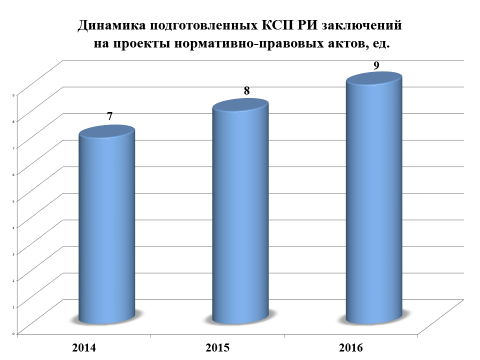 В ходе экспертизы проекта закона Республики Ингушетия «О республиканском бюджете на 2017 год и на плановый период 2018 и 2019 годов» анализировались вопросы соблюдения норм и требований российского и регионального законодательства, сбалансированности бюджета, расчетов доходной части, проводился анализ расходной части бюджета.В целом представленный законопроект соответствовал положениям Бюджетного кодекса РФ. Вместе с тем, в заключении к проекту бюджета в числе прочих замечаний Палатой отмечено, что в составе представленных с Законопроектом документов отсутствуют: проекты закона о бюджете ТФОМС РИ, республиканской адресной инвестиционной программы, отчеты о реализации государственных программ, а также расчеты распределения из республиканского бюджета межбюджетных трансфертов.При рассмотрении программной части проекта бюджета республики указано, что документы и материалы по планированию расходов на реализацию программных мероприятий, представленные одновременно с Законопроектом, не позволяют в полной мере оценить обоснованность, целесообразность и результативность планируемых ассигнований на 2017 год.Кроме того, объем бюджетных ассигнований на финансовое обеспечение реализации государственных программ Республики Ингушетия, устанавливаемый Законопроектом, не соответствует паспортным значениям государственных программ, что может привести к невыполнению запланированных целевых индикаторов и недостижению должной результативности.В течение 2016 года подготовлены заключения по 3 проектам законов Республики Ингушетия «О внесении изменений в Закон Республики Ингушетия «О республиканском бюджете на 2016 год». Замечания и предложения, вносимые Контрольно-счетной палатой, были учтены при рассмотрении законопроектов.В отчетном периоде, в соответствии с возложенными полномочиями, Палата оценивала своевременность и полноту исполнения доходных и расходных обязательств, принятых бюджетом Республики Ингушетия на 2016 год. По результатам оперативного контроля в адрес Народного Собрания РИ направлены аналитические информации о ходе исполнения бюджетов за I квартал, I полугодие и 9 месяцев 2016 года.В целях безусловного исполнения принимаемых расходных обязательств, при оценке исполнения основных характеристик республиканского бюджета в ежеквартальной информации указывалось на необходимость улучшения качества бюджетного планирования. КСП РИ обращала внимание на сохраняющуюся тенденцию неравномерного исполнения расходов в течение финансового года, а также необходимость корректировки доходов с учетом их фактического поступления при внесении изменений в Закон о республиканским бюджете на 2016 год.Особой задачей Контрольно-счетной палаты является проведение финансово-экономических экспертиз проектов законов об исполнении республиканского бюджета и бюджета Территориального фонда обязательного медицинского страхования, в ходе которой были учтены материалы проведенных контрольных мероприятий, а также результаты внешних проверок годовой бюджетной отчетности исполнения бюджетов, проведенных у главных администраторов бюджетных средств.В Заключении на проект закона РИ «Об исполнении республиканского бюджета за 2015 год» отмечалось достаточно сбалансированное исполнение показателей в части собственных доходов. Однако, данный факт в значительной мере обусловлен корректировкой плановых назначений республиканского бюджета с учетом фактического исполнения доходов бюджета, произведенной на завершающем этапе отчетного финансового года.Кроме того, в заключении указано на значительные изменения в течение года планируемых объемов собственных доходов, как в сторону увеличения, так и в сторону уменьшения, что противоречит принципу достоверности бюджета.В нарушение требований Бюджетного кодекса РФ, дефицит республиканского бюджета в течение 2015 финансового года неоднократно превышал предельно допустимые значения, а также при внесении изменений в республиканский бюджет на отчетный год допущено существенное превышение предельных объемов государственного долга.В результате недофинансирования расходов республиканского бюджета кредиторская задолженность по обязательствам, принятым в 2015 году, увеличилась в 1,5 раза.Более того, в ряде государственных программ объемы финансирования не соответствовали уточненным бюджетным назначениям, предусмотренным законом о республиканском бюджете на .По результатам проведенной экспертизы Правительству РИ предложено:обеспечить должный контроль за формированием, внесением изменений и дополнений, а также исполнением республиканского бюджета в строгом соответствии с требованиями Бюджетного кодекса РФ, а также Закона Республики Ингушетия «О бюджетном процессе в Республике Ингушетия» №40-РЗ от 31.12.2008 г.обеспечить принятие своевременных мер, направленных на приведение объемов финансирования, утвержденных в государственных программах, а также целевых показателей, в соответствие с расходами, утвержденными в республиканском бюджете на очередной финансовый год;в целях получения объективной и достоверной информации об эффективности реализации государственных программ принять меры по совершенствованию Методики оценки эффективности государственных программ РИ, утвержденной Постановлением Правительства Республики Ингушетия от 14.11.2013 г. №259.Министерству финансов РИ предложено принять меры по погашению кредиторской задолженности, образовавшейся на начало 2016 года из-за недофинансирования принятых обязательств.Контрольно-ревизионная деятельность В 2016 году основной акцент в работе Контрольно-счетной палаты был сделан на проведении комплекса мероприятий по контролю эффективности деятельности участников бюджетного процесса и оценке результативности использования государственных средств, выделенных для решения важнейших задач социально-экономического развития Республики Ингушетия.В отчетном периоде проведено 18 контрольных мероприятий, из них совместно с надзорными и правоохранительными органами – 4 проверки.Контрольными мероприятиями было охвачено 93 органа исполнительной власти, местного самоуправления, государственных и муниципальных учреждений и предприятий. 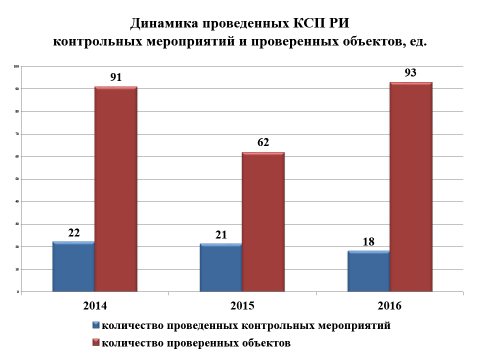 В истекшем году тематика мероприятий Контрольно-счетной палаты касалась наиболее актуальных проблем социально-экономического развития республики. Значительное внимание уделено расходованию средств на содержание и развитие социальной сферы. По данному направлению в 2016 году КСП РИ проведено 6 контрольных мероприятий.В их числе ревизия целевого и эффективного использования бюджетных средств, выделенных Министерству культуры и архивного дела Республики Ингушетия и его структурным подразделениям в 2014, 2015 годах (пункт 2.5. плана работы КСП РИ).В ходе ревизии установлены факты нецелевого использования бюджетных средств на общую сумму 1 014,1 тыс. рублей, в том числе:аппаратом Минкультуры РИ - 874,9 тыс. рублей;ГБУ «Ингушский Государственный драматический театр им. И. Базоркина» - 1,2 тыс. рублей;ГБУ «Государственный музей изобразительных искусств РИ» - 3,8 тыс. рублей;бывшем ГБУ ТО «Зокх» студия театра, кино и телевидения - 9,5 тыс. рублей;ГКУ «Национальная библиотека Республики Ингушетия им. Дж. Яндиева» - 55,4 тыс. рублей;ГКУ «Археологический центр имени Е.И. Крупнова» - 10,9 тыс. рублей;ГБУ «Государственный ансамбль народного танца «Ингушетия» - 58,4 тыс. рублей.Из-за ненадлежащего исполнения бюджетной сметы аппаратом Министерства культуры и архивного дела РИ неиспользованный остаток средств в сумме 15,0 тыс. рублей списан с лицевого счета получателя бюджетных средств и возвращен в бюджет, что является неэффективным использованием бюджетных средств.При проведении контрольного мероприятия выявлены случаи использования бюджетных средств с нарушением федерального и регионального бюджетного и другого законодательства в сумме 113 900,3 тыс. рублей, в том числе в:аппарате Минкультуры РИ – 108 934,3 тыс. рублей, из них в нарушение:статьи 158 Бюджетного кодекса РФ, не имея полномочий на использование бюджетных средств сверх лимитов, доведённых на содержание аппарата, Министерство исполняло расходные обязательства подведомственных ему получателей бюджетных средств в сумме 96 311,6 тыс. рублей через свой лицевой счёт получателя бюджетных средств;приказа Минфина РФ «Об утверждении указаний о порядке применения бюджетной классификации РФ» от 01.07.2013 г. № 65н (далее – Приказ МФ РФ №65н), Министерством финансов РИ по подстатье 226 «Прочие работы услуги» и по подстатье 225 «Работы, услуги по содержанию имущества» осуществлено финансирование расходов в сумме 6 105,8 тыс. рублей, относящихся к подстатье 310 «Увеличение стоимости основных средств». В свою очередь, в нарушение статьи 162 БК РФ, указанные средства Минкультуры РИ использованы без внесения предложений главному распорядителю бюджетных средств об изменении бюджетной росписи, выравнивающего расходование вышеназванных средств;статей 24, 93 Федерального закона «О контрактной системе в сфере закупок товаров, работ, услуг для обеспечения государственных и муниципальных нужд» от 05.04.2013 г. №44-ФЗ (далее – Федеральный закон №44-ФЗ), Министерством, без проведения конкурсных процедур, заключены договоры на общую сумму 5 332,9 тыс. рублей;письма Росстата №ИУ-09-22/257 от 03.02.2005 г. и Постановления Госкомстата России № 78 от 28.11.1997 г., практически во всех путевых листах маршруты следования автомобилей не указаны либо прописаны не полностью, что не позволяет проконтролировать пробег автомобиля и подтвердить обоснованность списания бензина в количестве 37,0 тыс. литров на общую сумму 1 184,0 тыс. рублей;ГБУ «Государственный ансамбль народного танца «Ингушетия», в нарушение Федерального закона №44-ФЗ, без проведения торгов и запроса котировок заключен договор на сумму 4 140,0 тыс. рублей;ГКУ «Мемориальный комплекс жертвам репрессий», в нарушение статьи 9 Федерального закона от 06.12.2011 г. №402-ФЗ «О бухгалтерском учете» (далее - Федеральный закон №402-ФЗ), без должного обоснования за период 2014-2015 годов приняты к учету путевые листы и списаны ГСМ в объеме 6010 литров на общую сумму 199,0 тыс. рублей;ГКУ «Археологический центр имени Е. И. Крупнова», в нарушение статьи 9 Федерального закона №402-ФЗ, без оформления первичных документов произведены расходы на общую сумму 15,0 тыс. рублей;ГКУ «Джейрахско-Ассинский государственный историко-архитектурный и природный музей-заповедник» - 612,0 тыс. рублей, из них в нарушение:статей 24, 93 Федерального закона №44-ФЗ, без проведения конкурсных процедур заключен договор на общую сумму 426,0 тыс. рублей;части первой статьи 137 Трудового кодекса РФ, неправомерно произведено перечисление однодневной заработной платы в Фонд социальной поддержки населения «Солидарность» в размере 5,3 тыс. рублей (без заявлений работников на соответствующее перечисление);статьи 9 Федерального закона №402-ФЗ, без должного обоснования приняты к учету путевые листы и списан ГСМ в объеме 5700 литров на общую сумму 180,7 тыс. рублей.Кроме того, республиканскому бюджету нанесен ущерб в размере 186,5 тыс. рублей, в том числе:Минкультуры РИ - 93,7 тыс. руб., из них в нарушение:Распоряжения Минтранса РФ от 14 марта 2008 г. №АМ-23-р «О введении в действие методических рекомендаций «Нормы расхода топлив и смазочных материалов на автомобильном транспорте», при проведении аналитического расчета списания ГСМ на автомобили, состоящих на балансе Министерства, выявлен перерасход ГСМ в сумме 44,7 тыс. рублей;Постановления Правительства РФ от 02.10.2002 г. №729 «О размерах возмещения расходов, связанных со служебными командировками на территории РФ, работникам, заключившим трудовой договор о работе в федеральных государственных органах, работникам государственных внебюджетных фондов РФ, федеральных государственных учреждений», Министерством необоснованно возмещены расходы на такси в служебных командировках в сумме 49,0 тыс. рублей.ГБУ «Филармония им. А. Хамхоева» - 24,0 тыс. рублей путем уплаты штрафов и пени из-за неисполнения должностными лицами своих обязанностей;ГБУ «Ингушский Государственный драматический театр им. И. Базоркина» произведена оплата штрафа в размере 10,2 тыс. рублей за нарушения трудового законодательства;ГБУ «Государственный ансамбль народного танца «Ингушетия» произведена оплата штрафа за нарушения трудового законодательства в размере 30,0 тыс. рублей;ГКУ «Национальная библиотека Республики Ингушетия им. Дж. Яндиева», в нарушение Распоряжения Минтранса России №AM-23-р от 14.03.2008 г. «О введении в действие методических рекомендаций «Нормы расхода топлив и смазочных материалов на автомобильном транспорте», сверх установленных нормативов списаны ГСМ на общую сумму 17,8 тыс. рублей;ГКУ «Джейрахско-Ассинский государственный историко-архитектурный и природный музей-заповедник» МИФНС России №1 по РИ в виде штрафа за нарушение законодательства о налогах перечислено 10,8 тыс. рублей.Помимо этого, проверяющими в ходе ревизии отмечены нарушения нефинансового характера, в том числе связанных с приобретением произведений культурно-исторического и природного наследия, а также сферой государственных закупок.В отчетном периоде проведена совместная с прокуратурой плановая ревизия целевого и эффективного использования бюджетных средств, выделенных за период с 1.10.2014 г. по 31.12.2015 г. Министерству образования и науки Республики Ингушетия, в том числе проверка достижения определенных целевых показателей по итогам реализации в 2015 году республиканской государственной программы «Развитие образования».В ходе контрольного мероприятия выявлено нецелевое использование бюджетных средств на общую сумму 640,9 тыс. рублей, в том числе:аппаратом Минобразования Ингушетии – 414,1 тыс. рублей;ГБУ «Ингушский научно-исследовательский институт гуманитарных наук имени Чаха Ахриева» - 46,8 тыс. рублей;ГБОУ ДПО «Институт повышения квалификации работников образования РИ» - 13,0 тыс. рублей;ГБОУ «Специальная (коррекционная) школа интернат VII вида» – 167,0 тыс. рублей.В нарушение статьи 34 БК РФ, Министерством и подведомственными ему учреждениями неэффективно израсходовано 212 145,6 тыс. рублей бюджетных средств, в том числе:в аппарате Минобразования – на общую сумму 208 571,4 тыс. рублей. (не выполнены условия государственных контрактов, заключенных с ООО «МАЛЬТЕС» на приобретение жилья для детей-сирот и детей, оставшихся без попечения родителей).в ГБУ «Центр психолого-педагогической реабилитации и коррекции несовершеннолетних, злоупотребляющих наркотиками» - на сумму 3 574,2 тыс. рублей. Переданное учреждению в 2011 году оборудование, предназначенное для профилактических работ с несовершеннолетними, страдающими наркологической зависимостью, не используется.С нарушениями бюджетного и иного федерального и республиканского законодательства использовано 82 142,2 тыс. рублей, в том числе:Министерством – на сумму 81 806,8 тыс. рублей, из них в нарушение:Федерального закона от 21.07.2005 г. №94-ФЗ «О размещении заказов на поставки товаров, выполнение работ, оказание услуг для государственных и муниципальных нужд», без проведения конкурсных процедур с ООО «МАЛЬТЕС» заключен договор на общую сумму 80 443,2 тыс. рублей на приобретение жилья для детей-сирот и детей, оставшихся без попечения родителей;пунктов 9 и 10 Инструкции по бюджетному учету, утвержденной приказом Минфина РФ от 01.12.2010 г. №157н, и Письма Росстата от 3.02.2005 г. №ИУ-09-22/257, в проверяемом периоде бухгалтерией без достаточного обоснования списаны горюче-смазочные материалы на общую сумму 1 341,1 тыс. рублей;статьи 9 Федерального закона от 06.12.2011 г. №402-ФЗ «О бухгалтерском учете», без наличия оправдательных документов, неправомерно приняты к учету расходы на проезд в сумме 5,7 тыс. рублей, которые подлежат восстановлению за счет виновных лиц; статьи 9 Федерального закона №402-ФЗ, в авансовый отчёт начальника отдела Министерства неправомерно включены командировочные расходы в сумме 16,8 тыс. рублей заместителя директора Гимназии №1 г. Назрань, на которую авансовый отчет не составлялся;ГБОУ «Гимназия №1 г. Малгобек им. С. Чахкиева» приняты к учету путевые листы, в соответствии с которыми без должного обоснования списаны ГСМ на сумму 183,4 тыс. рублей;ГКОУ «Школа-интернат №4 Малгобекского района», где без достаточного обоснования произведено списание бензина на общую сумму 34,5 тыс. рублей;ГБОУ ДО «Республиканский центр творчества детей и юношества» без оправдательных документов приняты к учету и выплачены суточные сверх предусмотренных сроков в сумме 0,6 тыс. рублей;ГБУ «Ингушский научно-исследовательский институт гуманитарных наук им. Ч. Ахриева» без проведения конкурсных процедур, заключен договор с ЗАО «ИТТ» на выполнение работ по установке и настройке информационной сети на сумму 111,2 тыс. рублей;ГБПОУ «Колледж сервиса и быта» без оправдательных документов приняты к учету расходы в сумме 1,7 тыс. рублей (бухгалтерией выплачены суточные сотруднику за 21 день, в то время как по приказу руководителя учреждения срок командировки - 4 дня);ГБПОУ «Северо-Кавказский топливно-энергетический колледж им. Т. Цурова без должного обоснования списаны горюче-смазочные материалы на сумму 4,0 тыс. рублей.В ходе контрольного мероприятия проверяющими выявлено, что в нарушение условий контрактов и договора, заключенного с ООО «Мальтес» по приобретению благоустроенных жилых помещений для детей-сирот и  детей, оставшихся без попечения родителей, вышеназванные услуги не оказаны. Вместе с тем, Министерством за неисполнение сроков контрактов не предпринимались меры по взысканию неустойки с недобросовестного поставщика. В результате республиканским бюджетом недополучено неналоговых доходов на общую сумму 162 450,5 тыс. рублей.За проверенный период республиканскому бюджету нанесен ущерб в размере 342,2 тыс. рублей, в том числе:Министерством – на сумму 196,3 тыс. рублей путем уплаты штрафов, пени и недоимок за неисполнение должностными лицами своих обязанностей, в том числе:Назрановскому городскому отделу службы приставов по РИ - административные штрафы и исполнительский сбор за нарушение норм трудового законодательства - 66,1 тыс. рублей;Госинспекции труда РИ - административный штраф за нарушение норм трудового законодательства - 30,0 тыс. рублей;ГУ Отделение Пенсионного фонда России по РИ - недоимка по страховым взносам и пени за несвоевременную уплату страховых взносов в размере 60,2 тыс. рублей;Территориальному отделу Госавтонадзора по РИ - административные штрафы за нарушение норм транспортного законодательства в сумме 30,0 тыс. рублей;Управлению Роспотребнадзора по РИ штраф - за не создание условий доступа для людей с ограниченными физическими возможностями в сумме 10,0 тыс. рублей;ГБОУ «Средняя общеобразовательная гимназия № 1 г. Карабулак» - на сумму 13,7 тыс. рублей в результате уплаты штрафа и пени по страховым взносам в ГУ - Отделение Пенсионного фонда России по РИ;ГКОУ «Республиканский центр дистанционного обучения детей с ограниченными возможностями здоровья» - в размере 34,6 тыс. рублей (пеня за несвоевременную уплату страховых взносов в ГУ - Отделение Пенсионного фонда России по РИ);ГБОУ Гимназия «Марем» г. Магас – на сумму 12,4 тыс. рублей (штрафы Территориальному органу Росздравнадзора по РИ в размере 10,0 тыс. рублей, а также ГУ – Отделение Пенсионного фонда России по РИ за неуплату сумм страховых взносов в размере 2,4 тыс. рублей);ГБОУ СПО «Политехнический колледж РИ» - в размере 7,6 тыс. рублей путем перечисления Администрации МО «Городской округ город Магас» пени за неуплату арендных платежей по земельному участку;ГАОУ «Гимназия №1 г. Назрань» - на сумму 10,4 тыс. рублей (уплачена пеня по страховым взносам в ГУ - Отделение Пенсионного фонда России по РИ);ГБОУ СПО «Назрановский политехнический колледж» - в размере 22,6 тыс. рублей путем погашения недоимки по налогу на имущество;ГБОУ «Гимназия №1 г. Малгобек им. С. Чахкиева» - на сумму 2,6 тыс. рублей (МИФНС России № 1 по РИ перечислены средства на погашение недоимки по налогу на имущество);ГБОУ ДПО «Институт повышения квалификации работников образования РИ» - в размере 1,0 тыс. рублей (путем уплаты МИФНС России №1 по РИ штрафа за непредставление в срок сведений о налогах и сборах);ГБПОУ «Северо-Кавказский топливно-энергетический колледж им. Цурова» - на сумму 11,0 тыс. рублей (штрафы Управлению Росприроднадзора по РИ за нарушение законодательства в области охраны окружающей среды в сумме 10,0 тыс. рублей, МИФНС России №3 по РИ за несвоевременную уплату страховых взносов - 1,0 тыс. рублей);ГБОУ «Специальная (коррекционная) школа интернат VII вида» - в размере 30,0 тыс. рублей в результате уплаты штрафа Госинспекции труда по РИ за нарушение трудового законодательства.При проведении инвентаризации основных средств, числящихся на балансе ГБОУ «Специальная (коррекционная) школа интернат VII вида», выявлена недостача материальных ценностей (3 детские качалки «Лодочка») на общую сумму 146,3 тыс. рублей.По итогам проверки сотрудниками Палаты отмечены также нарушения нефинансового характера.Так, в нарушение статьи 94 Федерального закона №44-ФЗ, без проведения соответствующей экспертизы подписаны акты приемки выполненных работ (оказанных услуг) Минобразования Ингушетии и ГБОУ СПО «Политехнический колледж РИ».Важным направлением проведенной ревизии стала проверка достижения определенных целевых показателей по итогам реализации в 2015 году государственной программы Республики Ингушетия «Развитие образования».При анализе плановых показателей и фактического исполнения целевых индикаторов Программы Палатой установлено, что:соотношение ресурсного обеспечения и исполнение целевых показателей ставят под сомнение обоснованность запланированных объемов финансирования Программы;при наличии ресурсного обеспечения Программой не определены ожидаемые целевые показатели по Подпрограмме №9 «Право ребенка на семью», в рамках которой предусмотрено обеспечение детей-сирот и детей, оставшихся без попечения родителей благоустроенными жилыми помещениями.В прошедшем году по поручению Главы Республики Ингушетия в Министерстве труда, занятости и социального развития РИ проведена проверка вопросов выполнения в 2016 году государственных обязательств по обеспечению жильем категории граждан, подвергшихся радиационному воздействию вследствие катастрофы на Чернобыльской АЭС, аварии на производственном объединении «Маяк» и приравненных к ним лиц.В ходе проверки учетных дел данной категории граждан, вставших на учет в качестве нуждающихся в улучшении жилищных условий, по которым произведена выдача сертификатов, нарушений не установлено. Проживание лиц, подвергшихся радиационному воздействию вследствие катастрофы на Чернобыльской АЭС, аварии на производственном объединении «Маяк» и приравненных к ним лиц, в зонах с правом на отселение подтверждено копиями удостоверений, заверенных нотариально.В рамках плановой проверки лекарственного обеспечения в 2015 году больных, находящихся на амбулаторном лечении в соответствии с Постановлением Правительства РФ от 30.07.1994 года № 890, детей до 6 лет из многодетных семей в соответствии с Законом РИ №27-РЗ от 29.11.1999 года, лиц, признанных пострадавшими от политических репрессий в соответствии с Законом РИ №3-РЗ от 05.05.2008 года, выявлены нарушения нефинансового характера.В частности, в нарушение приказа Минздрава РФ от 12.02.2007 г. №110 «О порядке назначения и выписывания лекарственных средств, изделий медицинского назначения и специализированных продуктов лечебного питания», на 137 рецептах отсутствует подпись гражданин, получивших лекарственные средства, на многих рецептах не указывается стоимость лекарственных средств.При осуществлении выборочных выездных проверок граждан, получивших бесплатные лекарственные средства, факт получения лекарственных средств по 4 адресам из 25 не подтверждается.Лицам, признанным пострадавшими от политических репрессий, не предоставлялись льготы и не выдавались лекарственные средства с 50-ти процентной скидкой, в связи с отсутствием финансирования, тем самым не выполнялись социальные обязательства перед данной льготной категорией граждан.Сотрудниками КСП РИ отмечен ряд нарушений при проведении ревизии целевого и эффективного использования республиканских средств и средств Территориального фонда обязательного медицинского страхования РИ, выделенных Министерству здравоохранения Республики Ингушетия и его структурным подразделениям за период с 01.10.2014 года по 31.12.2015 года.Так, по нецелевому назначению учреждениями здравоохранения использовано 703,1 тыс. рублей, в том числе:ГБПОУ «Ингушский медицинский колледж имени А.И. Тутаевой» - 3,3 тыс. рублей;ГКУЗ «Бюро судебно-медицинской экспертизы Республики Ингушетия» - 78,3 тыс. рублей;ГБУ «Ингушская республиканская клиническая больница» - 32,3 тыс. рублей;ГБУЗ «Назрановская городская больница» - 24,4 тыс. рублей;ГБУЗ «Карабулакская городская больница» - 121,2 тыс. рублей;ГБУЗ «Малгобекская центральная районная больница» - 439,0 тыс. рублей;ГБУ «Центр охраны материнства и детства» - 2,8 тыс. рублей.Кроме того, ГБУ «Центр охраны материнства и детства», при наличии на балансе в рабочем состоянии транспортных средств, арендованы автомобили марки Ваз 21110 и Ваз 21074 на общую сумму 119,2 тыс. рублей, что, в нарушение статьи 34 БК РФ, является неэффективным использованием бюджетных средств.С нарушением бюджетного и другого законодательства Российской Федерации и Республики Ингушетия израсходовано 26 440,5 тыс. рублей, в том числе:аппаратом Минздрава Ингушетии - 250,2 тыс. рублей. Так, в нарушение Приказа МФ РФ №65н, Минфином Ингушетии профинансированы расходы на ежегодную денежную выплату «Почетный донор России» по виду расходов 323 «Приобретение товаров, работ, услуг в пользу граждан в целях их социального обеспечения» вместо вида расходов 313 «Пособия, компенсации, меры социальной поддержки по публичным нормативным обязательствам» в сумме 250,2 тыс. рублей. В свою очередь, в нарушение статьи 162 БК РФ, Минздравом РИ указанные средства использованы без внесения предложений главному распорядителю бюджетных средств (Минфину РИ) об изменении бюджетной росписи, выравнивающего расходование вышеназванных средств;ГБУЗ «Сунженская центральная районная больница», в нарушение Постановления Правительства РИ от 22.05.2013 г. №96 «Положение об отраслевой системе оплаты труда работников государственных учреждений здравоохранения Республики Ингушетия», врачу больницы выплачена заработная плата свыше двух ставок (работа за дежурство в ночное и дневное время) в размере 52,9 тыс. рублей;ГБУЗ «Карабулакская городская больница» - 585,5 тыс. рублей, из них в нарушение:в нарушение требований письма Росстата №ИУ-09-22/257 от 03.02.2005 г. и Постановления Госкомстата России №78 от 28.11.1997 г., в путевых листах на автомобиль скорой медицинской помощи не прописаны показания спидометра, что не позволяет проконтролировать пробег автомобиля и подтвердить обоснованность списания бензина в количестве 209 литров на общую сумму 6,3 тыс. рублей;в нарушение статей 24, 93 Федерального закона №44-ФЗ, без проведения конкурсных процедур заключен договор на выполнение мероприятий по программе «Доступная среда» на сумму 579,2 тыс. рублей; в нарушение Федерального закона №44-ФЗ, без проведения торгов и запроса котировок заключены договоры на общую сумму 25 551,9 тыс. руб.:ГБУЗ «Республиканский кардиологический диспансер» заключен договор и оплачены расходы на поставку оргтехники на сумму 426,7 тыс. рублей;ГБУ «Республиканский центр по профилактике и борьбе со СПИДом и другими инфекционными заболеваниями» заключен договор и оплачены расходы на поставку антивирусных препаратов на сумму 1 898,2 тыс. рублей;ГБУЗ «Назрановская городская больница» заключен договор и контракт  на общую сумму 20 241,4 тыс. рублей (на поставку лекарственных средств, изделий медицинского назначения - 19 931,4 тыс. руб.; на проведение противопожарных мероприятий на объектах Учреждения - 310,0 тыс. руб.);ГБУЗ «Малгобекская центральная районная больница» заключены договоры на общую сумму 2 985,6 тыс. рублей (на поставку продуктов питания – 2 093,8 тыс. руб.; за техническое обслуживание и ремонт автотранспортного средства - 330,8 тыс. руб.; на разработку сметной документации - 322,2 тыс. руб.; на поставку медикаментов – в размере 238,8 тыс. руб.).Учреждениями здравоохранения республиканскому бюджету и бюджету ТФОМС нанесен ущерб в размере 33 600,5 тыс. рублей, в том числе:аппаратом Минздрава РИ путем уплаты пени, штрафов (неустоек) в сумме 31 178,9 тыс. рублей (из них ЗАО «МЕДТОРГСЕРВИС» в размере 31 095,3 тыс. руб. за несвоевременную оплату по государственным контрактам);ГБПОУ «Ингушский медицинский колледж имени А.И. Тутаевой» уплачен штраф в размере 1,0 тыс. рублей в Межрайонную ИФНС России №1 по РИ за несвоевременную оплату транспортного налога;ГБУ «Республиканский центр по профилактике и борьбе со СПИДом и другими инфекционными заболеваниями» путем уплаты пени и штрафа в сумме 20,3 тыс. рублей (оплата административного штрафа КУ «Ростехнадзора по РИ» за отсутствие лицензии на эксплуатацию взрывопожароопасных и химически опасных производственных объектов);ГБУ «Ингушская республиканская клиническая больница» - 523,4 тыс. рублей, из них:путем уплаты пени, штрафов за нарушение пожарной безопасности, несвоевременную уплату налогов, а также за неисполнение предписания ТО Росздравнадзора по РИ в сумме 508,6 тыс. рублей;в нарушение Постановления Правительства РФ от 13.10.2008 г. №749 «Об особенностях направления работников в служебные командировки», необоснованно произведена оплата командировочных расходов в сумме 14,8 тыс. рублей (подлежат восстановлению за счет виновных лиц);ГКУЗ «Республиканский психоневрологический и наркологический диспансер» - 15,7 тыс. рублей, из них:путем уплаты, штрафов по транспортному и земельному налогам, а также пени по дополнительному тарифу за застрахованных лиц, занятых на соответствующих видах работ на выплату страховой части трудовой пенсии зачисляемой в ПФР - 10,8 тыс. рублей;необоснованная переплата за счет республиканского бюджета командировочных расходов врачу в сумме 4,9 тыс. рублей (подлежат возмещению за счет виновного лица).ГБУ «Республиканский эндокринологический диспансер» уплачены штрафы ГУ – РО ФСС РФ по РИ в размере 1,1 тыс. рублей за счет средств республиканского бюджета в результате ненадлежащего исполнения работниками учреждения своих должностных обязанностей;ГБУЗ «Сунженская центральная районная больница» путем уплаты штрафов Управлению Роспотребнадзора по РИ за нарушение санитарных норм и Госинспекции труда в РИ за нарушение трудового законодательства в размере 45,0 тыс. рублей;в ГБУЗ «Карабулакская городская больница» - 1 524,8 тыс. рублей, из них:путем уплаты пени, штрафов за несвоевременную оплату НДФЛ,  ЕСН, взносов на обязательное пенсионное, медицинское страхование и др. - 1 522,8 тыс. рублей;необоснованная переплата командировочных расходов в сумме 2,0 тыс. рублей (подлежат возмещению за счет виновного лица);ГБУЗ «Малгобекская центральная районная больница» за счет средств ТФОМС оплачены штрафы Госинспекции труда за административные правонарушения и административный штраф в размере 140,0 тыс. рублей;ГБУ «Центр охраны материнства и детства» - 145,4 тыс. рублей, в том числе:путем уплаты штрафа, пени и неустойки в сумме 95,0 тыс. рублей, наложенных на Учреждение из-за неисполнения должностными лицами своих обязанностей (уплачены ОПФ РФ по РИ пеня по страховым взносам  в сумме 27,7 тыс. руб.; Управлению Роспотребнадзора по РИ административный штраф в размере 10,0 тыс. руб.; перечислено ООО «Арго» неустойка по исполнительному листу, выданному арбитражным судом РИ в размере 57,3 тыс. руб.);в нарушение Распоряжения Минтранса РФ от 14.03.2008 г. № АМ-23-р «О введении в действие методических рекомендаций «Нормы расхода топлив и смазочных материалов на автомобильном транспорте», при проведении аналитического расчета списания ГСМ на автомобили, состоящие на балансе центра, выявлен перерасход ГСМ в сумме 50,4 тыс. рублей за счет средств ТФОМС;ГБУЗ «Назрановская городская больница», в нарушение Постановления Правительства РФ №729 «О размерах возмещения расходов, связанных со служебными командировками на территории Российской Федерации, работникам, заключившим трудовой договор о работе в федеральных государственных органах, работникам государственных внебюджетных фондов Российской Федерации, федеральных государственных учреждений», заместителю главного врача необоснованно произведена переплата суточных в размере 4,9 тыс. рублей (подлежит возмещению за счет виновных лиц).В ходе выборочных ревизий государственных контрактов, заключенных учреждениями здравоохранения, выявлены многочисленные нарушения сроков их исполнения. Вместе с тем, заказчиками не была проведена претензионно-исковая работа по отношению к недобросовестным подрядчикам. В результате республиканским бюджетом и бюджетом ТФОМС недополучено 2 540,3 тыс. рублей, в том числе в:аппарате Минздрава РИ – 2 255,3 тыс. рублей;ГБУЗ «Карабулакская городская больница» - 138,7 тыс. рублей;ГБУЗ «Малгобекская центральная районная больница» - 146,3 тыс. рублей.При проведении контрольного мероприятия отмечено, что в некоторых лечебных учреждениях среднемесячная заработная плата врачей, среднего и младшего медицинского персонала не доведена до размеров, определенных Указом Президента РФ от 12.12.2012 г. № 597 «О мероприятиях по реализации государственной социальной политики».Более того, в рамках ревизии установлены случаи нарушения законодательства в сфере закупок и ведении бухгалтерского учета.В отчетном периоде, в связи с обращением ТФОМС РИ от 08.02.2016 г. №09-10/316, в целях установления обоснованности суммы ущерба, отраженного в акте Контрольно-счетной палаты РИ от 25 декабря 2015 года, проведена проверка правомерности и обоснованности платежей, произведенных Территориальным фондом обязательного медицинского страхования РИ по договорам аренды за период 2013-2014 годов.	По результатам обследования проверяющими сделан вывод о том, что суммы арендной платы по трем договорам аренды помещений для нужд Фонда превышают размеры арендной платы, рассчитанные в соответствии с Постановлениями Правительства РИ №29 от 30.12.2002 г. «О Порядке расчета арендной платы за пользование объектами государственной собственности Республики Ингушетия», и что сумма ущерба в размере 1 090,5 тыс. рублей, отраженная в вышеуказанном акте КСП РИ, обоснована.В рамках анализа расходования бюджетных средств в реальном секторе экономики, в 2016 году совместно с прокуратурой республики проведено 2 контрольных мероприятия.Ревизия целевого и эффективного использования бюджетных средств, выделенных в 2014, 2015 годах Министерству строительства, архитектуры и жилищно-коммунального хозяйства РИ, в том числе проверка достижения определенных целевых показателей по итогам реализации в 2014,  государственной программы РИ «Развитие сферы строительства, архитектуры и жилищно-коммунального хозяйства» выявила неэффективное использование бюджетных средств в сумме 12 424,4 тыс. рублей, в том числе:приобретенные Минстроем РИ по государственному контракту в декабре 2014 года основные средства (11 холодильников) на общую сумму 493,4 тыс. рублей не используются по назначению и находятся на ответственном хранении на безвозмездной основе у ООО «Мальтес»;Минстроем РИ произведена оплата аванса (в декабре 2014 года) в размере 328,1 тыс. рублей по государственному контракту на поставку мебели на объект «Реконструкция здания администрации Главы РИ в г. Магас (2-я очередь)», который на момент проверки не исполнен;в 2014 году на строительстве детского сада на 220 м в с.п. В-Ачалуки за счет бюджетных средств освоено 10 000 тыс. рублей. В последующие годы строительство объекта не велось;оплаченные в августе, декабре 2014 года проектно-изыскательские работы по объектам «Строительство ПС- 35/10 кВ «Назрань-3» в г. Назрань» и «Детский сад на 50 мест в с.п. Аршты» на общую сумму 1 602,9 тыс. рублей на момент проверки не приняты и не используются.Кроме того, республиканскому бюджету нанесен ущерб в размере 341,7 тыс. рублей, в том числе:в связи с несвоевременной оплатой налога на имущество Минстроем РИ уплачены штрафы и пеня на общую сумму 21,0 тыс. рублей;в связи с неправомерной выдачей талонов на ГСМ на личный автотранспорт сотрудников - 61,7 тыс. рублей;необоснованно, по сравнению с утвержденными нормами, завышен на 23,6 тыс. рублей расход бензина;неправомерно выплачена заработная плата и страховые взносы во внебюджетные фонды в сумме 235,4 тыс. рублей сотруднику Минстроя РИ (в связи с неправомерным установлением водителю Минстроя РИ ежемесячной надбавки к должностному окладу в сумме 18,6 тыс. руб.).C нарушениями бюджетного и иного законодательства Минстроем РИ израсходовано 1529,1 тыс. рублей бюджетных средств, в том числе:в нарушение статей 6 и 7 Закона РИ от 28.02.2007 г. №6-РЗ «О денежном содержании лиц, замещающих государственные должности и должности государственной гражданской службы Республики Ингушетия», по заявлению сотрудников необоснованно производились выплаты материальной помощи сверх суммы, предусмотренной законодательством, в размере 1469,1 тыс. рублей, из них в 2014 году - 1154,1 тыс. рублей, в 2015 году - 315,0 тыс. рублей;без проведения аукциона реализовано два транспортных средства на общую сумму 60,0 тыс. рублей.Более того, в результате проведенной инвентаризации выявлена недостача комплексного оборудования (противотаранное устройство) «Покат-3000» в количестве 5 единиц с общей остаточной стоимостью 727,5 тыс. рублей.В связи с тем, что в нарушение части 1 статьи 101 Федерального закона №44-ФЗ, Минстроем РИ не осуществлён контроль за исполнением поставщиком условий контракта, а также не проведена претензионная-исковая работа по трем государственным контрактам на поставку холодильников и мебели, упущенная выгода составила 3 275,4 тыс. рублей.Помимо этого, установлены случаи завышения объемов выполненных работ на общую сумму 220,5 тыс. рублей, в том числе в ходе контрольного обмера объемов выполненных работ по объектам:«Строительство средней общеобразовательной школы №3 на 504 ученических мест в г. Малгобек» - на сумму 93,4 тыс. рублей;«Строительство средней общеобразовательной школы №1 на 320 ученических мест в с.п. Галашки» – на сумму 61,0 тыс. рублей;«Реконструкция (сейсмоусиление) ГКОУ средней общеобразовательной школы №5 в г. Малгобек» - на сумму 66,1 тыс. рублей.В числе нефинансовых нарушений сотрудниками Палаты отмечены нарушения ч. 4 ст. 52 Градостроительного кодекса РФ, в части не обеспечения консервации объектов незавершенного строительства.В рамках ревизии выявлены также нарушения Порядка разработки, реализации и оценки эффективности государственных программ Республики Ингушетия, утвержденного Постановлением Правительства РИ от 14 ноября 2013 г. №259.При оценке реализации государственной программы РИ «Развитие сферы строительства, архитектуры и жилищно-коммунального хозяйства» установлено, что целевые показатели Госпрограммы представлены в виде ряда критериев, не взаимоувязанных между собой и не дающих объективного представления об ее эффективности. При этом, в 2014 году только 42,8 % показателей эффективности реализации Госпрограммы достигли целевого назначения и 53,1 % - в 2015 году.Данные факт свидетельствует о формальном подходе к вопросам содержания, разработки и управления государственной программой и неэффективной деятельности Минстроя РИ по данному направлению.Кроме того, отмечены отдельные нарушения Федерального закона №44-ФЗ, среди которых следует отметить, заключение Минстроем РИ 79 контрактов на строительно-монтажные работы с единственным поставщиком по начальной цене, указанной в конкурсной заявке. Отсутствие конкуренции и, в связи с этим, невозможность снижения начальной цены конкурсной заявки привела к отсутствию экономии бюджетных средств и может свидетельствовать о наличии признаков коррупционных действий.В ходе ревизии целевого и эффективного использования бюджетных средств, выделенных в 2014, 2015 годах Комитету промышленности, транспорта, связи и энергетики РИ, в том числе проверка достижения определенных целевых показателей по итогам реализации в 2015 году государственной программы РИ «Развитие промышленности, транспорта и связи» (пункт 2.2 плана КСП РИ) установлено, что Комитетом допущено неэффективное использование бюджетных средств в объеме 1 075 879,6 тыс. рублей, в том числе в связи:с недофинансированием в 2014, 2015 годах мероприятий госпрограммы «Развитие промышленности, транспорта и связи» на 80,9% средства федерального и республиканского бюджетов в размере 1 006 937,6 тыс. рублей, в нарушение статьи 34 Бюджетного кодекса РФ, использованы неэффективно, поскольку не достигнуты запланированные программой целевые показатели;с отсутствием уставной деятельности со стороны ГУП «Гиперпресс» республиканское имущество с остаточной стоимостью 68 942,0 тыс. рублей, закрепленное за предприятием на праве хозяйственного ведения, использовано неэффективно, так как не обеспечено достижение чистой прибыли, подлежащей к перечислению в республиканский бюджет.С нарушениями бюджетного и иного законодательства использовано бюджетных средств на общую сумму 363 659,8 тыс. рублей, в том числе:в нарушение пунктов 2, 16 Порядка предоставления из бюджета РИ субсидий, включая субсидии из федерального бюджета, на финансирование затрат, связанных с приобретением автобусов и техники для ЖКХ, работающих на газомоторном топливе (Постановление Правительства РИ от 3.07.2015 г. № 109), Компромсвязи перечислено ООО «ТрейдАвто-НН», с которым у Комитета не было договорных обязательств, 181 213,9 тыс. рублей на поставку автобусов;в нарушение Федерального закона от 18.07.2011 г. №223-ФЗ «О закупках товаров, работ и услуг отдельными видами юридических лиц» и Положения о закупке товаров, работ и услуг для нужд ГУП «Ингушавтотранс», утвержденного приказом директора предприятия №135 от 13.05.2015 г., без проведения конкурсных процедур использованы денежные средства в сумме 181 213,9 тыс. рублей.в нарушение пункта 1 статьи 13 Федерального закона №402-ФЗ, в приложениях к годовому бухгалтерскому отчету за 2013 год Комитета не отражена кредиторская задолженность в сумме 806,0 тыс. рублей, что свидетельствует об искажении бухгалтерского учета и отчетности;в нарушение статьи 9 Федерального закона №402-ФЗ и письма Росстата «О путевых листах» № ИУ-09-22/257 от 03.02.2005 г., бухгалтерией Комитета приняты к учету путевые листы, в которых не отражены маршруты поездки, в результате чего, без должного обоснования в 2014, 2015 годах списано 8749 литров бензина на общую сумму 278,9 тыс. рублей;в нарушение статьи 10 Закона РИ от 11.12.2009 г. №59-РЗ «Об управлении государственной собственностью Республики Ингушетия», Комитетом без согласования с Министерством имущественных и земельных отношений РИ передан АНО «Агентство инвестиционного развития РИ» конференц-стол стоимостью 130,0 тыс. рублей;в нарушение статьи 19 Закона РИ от 26.12.2014 г. №70-РЗ «О республиканском бюджете на 2015 год и плановый период 2016 и 2017 годов», Комитетом произведено излишнее авансирование работ по возведению межкабинетной перегородки на сумму 17,1 тыс. рублей.В ходе ревизии выявлен ущерб, нанесенный республиканскому бюджету на общую сумму 1 183,0 тыс. рублей, в том числе:из-за необоснованного завышения в 2014 году ГУП «Ингушавтотранс» объемов выпадающих доходов за перевозку лиц, пользующихся правом бесплатной поездки на городском и пригородном автомобильном транспорте общего пользования, и отсутствия должного контроля со стороны Министерства финансов РИ - 1 121,9 тыс. рублей;в нарушение статьи 4 Закона РИ от 28.02.2007 г. №6-РЗ «О денежном содержании лиц, замещающих государственные должности и должности государственной гражданской службы Республики Ингушетия», произведено неправомерное начисление и выплата денежного содержания сотруднику Комитета - 61,1 тыс. рублей.В связи с тем, что заказчиком в лице МФЦ, не была проведена претензионно-исковая работа по взысканию неустойки (пени) за нарушение по вине поставщика сроков исполнения государственных контрактов на поставку оборудования для многофункциональных центров, заключенных в 2014, 2015 годах, упущенная выгода составила 14,2 тыс. рублей. Также сотрудниками Палаты выявлены многочисленные нарушения нефинансового характера, в том числе:в нарушение Порядка разработки, реализации и оценки эффективности государственных программ Республики Ингушетия (Постановление Правительства РИ от 14.11.2013 г. № 259), Комитетом:в разделе V госпрограммы «Развитие промышленности, транспорта и связи» вместо обоснования объема финансовых ресурсов, необходимых для реализации программных мероприятий, прописан общий объем финансирования с разбивкой по годам и источникам финансирования, отсутствует обоснование объема финансовых ресурсов и во всех подпрограммах;не разработан план реализации Госпрограммы;не составлялись и не представлялись в Минэкономразвития РИ ежемесячные отчеты об исполнении мероприятий Госпрограммы, ежеквартальная аналитическая справка о ходе ее реализации и годовой отчет о выполнении Госпрограммы;низкий уровень исполнения Плана содействия импортозамещению в промышленном комплексе Республики Ингушетия, утвержденного Распоряжением Правительства РИ № 130-р от 28.02.2015 г. (из 9 мероприятий в полном объеме реализованы только 3 мероприятия);допущены нарушения при приобретении зданий для МФЦ в сельском поселении Нестеровская и городе Малгобеке (заказ размещен Компромсвязи РИ, тогда как приобретение недвижимого имущества для государственных нужд республики должно осуществляется Минимуществом РИ; здания приобретены при отсутствии у продавцов свидетельства о праве собственности; не проведены соответствующие процедуры по внесению указанных зданий в Реестр республиканского имущества);в нарушение части 5 статьи 9 Федерального закона №94-ФЗ от 21.07.2005 г. «О размещении заказов на поставки товаров, выполнение работ, оказание услуг для государственных и муниципальных нужд», сроки поставки электронной карты РИ по государственному контракту Комитетом дополнительным соглашением продлены на 699 дней;в нарушение статьи 17 Федерального закона №135-ФЗ от 26.07.2006 г. «О защите конкуренции», в конкурсной документации на проведение открытого аукциона в электронной форме на разработку электронной карты сроки поставки продукции указан -10 дней со дня заключения госконтракта, что могло способствовать недопущению, ограничению или устранению конкуренции при определении разработчика электронной карты;ГУП «Ингушавтотранс» сверх штатного расписания принято 54 человека, что способствовало увеличению показателей убыточности и образованию задолженности по заработной плате перед штатными работниками предприятия (задолженность ГУП «Ингушавтотранс» по заработной плате составляет 9 100,0 тыс. рублей);процент граждан, имеющих право бесплатного проезда, к общему количеству пассажиров, определенный актом обследования пассажиропотока, проведенного в 2013 году на основании приказа Компромсвязи РИ, возможно завышен, а плановые задания (выручка) на одну смену занижены;допущены нарушения по ведению бухгалтерского учета.Ревизией целевого и эффективного использования бюджетных средств, выделенных Аппарату Правительства РИ в 2014, 2015 годах, а также проверки соблюдения Правительством РИ в 2015 году законодательства при издании распоряжений, связанных с финансовыми затратами из бюджета (проведена совместно с прокуратурой РИ), выявлены следующие нарушения.По нецелевому назначению израсходовано 23 123,6 тыс. рублей, в том числе:произведены расходы сверх утвержденного объема бюджетных назначений на общую сумму 19 876,8 тыс. рублей (несмотря на то, что на сбалансирование муниципальных бюджетов было предусмотрено только 72 683,2 тыс. рублей, фактически оплачено на эти цели 92 560,0 тыс. рублей);заключены трудовые договоры сверх штата и по должностям, которые отсутствуют в штатном расписании, в результате чего неправомерно произведена оплата труда в общей сумме 1 885,9 тыс. рублей;в нарушение Положения о порядке расходования средств резервного фонда Правительства РИ (утверждено Постановлением Правительства РИ №244 от 01.07.2009 г.), за счет средств резервного фонда выплачивались премии и оказывалась материальная помощь на общую сумму 1 080,0 тыс. рублей;за счет бюджетных средств, предусмотренных на финансирование текущих расходов, произведена оплата задолженности за коммунальные услуги и услуги связи за предыдущий год на общую сумму 266,6 тыс. рублей;Ингушскому филиалу ОАО «Ростелеком» перечислены бюджетные средства в сумме 14,3 тыс. рублей за установку телефона по коду КБК «Услуги связи», тогда как данные расходы следует финансировать по коду КБК «Прочие работы, услуги».Кроме того, из-за ненадлежащего исполнения бюджетных смет Аппаратом Правительства РИ допущено неэффективное использование средств республиканского бюджета на сумму 999,5 тыс. рублей (в 2014 году неиспользованный остаток средств на счете составил 418,5 тыс. рублей, в 2015 году - 581,0 тыс. рублей).С нарушением бюджетного и другого законодательства РФ и РИ израсходовано 20,0 тыс. рублей. Так, в нарушение пункта 21 Порядка и условий командирования государственных гражданских служащих РИ (Указ Президента РИ от 18.03.2006 г. № 57), сотруднику Аппарата оплачен авиабилет бизнес-класса стоимостью 36,2 тыс. рублей при стоимости билета эконом-класса - 16,2 тыс. рублей. Необоснованно выплаченная сумма подлежит возврату за счет виновных лиц.Ущерб, нанесенный республиканскому бюджету, составил 1 798,4 тыс. рублей, в том числе:из-за необоснованности расчетов при составлении сметы фонда оплаты труда по государственным должностям в 2014 году произведены ненормативные (излишние) расходы бюджетных средств по подстатье КОСГУ 211 «Заработная плата» в сумме 1 774,4 тыс. рублей. (расходы произведены по бюджетным сметам, в которых фонд оплаты труда рассчитан с превышением норм, установленных законодательством);в нарушение статьи 9 Федерального закона №402-ФЗ, сотруднику Аппарата за счет средств бюджета необоснованно оплачены расходы на посещение церемонии открытия Олимпиады и соревнований по фигурному катанию на общую сумму 24,0 тыс. рублей.Среди нефинансовых нарушений отмечено нарушение статьи 73 Федерального закона №44-ФЗ (в аукционной документации по электронному аукциону для обеспечения нужд Аппарата не указаны все необходимые дополнительные требования к приобретаемым услугам).В 2016 году комплексные проверки соблюдения бюджетного законодательства проведены в 5 муниципальных образованиях республики.Как показала ревизия исполнения бюджета Назрановского муниципального района за период с 01.07.2014 г. по 31.12.2015 г. (пункт 2.13 плана КСП РИ) по нецелевому назначению использовано 490,0 тыс. рублей, в том числе администрациями:Назрановского муниципального района – в сумме 105,1 тыс. рублей;сельского поселения Али-Юрт - в сумме 279,8 тыс. рублей;сельского поселения Экажево - в сумме 40,0 тыс. рублей;сельского поселения Гази-Юрт - в сумме 22,6 тыс. рублей;сельского поселения Кантышево - в сумме 25,0 тыс. рублей;сельского поселения Сурхахи - сумме 15,6 тыс. рублей;сельского поселения Долаково - в сумме 1,9 тыс. рублей.Установлены случаи нанесения ущерба муниципальным бюджетам в размере 935,0 тыс. рублей, в том числе:администрацией Назрановского муниципального района - в сумме 853,1 рублей, из них в результате:перечисления по решению суда жителю республики за счет средств районного бюджета 757,9 тыс. рублей в виде социальной выплаты на улучшение жилищных условий (следует отметить, что данные выплаты не являются полномочиями органов местного самоуправления);уплаты административного штрафа и пени в сумме 75,3 тыс. рублей (уплачены пени МИФНС России № 1 по РИ за несвоевременную уплату налоговых и неналоговых платежей в общей сумме 6,7 тыс. руб.; административные штрафы Госинспекции труда в РИ за несвоевременную выплату заработной платы в общей сумме 60,0 тыс. руб.; пеня ГУ Отделение ПФР по РИ за несвоевременную уплату страховых взносов в сумме 8,6 тыс. руб.);выплаты заработной платы сотрудникам, отозванным из отпуска, которым не производилось удержание денежных средств за неиспользованную часть отпуска, в размере 19,9 тыс. рублей.администрацией сельского поселения Гази-Юрт вследствие уплаты пеней за несвоевременную оплату налога и страхового взноса в сумме 3,2 тыс. рублей;администрацией сельского поселения Сурхахи в результате уплаты штрафов и пеней за нарушение налогового законодательства и законодательства в области охраны окружающей среды сумме 33,5 тыс. рублей;администрацией сельского поселения Долаково вследствие уплаты пеней за несвоевременную оплату налога и договора поставок в сумме 45,2 тыс. рублей.В ходе ревизии выявлены факты неэффективного использования бюджетных средств, когда вследствие оплаты администрацией сельского поселения Долаково авансом лимитов на поставку электроэнергии ОАО «Ингушэнерго» образовалась дебиторская задолженность в размере 36,9 тыс. рублей.Более того, в администрации сельского поселения Долаково выявлены факты:- недостачи 2 единиц автотранспорта на сумму 54,0 тыс. руб., числящихся в угоне;- неперечисления в бюджет налогов и страховых взносов в социальные внебюджетные фонды в размере 50,1 тыс. рублей от приобретения и установки трансформатора. В ходе контрольного мероприятия сотрудниками Палаты также установлены нарушения нефинансового характера в сфере государственных закупок и ведении бухгалтерского учета.В отчетном периоде проведена плановая ревизия исполнения бюджета Сунженского муниципального района за 2014, 2015 годы.В рамках проверочного мероприятия выявлено нецелевое использование бюджетных средств на общую сумму 686,6 тыс. рублей (ст. 306.4 БК РФ), в том числе администрациями:Сунженского муниципального района - 668,7 тыс. рублей;сельского поселения Нестеровское – в сумме 8,5 тыс. рублей;сельского поселения Орджоникидзевское - в сумме 9,4 тыс. рублей.Помимо этого, установлено использование администрацией Сунженского муниципального района финансовых средств, в нарушение бюджетного и иного законодательства РФ и РИ, на сумму 4 465,8 тыс. рублей, из них в нарушение:Федерального закона №94-ФЗ от 21.07.2005 г. «О размещении заказов на поставки товаров, выполнение работ, оказание услуг для государственных и муниципальных нужд» (далее Федерального закона №94-ФЗ), без проведения соответствующих конкурсных процедур заключён контракт на оказание услуг по охране здания Администрации с единственным поставщиком на сумму 3 000,0 тыс. рублей;Постановления Госкомстата России «Об утверждении унифицированных форм первичной учётной документаций по учёту работы строительных машин и механизмов, работ в автомобильном транспорте» от 28.11.1997 г. № 78, неправомерно списаны ГСМ на общую сумму 1 465,8 тыс. рублей.Кроме того, нанесен ущерб бюджетам муниципальных образований в общей сумме 316,5 тыс. рублей, в том числе:бюджету Сунженского муниципального района - в сумме 272,5 тыс. рублей, из них:в нарушение статьи 126 Трудового кодекса РФ, при начислении заработной платы сотрудникам, отозванным из отпуска, не производилось удержание за неиспользованную часть отпуска на общую сумму 57,1 тыс. рублей;в связи с неправомерным увольнением работника, по решению суда выплачены компенсация морального вреда и заработная плата за вынужденный прогул в размере 105,4 тыс. рублей;в связи с допущенным забором воды без наличия разрешительных документов о предоставлении водного объекта в пользование, Отделу судебных приставов по Сунженскому району оплачен штраф в сумме 10,0 тыс. рублей;Отделом судебных приставов по Сунженскому району взыскан исполнительный сбор за невыполнение в установленный срок исполнительного документа по отводу земельного участка в размере 50,0 тыс. рублей;Государственной инспекции труда в РИ уплачен штраф за нарушение трудового законодательства в сумме 50,0 тыс. рублей;бюджету сельского поселения Нестеровское - в размере 14,0 тыс. рублей, из них:Межрайонной налоговой инспекции № 2 России по РИ уплачен штраф за несвоевременную уплату транспортного налога в размере 2,0 тыс. рублей;УФС судебных приставов по РИ уплачен штраф за непредставление налоговой декларации по транспортному налогу в сумме 2,0 тыс. рублей;УФС судебных приставов по РИ взыскан исполнительный сбор в размере 10,0 тыс. рублей;бюджету сельского поселения Троицкое - в сумме 30,0 тыс. рублей, вследствие уплаты Государственной инспекции труда в РИ штрафа за нарушение трудового законодательства.В нарушение статьи 34 БК РФ, Администрацией сельского поселения Троицкое допущено неэффективное использование бюджетных средств в размере 51,6 тыс. рублей в результате образования дебиторской задолженности перед поставщиками электроэнергии и газоснабжения.При проведении ревизии специалистами Палаты также выявлены нефинансовые нарушения, допущенные в сфере государственных закупок, а также при ведении бухгалтерского учета.В ходе ревизии исполнения бюджета Малгобекского муниципального района за 2014-2015 годы (пункт 2.8 плана работы КСП РИ) Палатой выявлены незначительные нарушения.Бюджету Малгобекского муниципального района нанесен ущерб в сумме 5,1 тыс. рублей в результате уплаты административного штрафа, а также пени за несвоевременно уплаченные налог за землю и страховые взносы на обязательное социальное страхование.По нецелевому назначению использовано 52,0 тыс. рублей (ст. 306.4 БК РФ), в том числе:Малгобекским районным советом – в сумме 50,0 тыс. рублей;администрацией муниципального образования «Сельское поселение Зязиков-Юрт» - в сумме 2,0 тыс. рублей.Помимо этого, бюджетный процесс в муниципальном образовании «Малгобекский муниципальный район» осуществлялся с нарушениями статей 36, 37, 184.1 БК РФ, а также статьи 15 Федерального закона №131-ФЗ от 6.10.2003 г. «Об общих принципах организации местного самоуправления в Российской Федерации» По итогам плановой комплексной ревизии исполнения бюджета города Малгобек за 2014, 2015 годы установлены случаи использования бюджетных средств по нецелевому назначению (статья 306.4 БК РФ) в сумме 17,5 тыс. руб., в том числе:Горсоветом - в сумме 14,5 тыс. рублей;ГУ «Малгобекское городское финансовое управление» - в сумме 3 тыс. рублей.В нарушение статей 1, 7, 8, 24, 59, 93 Федерального закона №44-ФЗ, без проведения соответствующих процедур (торгов, конкурсов) администрацией заключены контракты на строительство 4 многоквартирных домов на общую сумму 150 600,3 тыс. рублей.Выявлен ущерб, нанесенный городскому бюджету администрацией муниципального образования, на общую сумму 54,7 тыс. рублей, в том числе вследствие:неправомерно выплаченной премии и.о. главы Администрации в сумме 37,3 тыс. рублей;уплаты пени и штрафов за несвоевременное предоставление отчетов в УФК по РИ и оплаты страховых взносов Горсоветом, ГУ «Малгобекское городское финансовое управление», МКУ «Молодежный ансамбль «Малгобек», МКУ «Культурно-досуговый центр» на общую сумму 17,4 тыс. рублей.Также сотрудниками Палаты установлены нарушения нефинансового характера, в том числе нарушение статьи 30 Федерального закона №44-ФЗ, в части неосуществления Администрацией в 2014 году закупок у субъектов малого предпринимательства и социально ориентированных некоммерческих организаций в объеме не менее чем 15% совокупного годового объема закупок.По поручению Главы РИ Контрольно-счетной палатой проведена проверка правомерности и эффективности расходования бюджетных средств при строительстве велосипедной дороги и установке комплекта модули для ожидания общественного транспорта на территории города Магас.Проверкой установлено, что с нарушениями бюджетного и иного законодательства использовано 3 854,4 тыс. рублей, в том числе:в нарушение статьи 219 БК РФ и статьи 14 Решения Горсовета муниципального образования «Городской округ г. Магас» «О бюджете муниципального образования «Городской округ город Магас» на 2015 год и плановый период 2016 и 2017 годов» №57/3-2 от 18.12.2014 г., до доведения лимитов бюджетного финансирования приняты обязательства путем заключения муниципальных контрактов на оказание услуг по разработке проектно-сметной документации на строительство велосипедной дороги на общую сумму 440,0 тыс. рублей, а также на изготовление и поставку комплектов теплых модулей для ожидания общественного транспорта на сумму 1 814,0 тыс. рублей;в нарушение статьи 9 Федерального закона «О бухгалтерском учете» №402-ФЗ от 6.12.2011 г., а также пункта 2.5 муниципального контракта, администрацией до завершения работ по строительству велодороги и представления акта о выполнении оставшихся строительных работ произведена оплата на сумму 1 600,4 тыс. рублей.В ходе контрольного мероприятия также выявлено завышение объемов и стоимости выполненных строительно-монтажных работ на сумму 2 734,0 тыс. рублей, в том числе в результате:неправомерного начисления и оплаты НДС подрядной организации по строительству велосипедной дороги (ООО «Мастер-Класс) – на сумму 1 381,0 тыс. рублей;невыполнения работ в рамках муниципального контракта по озеленению, разметке проезжей части, установке дорожных знаков, работ по разборке тротуарной плитки, бетонированию основания при установке бордюрного камня – на сумму 1 338,1 тыс. рублей;выполнения не в полном объеме работ по установке двух остановочных павильонов – на сумму 14,9 тыс. рублей.В числе нефинансовых нарушений, установленных в ходе ревизии, отмечены следующие:в нарушение условий муниципального контракта, проектно-сметная документация на строительство велосипедной дороги представлена и администрацией принята без должной экспертизы и получения положительного заключения, а также без справки о соответствии проекта требованиям действующего законодательства;в нарушение статьи 51 Градостроительного кодекса РФ, работы по строительству велосипедной дороги администрацией осуществлены без разрешения на строительство;в нарушение статьи 16 Решения Горсовета муниципального образования «Городской округ г. Магас» №57/3-2 от 18.12.2014 г., финансирование расходов на строительство велосипедной дороги администрацией осуществлены по проектно-сметной документации, не прошедшей соответствующую государственную экспертизу.	За истекший период в соответствии с требованиями статьи 264.4 Бюджетного кодекса Российской Федерации и статьи 31 Закона Республики Ингушетия «О бюджетном процессе в Республике Ингушетия» №40-РЗ от 31.12.2008 г. Контрольно-счетной палатой Республики Ингушетия выборочным методом проведены 4 внешние проверки бюджетной отчетности 17 администраторов средств республиканского бюджета и Территориального фонда обязательного медицинского страхования за 2015 год.В ходе внешней проверки исследованы полнота и достоверность представленной отчетности, её соответствие требованиям Инструкции о порядке составления и представления годовой, квартальной и месячной отчетности об исполнении бюджетов бюджетной системы Российской Федерации, утвержденной приказом Министерства финансов Российской Федерации №191н от 28 декабря 2010 г. (далее – Инструкция №191н), бюджетного законодательства Российской Федерации и Республики Ингушетия.В рамках проверки достоверности отчетности исследованы вопросы соответствия отчетности исходным данным для её формирования, полноты отражения дебиторской и кредиторской задолженности, сложившихся на конец 2015 финансового года, проведена инвентаризация активов и обязательств, проверено наличие остатков на счетах на начало и конец отчетного периода.В результате внешней проверки годовой бюджетной отчетности сотрудниками Палаты отмечено, что требования Инструкции №191н в целом соблюдались. Вместе с тем, установлены следующие нарушения и несоответствия отчетности требованиям действующего законодательства и Инструкции №191н:в нарушение статьи 11 Инструкции №191н, в составе форм бюджетной отчетности в Коммолодежи РИ отсутствует Отчет о бюджетных обязательствах (форма по ОКУД 0503128), в форме №0503110 допущена арифметическая ошибка (итог по графам 2,5 и 6 указан в размере 32 560 060,31 рублей вместо 33 029 960,31 рублей);несоответствие между сопоставимыми показателями Баланса главного распорядителя, распорядителя, получателя бюджетных средств (ф. 0503130) и Отчета о финансовых результатах деятельности (ф. 0503121) Комэкологии РИ (показатель «Остаточная стоимость основных средств» в Балансе главного распорядителя, распорядителя, получателя бюджетных средств на 27,0 руб. больше, чем аналогичный показатель в Отчете о финансовых результатах деятельности);несоответствие плановых показателей отчетности РЭК РИ данным Закона РИ «О республиканском бюджете на 2015 год и плановый период 2016 и 2017 годов» №70-РЗ от 26.12.2014 г. и проекта закона РИ «Об исполнении республиканского бюджета за 2015 год» (доведенные уведомлением Минфином РИ от 31.12.2015 г. бюджетные ассигнования в размере 60,0 тыс. руб. не включены в бюджетную отчетность РЭК РИ);фактически доведенные лимиты бюджетных обязательств меньше бюджетных ассигнований, утвержденных Законом РИ «О республиканском бюджете на 2015 год и плановый период 2016 и 2017 годов»:в Избиркоме РИ на 471,3 тыс. рублей;в Управлении МЧС - на 26270,0 тыс. рублей.в нарушение пункта 7 Инструкции №191н, Минимушеством РИ обязательная сверка оборотов и остатков по регистрам аналитического и синтетического учёта проведена не со всеми поставщиками и подрядчиками;в нарушение пункта 7 Инструкции №191н, ТФОМС РИ проведена инвентаризация активов и обязательств по окончании отчётного года, после завершения отражения операций на счетах бухгалтерского учёта;в соответствии с Планом проведения проверок сохранности и использования по назначению государственного имущества на 2015 год, при проведении Минимушеством РИ плановых проверок в 19 подведомственных предприятиях и учреждениях, в 14 организациях установлены нарушения при соблюдении требований Инструкции №157н, Федерального закона №122-ФЗ от 21.07.1997 г. «О государственной регистрации прав на недвижимое имущество и сделок с ним», Закона РИ от 01.12.2009 г. №59-РЗ «Об управлении государственной собственностью РИ» (по установленным нарушениям Минимуществом РИ в адрес предприятий и учреждений направлены предписания об устранении нарушений).Меры, принятые по результатам контрольных иэкспертно-аналитических мероприятийВ целях предотвращения в дальнейшем незаконного, нецелевого и неэффективного расходования бюджетных средств Палатой использовались предоставленные действующим законодательством возможности по устранению негативных последствий финансовых нарушений, возмещению причиненного ущерба. По результатам контрольных мероприятий применялись соответствующие меры, в том числе и превентивного характера.В 2016 году в адрес руководителей проверенных министерств и ведомств, организаций и учреждений направлено 68 представлений Контрольно-счетной палаты РИ для принятия мер по устранению выявленных нарушений и привлечению к ответственности должностных лиц, виновных в допущенных нарушениях.Сотрудниками КСП РИ возбуждено 38 дел об административных правонарушениях в финансово-бюджетной сфере. По итогам рассмотрения указанных протоколов уполномоченными органами на 5 должностных лиц наложены штрафы на общую сумму 444,0 тыс. рублей, 4 работникам объявлены устные замечания.В течение отчетного года Палатой осуществлялся контроль за реализацией представлений: проводился анализ и оценка полноты их реализации объектами контроля, выполнения мероприятий по устранению выявленных нарушений и недостатков. По результатам рассмотрения представлений 35 должностных лиц проверенных объектов привлечены к дисциплинарной ответственности, возвращено в бюджет 97,3 тыс. рублей.Проверенными министерствами и ведомствами в соответствии с представлениями Палаты устранено нарушений на сумму 251 710,5 тыс. рублей (выполнены дополнительные объемы работ согласно условиям контрактов, заключенных Минобразования РИ и ООО «Мальтес» на приобретение благоустроенного жилья для детей-сирот и детей, оставшихся без попечения родителей - на сумму 208 571,4 тыс. рублей; Комитетом промышленности, транспорта, связи и энергетики РИ выполнены работы по созданию 156 окон приема заявителей (МФЦ) – на 18 540,5 тыс. рублей; Комитетом промышленности, транспорта, связи и энергетики РИ материально-технические ценности на сумму 21 412,8 тыс. рублей, выделенные в рамках ФЦП «Повышение безопасности дорожного движения в 2013-2020 гг.», распределены по школьным учреждениям и др.).В истекшем году осуществлялось тесное взаимодействие с правоохранительными и иными контрольными и надзорными органами. По фактам нарушения федерального и регионального законодательства с целью проведения дополнительных (процессуальных) проверок в органы прокуратуры и следственного управления направлено 19 материалов.По материалам проверок Контрольно-счетной палаты прокуратурой республики внесено 15 представлений об устранении нарушений, возбуждено 6 дел об административных правонарушениях, которые направлены для рассмотрения в Государственную инспекцию труда в РИ и суд. По результатам рассмотрения указанных дел уполномоченными органами за нарушение действующего законодательства привлечено к административной ответственности 6 должностных лиц (сумма штрафов составила 5,3 тыс. рублей), внесено 1 предписание.По материалам Контрольно-счетной палаты РИ УФАС по РИ в министерства и ведомства республики направлены предупреждения о прекращении действий, которые содержат признаки нарушений Федерального закона «О защите конкуренции», привлечены к административной ответственности и оштрафованы 1 юридическое и 6 должностных лиц на сумму 590,0 тыс. рублей. По результатам рассмотрения материалов ревизии, проведенной в Комитете промышленности, транспорта, связи и энергетики РИ, следственным отделом по г. Назрань  СУ СК России по РИ возбуждено уголовное дело по признакам преступления, предусмотренного частью 1 статьи 292 Уголовного кодекса РФ (по факту искажения отчетных данных об охвате населения республики сетью окон МФЦ и количестве открытых окон МФЦ, представленные в рамках соглашения в Министерство экономического развития РФ.), которое в настоящее время находится в производстве.По ряду материалов правоохранительными органами проверки продолжаются. По остальным актам проверок меры прокурорского реагирования не вносились в связи с тем, что Контрольно-счетной палатой республики в пределах установленных полномочий приняты исчерпывающие меры по устранению выявленных нарушений.Информация о результатах проведенных контрольных мероприятий в течение года направлялась Главе Республики Ингушетия и в Народное Собрание РИ.Информацияо результатах деятельности Контрольно-счетной палатыРеспублики Ингушетия за первый квартал 2017 годаКонтрольно-счетной палатой Республики Ингушетия в соответствии с планом работы, утвержденным на заседании Коллегии КСП РИ 28.12.2016 г. № 10, в первом квартале 2017 года осуществлялся внешний государственный финансовый контроль в форме контрольных и экспертно-аналитических мероприятий, проводилась работа по обеспечению деятельности и взаимодействия КСП республики с органами законодательной, исполнительной власти, правоохранительными органами и муниципальными контрольно-счетными органами.В отчетном периоде Палатой проведено 2 плановых контрольных мероприятия, в рамках которых проверено 2 объекта с объемом бюджетных средств в размере 119 799,8 тыс. рублей.Общий объем нарушений, выявленный КСП РИ по результатам работы за три месяца текущего года, составил 83 750,2 тыс. рублей или 69,5 % от проверенных бюджетных средств.В частности, проведенными проверками установлены нарушения в ходе исполнения бюджета на общую сумму 81 963,6 тыс. рублей, из них нецелевое использование бюджетных средств составило 155,9 тыс. рублей.При ведении бухгалтерского учета, составлении и предоставления бухгалтерской отчётности допущены нарушения на сумму 1 786,6 тыс. рублей.Кроме того, в ходе проверочных мероприятий выявлены излишки товарно-материальных ценностей в количестве 3 единиц.В соответствии с планом работы Контрольно-счетной палаты РИ на 2017 год проведена ревизия целевого и эффективного использования бюджетных средств, выделенных в 2015, 2016 годах Комитету Республики Ингушетия по туризму.Как показала проверка, Комитетом допущены нарушения в ходе исполнения бюджета на общую сумму 727,3 тыс. рублей.Так, сотрудниками палаты установлены случаи нецелевого использования бюджетных средств на общую сумму 150,9 тыс. рублей, когда Комитетом погашена несанкционированная кредиторская задолженность 2014 года за счет средств, предусмотренных для финансирования обязательств 2015 финансового года.При проведении выборочной ревизии государственных контрактов, заключенных Комтуризма РИ, выявлены нарушения сроков двух контрактов, по которым не проведена претензионно-исковая работа по отношению к недобросовестным подрядчикам, в результате чего республиканским бюджетом недополучено 5,2 тыс. рублей.Кроме того, в нарушение порядка и условий оплаты труда сотрудников, работникам Комитета за один и тот же период оплачены отпускные и заработная плата на общую сумму 40,5 тыс. рублей.При проведении аналитического расчета списания ГСМ в 2016 году на автомашины, состоящие на балансе Комитета, в нарушение Распоряжения Минтранса РФ от 14.03.2008 г. № АМ-23р «О введении в действие методических рекомендаций «Нормы расхода топлив и смазочных материалов на автомобильном транспорте», выявлен перерасход ГСМ в сумме 8,2 тыс. рублей.Более того, выявлены нарушения при ведении бухгалтерского учета, составления и предоставления бухгалтерской отчетности на общую сумму 1786,6 тыс. рублей.В частности, в нарушение статьи 9 Федерального закона от 06.12.2017 г. № 402-ФЗ «О бухгалтерском учете» и письма Росстата № ИУ-09-22/257 от 03.02.2005 г. «О путевых листах», Комтуризма РИ необоснованно списаны горюче-смазочные материалы в количестве 3700 литров на общую сумму 131,1 тыс. рублей по принятым к учету и не оформленным должным образом путевым листам.В результате отражения в балансе неполной суммы кредиторской задолженности, образовавшейся по состоянию на 01 января 2015 года, допущено искажение форм бухгалтерской отчетности (баланса) на общую сумму 1655,5 тыс. рублей.Помимо этого, при проведении инвентаризации в Комитете установлен излишек основных средств без указания стоимости и инвентарных номеров в количестве 3 единиц.При проведении контрольного мероприятия КСП РИ рассмотрены вопросы достижения определенных индикаторов по итогам реализации в 2015, 2016 годах государственной программы Республики Ингушетия «Развитие туризма». В числе нарушений проверяющими отмечено, что при незначительном объеме финансирования из республиканского бюджета в 2015-2016 годах по сравнению с предусмотренными Госпрограммой финансовыми ресурсами (35,6%), исполнены практически все целевые индикаторы, что ставит под сомнение правильность планирования бюджетных средств на реализацию программных мероприятий.Также в ходе ревизии выявлены отдельные нарушения нефинансового характера при ведении бухгалтерского учета.При проведении плановой ревизии целевого и эффективного использования бюджетных средств, выделенных Ветеринарному управлению РИ в 2015, 2016 годах, сотрудниками Палаты отмечены нарушения в ходе исполнения бюджетов на общую сумму 81 236,3 тыс. рублей, в их числе следующие.По нецелевому назначению за техническую и информационную поддержку вебсайта в сети интернет Управлением использовано 5,0 тыс. рублей.В связи с нарушением порядка и условий оплаты труда Ветуправлением РИ нанесен ущерб республиканскому бюджету в размере 672,5 тыс. руб., в том числе путем неправомерных выплат надбавок к заработной плате и оплат периодов отзыва сотрудников с отпусков на сумму 516,5 тыс. рублей, а также путем начисления и уплаты страховых взносов во внебюджетные фонды на указанную сумму в размере 156,0 тыс. рублей.В нарушение Распоряжения Минтранса РФ от 14.03.2008 г. № АМ-23-р, Управлением произведено списание горюче-смазочных материалов сверх установленных нормативов на общую сумму 36,3 тыс. рублей.Кроме того, в нарушение Порядка применения бюджетной классификации, расходы в сумме 52,2 тыс. рублей отнесены на подстатью классификации операций государственного управления, не соответствующую произведенным расходам.В результате нарушения порядка формирования и финансового обеспечения выполнения государственных заданий на оказание государственных услуг государственными учреждениями, Ветуправлением РИ без должного обоснования использовано 80 470,3 тыс. рублей.При формировании государственных заданий на оказание госуслуг подведомственными государственными бюджетными учреждениями, Ветуправлением РИ допущены многочисленные нарушения Порядка формирования государственного задания на оказание государственных услуг (выполнение работ) в отношении государственных учреждений республики и финансового обеспечения выполнения государственного задания, утвержденного Постановлением Правительства РИ от 16.10.2015 г. № 156.Так, Ветуправлением РИ не утверждены значения базового норматива затрат на оказание государственной услуги, значения отраслевого корректирующего коэффициента, не заключены с государственными бюджетными учреждениями соглашения о порядке и условиях предоставления субсидий на выполнение государственных заданий, не осуществлялся контроль за выполнение государственного задания бюджетными учреждениями. Государственные задания бюджетных учреждений не содержат полные показатели, характеризирующие качество и объем государственной услуги, предельные цены на оплату соответствующих услуг физическими и юридическими лицами, порядок контроля за исполнением государственного задания и требования к отчетности о выполнении государственного задания.Также, в ходе ревизии выявлены нарушения нефинансового характера в сфере управления и распоряжения государственной собственностью и ведения бухгалтерского учета, составления и представления бухгалтерской отчетности.Отчеты по результатам контрольных мероприятий, проведенных КСП РИ в январе-марте 2017 года, направлены Главе Республики Ингушетия и Народное Собрание РИ.Контрольно-счетная палата республики систематически осуществляет контроль исполнения представлений, направленных по результатам проверок.В отчетном периоде в адрес проверенных организаций Палатой направлено 2 представления об устранении выявленных нарушений. За допущенные нарушения проверенными ведомствами к дисциплинарной ответственности привлечено 3 человека, возвращено в бюджет республики 8,2 тыс. рублей.В первом квартале 2017 года сотрудниками Палаты на должностных лиц проверенных объектов, допустивших нарушение порядка формирования и финансового обеспечения выполнения государственного задания составлено 15 протоколов об административных правонарушениях, по результатам рассмотрения которых на сегодняшний день на 2 должностных лиц наложены административные штрафы на общую сумму 40,0 тыс. рублей, 1 сотруднику объявлено замечание.Для принятия мер реагирования по выявленным нарушениям и привлечения к ответственности виновных должностных лиц материалы контрольных мероприятий направлены в прокуратуру республики, где по ним проходят проверки.В первом квартале 2017 года Контрольно-счетной палатой подготовлено 5 заключений на проекты нормативных правовых актов республики, из них 3 экспертных заключения на проекты государственных программ РИ.В отчетном периоде проведено очередное заседание Совета контрольно-счетных органов Республики Ингушетия, в котором приняли участие руководители всех муниципальных контрольно-счетных органов субъекта.В ходе встречи участники заседания одобрили включение в состав СКСО РИ Контрольно-ревизионного отдела Сунженского районного Совета и Контрольно-счетного органа городского Совета г. Малгобек.В текущем году Палатой утвержден стандарт внешнего государственного финансового контроля «Общие требования к стандартам внешнего муниципального финансового контроля для проведения контрольных и экспертно-аналитических мероприятий контрольно-счетными органами муниципальных образований Республики Ингушетия».В рамках исполнения плана Совета контрольно-счетных органов при Счетной палате РФ сотрудники КСП РИ принимали активное участие в заседаниях Коллегий СП РФ, в работе комиссий Совета при СП РФ, обучающих семинарах, проводимых СКСО при СП РФ.Информацияо ходе исполнения республиканского бюджетаза первый квартал 2017 годаОбщие положенияИнформация Контрольно-счетной палаты Республики Ингушетия о ходе исполнения республиканского бюджета за первый квартал 2017 года подготовлена в соответствии с требованиями статьи 8 Закона Республики Ингушетия «О Контрольно-счетной палате Республики Ингушетия» №27-PЗ от 28 сентября 2011 г. на основании отчета, утвержденного Распоряжением Правительства РИ №351-р от 15 мая 2017 года.Отчет об исполнении республиканского бюджета за первый квартал 2017 года (далее – Отчет) представлен в Контрольно-счетную палату РИ в пределах срока, установленного пунктом 1 статьи 29 Закона РИ «О бюджетном процессе в Республике Ингушетия» №40-PЗ от 31 декабря 2008 года.Исполнение основных параметров республиканского бюджетаСогласно Закону Республики Ингушетия «О республиканском бюджете на 2017 год и на плановый период 2018 и 2019 годов» №57-РЗ от 28.12.2016 г. основные параметры республиканского бюджета на 2017 год (первоначально) утверждены по доходам в объеме 19 620 346,4 тыс. рублей, по расходам в объеме 19 992 787,2 тыс. рублей с дефицитом в размере 372 440,8 тыс. рублей.В рассматриваемом периоде Законом Республики Ингушетия №4-РЗ от 22.02.2017 г. в утвержденный бюджет внесены изменения, в результате которых:доходная часть бюджета увеличилась на 922 279,4 тыс. рублей (или на 4,7% к первоначально утвержденному бюджету) и составила 20 542 625,8 тыс. рублей;расходная часть бюджета выросла на 1 413 873,6 тыс. рублей (или на 7,1%) и составила 21 406 660,8 тыс. рублей;Таким образом, внесенные корректировки послужили значительному увеличению дефицита республиканского бюджета до 864 035,0 тыс. рублей (на 491 594,2 тыс. рублей).За отчетный период бюджетные назначения исполнены по доходам в размере 4 081 316,8 тыс. рублей или 19,9% годовых плановых назначений, по расходам – 4 348 809,7 тыс. рублей или 20,3% плановых назначений. Республиканский бюджет исполнен с превышением расходов над доходами в размере 267 492,9 тыс. рублей.Доходы республиканского бюджетаПо состоянию на 1 апреля 2017 года доходы республиканского бюджета составили 4 081 316,8 тыс. рублей. По отношению к показателям прогнозного поступления доходов уровень исполнения составил 19,9% (в I квартале 2016 года – 19,7%). Относительно аналогичного периода 2016 года доходная часть республиканского бюджета сократилась на 567 798,0 тыс. рублей или на 12,2%.Следует отметить, что из общего объема доходов, поступивших в республиканский бюджет в анализируемом периоде, 15,2% обеспечивались за счет собственных источников (в I квартале 2016 года – 15,8%).Налоговые и неналоговые доходы республиканского бюджета исполнены в объеме 622 018,1 тыс. рублей или на 18,9% от годового плана (в I квартале 2016 года – 23,5%). Фактическое поступление собственных доходов снизилось на 113 238,2 тыс. рублей или на 15,4% к уровню предыдущего года.В отчетном периоде в бюджет республики поступило 599 285,8 тыс. рублей налоговых доходов, что на 112 512,6 тыс. рублей или на 15,8% ниже соответствующего периода предыдущего года. Исполнение бюджета по налоговым доходам характеризуется выполнением плановых показателей на 19,7% (в I квартале 2016 года – 26,0%).Динамика поступлений налоговых доходов республиканского бюджета представлена в таблице:тыс. рублейВ I квартале 2017 года наблюдается рост платежей по налогу на прибыль организаций и акцизам по подакцизным товарам.В отчетном периоде за счет налога на прибыль организаций сформировано 8,0% налоговых доходов бюджета (в I квартале 2016 года – 4,7 %). В связи с активизацией работы налоговых органов по легализации объектов налогооблажения сумма поступлений по указанному налогу увеличилась на 14 490,4 тыс. рублей или на 43,6% к уровню прошлого года и составила 47 732,4 тыс. рублей. При этом, бюджетные назначения в текущем году исполнены на 16,0 % против 17,9 % годом ранее.Акцизы по подакцизным товарам исполнены на 25,1% годового плана (в I квартале 2016 года – 18,8 %). В структуре налоговых доходов их доля выросла на 5,1 процентных пункта и составила 20,3%. В отчетном периоде поступление акцизных платежей увеличилось на 13 634,9 тыс. рублей или на 12,6% и составило 121 768,5 тыс. рублей.По остальным видам налоговых доходов наблюдается снижение поступлений.Основным источником, формирующим республиканский бюджет, по-прежнему остается налог на доходы физических лиц, поступления по которому составили 269 395,6 тыс. рублей. Годовые плановые назначения по данному налогу исполнены на 18,4% (в I квартале 2016 года – 21,5%), доля в налоговых доходах возросла до 45,0% (в I квартале 2016 года – 38,7%). В январе-марте 2017 года наблюдается уменьшение показателя к соответствующему периоду прошлого года на 6 137,1 тыс. рублей или на 2,2%.В текущем году налоги на совокупный доход поступили в объеме 24 403,6 тыс. рублей или 21,3% к утвержденному бюджету (в I квартале 2016 года – 31,7%). В структуре налоговых доходов на их долю приходится 4,1% (в I квартале 2016 года – 4,6%). При этом, поступления отчетного периода на 8 103,7 тыс. рублей или на 24,9% ниже уровня аналогичного периода предыдущего года.На долю налогов на имущество приходится 21,7% налоговых доходов (в I квартале 2016 года – 36,2%). В отчетном периоде по данному виду налога поступило платежей на сумму 130 049,9 тыс. рублей или 16,6% годовых плановых назначений (в I квартале 2016 года – 45,7%). Снижение платежей относительно прошлогоднего уровня составило 127 546,7 тыс. рублей или 49,5%.Данная динамика, в основном, обеспечена уменьшением поступлений налога на имущество организаций на 51,2%. Поступления по транспортному налогу также снизились на 8,9%.В текущем году проводимая налоговыми органами работа по легализации деятельности карьеров способствовала росту доходов по налогу на добычу общераспространённых полезных ископаемых. В отчетном периоде налоговые поступления на 1 310,3 тыс. рублей или в 30,3 раза превысили уровень 2016 года и составили 1 355,0 тыс. рублей (47,5 % от годовых бюджетных назначений). В результате платежи по прочим видам налогов и сборов увеличились на 1 149,6 тыс. рублей или на 24,0% и составили 5 936,7 тыс. рублей.В отчетном периоде неналоговые доходы исполнены в сумме 22 732,3 тыс. рублей или 96,9% от поступлений неналоговых доходов аналогичного периода предыдущего года (снижение на 725,6 тыс. рублей). При этом, плановые годовые назначения по неналоговым доходам по итогам I квартала 2017 года исполнены на 17,8% (в I квартале 2016 года – 5,9%). Динамика поступлений по данному виду собственных доходов представлена в таблице.тыс. рублейПо-прежнему наибольший удельный вес по группе неналоговых доходов занимают доходы в виде штрафов, санкций, возмещения ущерба (68,7%). За три месяца 2017 года поступления по данному виду неналоговых доходов составили 15 620,0 тыс. рублей или 21,7% годовых плановых назначений.Существенный удельный вес по группе неналоговых доходов приходится на доходы от использования имущества, находящегося в государственной и муниципальной собственности (14,4%). При этом плановые годовые назначения по итогам отчетного периода исполнены на 8,4 %.С начала года поступления по указанному виду неналоговых доходов составили 3 266,1 тыс. рублей, что на 11,6% ниже уровня предыдущего года. В текущем году отмечается снижение на 72,8% доходов от сдачи в аренду имущества, находящегося в оперативном управлении органов государственной власти и созданных ими учреждений. Данная динамика обусловлена тем, что в I квартале прошлого года по итогам проведенных аукционов арендаторами в бюджет республики перечислен задаток от аренды имущества, тогда как в 2017 году аукционы не проводились.  По состоянию на 1 апреля 2017 года отмечается рост на 1 582,7 тыс. рублей или в 2,4 раза доходов от оказания платных услуг и компенсации затрат государства. Поступления по данной группе неналоговых доходов составили 2 738,0 тыс. рублей или 26,5 % по отношению к утвержденному показателю. Низкий уровень поступлений отмечается по доходам от продажи материальных и нематериальных активов, объем которых в текущем году составил 415,7 тыс. рублей или 8,9 % по отношению к утвержденному бюджету. Согласно Прогнозному плану (программа) приватизации государственного имущества Республики Ингушетия на 2017 год и плановый период 2018 и 2019 годов, утвержденному Распоряжением РИ от 5.10.2016 г. №752-р, приватизация объектов недвижимости республики предусмотрена во II-IV кварталах текущего года.В отчетном периоде поступления по указанному виду неналоговых доходов на 157,3 тыс. рублей или в 1,6 раза превысили уровень предыдущего года, что связано с реализацией большего количества государственного имущества (автотранспортные средства), чем годом ранее.В текущем году республике из федерального бюджета выделено 3 459 293,1 тыс. рублей безвозмездных поступлений (с учетом возврата остатков), что на 454 565,4 тыс. рублей или на 11,6% меньше, чем годом ранее. В отчетном периоде утвержденные годовые назначения в части безвозмездных поступлений выполнены на 20,1% (в I квартале 2016 года – 19,1%).Сведения о безвозмездных поступлениях от других бюджетов бюджетной системы РФ за первый квартал 2017 года представлен в таблице:тыс. рублейВ текущем году наблюдается снижение поступлений по основным видам безвозмездных перечислений, за исключением субсидий и иных межбюджетных трансфертов.Наибольший удельный вес в структуре безвозмездных поступлений занимают дотации 63,2%. В текущем году поступления указанного вида доходов снизились по сравнению с соответствующим периодом 2016 года на 785 200,8 тыс. рублей или на 26,4% и составили 2 186 884,2 тыс. рублей (25,0% от годового плана).При этом, 98,8% или 2 160 613,2 тыс. рублей в общем объеме дотаций составили дотации на выравнивание бюджетной обеспеченности и 1,2% или 26 271,0 тыс. рублей - дотации на поддержку мер по обеспечению сбалансированности бюджетов.В текущем году увеличились на 10,0% (на 17 161,7 тыс. рублей) поступления субсидий из федерального бюджета и составили 187 917,1 тыс. рублей или 4,1% от прогнозных назначений.Значительная доля (90,2%) субсидий выделена республике на реализацию государственных программ. За три месяца 2017 года на финансирование программных мероприятий перечислено 169 488,8 тыс. рублей, что на 13,8% выше показателя I квартала 2016 года. Данный объем субсидий приходится на софинансирование капитальных вложений в объекты государственной собственности (158 054,5 тыс. рублей или 4,2% от годовых назначений) и на реализацию мероприятий ФЦП «Устойчивое развитие сельских территорий на 2014-2017 годы и на период до 2020 года» (11 434,3 тыс. рублей или 7,4% от плана на год).Кроме того, в текущем году в республику поступили субсидии на оказание несвязанной поддержки сельскохозяйственным товаропроизводителям в области растениеводства в сумме 18 428,3 тыс. рублей, которые профинансированы в полном объеме от годовых бюджетных назначений.По остальным 24 видам субсидий по состоянию на 1 апреля 2017 года финансирование не открыто.Объем полученных субвенций из федерального бюджета составил 1 063 836,9 тыс. рублей или 27,8% к годовым бюджетным назначениям. По сравнению с прошлым годом объем поступлений по данному виду доходов сократился на 4,0% или на 44 238,4 тыс. рублей.Снижение показателя обусловлено, в основном, сокращением поступлений в текущем году субвенций на оплату жилищно-коммунальных услуг отдельным категориям граждан на 10,6%. При этом, поступления субвенций на выплаты государственных пособий лицам, не подлежащим обязательному социальному страхованию на случай временной нетрудоспособности и в связи с материнством, и лицам, уволенным в связи с ликвидацией организаций, увеличились на 8,4 %.Следует отметить, что по состоянию на 1.04.2017 года из 17 видов субвенций, предусмотренных бюджетом, 10 профинансированы в объеме 25% и более, 4 – в пределах ниже 25,0% и не поступили в анализируемом периоде предусмотренные утвержденным бюджетом средства по 3 видам субвенций.Иные межбюджетные трансферты профинансированы в объеме 21 543,9 тыс. рублей, что на 19 783,6 тыс. рублей или в 12,2 раза больше, чем годом ранее. Исполнение годовых плановых назначений по иным межбюджетным трансфертам составило 55,3%.Основной объем межбюджетных трансфертов, поступивших в республику в отчетном периоде из федерального бюджета, предусматривает реализацию отдельных полномочий в области лекарственного обеспечения – 20 018,9 тыс. рублей (или 92,9%). В текущем году поступления по данной статье в 21,4 раза превысили уровень аналогичного периода прошлого года.Дефицит республиканского бюджетаПо состоянию на 1 апреля 2017 года республиканский бюджет исполнен с превышением расходов над доходами в сумме 267 492,9 тыс. рублей (при годовом планируемом дефиците бюджета в размере 864 035,0 тыс. рублей). Следует отметить, что за аналогичный период прошлого года республиканский бюджет был исполнен с профицитом в сумме 52 674,5 тыс. рублей.Согласно республиканскому бюджету источниками покрытия дефицита в отчетном году являются остатки средств бюджета на счетах по учету средств республиканского бюджета в сумме 535 436,5 тыс. рублей и кредиты, полученные от кредитных организаций, в сумме 328 598,5 тыс. рублей. В отчетном периоде кредитные средства не привлекались.Расходы республиканского бюджетаПо данным Отчета расходы республиканского бюджета в январе-марте 2017 года произведены в объеме 4 348 809,7 тыс. рублей, что на 247 630,6 тыс. рублей или 5,4% меньше соответствующего периода прошлого года. В отчетном периоде объем расходов составил 20,3% от годовых плановых назначений (в I квартале 2016 года – 18,0%).Исполнение расходной части бюджета за отчетный период представлено в следующей таблице.В составе функциональной структуры расходов республиканского бюджета преобладают расходы социального характера: образование, культура, здравоохранение, социальная политика, физическая культура и спорт. Расходы бюджета на указанные цели в отчетном периоде составили 3 441 237,2 тыс. рублей или 79,1% в общем объеме расходов бюджета. В сравнении с аналогичным периодом прошлого года расходы социального характера увеличились на 221 139,3 тыс. рублей или на 6,9%.На решение вопросов национальной экономики и жилищно-коммунального хозяйства выделено 460 457,9 тыс. рублей или 10,6% всех расходов бюджета. В текущем году данная категория расходов уменьшилась на 495 784,5 тыс. рублей или на 51,8%, из них на жилищно-коммунальное хозяйство – на 560 501,6 тыс. рублей или на 68,2%, в свою очередь, расходы на экономику на 64 717,1 тыс. рублей или 48,0% превысили прошлогодний уровень.Анализ в разрезе разделов показал, что исполнение расходов осуществлялось непропорционально.Наименьший уровень исполнения бюджета за отчетный период сложился по разделам «Обслуживание государственного и муниципального долга (1,4% от годового плана) и «Национальная экономика» (8,2% от утвержденных назначений на 2017 год).Наибольшее освоение бюджетных ассигнований достигнуто по разделам «Здравоохранение» (36,7%) и «Жилищно-коммунальное хозяйство» (31,9% к годовым бюджетным назначениям).Законом о бюджете, с учетом внесенных в течение года изменений, предусмотрено финансирование 21 государственной программы с общей суммой годовых плановых назначений в размере 19 298 964,2 тыс. рублей.Общее исполнение программной части республиканского бюджета по итогам трех месяцев 2017 года составило 3 705 684,6 тыс. рублей или 19,2% утвержденных бюджетных назначений (за I квартал 2016 года - 20,7%).Доля произведенных расходов по мероприятиям, утвержденным государственными программами Республики Ингушетия, в общей сумме расходов республиканского бюджета за отчетный период составил 85,2% (в 2016 году – 89,3% от всех расходов бюджета республики).Наибольший объем расходов республиканского бюджета, направленных на реализацию программных мероприятий за I квартал 2017 года (70,2%), приходится на 3 программы:«Развитие образования» - 1 020 455,0 тыс. рублей или 27,5%;«Социальная поддержка и содействие занятости населения» - 865 119,3 тыс. рублей или 23,3%;«Развитие здравоохранения» - 718 408,8 тыс. рублей или 19,4% от общей суммы исполненных средств по госпрограммам;Доли остальных программ составляют от 0,07% («Культурное наследие») до 10,8% («Развитие сферы строительства, архитектуры и жилищно-коммунального хозяйства»).Следует отметить, что в отчетном периоде финансирование государственных программ осуществлялось в недостаточных объемах.В частности, по итогам января-марта 2017 года по одной госпрограмме объем финансирования достиг назначений на уровне 25% и выше («Развитие здравоохранения» - 30,2%).Фактические расходы на реализацию 3 госпрограмм сложились на уровне выше 20,0% («Развитие образования» - 21,4% от годового плана, «Социальная поддержка и содействие занятости населения» - 24,4%, «Управление государственным имуществом» - 22,9%), по 11 госпрограммам – в интервале «более 10,0% и менее 20,0%».По остальным 5 программам объем финансирования достиг уровня менее 10,0%, по одной госпрограмме финансирование не открыто («О противодействии коррупции»).За истекший период бюджетные ассигнования на реализацию непрограммных направлений деятельности органов государственной власти исполнены в объеме 643 125,1 тыс. рублей или на 30,5% (в 2016 году – 8,6 %). На их долю в общем объеме исполненных расходов приходится 14,8%.Таким образом, как и в предыдущие периоды, сохраняется тенденция неравномерного исполнения расходов республиканского бюджета в течение года.Межбюджетные отношенияВ текущем году по-прежнему продолжается тенденция сокращения перечисления межбюджетных трансфертов из республиканского бюджета, передаваемых муниципальным образованиям.Первоначальной редакцией Закона РИ №57-РЗ от 28.12.2016 г. «О республиканском бюджете на 2017 год и плановый период 2018 и 2019 годов» на текущий год были предусмотрены межбюджетные трансферты из республиканского бюджета, передаваемые муниципальным образованиям, в объеме 1 164 377,6 тыс. рублей. В ходе внесенных изменений данный вид расходов был сокращен на 321 849,9 тыс. рублей (или на 27,6%) и утвержден в размере 842 527,7 тыс. рублей.По итогам I квартала 2017 года в бюджеты муниципальных образований республики направлено 165 601,0 тыс. рублей (126,9% к уровню предыдущего года). Доля межбюджетных трансфертов муниципальным образованиям в общем объеме расходов бюджета составила 3,8%, исполнение – 19,7% к годовым бюджетным ассигнованиям на 2017 год.Наибольшую долю расходов по разделу занимают дотации на выравнивание бюджетной обеспеченности муниципальных образований - 91,6%. Бюджетные назначения, предусмотренные на выравнивание бюджетной обеспеченности муниципальных районов и городов из регионального фонда финансовой поддержки, освоены в объеме 151 768,3 тыс. рублей или 20,7% от утвержденного показателя на текущий год.Расходы по подразделу «Прочие межбюджетные трансферты общего характера» произведены в объеме 13 832,7 тыс. рублей или 17,5% от годового плана. Расходные обязательства по подразделу «Иные дотации» в отчетном периоде не финансировались.Заключениена проект постановления Правительства Республики Ингушетия «О внесении изменений в Порядок разработки, реализации и оценки эффективности государственных программ Республики Ингушетия»Представленный проект постановления Правительства РИ «О внесении изменений в Порядок разработки, реализации и оценки эффективности государственных программ Республики Ингушетия» предусматривает согласование проекта государственной программы с Контрольно-счетной палатой РИ. Вместе с тем, в соответствии со статьей 9 Федерального закона «Об общих принципах организации и деятельности контрольно-счетных органов субъектов Российской Федерации и муниципальных образований» №6-ФЗ от 7 февраля 2011 г. органы государственного финансового контроля, созданные законодательными органами субъектов РФ, не согласовывают, а проводят финансово-экономическую экспертизу проектов государственных программ. Аналогичная норма, предусматривающая проведение финансово-экономической экспертизы проектов государственных программ Республики Ингушетия Контрольно-счетной палатой РИ, прописана в статье 18 Закона Республики Ингушетия «О бюджетном процессе в Республике Ингушетия» №40-РЗ от 31.12.2008 года, а также в статье 8 Закона Республики Ингушетия «О Контрольно-счетной палате Республики Ингушетия» №27-РЗ от 28 сентября 2011 г. Для проведения такой экспертизы необходимо направлять в Контрольно-счетную палату РИ проект государственной программы, доработанный с учетом замечаний и предложений всех заинтересованных органов исполнительной власти республики, с приложением пояснительной записки, финансово-экономического обоснования, соглашений (договоров), подтверждающих финансирование программы за счет средств внебюджетных источников, заключений Министерства экономического развития РИ и Министерства финансов РИ.Выводы и предложения:В связи с вышеизложенным Контрольно-счетная палата РИ считает необходимым:1) доработать проект постановления Правительства РИ «О внесении изменений в Порядок разработки, реализации и оценки эффективности государственных программ Республики Ингушетия»;2) абзац 3 пункта 23 Порядка разработки, реализации и оценки эффективности государственных программ Республики Ингушетия изложить в следующей редакции:«Проект государственной программы с приложением пояснительной записки, финансово-экономического обоснования, соглашений (договоров), подтверждающих финансирование государственной программы за счет средств внебюджетных источников, бизнес-планов инвестиционных проектов, входящих в состав проекта государственной программы, заключений Министерства экономического развития РИ и Министерства финансов РИ направляется в Контрольно-счетную палату РИ для проведения финансово-экономической экспертизы. Доработанный проект государственной программы с заключением Контрольно-счетной палаты Республики Ингушетия направляется в Министерство экономического развития Республики Ингушетия».Заключениена проект закона Республики Ингушетия«О внесении изменений в Закон Республики Ингушетия «О республиканском бюджете на 2017 год и на плановый период 2018 и 2019 годов»Заключение на проект закона Республики Ингушетия «О внесении изменений в Закон Республики Ингушетия «О республиканском бюджете на 2017 год и плановый период 2018 и 2019 годов»  (далее – Законопроект, проект закона) подготовлено в соответствии с Бюджетным кодексом Российской Федерации, ст. 18 Закона Республики Ингушетия  «О бюджетном процессе в Республике Ингушетия» №40-PЗ от 31.12.2008 г., ст.8 Закона Республики Ингушетия «О Контрольно-счетной палате Республики Ингушетия» №27-PЗ от 28 сентября 2011 г.Законопроект направлен для подготовки заключения в Контрольно-счетную палату РИ Народным Собранием Республики Ингушетия 27 января 2017 г.Основными целями Законопроекта, согласно пояснительной записке, являются необходимость сокращения межбюджетных трансфертов, предусмотренных муниципальным образованиям республики на содержание дошкольных учреждений, и увеличение соответствующих расходов на их содержание из республиканского бюджета, а также достижение необходимого уровня софинансирования из республиканского бюджета мероприятий, реализуемых за счет средств федерального бюджета.Согласно Законопроекту, доходная часть республиканского бюджета в 2017 году увеличится по сравнения с суммой, утвержденной Законом Республики Ингушетия «О республиканском бюджете на 2017 год и на плановый период 2018 и 2019 годов» №57-РЗ от 28 декабря 2016 г. (далее – Закон РИ №57-РЗ), на 56 652,1 тыс. руб. (на 0,3%) и составит 19 679 998,5 тыс. руб.Увеличение доходов республиканского бюджета связано с увеличениемпоступлений из федерального бюджета целевых межбюджетных трансфертов на 101 311,0 тыс. руб. При этом, Законопроектом планируется:уменьшение субсидий на 13 240,6 тыс. руб., с 3 240 577,0 тыс. руб. до 3 227 336,4 тыс. рублей; увеличение субвенций на 113 721,0 тыс. руб., с 3 712 957,6 тыс. руб. до 3 826 678,6 тыс. рублей;увеличение иных межбюджетных трансфертов на 830,6 тыс. руб., с 38 160,5 тыс. руб. до 38 991,1 тыс. рублей.	Законопроектом предусмотрено уменьшение в 2017 году собственных налоговых и неналоговых доходов бюджета на 41 658,9 тыс. руб., в том числе:уменьшение поступлений акцизов по подакцизным товарам (продукции), производимым на территории Российской Федерации, - с 510 641,4 тыс. руб. до 484 852,3 тыс. руб. (сокращение на 25 789,1 тыс. руб.), в связи с уменьшением прогноза поступлений доходов по данному виду налоговых поступлений; уменьшение поступлений по налогу на прибыль организаций, зачисляемому в бюджеты субъектов Российской Федерации, - с 302 553,0 тыс. руб. до 286 683,2 тыс. руб. (сокращение на 15 869,8 тыс. рублей). 	В соответствии с пунктом 2 статьи 21 Закона Республики Ингушетия «О бюджетном процессе в Республике Ингушетия» №40-РЗ от 31 декабря 2008 года (далее – Закон РИ №40-РЗ), проект закона о внесении изменений в закон Республики Ингушетия о республиканском бюджете на текущий финансовый год и плановый период вносится вместе с обоснованием необходимости внесения соответствующих изменений, расчетами, пояснительной запиской, нормативными актами, на основании которых предлагаются изменения, а также копиями уведомлений федеральных органов государственной власти, на основании которых предлагаются изменения. 	Однако, в нарушение требований Закона РИ №40-РЗ, к Законопроекту не приложены уведомления федеральных органов государственной власти, на основании которых предлагаются изменения, а в представленном финансово - экономическом обосновании отсутствуют расчеты, обосновывающие изменения плановых показателей налоговых поступлений.	Согласно Законопроекту, расходная часть республиканского бюджета в 2017 году увеличится на 499 217,8 тыс. руб. (на 2,5%) и составит 20 492 005,0 тыс. рублей. 	Дефицит республиканского бюджета составит 812 006,5 тыс. руб., что превышает уровень, предусмотренный в действующей редакции республиканского бюджета (Закон РИ №57-РЗ), на 439 565,7 тыс. рублей или в 2,2 раза. Источниками покрытия дефицита республиканского бюджета, согласно Законопроекту, являются остатки средств республиканского бюджета в размере 428 061,2 тыс. руб., а также кредиты кредитных организаций – на сумму 383 945,3 тыс. рублей.Раздел «Общегосударственные вопросы»Согласно Законопроекту, расходы по разделу увеличатся на 6 882,8 тыс. руб. (на 0,9%) и составят 837 940,0 тыс. руб. Запланированные расходы по данному разделу в 2017 году ниже уровня 2016 года на 101 067,7 тыс. руб., или на 10,8 %. Объемы бюджетных ассигнований, планируемых направить на общегосударственные расходы в 2018 и 2019 годах, остаются неизменными, то есть на уровне, утвержденном Законом РИ №57-РЗ.Раздел «Национальная оборона»Законопроектом не предусматривается изменение утвержденных объемов финансирования раздела «Национальная оборона», как в текущем финансовом году, так и в плановом периоде (в 2017 г. – 6 017,7 тыс. руб., 2018 г. – 6 017,7 тыс. руб., 2019 г. – 6 017,7 тыс. рублей).Раздел «Национальная безопасность и правоохранительная деятельность»Согласно Законопроекту, расходы по разделу в 2017 году увеличатся на 60 149,8 тыс. руб. (на 26,8%) и составят 284 318,1 тыс. руб., или 1,4 % от общего объема расходной части бюджета. Увеличение расходов планируется по подразделу «Защита населения и территории от чрезвычайных ситуаций природного и техногенного характера, гражданская оборона» - на 57 599,8 тыс. руб. и по подразделу «Другие вопросы в области национальной безопасности и правоохранительной деятельности» - на 2 550,0 тыс. рублей.	Законопроектом не предусматривается изменение утвержденных параметров финансирования раздела в 2017 и 2018 годах. Раздел «Национальная экономика»Расходы по разделу «Национальная экономика» Законопроектом предусматриваются в сумме 2 404 130,2 тыс. рублей (12,0% в структуре расходов на 2017 год), что на 30 154,9 тыс. руб. больше утвержденных назначений на 2017 год (2 373 975,3 тыс. рублей). Изменение суммы расходов по указанному разделу в плановых периодах 2018, 2019 гг. Законопроектом не предусмотрено.Законопроектом предусмотрено увеличение финансирования в 2017 году по следующим подразделам:0401 «Общеэкономические вопросы» - на 3 652,1 тыс. руб.;0402 «Топливно-энергетический комплекс» - на 1 900,0 тыс. руб.;0405 «Сельское хозяйство и рыболовство» - на 14 201,7 тыс. руб.;0412 «Другие вопросы в области национальной экономики» - на 39 990,2 тыс. рублей.Одновременно Законопроектом предусмотрено уменьшение финансирования подраздела 0408 «Транспорт» - на 1 900,0 тыс. руб. и подраздела 0409 «Дорожное хозяйство» - на 27 689,1 тыс. рублей. Согласно пояснительной записке к Законопроекту, уменьшение расходов дорожного фонда, связанное с уменьшением прогноза поступлений доходов в дорожный фонд республики, предполагается в размере 25 789,1 тыс. рублей.Сравнительный анализ предусмотренных и планируемых расходов на 2017 в разрезе подразделов бюджетной классификации приведен в следующей таблице.тыс. рублейРаздел «Жилищно-коммунальное хозяйство»Расходы по разделу «Жилищно-коммунальное хозяйство» (0500) Законопроектом предусмотрены в сумме 581 770,5 тыс. руб., что на 273 280,9 тыс. руб. больше утвержденных на 2017 г. назначений (308 489,6 тыс. рублей). Указанное увеличение, в основном, обосновано тем, что Законопроектом планируется финансирование по подразделу 0501 «Жилищное строительство» в сумме 265 480,4 тыс. руб., которое утвержденной редакцией бюджета не предусмотрено. Финансирование по указанному подразделу предусмотрено на мероприятия по переселению граждан, проживающих в оползневой зоне Малгобекского района республики, и переселению граждан из аварийного жилищного фонда.Показатели по разделу «Жилищно-коммунальное хозяйство» в плановых периодах 2018, 2019 гг. Законопроектом не изменены.Сравнительный анализ предусмотренных и планируемых Законопроектом расходов на 2017 год в разрезе подразделов бюджетной классификации приведен в следующей таблице.тыс.рублейРаздел «Охрана окружающей среды»Расходы по разделу «Охрана окружающей среды» (0600) Законопроектом также, как и в действующей редакции Закона о республиканском бюджете предусмотрены в сумме 6 550,8 тыс. рублей (0,03% в структуре расходов на 2017 год). Указанные расходы предусмотрены по подразделу 0603 «Охрана объектов растительного и животного мира и среды их обитания». Изменение суммы расходов по разделу «Охрана окружающей среды» в плановых периодах 2018, 2019 гг. Законопроектом не предусмотрено.Раздел «Образование»Предусмотренные Законопроектом на 2017 год расходы по разделу «Образование» составляют 6 650 658,3 тыс. руб. или 32,5% от расходной части Законопроекта (2018 год -  5 056 324,5 тыс. руб., 2019 год – 5 056 321,5 тыс. рублей). Лимиты бюджетных ассигнований на образование представленным Законопроектом увеличены по сравнению с действующим Законом РИ №57-РЗ в 2017 году на 503 699,8 тыс. руб. или на 8,2%, в том числе:по подразделу «Дошкольное образование» - на 381 849,9 тыс. руб.;по подразделу «Общее образование» - на 102 510,5 тыс. руб.;по подразделу «Молодежная политика и оздоровление детей» - на 19 339,4 тыс. рублей.Согласно Законопроекту, также предусмотрено увеличение финансирования образования в 2018 и 2019 годах на 351 849,9 тыс. рублей в год или на 7,5%.Раздел «Культура и кинематография»Бюджетные назначения по данному разделу, согласно изменениям, на 2017 год, составляют 716 640,1 тыс. руб. или 3,5% от расходной части Законопроекта. Лимиты бюджетных ассигнований по разделу, согласно представленному Законопроекту, в 2017 году уменьшены на 17,5 тыс. руб. за счет уменьшения бюджетного финансирования подраздела «Культура». Изменения лимитов бюджетного финансирования мероприятий в области культуры и кинематографии в 2018 и 2019 годах Законопроектом не предусмотрены.Раздел «Здравоохранение»Согласно Законопроекту, расходы по разделу в 2017 году составят 2 117 621,2 тыс. руб. или 10,3% в общем объеме расходов представленного Законопроекта (2018 год -  2 548 425,6 тыс. руб., 2019 год – 2 326 963,3 тыс. рублей).Лимиты бюджетных ассигнований на здравоохранение на 2017 год проектом закона сокращены на 118 112,2 тыс. руб. или на 5,3%. Уменьшение бюджетного финансирования произошло за счет сокращения расходов по подразделу «Другие вопросы в области здравоохранения» - на 118 112,2 тыс. рублей. На 2018 год, согласно Законопроекту, планируется увеличение расходов на 17 007,7 тыс. рублей. Объемы финансирования раздела в 2019 году остаются неизменными, то есть на утвержденном Законом РИ №57-РЗ уровне.Раздел «Социальная политика» Проектом закона на реализацию мер социальной политики в 2017 году предусмотрены средства в объеме 5 221 358,0 тыс. руб. или 25,5% в общем объеме расходов республиканского бюджета (2018 год -  5 085 180,0 тыс. руб., 2019 год – 5 084 393,5 тыс. рублей). Планируемые лимиты бюджетного финансирования раздела в 2017 году выше уровня действующего Закона РИ №57-РЗ на 76 791,4 тыс. руб. или на 1,5%. Рост расходов связан с увеличением финансирования по следующим подразделам:подраздел «Социальное обеспечение населения» - на 87 325,0 тыс. руб.;подраздел «Охрана материнства и детства» - на 2 682,0 тыс. рублей.Вместе с тем, предусмотрено сокращение расходов по подразделу «Другие вопросы в области социальной политики» - на 13 215,6 тыс. рублей.Согласно Законопроекту, также планируется увеличение расходов на социальную политику на 13 058,4 тыс. рублей как в 2018, так и 2019 годах.Раздел «Физическая культура и спорт»Согласно Законопроекту, расходы по разделу увеличатся на 45 000,0 тыс. руб. (на 7,2%) и составят 676 212,4 тыс. руб. или 3,3 % от общего объема расходной части бюджета. Указанное увеличение связано с направлением дополнительного объема средств в размере 45 000,0 тыс. руб. по подразделу «Массовый спорт».  Изменение лимитов бюджетного финансирования в 2017 и 2018 годах проектом закона не предусматривается.Раздел «Межбюджетные трансферты»Расходы по разделу в 2017 году уменьшатся на 321 849,9 тыс. руб. и составят 842 527,7 тыс. руб. или 4,2% от общего объема расходной части бюджета. При этом, дотации на выравнивание бюджетной обеспеченности субъектов Российской Федерации и муниципальных образований уменьшатся на 221 849,9 тыс. руб. и составят 733 473,1 тыс. рублей. Иные дотации уменьшатся на 100 000,0 тыс. руб. и составят 30 000,0 тыс. рублей.Аналогичное сокращение ранее предусмотренных сумм межбюджетных трансфертов планируется, согласно Законопроекту, в 2018 году - на 351 849,9 тыс. руб. и 2019 году - на 351 849,9 тыс. рублей.Государственные программы Республики ИнгушетияВ действующей редакции республиканского бюджета на 2017 год и на плановый период 2018 и 2019 годов предусмотрено финансирование 19 государственных программ. Законопроектом планируется увеличение количества программ на одну единицу, дополнив перечень государственной программой «Создание новых мест в общеобразовательных организациях Республики Ингушетия в соответствии с прогнозируемой потребностью и современными условиями обучения на 2016-2025 годы» с предусмотренным финансированием на 2017 год в размере 53 515,9 тыс. рублей. Объемы финансирования, предусмотренные в указанной государственной программе на 2017 год, составляют 867 953,8 тыс. рублей.Общая сумма бюджетных ассигнований государственных программ увеличена на 581 637,5 тыс. руб. и равна 18 139 793,4 тыс. руб., что составляет в общем объеме расходов Законопроекта 88,5%. Непрограммные расходы в Законопроекте предусмотрены в сумме 2 352 211,6 тыс. рублей (11,5% от объема расходов).тыс. рублей В соответствии со статьей 179 Бюджетного кодекса РФ объем бюджетных ассигнований реализации государственных программ утверждается законом о бюджете по соответствующей каждой программе целевой статье расходов бюджетов, в соответствии с утвердившим программу нормативным правовым актом высшего исполнительного органа государственной власти субъекта РФ.Однако, в нарушение требований части 2 статьи 179 Бюджетного кодекса РФ, объем бюджетных ассигнований на финансовое обеспечение реализации государственных программ Республики Ингушетия, устанавливаемый Законопроектом, не соответствует паспортным значениям государственных программ, что может привести к невыполнению запланированных целевых индикаторов. При подготовке заключения на проект Закона РИ «О республиканском бюджете на 2017 год и плановый период 2018 и 2019 гг.» Контрольно-счетная палата РИ указывала на необходимость приведения в соответствие объемов финансирования, предусмотренных государственными программами РИ и проектом бюджета на 2017 год. Вместе с тем, на момент подготовки настоящего заключения указанное нарушение не устранено.тыс.рублейВ утвержденной редакции бюджета, а также Законопроектом планируются расходы на 2017 год и плановые периоды 2018, 2019 гг. Однако, период действия ряда нормативных правовых актов, устанавливающих расходные обязательства, ограничен 2016-2018 гг.Так, срок реализации государственной программы РИ «Управление финансами» составляет 2014-2016 гг. Однако, Законопроектом предусмотрено ее финансирование в 2017 году и плановом периоде 2018, 2019 гг.Сроки реализации таких программ, как «Укрепление межнациональных отношений и развитие национальной политики», «Социальная поддержка и содействие занятости населения», «Защита населения и территорий от чрезвычайных ситуаций и обеспечение пожарной безопасности» ограничены 2017 г., «Развитие физической культуры и спорта», «Развитие промышленности, транспорта и связи», «Управление государственным имуществом», «Молодежная политика», «Культурное наследие», «Развитие сферы строительства, архитектуры и жилищно-коммунального хозяйства» ограничены 2018 годом.В двух государственных программах «Развитие промышленности, транспорта и связи», «Развитие сферы строительства, архитектуры и жилищно-коммунального хозяйства» финансирование в 2017 году не предусмотрено. Законопроектом предусмотрено финансирование указанных программ в сумме 327 990,5 тыс. руб. и 2 873 977,0 тыс. руб. соответственно.Контрольно-счетная палата РИ в заключении на проект Закона Республики Ингушетия «О республиканском бюджете на 2017 год и плановый период 2018, 2019 гг.» также указывала на необходимость устранения указанных недостатков. Однако, изменения в государственные программы Республики Ингушетия на момент подготовки настоящего заключения не внесены.Суммы утвержденных бюджетных ассигнований, предусмотренных на реализацию государственных программ в плановом периоде 2018, 2019 гг., в Законопроекте изменены незначительно. Так, предлагается довести программные расходы в 2018 году до 17 763 935,1 тыс. руб. (увеличение по сравнению с Законом РИ №57-РЗ на 13 058,4 тыс. руб.), 2019 году – до 14 474 161,5 тыс. руб. (сокращение по сравнению с Законом РИ №57-РЗ на 13 058,4 тыс. рублей).Выводы и предложения:С учетом изложенных замечаний Контрольно-счетная палата Республики Ингушетия считает возможным принятие проекта закона Республики Ингушетия «О внесении изменений в Закон Республики Ингушетия «О республиканском бюджете на 2017 год и плановый период 2018 и 2019 годов».ПредседательКонтрольно-счетной палаты Республики Ингушетия 							М.К. БелхароевЗаключениена проект постановления Правительства Республики Ингушетия«О внесении изменений в государственную программу Республики Ингушетия «Создание новых мест в общеобразовательных организациях Республики Ингушетия в соответствии с прогнозируемой потребностью и современными условиями обучения, на 2016-2025 годы»Экспертиза проекта постановления Правительства Республики Ингушетия «О внесении изменений в государственную программу Республики Ингушетия «Создание новых мест в общеобразовательных организациях Республики Ингушетия в соответствии с прогнозируемой потребностью и современными условиями обучения, на 2016-2025 годы» (далее проект Госпрограммы) проведена в соответствии со статьей 9 Федерального закона от 07.02.2011 года №6-ФЗ «Об общих принципах организации и деятельности контрольно-счетных органов субъектов Российской Федерации и муниципальных образований», статьи 8 Закона Республики Ингушетия «О Контрольно-счетной палате Республики Ингушетия» от 28.09.2011 года №27-РЗ на основании письма Министерства образования и науки Республики Ингушетия  №1964 от 20.03.2017 года.Финансовое обеспечение проекта госпрограммы на 2017 год соответствует объемам бюджетного финансирования, предусмотренным в Законе Республики Ингушетия от 28 декабря 2016 г. №57-РЗ «О республиканском бюджете на 2017 год и на плановый период 2018 и 2019 годов» (далее Закон РИ №57-РЗ) в сумме 1 122 533,9 тыс. руб. Однако, на плановый период 2018 и 2019 годов согласно Закону РИ №57-РЗ данная Госпрограмма вообще не предусмотрена. Согласно проекту  общий объем финансирования программы в 2016-2025 годах составляет 21 203 308,1 тыс. руб., что на 148 727,9 тыс. руб. больше объема финансирования средств, предусмотренных действующей Государственной программой Республики Ингушетия «Создание новых мест в общеобразовательных организациях Республики Ингушетия в соответствии с прогнозируемой потребностью и современными условиями обучения, на 2016-2025 годы», утвержденной Постановлением Правительства Республики Ингушетия от 16 января 2016 г. №4 (далее действующая Госпрограмма).В приложении №1 «Целевые показатели (индикаторы) Госпрограммы» в 2017 году по пункту №1 число новых мест в общеобразовательных организациях Республики Ингушетия по сравнению с действующей Госпрограммой увеличены на 536 единиц и составляют 2220 единиц.В приложении №2 «Поадресное наименование объектов по годам ввода» проектом госпрограммы внесены следующие изменения:по г. Назрань:в 2017 году предусмотрено строительство средней общеобразовательной школы на 1500 ученических мест в Гамурзиевском административном округе;на 2018 год включено приобретение здания бывшей школы «ЭЛЛИН» на 704 ученических мест, вместо запланированного его приобретения в 2016 году;по г. Малгобек:исключено строительство школы на 1500 ученических мест в 2019 году, и предусмотрено строительство средней общеобразовательной школы на 720 ученических мест в 2017 году;по Назрановскому району:строительство школы на 1050 мест в с.п. Барсуки в 2017 году перенесено на 2018 и 2019 годы;предусмотренное в 2017 году строительство пристройки спортивного зала, пищеблока и актового зала к средней общеобразовательной школе N 3 с.п. Яндаре перенесено на 2018 год;по Сунженскому району:строительство школы на 360 мест в 2017 году на территории средней общеобразовательной школы №2 с.п. Галашки перенесено на 2018 год.Главным условием реализации Госпрограммы в полном объеме является ее обеспеченность должным уровнем финансирования и реалистичность. Однако, в нарушение Постановления Правительства Республики, Ингушетия от 14 ноября 2013 г. №259 «Об утверждении Порядка разработки, реализации и оценки эффективности государственных программ Республики Ингушетия», в проекте не приведены расчеты объемов финансирования в разрезе каждого программного мероприятия. В связи с этим, не представляется возможным установить обоснованность и достаточность бюджетных средств, планируемых на реализацию мероприятий. Выводы и предложения: Контрольно-счетная палата Республики Ингушетия считает возможным принятие проекта постановления Правительства Республики Ингушетия «О внесении изменений в государственную программу Республики Ингушетия «Создание новых мест в общеобразовательных организациях Республики Ингушетия в соответствии с прогнозируемой потребностью и современными условиями обучения, на 2016-2025 годы» с учётом изложенных замечаний.Председатель Контрольно-счетной палаты Республики Ингушетия 							         М.К. БелхароевЗаключениена проект Постановления Правительства Республики Ингушетия «О внесении изменений в государственную программу Республики Ингушетия «Охрана и защита окружающей среды»Финансово-экономическая экспертиза проекта Постановления Правительства Республики Ингушетия «О внесении изменений в государственную программу Республики Ингушетия «Охрана и защита окружающей среды» (далее – Проект) проведена на основании статьи 157 Бюджетного кодекса РФ, статьи 9 Федерального закона от 7 февраля 2011 г. №6-ФЗ «Об общих принципах организации и деятельности контрольно-счетных органов субъектов Российской Федерации и муниципальных образований», статьи 8 Закона Республики Ингушетия от 28.09.2011 г. №27-РЗ «О Контрольно-счетной палате Республики Ингушетия».	Представленным Проектом в паспорте государственной программы «Охрана и защита окружающей среды» (далее – Госпрограмма) в позиции, касающейся ожидаемых результатов реализации Госпрограммы, цифры «8,464 км» предлагается заменить цифрами «8,082 км». Данный пункт необходимо исключить, так как в последней редакции Госпрограммы, утвержденной Постановлением Правительства РИ №183 от 20.09.2016 г. вышеуказанный показатель уже составляет «8,082 км».	Вместе с тем, указанный показатель в приложения №1 «Целевые индикаторы и показатели реализации подпрограммы «Развитие водохозяйственного комплекса» к подпрограмме «Развитие водохозяйственного комплекса» в строке «Протяженность новых сооружений инженерной защиты и берегоукрепления» необходимо также заменить на «8,082 км» с разбивкой по годам.	Проектом предлагается в абзаце шестом раздела V «Обоснование объемов финансовых ресурсов, необходимых для реализации Программы» паспорта Госпрограммы цифры «52 998,9», предусмотренные на реализацию подпрограммы «Обеспечение реализации государственной программы РИ «Охрана и защита окружающей среды» и общепрограммные мероприятия» заменить цифрами «99 494,9». Однако, в действующей редакции Госпрограммы, указанная цифра составляет не «52 998,9», а «66 275,6». Представленным Проектом увеличивается общий объем бюджетных ассигнований, предусмотренных на реализацию Госпрограммы на 45 174,5 тыс. руб. (1 502 349,2 – 1 457 174,7 = 45 174,5). 	Однако, финансово-экономическое обоснование указанного увеличения к Проекту не приложено. В связи с этим, не представляется возможным установить обоснованность бюджетных средств, планируемых направить на реализацию вышеуказанной подпрограммы.ПредседательКонтрольно-счетной палаты Республики Ингушетия							         М.К. БелхароевЗаключениена проект государственной программы Республики Ингушетия «Развитие автомобильных дорог»Финансово-экономическая экспертиза проекта государственной программы Республики Ингушетия «Развитие автомобильных дорог» проведена на основании статьи 157 Бюджетного кодекса РФ, статьи 9 Федерального закона от 7 февраля 2011 г. №6-ФЗ «Об общих принципах организации и деятельности контрольно-счетных органов субъектов Российской Федерации и муниципальных образований», ст.8 Закона Республики Ингушетия от 28.09.2011 г. №27-РЗ «О Контрольно-счетной палате Республики Ингушетия».Согласно пояснительной записке, представленный проект Государственной программы разработан в соответствии с Порядком разработки, реализации и оценки эффективности государственных программ Республики Ингушетия, утвержденным Постановлением Правительства Республики Ингушетия от 14 ноября 2013 г. №259, Методическими рекомендациями по разработке (корректировке) региональных программ субъектов Российской Федерации в сфере дорожного хозяйства, разработанными Министерством транспорта РФ.В результате реализации мероприятий программы планируется решить ряд задач:обеспечение бесперебойного транспортного сообщения между населенными пунктами республики;создание условий для круглогодичного транспортного сообщения между населенными пунктами республики;повышение уровня технических характеристик автомобильных дорог;повышение безопасности движения по автомобильным дорогам.Объем бюджетных ассигнований, предусмотренный проектом составляет – 10 273 060,0 тыс. руб., в том числе:за счет средств федерального бюджета - 278 769,7 тыс. руб.;за счет средств республиканского бюджета – 101 687,5 тыс. руб.;за счет средств дорожного фонда Республики Ингушетия – 9 892 602,8 тыс. рублей. 	Объемы бюджетных ассигнований в разрезе по годам и источникам финансирования представлены в таблице.тыс.рублейИз таблицы видно, что объемы бюджетных ассигнований, предусмотренные из дорожного фонда РИ в 2020, 2021, 2022 гг. увеличиваются в 3 раза. Данный факт ставит под сомнение реалистичность расчета прогнозных объемов бюджетных ассигнований, а также достижение целей и решение задач государственной программой. Финансовое обеспечение программных мероприятий, предусмотренное проектом на 2017-2019 гг., не соответствуют бюджетным ассигнованиям, утвержденным Законом РИ «О республиканском бюджете на 2017 г. и плановый период 2018 и 2019 гг.» №57-РЗ от 28.12.2016 года.Финансово-экономическое обоснование объемов бюджетных ассигнований, предусмотренных на реализацию программы, не представлено. В связи с этим, не представляется возможным установить обоснованность и достаточность планируемых финансовых средств.В ходе анализа соблюдения установленных требований к содержанию Проекта государственной программы установлено следующее.В паспорте проекта государственной программы соисполнителем предусмотрена Администрация Назрановского муниципального района. В соответствии с пунктом 5 Порядка разработки, реализации и оценки эффективности государственных программ Республики Ингушетия, утвержденного Постановлением Правительства Республики Ингушетия от 14.11.2013 г. №259 (далее – Порядок) соисполнителями могут являться только исполнительные органы государственной власти Республики Ингушетия и (или) иные главные распорядители средств республиканского бюджета, являющиеся ответственными за разработку и реализацию подпрограммы, входящей в состав государственной программы. Органы местного самоуправления муниципальных образований Республики Ингушетия могут являться участниками государственной программы, в случае если участвуют в реализации одного или нескольких мероприятий подпрограммы.В текстовой части проекта в разделе «Общая характеристика сферы реализации государственной программы РИ, в том числе формулировки основных проблем в указанной сфере и прогноз ее развития» отсутствует прогноз развития автомобильных дорог республики.Приложение №3 «Ресурсное обеспечение реализации государственной программы РИ «Развитие автомобильных дорог» к Проекту государственной программы не соответствует требованиям, установленным Порядком. Более того, в указанном приложении отсутствует подпрограмма 2 «Обеспечение реализации государственной программы «Развитие автомобильных дорог» и сумма его ресурсного обеспечения.	Раздел «Обоснование объема финансовых ресурсов, необходимых для реализации государственной программы» проекта содержит ссылки на нормативные документы, территориальные единичные расценки определения сметной стоимости строительно-монтажных работ, согласно которым сформирован общий объем финансирования мероприятий, а не обоснование планируемого объема денежных средств.В нарушение пункта 21 Порядка, к проекту не приложены экономическое обоснование стоимости планируемых объектов капитального строительства и реконструкции и заключение государственной экологической экспертизы.В приложении №4 «Перечень мероприятий государственной программы РИ «Развитие автомобильных дорог РИ»» проекта предусмотрена реконструкция трех дорог, не включенных в перечень дорог общего пользования Республики Ингушетия регионального и межмуниципального значения, утвержденного Постановлением Правительства Республики Ингушетия от 6.03.2014 г. №28, в том числе:автомобильной дороги «Орджоникидзевская – Галашки – Ялхарой»;автомобильной дороги «Подъезд к с. Аршты от автодороги «Нестеровская-Чемульга» (2-ая очередь);автомобильной дороги «Подъезд к ГБОУ СШК №2 г. Карабулак от автодороги «Тр. «Кавказ» - Карабулак – Ср. Ачалуки – Гейрбек-Юрт».В проекте государственной программы определены следующие шесть целевых показателей0:«Протяженность сети автомобильных дорог общего пользования регионального (межмуниципального) значения на территории РИ»;«Объемы ввода в эксплуатацию после строительства и реконструкции автомобильных дорог общего пользования регионального (межмуниципального) значения на территории РИ»;«Прирост протяженности сети автомобильных дорог регионального (межмуниципального) значения на территории РИ в результате строительства новых автомобильных дорог»;«Прирост протяженности автомобильных дорог общего пользования регионального (межмуниципального) значения на территории РИ, соответствующих нормативным требованиям к транспортно-эксплуатационным показателям, в результате реконструкции автомобильных дорог»;«Общая протяженность автомобильных дорог общего пользования регионального (межмуниципального) значения, соответствующих нормативным требованиям к транспортно-эксплуатационным показателям, на 31 декабря отчетного года»;«Доля автомобильных дорог общего пользования регионального и межмуниципального значения, соответствующих нормативным требованиям к транспортно-эксплуатационным показателям, в общей протяженности автомобильных дорог общего пользования регионального или межмуниципального значения».Пять из них рекомендованы Методическими рекомендациями по разработке (корректировке) региональных программ субъектов РФ в сфере дорожного хозяйства, разработанными Министерством транспорта РФ. В целях регулирования отношений, возникающих при использовании автомобильных дорог общего пользования регионального и межмуниципального значения, целевые показатели данного проекта целесообразно разбить на целевые показатели по региональным и межмуниципальным дорогам.Одним из требований к содержанию государственных программ является их разработка, исходя из стратегических целей социально-экономического развития Республики Ингушетия. Однако, целевые значения показателей проекта не отражают ход решения задачи удвоения объемов строительства дорог (по сравнению с периодом 2003-2012 гг.) в соответствии с подпунктом 10 пункта 3 перечня Поручений Президента РФ от 22.12.2012 г. №ПР-3410 по реализации Послания Президента РФ Федеральному Собранию РФ от 12.12.2012 года. Так, целевое значение показателя «Прирост протяженности сети автомобильных дорог регионального (межмуниципального) значения на территории РИ в результате строительства новых автомобильных дорог» согласно проекту, увеличивается лишь на 9,44 км (с учетом прироста за 2013 г. – 8,64 км) и составляет 87,3% от прироста за период 2003-2012 гг. (10,81 км). При этом, общая протяженность сети автомобильных дорог республики в результате строительства новых дорог за период 2014-2022 гг. увеличится лишь на 0,8 км.Планируемая динамика отдельных индикаторов, предусмотренных проектом, является недостаточной для достижения целей и решения задач государственной программы. Так, значение показателя «Доля автомобильных дорог общего пользования регионального и межмуниципального значения, соответствующих нормативным требованиям к транспортно-эксплуатационным показателям, в общей протяженности автомобильных дорог общего пользования регионального или межмуниципального значения» к 2022 году составляет лишь 70,3%. За весь период реализации программы значение указанного показателя увеличится лишь на 16,45% от значения данного показателя за период 2003-2012 гг. (53,85%). Процент увеличения данного показателя за период 2013-2022 гг. в приложении №1 «Сведения о целевых показателях» к проекту государственной программы указан неверно в размере 17,96%.В ожидаемых результатах реализации государственной программы, в числе других, указаны:повышение безопасности автомобильных дорог, обеспечивающих жизненно важные интересы республики;повышение несущей способности и срока службы элементов автодорог и искусственных сооружений;увеличение межремонтных сроков.Однако, в Проекте государственной программы отсутствуют целевые показатели, характеризующие достижение указанных результатов.ПредседательКонтрольно-счетной палатыРеспублики Ингушетия							         М.К. БелхароевЗаключениена проект государственной программы Республики Ингушетия «Развитие промышленности, транспорта и связи»Финансово-экономическая экспертиза проекта государственной программы Республики Ингушетия «Развитие промышленности, транспорта и связи» проведена на основании статьи 157 Бюджетного кодекса РФ, статьи 9 Федерального закона от 7 февраля 2011 г. №6-ФЗ «Об общих принципах организации и деятельности контрольно-счетных органов субъектов Российской Федерации и муниципальных образований», статьи 8 Закона Республики Ингушетия от 28.09.2011 г. №27-РЗ «О Контрольно-счетной палате Республики Ингушетия».Ответственным исполнителем представленного проекта государственной программы РИ «Развитие промышленности, транспорта и связи» (далее – Проект) является Комитет промышленности, транспорта, связи и энергетики Республики Ингушетия.Проект включает в себя следующие 5 подпрограмм:подпрограмма 3 «Обеспечение деятельности в сфере транспортного обслуживания»;подпрограмма 4 «Повышение безопасности дорожного движения»;подпрограмма 5 «Развитие информационного общества»;подпрограмма 6 «Оптимизация и повышение качества предоставления государственных и муниципальных услуг, в том числе на базе многофункциональных центров предоставления государственных и муниципальных услуг»;подпрограмма 7 «Обеспечение реализации государственной программы РИ «Развитие промышленности, транспорта и связи» и общепрограммные мероприятия».Проектом исключены подпрограммы 1 и 2, предусмотренные в действующей редакции государственной программы «Развитие промышленности, транспорта и связи», утвержденной Правительством Республики Ингушетия от 20 ноября 2014 г. №231. В соответствие с пунктом 26 Порядка разработки, реализации и оценки эффективности государственных программ РИ, утвержденного Постановлением Правительства РИ от 14 ноября 2013 г. №259, государственные программы, предлагаемые к реализации начиная с очередного финансового года, утверждаются не позднее 1 октября года, предшествующего очередному финансовому году. Вместе с тем, данный проект, сроки реализации которого 2017 - 2021 гг., в Контрольно-счетную палату РИ направлен 22 марта 2017 года.Объем бюджетных ассигнований, предусмотренный проектом составляет 961 381,5 тыс. руб., в том числе в 2017 г. – 327 990,5 тыс. руб., 2018 г. – 320 490,5 тыс. руб., 2019 г. – 312 990,5 тыс. рублей. В 2020 и 2021 гг. финансирование программных мероприятий не предусмотрено. Государственной программой является система мероприятий, взаимосвязанных по задачам, срокам реализации и ресурсам. Вместе с тем, в паспорте программы срок реализации указан 2017-2021 гг., а объем финансовых средств, необходимых на реализацию предусмотрен только на 2017-2019 годы.Следует отметить, что объем финансовых средств, предусмотренных паспортом проекта на 2017 год, не соответствуют бюджетным ассигнованиям, утвержденным Законом РИ «О республиканском бюджете на 2017 год и плановый период 2018 и 2019 гг.» №57-РЗ от 28.12.2016 г. В нарушение пункта 21 Порядка разработки, реализации и оценки эффективности государственных программ РИ, утвержденного Постановлением Правительства РИ от 14 ноября 2013 г. №259, к проекту не приложены пояснительная записка и финансово-экономическое обоснование. В связи с этим, не представляется возможным установить обоснованность и достаточность бюджетных средств, планируемых направить на реализацию мероприятий государственной программы.В ходе анализа соблюдения установленных требований к содержанию проекта государственной программы установлено следующее.В паспорте не указаны соисполнители государственной программы. Вместе с тем, в таблице №3 «Ресурсное обеспечение реализации государственной программы РИ «Развитие промышленности, транспорта и связи» и в таблице №4 «Перечень мероприятий государственной программы РИ «Развитие промышленности, транспорта и связи» соисполнителями мероприятий подпрограммы 4 «Повышение безопасности дорожного движения» указаны ряд министерств и ведомств республики.В текстовой части проекта в разделе I «Общая характеристика сферы реализации государственной программы РИ, в том числе формулировки основных проблем в указанной сфере и прогноз ее развития» не указаны основные проблемы сферы реализации государственной программы и прогноз ее развития. В разделе III «Обобщенная характеристика основных мероприятий государственной программы» абзац «в ходе реализации Программы предусматривается модернизация материально-технической базы парка автомобильного транспорта и создание условий для приоритетного использования автотранспортными средствами компримированного природного газа в качестве газомоторного топлива» следует исключить так как, проектом указанные мероприятия не предусмотрены.	В раздел V «Обоснование объема финансовых ресурсов, необходимых для реализации государственной программы» вместо обоснования объема финансовых ресурсов, необходимых для реализации проекта, прописан общий объем финансирования с разбивкой по годам и источникам финансирования. Также не содержится обоснование объема финансовых ресурсов и во всех подпрограммах. Проектом предусмотрены такие подпрограммы как «Обеспечение деятельности в сфере транспортного обслуживания» и «Обеспечение реализации государственной программы РИ «Развитие промышленности, транспорта и связи» и общепрограммные мероприятия» с разными задачами и мероприятиями. Однако, разделы «Характеристика сферы реализации подпрограммы, описание основных проблем в указанной сфере и прогноз ее развития», «Приоритеты реализуемой в Республике Ингушетия государственной политики в сфере реализации подпрограммы, цели, задачи, целевые индикаторы и показатели подпрограммы, описание ожидаемых конечных результатов подпрограммы и сроки ее реализации», «Характеристика основных мероприятий подпрограммы» в текстовой части этих подпрограмм дублируются. В паспорте проекта программы указаны 11 целевых показателей. В таблице №1 «Перечень целевых показателей государственной программы РИ «Развитие промышленности, транспорта и связи» и их значения» (далее – Таблица №1) предусмотрены 4 целевых показателя:«Повышение безопасности дорожного движения»;«Место Республики Ингушетия в общероссийском рейтинге по индексу развития информационного общества»;«Доля граждан, имеющих доступ к получению государственных услуг по принципу «одного окна» по месту пребывания, в том числе в многофункциональных центрах представления государственных услуг»;«Степень выполнения мероприятий государственной программы в срок».Подпрограммы проекта имеют 43 целевых показателя. Целевые показатели должны характеризовать ход реализации, решение основных задач и достижение целей государственной программы и ее подпрограмм. Однако, подпрограмма 3 «Обеспечение деятельности в сфере транспортного обслуживания» представлена без соответствующих целевых показателей, что в дальнейшем не позволит определить эффективность ее реализации и в целом государственной программы.В паспорте подпрограммы 4 «Повышение безопасности дорожного движения» указаны 4 целевых показателя, тогда как в Таблице №1 на указанную подпрограмму предусмотрены 7 целевых показателей. Единицей измерения таких показателей как «Социальный риск», «Транспортный риск» и «Тяжесть последствий» в Таблице №1 указано - «число погибших на 100 тыс. населения», тогда как общероссийским классификатором предусмотрена единица измерения – «человек». Указанной подпрограммой определены такие целевые показатели, как «Сокращение времени приезда к больному или пострадавшему» и «Уменьшение показателя «смерть до приезда»». Данные показатели целесообразно изложить в следующей редакции: «Сокращение времени приезда бригады скорой помощи к больному или пострадавшему», «Уменьшение показателя «смерть до приезда бригады скорой помощи». Кроме того, единицей измерения данных целевых показателей указан «процент к 2012 г.» без указания числового значения. В таблице №4 «Перечень мероприятий государственной программы РИ «Развитие промышленности, транспорта и связи» по подпрограмме «Повышение безопасности дорожного движения» предусмотрено мероприятие 3.11. «Внедрение современных образцов специальной техники, инструмента, оборудования и технологий, предназначенных для проведения аварийно-спасательных работ, в подразделения МЧС России, привлекаемые к ликвидации последствий дорожно-транспортных происшествий». Финансирование указанного мероприятия Программой за весь период реализации не предусмотрено. Более того, подразделения МЧС России являются федеральными структурами.  В связи с этим, целесообразно данное мероприятие исключить.Также, данной подпрограммой предусмотрены такие пункты как 3.10. «Мероприятия по совершенствованию контрольно-надзорной деятельности в сфере обеспечения безопасности дорожного движения, 3.12. «Мероприятия по совершенствованию технических средств регулирования и обеспечения безопасности дорожного движения», 3.17. «Мероприятия по обеспечению безопасного участия детей в дорожном движении», по которым предусмотрено значительное финансирование. В целях качественного управления, контроля за реализацией и оценки эффективности государственной программы необходимо прописать четкие формулировки планируемых мероприятий, а не их обобщенные понятия.В подпрограмме 5 «Развитие информационного общества» указаны 6 целевых показателей. В ходе подготовки настоящего заключения, а также проведения проверки достижения определенных целевых показателей по итогам реализации в 2014, 2015 гг. государственной программы РИ «Развитие промышленности, транспорта и связи», не представилось возможным определить по какой методике рассчитываются или на основании каких данных определяется значения следующих целевых показателей:«Место Республики Ингушетия в общероссийском рейтинге по индексу готовности к сетевому обществу»;«Место Республики Ингушетия в общероссийском рейтинге по индексу развития информационных технологий»;«Место Республики Ингушетия в общероссийском рейтинге по индексу развития электронного правительства».В таблице №4 «Перечень мероприятий государственной программы РИ «Развитие промышленности, транспорта и связи» в подпрограмме «Развитие информационного общества» в пунктах 4.1., 4.2., 4.3., 4.4. необходимо прописать четкие формулировки планируемых мероприятий, а не их обобщенные понятия.Согласно Таблице №1 подпрограммы 6 «Оптимизация и повышение качества предоставления государственных и муниципальных услуг, в том числе на базе многофункциональных центров предоставления государственных и муниципальных услуг», имеет 29 целевых показателей, тогда как в паспорте прописаны только 17 целевых показателей. Целевой показатель данной подпрограммы - «Уровень удовлетворенности граждан Российской Федерации качеством предоставления государственных и муниципальных услуг» целесообразно исключить, так как программа является инструментом реализации государственной политики в развитии отдельных сфер деятельности Республики Ингушетия, а не Российской Федерации.Планируемая динамика отдельных целевых показателей как указанной подпрограммы, так и всего проекта является недостаточной для достижения целей и решения поставленных задач. Так, значение целевого показателя «Доля заявителей, удовлетворенных качеством предоставленных государственных и муниципальных услуг, от общего числа опрошенных заявителей» с 2017 г. по 2021 г. остается на уровне 80%. Значение целевого показателя «Среднее время ожидания в очереди при обращении граждан Российской Федерации в государственный (муниципальный) орган РФ» также не меняется за период с 2017 г. по 2021 г. и составляет 15 минут. Значение показателя «Превышение установленных нормативных сроков предоставления государственной (муниципальной) услуги, связанной со сферой предпринимательской деятельности» как в 2017 г., так и в 2021 г. запланирован на уровне 14%. В таблице №4 «Перечень мероприятий государственной программы РИ «Развитие промышленности, транспорта и связи» подпрограммы 6 «Оптимизация и повышение качества предоставления государственных и муниципальных услуг, в том числе на базе многофункциональных центров предоставления государственных и муниципальных услуг» в пунктах 5.1., 5.2. и 5.4. необходимо прописать четкие формулировки планируемых мероприятий, а не их обобщенные понятия. Пункт 5.4. указанной таблицы следующего содержания «Иные межбюджетные трансферты на создание и развитие сети многофункциональных центров предоставления государственных и муниципальных услуг» целесообразно исключить, так как не является каким-либо мероприятием и не предусматривает финансирование за весь период реализации программы.В паспорте подпрограммы 6 «Оптимизация и повышение качества предоставления государственных и муниципальных услуг, в том числе на базе многофункциональных центров предоставления государственных и муниципальных услуг» ожидаемыми результатами являются: создание 8 многофункциональных центров и 24 дополнительных офисов многофункциональных центров предоставления государственных и муниципальных услуг на базе привлекаемых организаций. Однако, согласно информации Компромсвязи РИ в республике на 1.01.2017 г. уже функционируют 10 МФЦ и 24 территориальных обособленных структурных подразделений.В соответствии с пунктом 4 Порядка разработки, реализации и оценки эффективности государственных программ РИ, утвержденного Постановлением Правительства РИ от 14 ноября 2013 г. №259, государственная программа Республики Ингушетия может включать в себя подпрограмму «Обеспечение реализации государственной программы РИ «Развитие промышленности, транспорта и связи» и общепрограммные мероприятия», содержащую отдельные мероприятия, направленные на содержание органов исполнительной власти республики, являющихся ответственными исполнителями. Однако, в перечень мероприятий указанной подпрограммы необоснованно включены такие мероприятия, как «Разработка схемы и программы развития электроэнергетики и электроэффективности» и «Мероприятия по совершенствованию контрольно-надзорной деятельности в сфере обеспечения безопасности дорожного движения».Следует отметить, что проект программы не содержит мероприятий, направленных на развитие промышленного комплекса республики и связи, что свидетельствует о несоответствии проекта программы стратегическим целям социально-экономического развития Республики Ингушетия.Заместитель ПредседателяКонтрольно-счетной палатыРеспублики Ингушетия								Я.Д. АрапиевЗаключениена проект постановления Правительства Республики Ингушетия «О внесении изменений в государственную программу Республики Ингушетия«Управление государственным имуществом»Финансово-экономическая экспертиза проекта постановления Правительства Республики Ингушетия о внесении изменений в государственную программу Республики Ингушетия «Управление государственным имуществом» (далее – проект Госпрограммы) проведена на основании статьи 9 Федерального закона от 7 февраля 2011 г. №6-ФЗ «Об общих принципах организации и деятельности контрольно-счетных органов субъектов Российской Федерации и муниципальных образований», статьи 8 Закона Республики Ингушетия от 28.09.2011 г. № 27-РЗ «О Контрольно-счетной палате Республики Ингушетия». Следует отметить, что проект Госпрограммы представлен без пояснительной записки и финансово-экономического обоснования вносимых изменений.В соответствии с Постановлением Правительства Республики Ингушетия от 14 ноября 2013 года № 259 "Об утверждении Порядка разработки, реализации и оценки эффективности государственных программ Республики Ингушетия" подпрограммы государственной программы должны содержать следующие разделы:а) характеристика сферы реализации подпрограммы, описание основных проблем в указанной сфере и прогноз ее развития;б) приоритеты реализуемой в Республике Ингушетия государственной политики в сфере реализации подпрограммы, цели (при необходимости), задачи, целевые индикаторы и показатели подпрограммы, описание ожидаемых конечных результатов подпрограммы и сроки ее реализации;в) характеристика основных мероприятий подпрограммы;г) обоснование объема финансовых ресурсов, необходимых для реализации подпрограммы;д) информация об участии муниципальных образований Республики Ингушетия, государственных внебюджетных фондов, государственных унитарных предприятий Республики Ингушетия, акционерных обществ с государственным участием Республики Ингушетия, общественных, научных и иных организаций в реализации подпрограммы.Действующая в настоящее время Государственная программа Республики Ингушетия «Управление государственным имуществом» не соответствует вышеуказанным требованиям. Представленный проект данное нарушение не устраняет.Проектом предусматривается изменение целевых показателей прошедшего, 2016 года. В действующей редакции Госпрограммы степень выполнения мероприятий программы в срок оценивалась в 100 % при достижении количества технических планов на объекты недвижимого имущества, учтенных в Реестре государственного имущества Республики Ингушетия, и ряда других целевых показателей. В проекте программы ряд целевых показателей за прошедший 2016 год пересмотрены и значительно снижены. В итоге, при не достижении первоначально определенных Госпрограммой целевых показателей в прошедшем периоде, после внесения предусмотренных проектом изменений, степень выполнения мероприятий программы в срок окажется равной 100%. Пересмотр целевых показателей за прошедший период позволяет скрыть низкую результативность и неэффективность исполнения Госпрограммы, доведя таким несложным и некорректным способом степень выполнения мероприятий программы в срок до 100%.Согласно пункту 8 Порядка разработки, реализации и оценки эффективности государственных программ Республики Ингушетия, утвержденного Постановлением Правительства Республики Ингушетия от 14 ноября 2013 г. N 259, текстовая часть должна включать обоснование объема финансовых ресурсов, необходимых для реализации государственной программы.В разделе V действующей редакции Госпрограммы, который озаглавлен как «Обоснование объема финансовых ресурсов, необходимых для реализации Программы», отсутствует экономический расчет финансовых средств, предусматриваемых для реализации программных мероприятий. Имеются только ссылки на стоимость аналогичных работ, без указания стоимости работ в денежном выражении и без указания количественных параметров планируемых объемов работ.В представленном проекте также отсутствует экономический расчет предусматриваемых для реализации программы финансовых средств, что не позволяет провести финансово-экономическую экспертизу Госпрограммы в полном объеме ввиду отсутствия в ней необходимых для анализа расчетов.Контрольно-счетная палата РИ считает возможным внесение предложенных изменений в государственную программу Республики Ингушетия «Управление государственным имуществом» при учете изложенных выше замечаний.ПредседательКонтрольно-счетной палатыРеспублики Ингушетия							        М.К. БелхароевЗаключениена проект постановления Правительства Республики Ингушетия «О внесении изменений в государственную программу Республики Ингушетия «Управление финансами»Финансово-экономическая экспертиза проекта постановления Правительства Республики Ингушетия «О внесении изменений в государственную программу Республики Ингушетия «Управление финансами» (далее – проект Госпрограммы) проведена на основании статьи 157 Бюджетного кодекса РФ, статьи 9 Федерального закона от 7 февраля 2011 г. №6-ФЗ «Об общих принципах организации и деятельности контрольно-счетных органов субъектов Российской Федерации и муниципальных образований», статьи 8 Закона Республики Ингушетия от 28.09.2011 г. № 27-РЗ «О Контрольно-счетной палате Республики Ингушетия». 	Проектом Госпрограммы в Таблице 3 «Ресурсное обеспечение реализации государственной программы Республики Ингушетия «Управление финансами» за счет средств республиканского бюджета» в рамках реализации подпрограммы «Повышение сбалансированности и устойчивости бюджетной системы Республики Ингушетия и обеспечение государственной политики в отдельных сферах» предусматриваются финансовые средства на исполнение обязательств по обслуживанию государственного долга Республики Ингушетия: в 2017 г. – 8 000,0 тыс. руб., в 2018 г. – 57 074,1 тыс. руб., в 2019 г. – 267,1 тыс. рублей.	Согласно Закону Республики Ингушетия от 28 декабря 2016 г. №57-РЗ «О республиканском бюджете на 2017 год и на плановый период 2018 и 2019 годов» планируется увеличение государственного долга Республики Ингушетия: на 1 января 2017 г. – 2 390 242,8 тыс. руб., на 1 января 2018 г. – 2 718 841,3 тыс. руб., на 1 января 2019 г. – 3 080 206,8 тыс. рублей. При этом, в последней сумме кредиты, полученные от кредитных организаций, составляют 1 720 110,2 тыс. руб., а в предыдущей редакции – только 752 789,5 тыс. руб., остальное – бюджетные кредиты. Соответственно, и объемы расходов на обслуживание государственного долга, с учетом увеличения в 2018 году в их составе доли кредитов кредитных организаций, по которым процентные ставки выше, чем по бюджетным кредитам, должны быть выше, чем в 2018 году. Однако, проектом Госпрограммы на 2019 год предусмотрено на исполнение обязательств по обслуживанию государственного долга Республики Ингушетия только 267,1 тыс. руб., что не соответствует возможному объему выплат по долгу. Занижение планируемых объемов средств на исполнение обязательств по обслуживанию государственного долга Республики Ингушетия создает угрозу неисполнения принятых республикой долговых обязательств перед кредитными организациями в объемах и сроки, предусмотренные соглашениями о возникновении этих обязательств, что противоречит пункту 11 раздела III Программы, предусматривающему своевременное исполнение обязательств по обслуживанию государственного долга Республики Ингушетия. 	В разделе I «Характеристика сферы реализации подпрограммы, описание основных проблем в указанной сфере и прогноз ее развития» паспорта подпрограммы 1 «Повышение сбалансированности и устойчивости бюджетной системы Республики Ингушетия и обеспечение государственной политики в отдельных сферах» содержатся явно устаревшие оценки за период 2004-2012 годов, 2013-2015 годов. Например, указывается, что прогнозируется уменьшение объема государственного долга Республики Ингушетия и снижение долговой нагрузки на республиканский бюджет в 2013 – 2015 годах. Хотя этот период уже давно прошел, уже исполняется бюджет на 2017 год и плановый период 2018 - 2019 годов, и в этом бюджете предусмотрен рост долговой нагрузки, а не снижение. Предложенный к рассмотрению проект Госпрограммы данный факт никак не учитывает и не вносит соответствующие коррективы в действующую редакцию Программы.	Проект необходимо дополнить пунктами следующего содержания:в разделе II паспорта подпрограммы 1 «Повышение сбалансированности и устойчивости бюджетной системы Республики Ингушетия и обеспечение государственной политики в отдельных сферах» слова «Подпрограмма реализуется в 2014-2016 годах» следует заменить словами «Подпрограмма реализуется в 2014-2019 годах»; в разделе II паспорта подпрограммы 2 «Создание условий для эффективного выполнения полномочий органами местного самоуправления муниципальных образований» слова «Подпрограмма реализуется в 2014-2016 годах» следует заменить словами «Подпрограмма реализуется в 2014-2019 годах»;в разделе II паспорта подпрограммы 3 «Обеспечение реализации государственной программы Республики Ингушетия «Управление финансами» и общепрограммные мероприятия» слова «Срок реализации подпрограммы – 2014 - 2016 годы» следует заменить словами «Срок реализации подпрограммы – 2014 - 2019 годы».В нарушение пункта 8 Постановления Правительства Республики Ингушетия от 14 ноября 2013 года № 259 "Об утверждении Порядка разработки, реализации и оценки эффективности государственных программ Республики Ингушетия", в приложенном к проекту финансово-экономическом обосновании отсутствует экономический расчет предусматриваемых для реализации Госпрограммы средств. Соответственно, нет возможности провести финансово-экономическую экспертизу Госпрограммы в полном объеме ввиду отсутствия в ней необходимых для анализа расчетов.Контрольно-счетная палата РИ считает возможным внесение предложенных изменений в государственную программу Республики Ингушетия «Управление финансами» при учете изложенных выше замечаний.ПредседательКонтрольно-счетной палатыРеспублики Ингушетия							        М.К. БелхароевЗаключениена проект Постановления Правительства Республики Ингушетия «О внесении изменений в государственную программу Республики Ингушетия «Развитие образования»Финансово-экономическая экспертиза проекта Постановления Правительства Республики Ингушетия «О внесении изменений в государственную программу Республики Ингушетия «Развитие образования» (далее – проект) проведена в соответствии со статьей 9 Федерального закона от 7 февраля 2011 г. №6-ФЗ «Об общих принципах организации и деятельности контрольно-счетных органов субъектов Российской Федерации и муниципальных образований», статьей 8 Закона Республики Ингушетия от 28.09.2011 г. №27-РЗ «О Контрольно-счетной палате Республики Ингушетия».Представленный проект предусматривает приведение объемов финансирования государственной программы «Развитие образования» в соответствие с законом Республики Ингушетия о республиканском бюджете.Проектом предусмотрены объемы бюджетных ассигнований в сумме 24 824 776,7 тыс. руб., что на 444 691,3 тыс. руб. меньше объемов утвержденной государственной программы.Объемы бюджетных средств, предусмотренных проектом на 2017 г. в сумме 4 768 228,5 тыс. руб. и на 2018 г. - 5 047 561,7 тыс. руб., соответствуют бюджетным ассигнованиям, утвержденным Законом Республики Ингушетия №57-РЗ от 28 декабря 2016 г. «О республиканском бюджете на 2017 г. и плановый период 2018 и 2019 годов». Объемы финансовых средств на 2017 г. проектом, в соответствии с действующей редакцией закона о республиканском бюджете на 2017 г. и плановый период 2018 и 2019 гг., уменьшаются на 333 566,9 тыс. руб. по сравнению с действующей редакцией государственной программы «Развитие образования» (5 101 795,4 тыс. руб.) и составляют 4 768 228,5 тыс. рублей.Объемы финансирования программных мероприятий в 2018 г. также, в соответствии с законом о республиканском бюджете на 2017 г. и плановый период 2018 и 2019 гг., уменьшаются на 118 235,4 тыс. руб. и составляют 5 047 561,7 тыс. рублей.Проектом предусмотрено уменьшение объемов бюджетных ассигнований по пяти подпрограммам государственной программы: «Развитие системы образования», «Одаренные дети», «Организация горячего питания для детей из малообеспеченных семей, обучающихся в общеобразовательных организациях», «Право ребенка на семью», «Обеспечение реализации государственной программы «Развитие образования» и общепрограммные мероприятия». Увеличено финансирование по четырем подпрограммам: «Развитие дошкольного образования», «Развитие системы дополнительного образования детей», «Комплексная программа развития системы профессионального образования», «Развитие образования для детей с ограниченными возможностями здоровья и детей – инвалидов».Финансирование подпрограммы «Развитие воспитательной компоненты в общеобразовательной школе» предусмотрено на прежнем уровне.Наибольшее уменьшение бюджетных ассигнований проектом предусмотрено по подпрограмме «Организация горячего питания для детей из малообеспеченных семей, обучающихся в общеобразовательных организациях». Объемы бюджетных ассигнований по указанной подпрограмме уменьшены в 12,6 раза и составили 6 653,2 тыс. руб. На 2018 год финансирование указанной подпрограммы проектом не планируется. Вместе с тем, значение указанного целевого показателя согласно проекту с 50% в 2016 году должно увеличиться до 70% в 2017 году -и до 100% в 2018 году.Помимо этого, проектом предусмотрено внесение изменений в раздел IV «Обоснование объема финансовых ресурсов, необходимых для реализации подпрограммы» подпрограммы «Развитие образования». Однако, вместо обоснования объема финансовых ресурсов, необходимых для реализации подпрограмм, прописан общий объем финансирования с разбивкой по годам и источникам финансирования.	В нарушение Порядка разработки, реализации и оценки эффективности государственных программ Республики Ингушетия, утвержденного Постановлением Правительства РИ от 14 ноября . №259, вместе с проектом не представлены пояснительная записка и финансово-экономическое обоснование. В связи с этим, не представляется возможным установить обоснованность и достаточность бюджетных средств, планируемых направить на реализацию мероприятий государственной программы «Развитие образования».Одним из требований к содержанию государственной программы является их разработка, исходя из стратегических целей социально-экономического развития Республики Ингушетия.Один из главных тезисов Послания Президента РФ В.В. Путина Федеральному Собранию РФ на 2017 год – это качественное образование путем ликвидации третьей, а затем и второй смены, развитие детских технопарков, формирование в регионах центров поддержки одаренных учеников, а также внешкольные проекты в театре, кино, на телевидении, в музеях и в интернете и т.д.Однако, сокращение финансирования государственной программы «Развитие образования» ставит под сомнение достижение целей и задач одного из главных программных документов Российской Федерации – Послания Президента РФ на 2017 год.Выводы и предложения:Контрольно-счетная палата РИ считает возможным принятие проекта Постановления Правительства Республики Ингушетия «О внесении изменений в государственную программу Республики Ингушетия «Развитие образования» с учетом изложенных замечаний.ПредседательКонтрольно-счетной палаты Республики Ингушетия							         М.К. БелхароевЗаключениена проект постановления Правительства Республики Ингушетия «О внесении изменений и дополнений в государственную программу Республики Ингушетия «Защита населения и территории от чрезвычайных ситуаций и обеспечение пожарной безопасности»Финансово-экономическая экспертиза проекта постановления Правительства Республики Ингушетия «О внесении изменений и дополнений в государственную программу Республики Ингушетия «Защита населения и территории от чрезвычайных ситуаций и обеспечение пожарной безопасности» (далее – проект Госпрограммы) проведена на основании статьи 9 Федерального закона от 7 февраля 2011 г. № 6-ФЗ «Об общих принципах организации и деятельности контрольно-счетных органов субъектов Российской Федерации и муниципальных образований», статьи 8 Закона Республики Ингушетия от 28.09.2011 г. № 27-РЗ «О Контрольно-счетной палате Республики Ингушетия». В нарушение пункта 8 Постановления Правительства Республики Ингушетия от 14 ноября 2013 года № 259 "Об утверждении Порядка разработки, реализации и оценки эффективности государственных программ Республики Ингушетия", в финансово-экономическом обосновании проекта отсутствует экономический расчет финансовых средств, предусматриваемых для реализации программных мероприятий. То есть, собственно, обоснования объема финансовых ресурсов, необходимых для реализации государственной программы, в документе нет. Соответственно, нет возможности провести финансово-экономическую экспертизу Госпрограммы в полном объеме ввиду отсутствия в ней необходимых для анализа расчетов.В соответствии с вышеуказанным Постановлением подпрограммы государственной программы должны содержать обоснование объема финансовых ресурсов, необходимых для реализации мероприятий. Действующая в настоящее время Госпрограмма не соответствует вышеуказанным требованиям. В каждой подпрограмме действующей редакции Госпрограммы есть раздел IV, который озаглавлен как «Обоснование объема финансовых ресурсов, необходимых для реализации подпрограммы», но ни в одном из них нет экономического расчета предусматриваемых для реализации подпрограммы финансовых средств. Представленный проект Госпрограммы данное нарушение не устраняет.В пунктах 1 и 2 проекта Госпрограммы предлагается общий объем финансирования мероприятий Госпрограммы в сумме 1 691 725,8 тыс. руб., в том числе: из федерального бюджета – 18 215,4 тыс. руб.; из республиканского бюджета – 839 526,3 тыс. руб.; из внебюджетных источников – 852 199,5 тыс. рублей. Однако, при этом общая сумма финансирования из всех трех источников превысит обозначенный выше общий объем финансирования в сумме на 18 215,4 тыс. рублей.Аналогичная ошибка при определении объема финансирования повторяется в Таблице 3 «Перечень мероприятий государственной программы Республики Ингушетия «Защита населения и территории от чрезвычайных ситуаций и обеспечение пожарной безопасности». В соответствии со статьей 179 Бюджетного кодекса РФ, государственные программы подлежат приведению в соответствие с законом о бюджете не позднее трех месяцев со дня вступления его в силу. Общий объем финансирования мероприятий в представленном проекте не соответствует общему объему финансирования Госпрограммы, предусмотренному в Законе Республики Ингушетия от 28 декабря 2016 г. № 57-РЗ «О республиканском бюджете на 2017 год и плановый период 2018 и 2019 годов» (далее – Закон о бюджете). В Законе о бюджете объем финансирования Госпрограммы на 2017 год предусмотрен в сумме 213 823,7 тыс. руб., а в проекте – 179 614,0 тыс. рублей.Объемы финансирования мероприятий подпрограмм в представленном проекте Госпрограммы также не соответствует объемам финансирования подпрограмм Госпрограммы, предусмотренным в Законе о бюджете.В Законе о бюджете объем финансирования подпрограммы «Создание системы обеспечения вызова экстренных оперативных служб по единому номеру «112» на 2017 год предусмотрен в сумме 22 786,0 тыс. руб., а в проекте Госпрограммы – 20 686,0 тыс. рублей. В Законе о бюджете объем финансирования подпрограммы «Создание региональной автоматизированной системы централизованного оповещения населения» на 2017 год предусмотрен в сумме 50 586,9 тыс. руб., а в проекте Госпрограммы – 34 800,0 тыс. рублей. В Законе о бюджете объем финансирования подпрограммы «Пожарная безопасность» на 2017 год предусмотрен в сумме 5 897,5 тыс. руб., а в проекте Госпрограммы – 4 800,0 тыс. рублей. В Законе о бюджете объем финансирования подпрограммы «Развертывание системы аппаратно-программного комплекса «Безопасный город» на 2017 год предусмотрен в сумме 27 747,1 тыс. руб., тогда как, в проекте Госпрограммы – 12 522,5 тыс. рублей. Кроме того, в Законе о бюджете предусмотрено финансирование Государственной программы в 2017 - 2019 гг., тогда как в проекте финансирование программных мероприятий предусмотрено только до 2018 года.Контрольно-счетная палата РИ считает возможным внесение предложенных изменений в государственную программу Республики Ингушетия «Защита населения и территории от чрезвычайных ситуаций и обеспечение пожарной безопасности» при учете изложенных выше замечаний.ПредседательКонтрольно-счетной палатыРеспублики Ингушетия							         М.К. БелхароевЗаключениена проект Постановления Правительства Республики Ингушетия «О внесении изменений в государственную программу Республики Ингушетия «Культурное наследие»Финансово-экономическая экспертиза проекта Постановления Правительства Республики Ингушетия «О внесении изменений в государственную программу Республики Ингушетия «Развитие образования» (далее – проект) проведена в соответствии со статьей 9 Федерального закона от 7 февраля 2011 г. №6-ФЗ «Об общих принципах организации и деятельности контрольно-счетных органов субъектов Российской Федерации и муниципальных образований», статьей 8 Закона Республики Ингушетия от 28.09.2011 г. №27-РЗ «О Контрольно-счетной палате Республики Ингушетия».Проектом, в целях приведения объемов финансирования государственной программы «Культурное наследие» (срок реализации 2016-2018 гг.)  в соответствие с законом РИ о республиканском бюджете, предусмотрены бюджетные ассигнования из республиканского бюджета в сумме 67 160,6 тыс. руб., что на 5 156,1 тыс. руб. больше объемов утвержденной государственной программы.Объемы бюджетных ассигнований, предусмотренные проектом на 2017 год в сумме 22 240,1 тыс. руб. и на 2018 год в размере 23 505,2 тыс. руб., соответствуют бюджетным ассигнованиям, утвержденным Законом РИ №57-РЗ от 28 декабря 2016 г. «О республиканском бюджете на 2017 г. и плановый период 2018 и 2019 годов».Проектом предусмотрено увеличение объемов бюджетных ассигнований в 2017 и 2018 гг. на мероприятия подпрограммы 2 «Обеспечение реализации государственной программы Республики Ингушетия «Культурное наследие», в том числе:«Обеспечение деятельности ГКУ «Археологический центр имени Е.И. Крупнова»-  в 2017 г. на 535,8 тыс. руб., в 2018 г.  на 1 188,1 тыс. рублей;«Обеспечение деятельности ГКУ «Джейрахско-Ассинский государственный историко - архитектурный и природный музей-заповедник» - в 2017 г.  на 1 409,7 тыс. руб., в 2018 г. на 2 022,5 тыс. рублей. Также, проектом предусмотрено финансирование в 2017 году мероприятия «Проведение охранно-спасательных мероприятий (раскопок) на разрушающихся памятниках археологии Республики Ингушетия (Яндырский, Экажевский и Нестеровские курганные могильники)» подпрограммы 1 «Сохранение объектов культурного наследия» в сумме 700 тыс. руб. за счет снижения финансирования мероприятия «Сохранение объектов культурного наследия». Кроме того, в нарушение установленных требований, не представлены пояснительная записка и финансово-экономическое обоснование. В связи с этим, не представляется возможным определить обоснованность вносимых изменений и достаточность бюджетных средств, направляемых на реализацию программных мероприятий. Помимо этого, вызывает сомнение необходимость внесения изменений путем увеличения финансирования на содержание государственных казенных учреждений республики, учитывая, что государственной программой и представленным проектом за весь срок реализации не предусмотрено финансирование таких мероприятий как:«Установление зон охраны на объекты культурного наследия федерального значения»;«Разработка и реализация «дорожной карты» по обеспечению включения памятников истории и культуры Джейрахско-Ассинского государственного историко-архитектурного и природного музея-заповедника в список всемирного наследия ЮНЕСКО»;«Издание выпусков «Вестника Археологического центра». Одним из требований к содержанию государственной программы, в соответствии с Порядком разработки, реализации и оценки эффективности государственных программ Республики Ингушетия, утвержденного Постановлением Правительства РИ от 14 ноября . №259, является ее разработка, исходя из стратегических целей социально-экономического развития Республики Ингушетия.В своем Послании Народному Собранию РИ на 2017 г. Главой РИ Ю.Б. Евкуровым отмечено, что национальная культура и историко-культурное наследие являются главным достоянием ингушского народа, которые формируют духовно-нравственные ценности нашего общества.Однако, отсутствие финансирования по трем из восьми мероприятий подпрограммы 1 «Сохранение объектов культурного наследия» ставит под сомнение достижение целей и задач государственной программы «Культурное наследие» и Послания Главы Республики Ингушетия Народному Собранию РИ на 2017 г.	В таблице №3 «Ресурсное обеспечение реализации государственной программы РИ «Культурное наследие» за счет средств республиканского бюджета», в нарушение Порядка разработки, реализации и оценки эффективности государственных программ Республики Ингушетия, утвержденного Постановлением Правительства РИ от 14 ноября . №259, отсутствуют целевые статьи расходов, что может привести к нецелевому использованию бюджетных средств. Проектом предусмотрено увеличение финансирования программных мероприятий. При этом, не внесены изменения значений целевых показателей, что свидетельствует об отсутствии эффективности и целесообразности планируемых увеличений. 	Утвержденная государственная программа РИ «Культурное наследие» имеет два целевых показателя, которые недостаточны для полноценной оценки степени достижения целей и решения задач. Более того, достижение целей подпрограммы 2 «Обеспечение реализации государственной программы РИ «Культурное наследие» не характеризуется ни одним целевым показателем государственной программы.	Выводы и предложения:Контрольно-счетная палата РИ считает возможным принятие проекта Постановления Правительства Республики Ингушетия «О внесении изменений в государственную программу Республики Ингушетия «Культурное наследие» с учетом изложенных замечаний.ПредседательКонтрольно-счетной палаты Республики Ингушетия							         М.К. БелхароевЗаключениена проект постановления Правительства Республики Ингушетия «О внесении изменений в государственную программу Республики Ингушетия «Развитие физической культуры и спорта на 2016 - 2018 годы»Финансово-экономическая экспертиза проекта постановления Правительства Республики Ингушетия «О внесении изменений и дополнений в государственную программу Республики Ингушетия «Развитие физической культуры и спорта на 2016 - 2018 годы» проведена на основании статьи 9 Федерального закона от 7 февраля 2011 г. № 6-ФЗ «Об общих принципах организации и деятельности контрольно-счетных органов субъектов Российской Федерации и муниципальных образований», статьи 8 Закона Республики Ингушетия от 28.09.2011 г. № 27-РЗ «О Контрольно-счетной палате Республики Ингушетия». Проект программы предусматривает внесение изменений в государственную программу Республики Ингушетия «Развитие физической культуры и спорта на 2016 - 2018 годы» для приведения ее в соответствие с Законом Республики Ингушетия от 26.12.15 г. № 65-РЗ «О республиканском бюджете на 2016 год» (с изменениями от 30.12.2016 г. № 66-РЗ) и Законом Республики Ингушетия от 28.12.2016 г. № 57-РЗ «О республиканском бюджете на 2017 год и на плановый период 2018 и 2019 годов» (с изменениями от 22.02.2017 г. № 4-РЗ).Вносимые изменения соответствуют показателям, утвержденным вышеуказанными законодательными актами. Вместе с тем, в нарушение пункта 8 Постановления Правительства Республики Ингушетия от 14 ноября 2013 года № 259 "Об утверждении Порядка разработки, реализации и оценки эффективности государственных программ Республики Ингушетия", в финансово-экономическом обосновании отсутствует экономический расчет предусматриваемых для реализации Госпрограммы средств. Соответственно, нет возможности провести финансово-экономическую экспертизу в полном объеме ввиду отсутствия в ней необходимых для анализа расчетов.В соответствии с Постановлением Правительства Республики Ингушетия от 14 ноября 2013 года № 259 "Об утверждении Порядка разработки, реализации и оценки эффективности государственных программ Республики Ингушетия" подпрограммы должны содержать обоснование необходимого для реализации объема финансовых ресурсов. Действующая в настоящее время Госпрограмма не соответствует вышеуказанным требованиям. В каждой подпрограмме есть раздел IV «Обоснование объема финансовых ресурсов, необходимых для реализации подпрограммы», но ни в одном из них нет экономического расчета предусматриваемых для реализации подпрограммы средств. Представленный проект данное нарушение не устраняет.В соответствии с пунктом 2 статьи 179 Бюджетного кодекса РФ, государственные программы подлежат приведению в соответствие с законом о бюджете не позднее трех месяцев со дня вступления его в силу. Данное требование нарушено в части изменений, вносимых в соответствии с Законом Республики Ингушетия от 26.12.15 г. № 65-РЗ «О республиканском бюджете на 2016 год» (с изменениями от 30.12.2016 г. № 66-РЗ).Контрольно-счетная палата РИ считает возможным внесение предложенных изменений в государственную программу Республики Ингушетия «Развитие физической культуры и спорта на 2016 - 2018 годы» при учете изложенных выше замечаний.ПредседательКонтрольно-счетной палатыРеспублики Ингушетия							        М. К. БелхароевЗаключениена проект закона Республики Ингушетия«Об исполнении республиканского бюджета за 2016 год»Общие положенияЗаключение на проект Закона Республики Ингушетия «Об исполнении республиканского бюджета за 2016 год» (далее - Законопроект) подготовлено в соответствии с требованиями статьи 264.4 Бюджетного кодекса Российской Федерации, статьи 31 Закона РИ «О бюджетном процессе в Республике Ингушетия» №40-РЗ от 31.12.2008 г. и статьи 8 Закона Республики Ингушетия «О Контрольно-счетной палате Республики Ингушетия» №27-РЗ от 28 сентября .Целью подготовки заключения является проверка соблюдения бюджетного законодательства при организации исполнения республиканского бюджета в 2016 году, установление полноты и достоверности данных в части соответствия исполнения республиканского бюджета Закону РИ «О республиканском бюджете на 2016 год» №65-РЗ от 26.12.2015 г. (далее - Закон №65-РЗ). При подготовке заключения были использованы результаты текущего контроля за ходом исполнения республиканского бюджета, материалы проведенных КСП РИ контрольных и экспертно-аналитических мероприятий, а также материалы внешней проверки бюджетной отчётности главных администраторов бюджетных средств за 2016 год.Законопроект представлен в Контрольно-счетную палату РИ 17.04.2017 г., то есть с нарушением сроков, установленных ст. 264.4 Бюджетного кодекса РФ и ст. 31 Закона РИ «О бюджетном процессе в Республике Ингушетия» №40-РЗ от 31.12.2008 г. (до 15 апреля текущего года).Макроэкономические условия исполнения республиканского бюджетаза 2016 год	Согласно требованиям статьи 172 Бюджетного кодекса РФ одним из основных документов, на котором основывается составление бюджета, является прогноз социально-экономического развития соответствующей территории. В 2016 году реализовывался базовый вариант прогноза социально-экономического развития республики, предусматривающий сохранение тенденций внешних и внутренних условий развития экономики, характеризующийся незначительными позитивными изменениями в инвестиционном климате, минимизацией последствий финансового кризиса на экономику региона, и не предполагающий реализацию масштабных проектов. Выполнение уточненных основных макроэкономических показателей, принятых в основу формирования республиканского бюджета, приведено в таблице.Следует отметить, что по ряду показателей 2016 года наблюдается превышение прогнозных значений. Вместе с тем, анализ отклонений прогнозных показателей, послуживших базой для формирования бюджета Республики Ингушетия на 2016 год, от отчетных данных свидетельствует о значительной погрешности, допущенной при прогнозировании.В отчетном периоде тенденции по основным параметрам социально-экономического развития республики были достаточно неравномерны. Экономическая ситуация в 2016 году относительно уровня 2015 года характеризовалась позитивной динамикой отдельных отраслей обрабатывающей промышленности, ростом объемов продукции сельского хозяйства, жилищного строительства, платных услуг. Наметилась тенденция роста реальных денежных доходов населения.Вместе с тем, выделяются отрасли, где ситуация неоднозначна. Наблюдается сокращение производства в добывающем секторе промышленности. На фоне относительного замедления инфляционных процессов расширились возможности восстановления потребительского рынка, однако с учетом снижения его емкости в предыдущие годы физический объем розничного товарооборота не достиг прошлогоднего уровня. Кризисные явления в экономике сказались на ухудшении финансовых результатов деятельности организаций республики. По итогам прошедшего года наблюдается незначительный рост в отраслях промышленности. Индекс промышленного производства в январе-декабре 2016 года составил 100,2 % при прогнозируемой величине в размере 100,5 %.Сложившийся показатель промышленного производства обусловлен изменениями в основных промышленных видах деятельности:добыча полезных ископаемых – 92,3 % (по прогнозу – 97,0 %);обрабатывающие производства – 102,1 % (по прогнозу – 110,0 %); распределение электроэнергии, газа и воды – 104,5 % (по прогнозу – 100,0 %).С начала текущего года промышленными производствами отгружено продукции на сумму 7 201,4 млн. рублей с ростом к прошлогоднему уровню на 21,3 %, что на 473,7 млн. рублей или 7,0 % превышает прогнозные значения. Это стало возможным за счет опережающего роста обрабатывающих производств, а также распределения электроэнергии, газа и воды.Достаточно стабильна ситуация в агропромышленном комплексе республики. По итогам 2016 года сельскохозяйственными товаропроизводителями произведено продукции на сумму 7 859,3 млн. рублей или 114,2 % к 2015 году при прогнозируемой величине – 7 336,1 млн. рублей или 109,0 % к предыдущему году.Основным источником экономического роста являются инвестиции. В 2016 году объем капитальных вложений в регионе за счет всех источников финансирования составил 19 970,0 млн. рублей или 97,4 % к уровню прошлого года, против 15 350,3 млн. рублей или 78,9 % к предыдущему году согласно прогнозируемым значениям. При этом главным источником финансирования инвестиций по-прежнему остаются бюджетные инвестиции.Учитывая экономические особенности отчетного года необходимо отметить рост денежных доходов населения.По итогам истекшего года среднедушевые денежные доходы составили 15 658,8 рублей в месяц и выросли по сравнению с 2015 годом на 4,4 %, превысив прогнозные значения на 1 934,8 рубля. За год этот показатель увеличился в реальном выражении на 1,1 % против 94,0 %, заложенных в прогнозе. Потребительские расходы превысили прошлогодний уровень на 25,5 % и сложились в сумме 7 385,3 рубля в месяц.В 2016 году наблюдается сокращение заработной платы. Среднемесячная заработная плата работников организаций в отчетном периоде составила 21 569,0 рублей, что на 0,6 % ниже прошлогоднего уровня (по прогнозу – 21 910,0 рублей). Более того, на фоне усиления инфляционного давления реальное выражение заработной платы сложилось на уровне 94,3 % к соответствующему периоду 2015 года.По состоянию на 1 января 2017 года численность не занятых трудовой деятельностью граждан, состоящих на учете в органах государственной службы занятости, сократилась на 17,2 % относительно аналогичной даты предыдущего года и составила 24,5 тыс. человек (по прогнозу - 26,2 тыс. человек). В результате, уровень зарегистрированной безработицы на конец декабря прошлого года снизился на 3,0 процентных пункта к уровню 2015 года и на 1,0 процентных пункта к прогнозным параметрам и составил 11,0 % (в 2015 году – 14,0 %).Несмотря на отсутствие дефицита и относительно высокий уровень насыщенности потребительского рынка товарами, в прошедшем году отмечается снижение розничных продаж. Жителям республики в 2016 году реализовано потребительских товаров на сумму 21 622,2 млн. рублей, что на 6,0 % ниже показателя 2015 года и на 14,1 % прогнозного значения.Состояние рынка платных услуг населению характеризуется ростом объемов. Населению республики в 2016 году оказано платных услуг на 10 976,3 млн. рублей или 110,5 % к соответствующему периоду предыдущего года (по прогнозу 10 014,0 млн. рублей или 106,4 % к 2015 году).По данным официальной статистики в декабре 2016 года инфляция сложилась на уровне 102,6 % к декабрю предыдущего года (в 2015 году – 117,5 %), что ниже среднероссийского уровня на 2,8 процентных пункта.Результаты внешней проверки годовой бюджетной отчетности администраторов средств республиканского бюджета за 2016 годСогласно требованиям законодательства (ст. 264.4 БК РФ, ст.31 Закона Республики Ингушетия «О бюджетном процессе в Республике Ингушетия» №40-РЗ от 31.12.2008 г.) в рамках внешней проверки отчета об исполнении республиканского бюджета за 2016 год проведена внешняя проверка бюджетной отчетности министерств и ведомств республики за 2016 год, в том числе:Министерства образования и науки РИ;Министерства здравоохранения РИ;Министерства культуры и архивного дела РИ;Министерства имущественных и земельных отношений РИ;Министерства по физической культуре и спорту РИ;Министерства сельского хозяйства и продовольствия РИ; Министерства строительства, архитектуры и жилищно-коммунального хозяйства РИ;Избирательной комиссии РИ;Аппарата Уполномоченного по правам человека РИ; Комитета Республики Ингушетия по экологии и природным ресурсам;Комитета по лесному хозяйству РИ;Комитета по делам молодежи РИ;Управления по организации деятельности мировых судей РИ;Управления РИ по защите населения и территорий от чрезвычайных ситуаций;Управления РИ по охране, контролю и регулированию использования объектов животного мира и среды их обитания; Региональной энергетической комиссии РИ;Государственной службы записи актов гражданского состояния РИ.По итогам внешних проверок бюджетной отчетности оформлены соответствующие заключения, которые направлены руководителям проверенных министерств и ведомств.Бюджетная отчетность исследована на предмет соответствия требованиям Инструкции о порядке составления и представления годовой, квартальной и месячной отчетности об исполнении бюджетов бюджетной системы Российской Федерации, утвержденной приказом Министерства финансов Российской Федерации от 28 декабря 2010 года № 191н (далее - Инструкция №191н) в части полноты представленной отчетности, соответствия требованиям нормативных правовых актов, оценки достоверности показателей бюджетной отчетности. В ходе проведенных проверок установлено, что в нарушение пункта 7 Инструкции №191н, перед составлением годовой бюджетной отчетности за 2016 год не проведена инвентаризация активов и обязательств в Аппарате Уполномоченного по правам человека РИ и Комитете по делам молодежи РИ.Состав бюджетной отчетности Региональной энергетической комиссии РИ и Комитета РИ по экологии и природным ресурсам не соответствует составу отчетов, предусмотренному Инструкцией №191н и Порядком представления отчетности главными распорядителями, получателями средств республиканского бюджета, главными администраторами, администраторами доходов республиканского бюджета РИ (Приказ Министерства финансов РИ от 06.06.2014 г. №216-п). Так, в бюджетной отчетности Региональной энергетической комиссии РИ отсутствуют две формы (ф.0503128 «Отчет о бюджетных обязательствах» и ф.0503160 пояснительная записка) в бюджетной отчетности Комитета РИ по экологии и природным ресурсам отсутствует одна форма (ф.0503128 «Отчет о бюджетных обязательствах»).В нарушение статьи 160.2-1 Бюджетного кодекса РФ и Постановления Правительства РИ №68 от 28 апреля . «О порядке осуществления главными распределителями (распорядителями) бюджетных средств, главными администраторами (администраторами) доходов бюджета, главными администраторами (администраторами) источников финансирования дефицита бюджета внутреннего финансового контроля и внутреннего финансового аудита», контроль за соблюдением требований бюджетного законодательства, соблюдением финансовой дисциплины и эффективным использованием материальных и финансовых ресурсов, а также правильным ведением бюджетного учета и составлением отчетности (внутренний контроль) не осуществлялся в:Министерстве образования и науки РИ; Министерстве сельского хозяйства и продовольствия РИ; Министерстве строительства, архитектуры и жилищно-коммунального хозяйства РИ; Министерстве имущественных и земельных отношений РИ; Министерстве по физической культуре и спорту РИ;Комитете РИ по экологии и природным ресурсам;Комитете по лесному хозяйству РИ;Управлении РИ по охране, контролю и регулированию использования объектов животного мира и среды их обитания; Региональной энергетической комиссии РИ.В соответствии со статьей 17 Закона Республики Ингушетия «О Контрольно-счетной палате Республики Ингушетия» №27-РЗ от 28 сентября 2011 г., главные администраторы бюджетных средств представляют в Контрольно-счетную палату РИ сводную бюджетную отчетность. Однако, в нарушение указанного требования, бюджетная отчетность 12 проверенных министерств и ведомств в Палату не представлена (за исключением Министерства строительства, архитектуры и жилищно-коммунального хозяйства РИ, Министерства культуры и архивного дела РИ, Аппарата Уполномоченного по правам человека РИ, Государственной службы записи актов гражданского состояния РИ, Управления по организации деятельности мировых судей РИ).По результатам внешней проверки годовой бюджетной отчетности руководителям проверенных министерств и ведомств, а также в Министерство финансов РИ направлены представления Контрольно-счетной палаты РИ о необходимости устранения выявленных нарушений и недостатков, и недопущению их впредь.Оценка соблюдения законодательства при формировании республиканского бюджета на 2016 год, а также внесении в него изменений и дополненийПервоначально Законом о республиканском бюджете на 2016 год доходы утверждены в сумме 23 599 185,5 тыс. рублей, расходы - в сумме 25 498 433,0 тыс. рублей. Дефицит республиканского бюджета составил 1 899 247,5 тыс. рублей, или 60,6% общего годового объёма доходов без учёта утвержденного объёма безвозмездных поступлений, источниками покрытия которого определены кредиты кредитных организаций.В Закон о республиканском бюджете на 2016 год трижды вносились изменения, связанные с уточнением параметров республиканского бюджета. Изменения основных параметров республиканского бюджета в течение 2016 финансового годатыс. рублейВ результате внесения изменений в республиканский бюджет на 2016 год, доходная часть составила 30 231 601,7 тыс. рублей (рост на 6 632 416,2 тыс. руб. или на 28,1% к первоначальному плану), расходы - 30 633 843,0 тыс. рублей (рост на 5 135 410,0 тыс. руб. (на 20,1% к первоначальному плану).  Значительный рост доходов республиканского бюджета в окончательном виде (в редакции Закона РИ №66-РЗ от 30.12.2016 г.) по сравнению с первоначальным Законом о республиканском бюджете (№65-РЗ от 26.12.2015 г.), в основном, связан с увеличением объема безвозмездных поступлений из федерального бюджета, а также от государственной корпорации - Фонда содействия реформированию жилищно-коммунального хозяйства на 5 865 068,2 тыс. руб., в том числе:дотаций – на 1 139 809,1 тыс. руб.;субсидий – на 2 604 704,5 тыс. руб.;субвенций – на 52 075,6 тыс. руб.;межбюджетных трансфертов – на 172 307,1 тыс. руб.;возврат остатков субсидий, субвенций и иных межбюджетных трансфертов прошлых лет, имеющих целевое назначение – 1 628 358,1 тыс. руб.;безвозмездных поступлений от государственной корпорации - Фонда содействия реформированию жилищно-коммунального хозяйства – на 267 488,8 тыс. руб. Объемы налоговых и неналоговых доходов республиканского бюджета за 2016 год в последней редакции увеличены по сравнению с первоначальной редакцией на 767 348,0 тыс. руб. или на 24,5% и составили 3 900 320,5 тыс. руб.Динамика налоговых и неналоговых доходов республиканского бюджета в 2016 годуИз таблицы видно, что изменениями, внесенными в ходе исполнения республиканского бюджета, налоговые доходы по сравнению с первоначальным вариантом бюджета увеличены на 195 579,4 тыс. руб. или на 7,1%. Согласно Законопроекту, исполнение по данному показателю составляет 3 012 924,5 тыс. руб. или 102,7% к объему налоговых доходов в редакции Закона РИ №66-РЗ от 30.12.2016 г.В течение финансового года объем неналоговых доходов республиканского бюджета на 2016 год также корректировался в сторону увеличения. Так, Законом РИ №66-РЗ от 30.12.2016 г., неналоговые доходы увеличены по сравнению с первоначальной редакцией в 2,5 раза и утверждены в размере 966 661,4 тыс. рублей. При этом, исполнение составило лишь 111 096,8 тыс. руб. или 11,5% от плана. Столь значительные изменения в планируемых объемах неналоговых доходов, а также низкий уровень выполнения плана по ним, противоречат принципу достоверности бюджета (статья 37 БК РФ), который означает надежность показателей прогноза и реалистичность расчета доходов и расходов бюджета.Изменения объемов дефицита республиканского бюджета за 2016 годтыс. рублейСогласно требованиям действующего законодательства (статья 92.1, пункт 4 статьи 130 БК РФ) дефицит республиканского бюджета не должен превышать 10% от общего годового объема доходов бюджета без учета утвержденного объема безвозмездных поступлений. При этом, согласно пункта 2 статьи 92.1 БК РФ, в случае утверждения законом субъекта Российской Федерации о бюджете в составе источников финансирования дефицита регионального бюджета снижение остатков средств на счетах по учету средств бюджета субъекта Российской Федерации, дефицит бюджета может превысить вышеуказанное ограничение на сумму снижения остатков средств на счетах по учету средств бюджета субъекта Российской Федерации. Более того, согласно статьи 7 Федерального закона №58-ФЗ от 9 апреля . до 1 января 2017 года, в случае утверждения законом субъекта РФ о бюджете в составе источников финансирования дефицита бюджета разницы между полученными и погашенными бюджетными кредитами, объем дефицита регионального бюджета субъекта также может превысить установленные ограничения в пределах указанной разницы. Однако, в нарушение вышеуказанных требований Бюджетного кодекса РФ, дефицит республиканского бюджета в течение 2016 финансового года неоднократно превышал предельно допустимые значения, в том числе в редакции:Закона РИ №65-РЗ от 26.12.2015г. – на 1 585 950,3 тыс. руб.;Закона РИ №17-РЗ от 19.05.2016г.– на 2 039 596,1 тыс. руб.При запланированном предельном дефиците республиканского бюджета на 2016 год (согласно редакции Закона РИ №66-РЗ от 30.12.2016 г.) в сумме 402 241,4 тыс. руб. бюджет, согласно Законопроекту, исполнен с профицитом в сумме 861 934,8 тыс. рублей.Исполнение республиканского бюджета с превышением доходов над расходами (с профицитом) связано с недофинансированием утвержденных расходов бюджета на общую сумму 3 728 041,6 тыс. руб. или на 12,2%. При этом, согласно Законопроекту, в 2016 году значительно меньше необходимого уровня профинансированы расходы на исполнение публичных нормативных обязательств, а также на реализацию государственных программ Республики Ингушетия. Так, расходы республиканского бюджета на исполнение публичных обязательств составили 4 366 090,0 тыс. руб. (меньше утвержденного на 2016 год показателя на 866 657,7 тыс. руб. или на 16,6%), на реализацию государственных программ – 22 163 872,1 тыс. руб. (меньше утвержденного объема на 2 646 882,7 тыс. руб. или на 10,7%). 	В соответствии с пунктом 2 статьи 107, пункта 4 статьи 130 Бюджетного кодекса РФ предельный объем государственного долга РИ не должен превышать 50% утвержденного общего годового объема доходов субъекта без учета утвержденного объема безвозмездных поступлений.	Согласно Федеральному закону от 9 апреля 2009 года №58-ФЗ предельный объем государственного долга субъекта может превысить данные ограничения в пределах государственного долга субъекта по бюджетным кредитам по состоянию на 1 января текущего года и, в случае утверждения законом субъекта о бюджете в составе источников финансирования дефицита бюджета субъекта бюджетных кредитов, - в пределах указанных кредитов, - только до 1 января 2018 года. 	В соответствии со статьей 1 Законопроекта (Приложение 8) верхний предел государственного внутреннего долга РИ на конец 2016 года утвержден в сумме 2 390 242,8 тыс. руб. (бюджетные кредиты), что не нарушает установленные вышеуказанными законодательными актами пределы. 	В соответствии со статьей 1 Закона Республики Ингушетия от 26.12.2015 г. №65-РЗ «О республиканском бюджете на 2016 год» верхний предел государственного внутреннего долга РИ на конец 2016 года был утвержден в сумме 3 617 089,9 тыс. руб., в том числе бюджетные кредиты - 2 390 242,8 тыс. руб., кредиты кредитных организаций - 1 226 847,1 тыс. руб., что не нарушает установленные вышеуказанными законодательными актами пределы (50 процентов утвержденного общего годового объема доходов субъекта, без учета утвержденного объема безвозмездных поступлений, составляло 1 950 160,25 тыс. руб.).При этом, превышение предельных объемов государственного долга допускалось при внесении изменений в республиканский бюджет на 2016 год, в том числе:Законом РИ №17-РЗ от 19 мая 2016 г. –  на 2 213 286,6 тыс. руб. (верхний предел государственного внутреннего долга РИ на конец 2016 года был утвержден в сумме 5 644 728,6 тыс. руб., из них бюджетные кредиты - 1 581 281,8 тыс. руб.);Законом РИ №36-РЗ от 28 октября 2016 г. - на 1 621,2 тыс. руб. (верхний предел государственного внутреннего долга РИ на конец 2016 года был утвержден в сумме 3 597 287,2 тыс. руб., в том числе бюджетные кредиты 1 645 505,8 тыс. рублей).Исполнение доходной части республиканского бюджета за 2016 годЗаконом Республики Ингушетия от 26.12.2015 г. № 65-РЗ «О республиканском бюджете на 2016 год» доходы республиканского бюджета на 2016 год утверждены в размере 30 231 601,7 тыс. рублей.Сведения об исполнении доходной части республиканского бюджета 2016 года в сравнении с 2015 годом представлены в таблице. тыс.рублейФактическое исполнение доходной части республиканского бюджета за 2016 год составило 27 767 736,2 тыс. руб. или 91,9 % от плановых назначений на 2016 год. При этом поступления в бюджет налоговых и неналоговых доходов составили 80,1% плановых показателей, исполнение плановых показателей безвозмездных поступлений - 93,6%.  В 2016 году объем безвозмездных поступлений из федерального бюджета увеличился на 19,3% или на 3 990 529,7 тыс. руб. к уровню предыдущего года. Поступления собственных доходов (налоговых и неналоговых) в 2016 году увеличились на 9,4 % в соотношении с 2015 годом.В целом, общие доходы бюджета в 2016 году увеличились на 4 260 042,4 тыс. руб. и составили 118,1 % к уровню 2015 года. Налоговые и неналоговые доходы республиканского бюджета за 2016 годВ соответствии с Законопроектом объем доходов республиканского бюджета за 2016 год по группе «Налоговые и неналоговые доходы» составили 3 124 021,3 тыс. рублей. Фактическое поступление в бюджет региональных налоговых и неналоговых доходов превышает уровень 2015 года на 9,4% или на 269 512,8 тыс. рублей. В структуре доходной части республиканского бюджета за 2016 год на их долю приходится 11,3 % против 12,1% в 2015 году. В структуре собственных доходов республиканского бюджета за 2016 год наибольшую долю занимает налог на доходы физических лиц – 44,5 %. Доля этого налога после нескольких лет стабильного роста (в 2015 г. – 46,4 %; 2014 г. - 51,5%; 2013 г. - 47,4%; 2012 г. – 39,2%) снижается уже второй год подряд. В общем объеме налоговых и неналоговых доходов республиканского бюджета за 2016 год налог на прибыль занимает 10,9 % (в 2015 г. – 9%; 2014 - 9,7%; 2013 - 9,9%), поступления от акцизов по подакцизным товарам - 17,8 % (в 2015 г. – 17,5 %; 2014 г. - 15,5 %; 2013 г. – 20,9 %), налог на имущество организаций - 16,5% (в 2015 г. – 14,2 %; 2014 году - 14,6 %; 2013 г. -  14,8 %,). Удельный вес неналоговых доходов в общей сумме налоговых и неналоговых поступлений республиканского бюджета в 2016 году снизился в 3,1 раза по сравнению с 2015 годом и составил 3,5% (111 096,8 тыс. руб.). В основном, данные поступления сократились из-за невыполнения плана по доходам от реализации имущества (0,5 %), находящегося в собственности Республики Ингушетия.Безвозмездные поступления из федерального бюджетаВ 2016 году в доходную часть республиканского бюджета поступило безвозмездных поступлений на сумму 24 643 715,0 тыс. руб., что составило 93,6% от утвержденных бюджетных назначений и 119,3 % к объему безвозмездных поступлений 2015 года, в том числе:дотаций на выравнивание уровня бюджетной обеспеченности и других видов дотаций – 9 264 890,9 тыс. руб. (100,0% от бюджетных назначений);дотаций бюджетам субъектов Российской Федерации на поддержку мер по обеспечению сбалансированности бюджетов – 1 236 468,0 тыс. руб. (100 % к плановым назначениям);субсидий – 9 233 090,9 тыс. руб. (98,5 % к плану); субвенций – 4 312 240,1 тыс. руб. (100% к плану);иных межбюджетных трансфертов – 376 058,3 тыс. руб. (153,6 % к плану);безвозмездные поступления от государственной корпорации – Фонд содействия реформированию жилищно-коммунального хозяйства на обеспечение мероприятий по переселению граждан из аварийного жилищного фонда – 267 488,8 тыс. рублей (100 % к плану). 	Объем безвозмездных перечислений без учета субвенций в 2016 году составил в сумме 20 331 474,9 тыс. рублей. Объем собственных доходов, включая безвозмездные перечисления без учета субвенций и собственные налоговые и неналоговые доходы, составил в 2016 году в сумме 23 455 496,1 тыс. рублей. Таким образом, дотационность бюджета Республики Ингушетия в 2016 году составила 86,7 % (в 2015 г. – 85,6 %).Исполнение расходов республиканского бюджета за 2016 годРасходная часть республиканского бюджета в первоначальной редакции была утверждена в сумме 25 498 433,0 тыс. рублей. В ходе исполнения республиканского бюджета плановые ассигнования увеличены на 5 135 410,0 тыс. рублей или на 20,1% и составили 30 633 843,0 тыс. рублей.Исполнение республиканского бюджета по расходам составило 26 905 801,4 тыс. рублей или 87,8% годового объема.Распределение расходов республиканского бюджета за 2016 год по разделам бюджетной классификации приведено в таблице.Раздел 0100 «Общегосударственные вопросы»При утвержденных бюджетных назначениях по разделу «Общегосударственные вопросы» в размере 939 007,7 тыс. руб., фактическое исполнение составило 810 316,5 тыс. руб. или 86,3%. Раздел недофинансирован по следующим подразделам:«Функционирование высшего должностного лица субъекта Российской Федерации» - на 7 740,6 тыс. руб. или на 6,5 %;«Функционирование законодательных (представительных) органов государственной власти и представительных органов муниципальных образований» - на 1 828,9 тыс. руб. или на 2,9 %;«Функционирование Правительства Российской Федерации, высших исполнительных органов государственной власти субъектов Российской Федерации, местных администраций» - на 5 626,8 тыс. руб. или на 7,1 %;«Судебная система» - на 16 307,0 тыс. руб. или на 27,3 %;«Обеспечение деятельности финансовых, налоговых и таможенных органов и органов финансового (финансово-бюджетного) надзора» - на 10 294,7 тыс. руб. или на 12,5 %;«Обеспечение проведения выборов и референдумов» -  на 1 827,1 тыс. руб. или на 7,7 %;«Фундаментальные исследования» - на 4 270,6 тыс. руб. или на 15,5%; «Резервные фонды» - на 4 227,4 тыс. руб. или на 16,9 %;«Другие общегосударственные вопросы» - на 76 567,9 тыс. руб. или 16,7 %.Доля расходов по разделу «Общегосударственные вопросы» в общей структуре расходов составила 3% (в 2015 году - 3,3 %).	В ходе внешней проверки отчетности министерств и ведомств за 2016 год, проведенной Контрольно-счетной палатой РИ в рамках подготовки заключения на Законопроект, установлено, что кредиторская задолженность, образовавшаяся в результате недофинансирования по разделу на 1.01.2017 г., составила по:Министерству имущественных и земельных отношений РИ – 4 053,5 тыс. руб.;Управлению по организации деятельности мировых судей РИ – 13 780,0 тыс. руб.;Комитету по делам молодежи РИ – 3 476,8 тыс. руб.;Аппарату Уполномоченного по правам человека РИ – 1 787,5 тыс. руб.;Государственной службе записи актов гражданского состояния РИ – 536,8 тыс. рублей.Раздел 0200 «Национальная оборона»Раздел состоит из единственного подраздела 0203 «Мобилизационная и вневойсковая подготовка». По подразделу 0203 на мобилизационную и вневойсковую подготовку предусмотрены бюджетные назначения в сумме 6 521,1 тыс. рублей. Фактическое исполнение составило 6 321,1 тыс. рублей или 96,9 %.Раздел 0300 «Национальная безопасность и правоохранительная деятельность»Бюджетные назначения по разделу утверждены в объеме 1 598 354,8 тыс. руб., исполнены на 1 497 941,7 тыс. руб., или на 93,7 %. Раздел состоит из 2-х подразделов: «Защита населения и территории от чрезвычайных ситуаций природного и техногенного характера, гражданская оборона». Бюджетные назначения по подразделу утверждены в объеме 1 525 902,6 тыс. руб., исполнены в сумме 1 450 299,1 тыс. руб. или на 95,0 %;«Другие вопросы в области национальной безопасности и правоохранительной деятельности». Бюджетные назначения по подразделу утверждены в объеме 72 452,2 тыс. руб., исполнены в сумме 47 642,5 тыс. руб. или на 65,8 %. Доля расходов по разделу в общей структуре расходов составила 5,6 % (в 2015 году - 5,3 %).В ходе внешней проверки отчетности установлено, что кредиторская задолженность Управления Республики Ингушетия по обеспечению деятельности по защите населения и территории от чрезвычайных ситуаций в 2016 году увеличилась на 31 456,4 тыс. руб. и на 1.01.2017 года составила 54 835,9 тыс. рублей. 		Раздел 0400 «Национальная экономика»По разделу «Национальная экономика» при бюджетных назначениях на 2016 год в размере 2 677 390,0 тыс. рублей. Исполнение расходов составило 1 773 679,3 тыс. руб. или 66,2% (в 2015 году - 82,1%). Не исполнены бюджетные назначения в сумме 903 710,7 тыс. рублей. Удельный вес расходов раздела в общих расходах бюджета составил 6,6%.По подразделу 0401 «Общеэкономические вопросы» расходы исполнены сумме 168 413,8 тыс. руб. или на 87,4% от плановых назначений (192 598,4 тыс. руб.). Сумма неисполненных назначений составила 24 184,6 тыс. руб. или 12,6% от утвержденных бюджетных назначений.По разделу 0402 «Топливно-энергетический комплекс» при плановых назначениях в сумме 7 692,2 тыс. руб., исполнение составило 2 142,0 тыс. руб. или 27,8%.По подразделу 0405 «Сельское хозяйство и рыболовство», при утверждённых бюджетных ассигнованиях в сумме 536 268,4 тыс. руб., расходы исполнены в сумме 442 586,1 тыс. руб. или 82,5%.Расходы по подразделу 0406 «Водное хозяйство» исполнены в сумме 20 767,0 тыс. руб., что составляет 100% от плановых назначений.По подразделу 0407 «Лесное хозяйство», при утвержденные ассигнованиях в сумме 62 174,9 тыс. руб., исполнение также составляет 100%.Бюджетные ассигнования подраздела 0408 «Транспорт» определены в размере 362 636,7 тыс. руб., исполнение составило 131 682,4 тыс. руб. или 36,3 %. Сумма неисполненных назначений составляет 230 954,3 тыс. руб. или 63,7% от утвержденных бюджетных назначений.По подразделу 0409 «Дорожное хозяйство (дорожные фонды)» утвержденные показатели составляют 971 644,2 тыс. руб. Фактическое финансирование составило 509 133,5 тыс. руб. или 52,4% от плановых назначений. Недофинансирование бюджетных назначений составило 462 510,7 тыс. руб. или 47,6%.Бюджетные ассигнования подраздела 0410 «Связь и информатика» исполнены в сумме 43 462,0 тыс. руб. и составляют 54,7% от утвержденных назначений.Законом о республиканском бюджете бюджетные назначения подраздела «Другие вопросы в области национальной экономики» утверждены в сумме 444 107,9 тыс. руб., исполнение составляет 393 317,0 тыс. рублей или 88,6%.Внешней проверкой бюджетной отчетности министерств и ведомств республики установлено, что по причине недофинансирования по подразделу «Другие вопросы в области национальной экономики» кредиторская задолженность Региональной энергетической комиссии Республики Ингушетия в 2016 г. увеличилась в 4,6 раза и на 01.01.2017 г. составила 1 871,9 тыс. руб. (на 01.01.2016 г. составляла 402,5 тыс. рублей).	Исполнение утвержденных бюджетных ассигнований республиканского бюджета за 2016 год по разделу «Национальная экономика» осуществлялось неравномерно в диапазоне от 27,8% по подразделу «Топливно-энергетический комплекс» до 100% по подразделам «Водное хозяйство» и «Лесное хозяйство», что отражено в данных, представленных в таблице.тыс. рублейРаздел 0500 «Жилищно-коммунальное хозяйство»Бюджетные ассигнования на 2016 год по разделу 0500 «Жилищно-коммунальное хозяйство» утверждены в сумме 6 114 058,4 тыс. рублей. Фактическое исполнение составляет 5 637 169,1 тыс. рублей или 92,2% (в 2015 г. - 69,8%). Объем недофинансирования по разделу составляет 476 889,3 тыс. рублей или 7,8% от утвержденных бюджетных назначений. Удельный вес расходов раздела в общих расходах бюджета составляет 21% (в 2015 г. – 11,5%). По подразделу 0501 «Жилищное хозяйство» расходы утверждены в сумме 5 445 528,9 тыс. рублей. Исполнение составляет 5 103 324,9 тыс. руб. или 93,7% от утвержденной суммы. По данному подразделу не исполнены бюджетные назначения в сумме 342 204,0 тыс. руб. или 6,3% от утвержденных ассигнований.По подразделу «Коммунальное хозяйство» утвержденные бюджетные назначения составляют 637 440,4 тыс. руб., исполнение - 527 434,4 тыс. руб. или 82,7%.По подразделу 0503 «Благоустройство», при плановых назначениях в сумме 24 229,1 тыс. рублей, финансирование в 2016 году не осуществлено.Расходы по подразделу 0505 «Другие вопросы в области жилищно-коммунального хозяйства» утверждены в сумме 6 860,0 тыс. руб., фактическое исполнение составило 6 409,8 тыс. рублей или 93,4%. 	Бюджетные ассигнования республиканского бюджета за 2016 год по разделу 0500 «Жилищно-коммунальное хозяйство» исполнены в диапазоне от 0,0% по подразделу «Благоустройство» до 93,7% по подразделу «Жилищное хозяйство», что отражено в данных, представленных в таблице.тыс. рублейИсполнение бюджетных назначений по данному разделу, в основном, осуществляло Министерство строительства, архитектуры и жилищно-коммунального хозяйства РИ. В соответствии с представленной Минстроем РИ годовой бюджетной отчетностью кредиторская задолженность ведомства в 2016 году выросла на 281 239,7 тыс. руб. и на 01.01.2017 г. составляет 644 158,3 тыс. рублей. Основная сумма задолженности в размере 594 965,9 тыс. руб. составляет кредиторская задолженность за строительство объектов государственного заказа республики, а также за проектирование и экспертизу проектной документации в сумме 43 440,4 тыс. рублей.Раздел 0600 «Охрана окружающей среды»Республиканским бюджетом в 2016 году на мероприятия, связанные с охраной объектов растительного и животного мира и среды их обитания, предусмотрены бюджетные ассигнования в сумме 8 136,9 тыс. руб., что на 6 286,3 тыс. руб. больше чем в 2015 году. При этом, исполнение бюджетных назначений в отчетном периоде составило 4 636,9 тыс. рублей или 57,0%. Удельный вес расходов раздела в общих расходах бюджета составляет 0,02% (в 2015 году – 0,01%). Расходы по подразделу «Охрана объектов растительного и животного мира и среды их обитания», утвержденные в сумме 4 636,9 тыс. руб. исполнены в полном объеме. Внешней проверкой бюджетной отчетности министерств и ведомств республики установлено, что по причине недофинансирования по подразделам «Другие вопросы в области охраны окружающей среды» в сумме 3 500,0 тыс. руб. и «Другие вопросы в области национальной экономики» в сумме 223,3 тыс. руб. общая кредиторская задолженность Комитета Республики Ингушетия по экологии и природным ресурсам в 2016 году увеличилась в 6,3 раза и на 01.01.2017 г. составила 4 420,3 тыс. руб. (на 01.01.2016 г. – 697,0 тыс. руб.).Анализ утвержденных и исполненных бюджетных назначений по разделу «Охрана окружающей среды» приведен в таблице.тыс. рублейРаздел 0700 «Образование»Исполнение расходных обязательств в сфере образования при утвержденных годовых лимитах в размере 7 888 435,6 тыс. руб. составляет 7 179 202,4 тыс. руб. или 91,0%. В структуре расходной части республиканского бюджета за 2016 год расходы по разделу занимают 26,7 % (в 2015 г. – 22,3%).Недофинансирование раздела составило 709 233,2 тыс. руб., в том числе по подразделам:«Дошкольное образование» - на 173 849,4 тыс. руб.;«Общее образование» - на 367 994,4 тыс. руб.;«Среднее профессиональное образование» - на 53 159,9 тыс. руб.;«Профессиональная подготовка, переподготовка и повышение квалификации» - на 2 173,1 тыс. руб.;«Молодежная политика и оздоровление детей» -  на 79 454,9 тыс. руб.;«Другие вопросы в сфере образовании» - на 32 601,5 тыс. рублей.В результате недофинансирования кредиторская задолженность Министерства образования и науки РИ за истекший год увеличилась на 484 756,4 тыс. руб. и на 1.01.2017 г. составила 681 822,6 тыс. рублей.Раздел 0800 «Культура и кинематография»Бюджетные назначения по разделу утверждены в объеме 415 826,5 тыс. руб. Фактическое исполнение составляет 343 429,3 тыс. руб. или 82,6%. В структуре расходной части республиканского бюджета за 2016 год расходы по разделу занимают 1,3%.Недофинансирование раздела составило 72 397,2 тыс. руб., в том числе по подразделам «Культура» - 33 733,9 тыс. руб. и «Другие вопросы в области кинематографии» -  38 663,3 тыс. рублей. В результате чего кредиторская задолженность Министерства культуры и архивного дела РИ в отчетном году увеличилась на 24 675,2 тыс. руб. и на 1.01.2017 г. составила 47 764,6 тыс. рублей.Раздел 0900 «Здравоохранение»При утвержденных годовых лимитах бюджетных ассигнований в объеме 3 656 566,5 тыс. руб. фактическое финансирование мероприятий в области здравоохранения в 2016 году сложилось в размере 3 347 838,0 тыс. руб., что на 308 728,5 тыс. руб. или на 8,4 % меньше планового показателя. Недофинансирование расходов произошло по всем подразделам, в том числе: «Стационарная медицинская помощь» - на 74 349,7 тыс. руб. (или на 17,1%);«Амбулаторная помощь» - на 4 433,5 тыс. руб. (или на 17,1%);«Заготовка, переработка, хранение и обеспечение безопасности донорской крови и ее компонентов» - на 1 051,4 тыс. руб. (или на 4,8 %);«Санитарно-эпидемиологическое благополучие» - на 1 102,6 тыс. руб. (или на 3,0 %);«Другие вопросы в области здравоохранения» - на 227 791,3 тыс. рублей (или на 7,3%).Кредиторская задолженность Министерства здравоохранения РИ в 2016 году сократилась на 47 974,7 тыс. руб. и на 1.01.2017 г. составила 221 178,0 тыс. рублей.Раздел 1000 «Социальная политика»Исполнение расходных обязательств в сфере социальной политики, при плановых назначениях в объеме 5 708 907,7 тыс. рублей, составляет 4 794 580,6 тыс. руб. или 84,0% от плана. На долю расходов по разделу в общем объеме расходной части республиканского бюджета за 2016 год приходится 17,8 %.В целом, вопросы социальной политики в 2016 году недофинансированы на сумму 914 327,1 тыс. руб., в том числе по подразделам:«Пенсионное обеспечение» - 15 150,9 тыс. руб. (или на 18,1 %);«Социальное обслуживание населения» - 19 418,7 тыс. руб. (или на 12,6 %);«Социальное обеспечение населения» – 825 777,2 тыс. руб. (или на 15,7 %);«Охрана семьи и детства» - 43 602,0 тыс. руб. (или на 28,7 %);«Другие вопросы в области социальной политики» - 10 378,3 тыс. руб. (или на 14,9 %).Публичные нормативные обязательстваВ соответствии со статьей 10 Закона Республики Ингушетия о республиканском бюджете на 2016 год ассигнования республиканского бюджета на финансирование расходов на исполнение 22 публичных нормативных обязательств (далее – ПНО) первоначально были утверждены в объеме 5 372 122,1 тыс. рублей. В течение 2016 года в бюджетные назначения по ПНО вносились изменения три раза. тыс. рублейСогласно последней редакции республиканского бюджета объем средств, предусмотренных на исполнение ПНО, составил 5 232 747,7 тыс. руб., что меньше первоначально утвержденной суммы на 139 374,4 тыс. руб. или на 2,6%. При этом, фактическое финансирование расходов на исполнение публичных обязательств составило 4 366 090,0 тыс. руб., что меньше утверждённого показателя на 866 657,7 тыс. рублей или на 16,6%. Относительно аналогичных расходов республиканского бюджета за 2015 год сумма выплат увеличилась на 132 500,7 тыс. рублей (на 3,1%). Исполнение плановых назначений по 9 видам ПНО находится в пределах от 90% до 100%. По 6 видам социальных выплат величина исполнения сложилась в размере от 70% до 90%. Наименьший процент исполнения по итогам 2016 года достигнут:по оплате жилищно-коммунальных услуг отдельным категориям граждан - 48,6% (сумма недофинансирования составила 746 430,4 тыс. руб.); по выплатам единовременных пособий при поступлении детей-сирот, находящихся под опекой (попечительством), в высшие и средние профессиональные учебные заведения на территории РИ - 49,3% (недофинансировано 273,8 тыс. руб.);  по социальному пособию на погребение - 50,0% (недофинансировано 860,2 тыс. руб.); по обеспечению мер социальной поддержки ветеранов труда (66,1%) и тружеников тыла - 59,2% (сумма недофинансирования составила 2 552,6 тыс. рублей).Раздел 1100 «Физическая культура и спорт»Бюджетные назначения на 2016 год по разделу утверждены в объеме 561 080,4 тыс. рублей. Фактическое исполнение составляет 517 381,7 тыс. руб. или 92,2 %.  Недофинансирование по разделу «Физическая культура» составило 43 698,7 тыс. руб. или 7,9%. Недофинансирование составило по подразделам:«Массовый спорт» -на сумму 25 246,5 тыс. руб. или на 8,5 %;«Спорт высших достижений» - на сумму 2 501,1 тыс. руб. или на 7,9 %;«Другие вопросы в области физической культуры и спорта» - на сумму 887,9 тыс. руб. или на 6,4 %.Доля расходов по разделу в общей структуре расходов составила 1,9 %. (в 2015 году - 2,5 %).	В ходе внешней проверки бюджетной отчетности установлено, что кредиторская задолженность Министерства по физической культуре и спорту РИ по причине недофинансирования в 2016 году увеличилась на 36 280,6 тыс. руб. и составила 114 191,9 тыс. рублей.Раздел 1200 «Средства массовой информации»При утвержденных годовых лимитах бюджетного финансирования раздела  «Средства массовой информации» в размере 141 750,0 тыс. руб., фактическое  исполнение составило 136 076,4 тыс. рублей или 96,0%. Удельный вес расходов раздела в общих расходах бюджета составляет 0,5%. За счет уменьшения бюджетных назначений по подразделу 1202 «Периодическая печать и издательства» недофинансирование по разделу составило 5 673,6 тыс. рублей.Раздел 1400 «Межбюджетные трансферты»Бюджетные назначения по разделу утверждены в объеме 845 165,0 тыс. рублей. Фактическое исполнение составило 784 586,2 тыс. руб. или 92,8 % от плановых показателей, в том числе:по подразделу «Дотации на выравнивание бюджетной обеспеченности субъектов Российской Федерации и муниципальных образований» расходы исполнены в сумме 674 064,1 или на 93,7 % от плановых назначений (719 303,5 тыс. руб.);по подразделу «Иные дотации» бюджетные назначения утверждены в объеме 33 899,0 тыс. руб., исполнены в сумме 31 180,0 тыс. руб. или на 92 %;по подразделу «Прочие межбюджетные трансферты общего характера» при плановых назначениях в размере 91 962,5 тыс. руб., исполнение составило 79 342,1 или на 86,3 %.Доля расходов по разделу в общей структуре расходов составила 2,9 %.Государственные программы Республики ИнгушетияРаспоряжением Правительства РИ №820-р от 22 ноября 2013 года утвержден перечень из 24 государственных программ Республики Ингушетия. Бюджет Республики Ингушетия на 2016 год сформирован в программной структуре расходов на основе 20 государственных программ республики.В таблице 2 «Распределение бюджетных ассигнований республиканского бюджета за 2016 год по целевым статьям (государственным программам Республики Ингушетия» и непрограммным направлениям)» приложения 6 к Законопроекту, также, как и в утвержденном республиканском бюджете на 2016 год отсутствует государственная программа «О противодействии коррупции». Однако, согласно отчетам ответственных исполнителей программы (Минобразования РИ, Миннаца РИ, Минэкономразвития РИ, Компромсвязи РИ, Коммолодежи РИ) бюджетные назначения по указанной программе составляли 1 300,0 тыс. руб., профинансировано – 1 300,0 тыс. руб., освоение составило 1 300,0 тыс. рублей. Данный факт свидетельствует о неточности расходов, отнесенных на программные мероприятия.На долю 20 государственных программ Республики Ингушетия приходится 82,4% (22 163 872,1 тыс. руб.) общих исполненных расходов республиканского бюджета. Непрограммные расходы составляют 17,6% (4 741 929,3 тыс. рублей). Бюджетные ассигнования на реализацию государственных программ Республики Ингушетия составили 24 810 754,8 тыс. руб. или 81,0% общего объема расходов. Расходы на их реализацию исполнены в общей сумме 22 163 872,1 тыс. рублей, или 89,3% от утвержденных назначений. Структура исполнения бюджета за 2016 год в разрезе государственных программ представлена диаграммой.Наибольший объем расходов бюджета, направленных на реализацию программных мероприятий, приходится на шесть государственных программ: «Развитие сферы строительства, архитектуры и жилищно-коммунального хозяйства» – 30,3% (6 723 345,5 тыс. руб.);«Развитие образования» – 20,8% (4 618 103,6 тыс. руб.); «Социальная поддержка и содействие занятости населения» - 15,3% (3 385 734,9 тыс. руб.);«Развитие здравоохранения» – 13,7% (3 046 588,4 тыс. руб.);«Создание новых мест в общеобразовательных организациях Республики Ингушетия в соответствии с прогнозируемой потребностью и современными условиями обучения на 2016-2025 годы» - 4,6% (1 016 802,1 тыс. руб.);«Управление финансами» - 4,3% (948 146,8 тыс. рублей).Доля остальных программ в программных расходах составляют от 0,04 % («Развитие туризма») до 2,7 % («Развитие сельского хозяйства и регулирования рынков сельскохозяйственной продукции, сырья и продовольствия»). Уровень финансирования государственных программ представлена в диаграмме.Согласно Законопроекту, в 2016 году только государственная программа «Развитие лесного хозяйства» профинансирована в размере 100% от бюджетных назначений. Финансирование остальных государственных программ варьируется от 17,9% до 95%.Согласно статье 39 Порядка разработки, реализации и оценки эффективности государственных программ Республики Ингушетия (далее – Порядок), утвержденного Постановлением Правительства Республики Ингушетия от 14.11.2013 г. №259, ответственный исполнитель государственной программы обязан представлять в Минэкономразвития РИ (далее – Министерство) годовой отчет о выполнении государственной программы. В соответствии с пунктом 40 Порядка Министерством проведена оценка эффективности реализации в 2016 году 22 государственных программам республики, в том числе государственные программы РИ «О противодействии коррупции» и «Реализация дополнительных мероприятий в сфере занятости населения, направленных на снижение напряженности на рынке труда Республики Ингушетия на 2016 г.», которые не представлены в таблице 2 «Распределение бюджетных ассигнований республиканского бюджета за 2016 год по целевым статьям (государственным программам Республики Ингушетия» и непрограммным направлениям)» приложения 6 к Законопроекту.В соответствии с представленной Министерством информацией, из 105 подпрограмм 22 государственных программ РИ 57 признаны «эффективными» (54,3%), 24 – «умеренно эффективными» (22,9%), 16 – «адекватными» (15,2%), 8 – «неэффективными» (7,6%). В связи с этим 21 государственная программа РИ признаны в 2016 году «эффективными» и одна государственная программа «умеренно эффективной» («Реализация дополнительных мероприятий в сфере занятости населения, направленных на снижение напряженности на рынке труда Республики Ингушетия на 2016 г.»).Вместе с тем, исходя из структуры бюджетных ассигнований государственных программ видно, что их финансирование осуществляется неравномерно. Так, исполнение плановых назначений по пяти программам сложилось на уровне от 17,9% до 60%. При таком уровне финансирования исполнение программных мероприятий и достижение целевых показателей является не возможным или будет на низком уровне, что в свою очередь ставит под сомнение эффективность расходования бюджетных средств.Контрольно-счетная палата РИ неоднократно указывала, что Методика оценки эффективности государственных программ РИ, утвержденная Постановлением Правительства Республики Ингушетия от 14.11.2013 г. №259, представлена в виде ряда критериев, не взаимоувязанных между собой и не дающих объективного представления об эффективности реализации государственной программы и на необходимость в связи с этим внесения в нее изменений.В соответствии со статьей 179 БК РФ объем бюджетных ассигнований на финансовое обеспечение реализации государственных программ утверждается законом о бюджете по соответствующей каждой программе целевой статье расходов бюджетов, в соответствии с утвердившим программу нормативным правовым актом высшего исполнительного органа государственной власти субъекта РФ.Следовательно, объемы бюджетных ассигнований государственных программ РИ должны соответствовать бюджетным назначениям, предусмотренным законом о бюджете на очередной финансовый год.Однако, проведенный анализ показал, что на момент подготовки настоящего заключения, в нарушение статьи 179 Бюджетного кодекса РФ в 15 государственных программах РИ объемы финансирования, указанные в их паспортах, не соответствуют уточненным бюджетным назначениям, предусмотренным законом о республиканском бюджете на 2016 год.Объемы бюджетных ассигнований уточнены только по 4 государственным программам РИ:«Развитие здравоохранения»;«Социальная поддержка и содействие занятости населения»;«Развитие туризма»;«Культурное наследие».Выводы:Законопроект представлен в Контрольно-счетную палату РИ 17.04.2017 г., то есть с нарушением сроков, установленных статьей 264.4 Бюджетного кодекса РФ и статьей 31 Закона РИ «О бюджетном процессе в Республике Ингушетия» №40-РЗ от 31.12.2008 г. (до 15 апреля текущего года);Согласно Законопроекту, доходная часть республиканского бюджета за 2016 год составила 27 767 736,2 тыс. руб. или 91,9% от объема, утвержденного в окончательном виде Законом РИ «О внесении изменений в Закон РИ «О республиканском бюджете на 2016 год» №66-РЗ от 30.12.2016 года. Недопоступление доходов составило 2 463 865,5 тыс. руб., в том числе за счет снижения объемов безвозмездных поступлений на сумму 1 687 566,2 тыс. руб. (на 6,4%) и налоговых и неналоговых доходов на сумму 776 299,3 тыс. руб. (на 19,9%);Изменениями, внесенными в ходе исполнения республиканского бюджета, налоговые доходы по сравнению с первоначальным вариантом бюджета увеличены на 195 579,4 тыс. руб. или на 7,1%. Согласно Законопроекту, исполнение по данному показателю составляет 3 012 924,5 тыс. руб. или 102,7% к уточненному объему налоговых доходов.Объем неналоговых доходов в течение 2016 финансового года также неоднократно корректировался в сторону увеличения и в окончательном виде (Законом РИ №66-РЗ от 30.12.2016 г.) утвержден в размере 966 661,4 тыс. рублей. Исполнение показателя по неналоговым доходам в 2016 году составило 111 096,8 тыс. рублей или 11,5% от плана. Столь значительные изменения в планируемых объемах неналоговых доходов, а также низкий уровень выполнения плана по ним, противоречат принципу достоверности бюджета (статья 37 БК РФ), который означает надежность показателей прогноза и реалистичность расчета доходов и расходов бюджета.Дотационность бюджета Республики Ингушетия в 2016 году составила 86,7% (в 2015 году – 85,6%).В нарушение требований статей 92.1 и 130 Бюджетного кодекса РФ, дефицит республиканского бюджета в течение 2016 финансового года неоднократно превышал предельно допустимые значения, в том числе в редакции:Закона РИ №65-РЗ от 26.12.2015 года – на 1 585 950,3 тыс. рублей;Закона РИ №17-РЗ от 19.05.2016 года – на 2 039 596,1 тыс. рублей.При запланированном предельном дефиците республиканского бюджета на 2016 год (согласно редакции Закона РИ №66-РЗ от 30.12.2016 г.) в сумме 402 241,4 тыс. рублей бюджет, согласно Законопроекту, исполнен с профицитом в сумме 861 934,8 тыс. рублей.Исполнение республиканского бюджета с превышением доходов над расходами связано с недофинансированием утвержденных расходов бюджета на общую сумму 3 728 041,6 тыс. рублей или на 12,2%.В нарушение требований пункта 2 статьи 107 Бюджетного кодекса РФ и Федерального закона от 9 апреля 2009 г. №58-ФЗ, при внесении изменений в республиканский бюджет на 2016 год допущено превышение предельных объемов государственного долга, а именно:в редакции Закона РИ от 19 мая 2016 г. №17-РЗ - на 2 213 286,6 тыс. рублей;в редакции Закона РИ от 28 октября 2016 г. №36-РЗ - на 1 621,2 тыс. рублей.9.	Согласно Законопроекту, фактический объем произведенных бюджетных расходов в 2016 году составил 26 905 801,4 тыс. рублей, что на 3 728 041,6 тыс. рублей или на 12,2% меньше предусмотренного показателя.10. При утвержденном объеме бюджетных средств, предусмотренных на исполнение публичных нормативных обязательств в размере 5 232 747,7 тыс. рублей, фактическое финансирование по ним в 2016 году составило 4 366 090,0 тыс. рублей, что меньше утверждённого показателя на 866 657,7 тыс. рублей или на 16,6%.11. На финансирование государственных программ в 2016 году направлено 22 163 872,1 тыс. рублей, что на 2 646 882,7 тыс. рублей или на 10,7% меньше уточненных бюджетных назначений. При этом, только одна государственная программа РИ в 2016 году профинансирована в размере 100% от бюджетных назначений («Развитие лесного хозяйства). Финансирование остальных государственных программ варьируется в пределах от 17,9% до 95,0%.12. В таблице 2 «Распределение бюджетных ассигнований республиканского бюджета за 2016 год по целевым статьям (государственным программам Республики Ингушетия» и непрограммным направлениям)» приложения 6 к Законопроекту, также, как и в утвержденном республиканском бюджете на 2016 год отсутствует государственная программа «О противодействии коррупции». Однако, согласно отчетам ответственных исполнителей программы (Минобразования РИ, Миннац РИ, Минэкономразвития РИ, Компромсвязи РИ, Коммолодежи РИ) бюджетные назначения по указанной программе составляли 1 300,0 тыс. рублей, профинансировано – 1 300,0 тыс. рублей, освоено – 1 300,0 тыс. рублей. Данный факт свидетельствует о неточности расходов, отнесенных Законопроектом на программные мероприятия.13. В нарушение статьи 179 Бюджетного кодекса РФ и статьи 30 Порядка разработки, реализации и оценки эффективности государственных программ Республики Ингушетия, утвержденного Постановлением Правительства Республики Ингушетия от 14.11.2013 г. №259, в 15 государственных программах объемы финансирования не соответствуют уточненным бюджетным назначениям, предусмотренным законом о республиканском бюджете на 2016 год.14. Методика оценки эффективности государственных программ РИ, утвержденная Постановлением Правительства Республики Ингушетия от 14.11.2013 г. №259, представлена в виде ряда критериев, не взаимоувязанных между собой и не дающих объективного представления об эффективности реализации государственной программы. В связи с этим оценка эффективности реализации государственных программ, проводимая по указанной Методике, не может дать объективную и достоверную информации. Так, согласно результатам оценки 22 государственных программ РИ, проведенной Минэкономразвития РИ, 21 государственная программа РИ, несмотря на значительное недофинансирование программных мероприятий, признана в 2016 году «эффективными» и одна государственная программа «умеренно эффективной» («Реализация дополнительных мероприятий в сфере занятости населения, направленных на снижение напряженности на рынке труда Республики Ингушетия на 2016 г.»).15. В ходе проведения внешней проверки бюджетной отчетности главных администраторов бюджетных средств установлено значительное увеличение кредиторской задолженности министерств и ведомств республики из-за недофинансирования из республиканского бюджета в 2016 году.16. В результате проведенной внешней проверки годовой бюджетной отчетности установлено, что в нарушение пункта 7 Инструкции №191н, перед составлением годовой бюджетной отчетности за 2016 год не проведена инвентаризация активов и обязательств в Аппарате Уполномоченного по правам человека РИ и Комитете по делам молодежи РИ.17. В нарушение статьи 160.2-1 Бюджетного кодекса РФ и Постановления Правительства РИ №68 от 28 апреля ., министерствами и ведомствами республики в 2016 году, в основном, не осуществлялся внутренний аудит и внутренний финансовый контроль за соблюдением требований бюджетного законодательства, соблюдением финансовой дисциплины и эффективным использованием материальных и финансовых ресурсов, а также правильным ведением бюджетного учета и составлением отчетности.Предложения:Правительству Республики Ингушетия:обеспечить должный контроль за формированием, внесением изменений и дополнений, а также исполнением республиканского бюджета в строгом соответствии с требованиями Бюджетного кодекса РФ, а также Закона Республики Ингушетия «О бюджетном процессе в Республике Ингушетия» №40-РЗ от 31.12.2008 года;обеспечить принятие своевременных мер, направленных на приведение объемов финансирования, утвержденных в государственных программах, а также целевых показателей (индикаторов эффективности реализации программных мероприятий), в соответствие с расходами, утвержденными в республиканском бюджете РИ на очередной финансовый год;в целях получения объективной и достоверной информации об эффективности реализации государственных программ принять меры по совершенствованию Методики оценки эффективности государственных программ РИ, утвержденной Постановлением Правительства Республики Ингушетия от 14.11.2013 г. №259;обеспечить исполнение органами исполнительной власти республики Постановления Правительства РИ №68 от 28 апреля . в части осуществления внутреннего аудита и внутреннего финансового контроля за соблюдением требований бюджетного законодательства, соблюдением финансовой дисциплины и эффективным использованием материальных и финансовых ресурсов, а также правильным ведением бюджетного учета и составлением отчетности.Министерству финансов Республики Ингушетия:обеспечить должный контроль за достоверностью, представляемой министерствами и ведомствами бюджетной отчетности, а также за соответствием ее требованиям действующего законодательства и Инструкции №191н;принять меры по погашению кредиторской задолженности, образовавшейся по состоянию на 01.01.2017 года из-за недофинансирования принятых обязательств.3. Контрольно-счетная палата Республики Ингушетия считает возможным принятие проекта закона Республики Ингушетия «Об исполнении республиканского бюджета за 2016 год» с учетом изложенных замечаний и предложений.ПредседательКонтрольно-счетной палаты Республики Ингушетия 							         М.К. БелхароевЗаключениена проект постановления Правительства Республики Ингушетия «О внесении изменений и дополнений в государственную программу Республики Ингушетия «Защита населения и территории от чрезвычайных ситуаций и обеспечение пожарной безопасности»Финансово-экономическая экспертиза проекта постановления Правительства Республики Ингушетия «О внесении изменений и дополнений в государственную программу Республики Ингушетия «Защита населения и территории от чрезвычайных ситуаций и обеспечение пожарной безопасности» (далее – проект Госпрограммы) проведена на основании статьи 9 Федерального закона от 7 февраля 2011 г. № 6-ФЗ «Об общих принципах организации и деятельности контрольно-счетных органов субъектов Российской Федерации и муниципальных образований», статьи 8 Закона Республики Ингушетия от 28.09.2011 г. № 27-РЗ «О Контрольно-счетной палате Республики Ингушетия». В нарушение пункта 8 Постановления Правительства РИ от 14.11.2013 года №259 "Об утверждении Порядка разработки, реализации и оценки эффективности государственных программ Республики Ингушетия", в финансово-экономическом обосновании проекта Госпрограммы отсутствует экономический расчет средств, предусматриваемых для реализации программных мероприятий. Соответственно, нет возможности провести финансово-экономическую экспертизу Госпрограммы в полном объеме ввиду отсутствия в ней необходимых для анализа расчетов.В соответствии с Постановлением Правительства Республики Ингушетия от 14.11.2013 года № 259 подпрограммы должны содержать обоснование объема финансовых ресурсов, необходимых для ее реализации. Вместе с тем, в каждой подпрограмме действующей редакции Госпрограммы есть раздел IV «Обоснование объема финансовых ресурсов, необходимых для реализации подпрограммы», но ни в одном из них нет экономического расчета предусматриваемых для реализации подпрограммы средств. Представленный проект данное нарушение не устраняет.В соответствии со статьей 179 Бюджетного кодекса РФ, государственные программы подлежат приведению в соответствие с законом о бюджете не позднее трех месяцев со дня вступления его в силу. Предусмотренные для реализации Госпрограммы объемы финансирования утверждены в Законе Республики Ингушетия от 28 декабря 2016 г. № 57-РЗ «О республиканском бюджете на 2017 год и плановый период 2018 и 2019 годов» (далее – Закон о бюджете). Таким образом, сроки, предусмотренные Бюджетным кодексом РФ для приведения Госпрограммы в соответствие с Законом о бюджете, нарушены.Контрольно-счетная палата РИ считает возможным внесение предложенных изменений в государственную программу Республики Ингушетия «Защита населения и территории от чрезвычайных ситуаций и обеспечение пожарной безопасности» при учете изложенных выше замечаний.ПредседательКонтрольно-счетной палатыРеспублики Ингушетия							      М. К. БелхароевЗаключениена проект Постановления Правительства Республики Ингушетия «О внесении изменений в государственную программу Республики Ингушетия «Развитие сельского хозяйства и регулирование рынков сельскохозяйственной продукции, сырья и продовольствия»Финансово-экономическая экспертиза проекта Постановления Правительства Республики Ингушетия «О внесении изменений в государственную программу Республики Ингушетия «Развитие сельского хозяйства и регулирование рынков сельскохозяйственной продукции, сырья и продовольствия» (далее – проект) проведена в соответствии со статьей 9 Федерального закона от 7 февраля 2011 г. №6-ФЗ «Об общих принципах организации и деятельности контрольно-счетных органов субъектов Российской Федерации и муниципальных образований», статьей 8 Закона Республики Ингушетия от 28.09.2011 г. №27-РЗ «О Контрольно-счетной палате Республики Ингушетия».Согласно пояснительной записке изменения в действующую государственную программу предусматривается внести путем объединения и отнесения мероприятий подпрограмм «Развитие подотрасли растениеводства, переработка и реализация продукции растениеводства», «Развитие подотрасли животноводства, переработка и реализация продукции животноводства», «Развитие мясного скотоводства» и «Поддержка малых форм хозяйствования» в подпрограммы «Развитие отраслей агропромышленного комплекса» и «Стимулирование инвестиционной деятельности в агропромышленном комплексе». Помимо этого, планируется увеличение с 35 до 50 количество целевых показателей Госпрограммы.Проектом предусмотрены объемы бюджетных ассигнований на реализацию Госпрограммы (срок реализации 2014-2020 гг.) в сумме 4 407 519,4 тыс. руб., что на 265 621,1 тыс. руб. больше объемов действующей редакции Госпрограммы (4 141 898,3 тыс. рублей).Объемы бюджетных ассигнований, предусмотренные проектом на 2017 год в сумме 608 598,6 тыс. руб., на 2018 год – 318 714,0 тыс. руб. и на 2019 год – 311 146,7 тыс. рублей, соответствуют бюджетным ассигнованиям, утвержденным Законом РИ №57-РЗ от 28 декабря 2016 г. «О республиканском бюджете на 2017 год и плановый период 2018 и 2019 годов». В нарушение пункта 21 Порядка разработки, реализации и оценки эффективности государственных программ РИ, утвержденного Постановлением Правительства РИ от 14 ноября 2013 г. №259 (далее - Порядок), к проекту не приложено финансово-экономическое обоснование. В связи с этим, не представляется возможным установить обоснованность и достаточность бюджетных средств, планируемых направить на реализацию программных мероприятий.В паспорте проекта ответственным исполнителем Госпрограммы указано только Министерство сельского хозяйства и продовольствия РИ, тогда как, в таблице №3 «Ресурсное обеспечение реализации государственной программы «Развитие сельского хозяйства и регулирование рынков сельскохозяйственной продукции, сырья и продовольствия» за счет средств республиканского бюджета» ответственными исполнителями мероприятий «Строительство и реконструкция учреждений клубного типа» и «Развитие сети автомобильных дорог, ведущих к общественно значимым объектам сельских населенных пунктов, объектам производства и переработки сельскохозяйственной продукции» подпрограммы «Устойчивое развитие сельских территорий» указаны Минкультуры РИ и ГУ «Ингушавтодор», соответственно.В таблице №6 «Перечень мероприятий государственной программы «Развитие сельского хозяйства и регулирование рынков сельскохозяйственной продукции, сырья и продовольствия» источниками финансирования некоторых мероприятий подпрограммы «Устойчивое развитие сельских территорий» указаны средства бюджетов муниципальных образований. Вместе с тем, в паспорте проекта отсутствует информация об органах местного самоуправления муниципальных образований республики, как участниках программы.В соответствии с пунктом 4 статьи 21 Бюджетного кодекса РФ перечень разделов, подразделов, целевых статей (государственных (муниципальных) программ и непрограммных направлений деятельности), групп (групп и подгрупп) видов расходов бюджета утверждается в составе ведомственной структуры расходов бюджета законом (решением) о бюджете, либо в установленных Бюджетным кодексом РФ случаях сводной бюджетной росписью соответствующего бюджета.Структура кода целевой статьи расходов республиканского бюджета включаеткод программного (непрограммного) направления расходов, код подпрограммы и код направления расходов. С учетом изложенного, в представленном проекте необходимо проставить коды подпрограмм и коды направления расходов.В приложениях к паспортам подпрограмм проекта нумерацию подпрограмм необходимо привести в соответствие с присвоенным подпрограмме кодом.В паспорте подпрограммы «Обеспечение реализации государственной программы «Развитие сельского хозяйства и регулирование рынков сельскохозяйственной продукции, сырья и продовольствия» и общепрограммные мероприятия» предусмотрены два целевых показателя подпрограммы: «Снижение удельного веса убыточных сельскохозяйственных организаций» и «Доля республиканских и муниципальных органов управления агропромышленным комплексом, использующих информационные ресурсы системы государственного информационного обеспечения». Однако, в таблице №1 «Перечень целевых показателей государственной программы «Развитие сельского хозяйства и регулирование рынков сельскохозяйственной продукции, сырья и продовольствия» указанные целевые показатели и их цифровые значения отсутствуют.Более того, отсутствует связь указанных целевых показателей с планируемыми основными мероприятиями подпрограммы – «Расходы по оплате труда работников государственных органов РИ», «Расходы на обеспечение функций государственных органов РИ» и «Проведение выставок в сфере АПК».	Паспортом подпрограммы «Устойчивое развитие сельских территорий» предусмотрено 14 целевых показателей подпрограммы, тогда как в Таблице №1 по указанной подпрограмме предусмотрены только 10 целевых показателей.Помимо этого, в паспорте подпрограммы предусмотрены такие целевые показатели как «Ввод в действие общеобразовательных учреждений на 1080 ученических мест», «Сокращение числа обучающихся в общеобразовательных учреждениях, находящихся в аварийном состоянии, в сельской местности на 18%», «Создание более 1000 рабочих мест в сельской местности», которые не подкреплены планируемыми мероприятиями подпрограммы. Основное количество цифровых значений целевых показателей, указанных в паспорте подпрограммы, не соответствуют значениям таких же целевых показателей, предусмотренных в Таблице №1 или вообще отсутствуют. Так, целевой показатель «Уровень газификации домов (квартир) сетевым газом» в Таблице №1 представлен без целевого значения и т.д.Паспортом подпрограммы «Развитие мелиорации сельскохозяйственных земель РИ» предусмотрены 5 целевых показателя. Однако, в таблице №1 по указанной подпрограмме предусмотрены только 4 целевых показателей. Более того, целевой показатель «Предотвращение выбытия из сельскохозяйственного оборота сельскохозяйственных угодий за счет проведения культуртехнических работ и агромелиорации» в Таблице №1 дублируется показателем «Защита и сохранение сельскохозяйственных угодий от ветровой эрозии и опустынивания». Также, необходимо в Таблице №1 привести в соответствие с паспортными значения целевых показателей «Предотвращение от выбытия и сельскохозяйственного оборота 6,6 тыс. гектаров сельскохозяйственных угодий за счет проведения культуртехнических работ» и «Защита 5,2 тыс. гектаров за счет проведения агролесомелиоративных мероприятий».В паспорте подпрограммы «Развитие отраслей агропромышленного комплекса» предусмотрены 7 целевых показателей, тогда как в Таблице №1 по указанной подпрограмме указаны 22 целевых показателя. Кроме того, в Таблице №6 мероприятие «Содержание достижению целевых показателей региональных программ развития агропромышленного комплекса» необходимо сформулировать корректно.	Паспортом подпрограммы «Стимулирование инвестиционной деятельности в агропромышленном комплексе» предусмотрены 5 целевых показателей, при этом, в Таблице приведены №1 - 4 целевых показателя. В паспорте и Таблице №1 одни те же целевые показатели сформулированы по-разному. Более того, в Таблице №1 целевые показатели представлены без указания единицы измерения.	Названия паспортов подпрограмм «Техническая и технологическая модернизация, инновационное развитие», «Развитие мелиорации сельскохозяйственных земель Республики Ингушетия» и «Устойчивое развитие сельских территорий» необходимо изложить корректно, исключив из названий слова «государственной программы Республики Ингушетия».Следует отметить, что в паспорте подпрограммы «Техническая и технологическая модернизация, инновационное развитие», в приложении к подпрограмме «Приобретение сельхозтехники по годам» и таблице №1 проекта, в которой одним из целевых показателей указана «Техническая и технологическая модернизация, инновационное развитие» приведено разное количество приобретаемой сельскохозяйственными организациями новой техники в разрезе по видам. В связи с этим, Минсельхозу РИ необходимо уточнить количество сельскохозтехники, планируемой приобрести в рамках указанной подпрограммы.Более того, в паспорте подпрограммы «Техническая и технологическая модернизация, инновационное развитие» указаны 4 целевых показателя подпрограммы, тогда как в Таблице №1 проекта указаны наименование и планируемые значения только 1 показателя - «Объемы приобретение сельскохозяйственными организациями сельхозтехники».Помимо этого, в проекте отсутствует связь целевых показателей с планируемыми основными мероприятиями. Так, целевые показатели «Доля энергетических ресурсов, производимых сельскохозяйственными организациями с использованием возобновляемых источников энергии» и «Удельный весь организаций, осуществляющих технологические инновации в сельском хозяйстве», предусмотренные в паспорте подпрограммы «Техническая и технологическая модернизация, инновационное развитие» не обеспечиваются какими-либо конкретными мероприятиями. В Таблице №1 проекта нумерацию наименований целевых показателей необходимо привести в порядок, проставив цифры в порядке возрастания.	В таблице №5 «Сведения о порядке сбора информации и методике расчета показателя (индикатора) государственной программы «Развитие сельского хозяйства и регулирование рынков сельскохозяйственной продукции, сырья и продовольствия» представлены сведения о порядке сбора информации только по 17 из 50 целевых показателей проекта программы.Одним из требований к содержанию государственной программы является ее разработка, исходя из стратегических целей социально-экономического развития Республики Ингушетия в соответствии с федеральными законами, решениями Президента РФ и Правительства РФ, законами РИ, решениями Главы РИ и Правительства республики. Распоряжением Правительства РИ №291-р от 19 апреля 2017 г. утверждены концепция развития молочно-мясной отрасли Республики Ингушетия на 2017-2020 гг. и план мероприятий по реализации данной концепции, основным исполнителем которой является Минсельхоз РИ.Задачами концепции являются увеличение к 2020 году производства мяса во всех категориях хозяйств до 20 тыс. тонн, производства яиц до 50 млн. штук, производства рыбы до 100 тонн. Вместе с тем, по проекту производство скота и птицы на убой в хозяйствах всех категорий в живом весе к 2020 году составит только 15 тыс. тонн, а целевые показатели по производству яиц и рыбы не предусмотрены вообще. Более того, Проектом не предусмотрено ни одно мероприятие по развитию в республике рыбного хозяйства. Выводы и предложения:Контрольно-счетная палата РИ считает возможным принятие проекта Постановления Правительства Республики Ингушетия «О внесении изменений в государственную программу Республики Ингушетия «Развитие сельского хозяйства и регулирование рынков сельскохозяйственной продукции, сырья и продовольствия» с учетом изложенных замечаний.ПредседательКонтрольно-счетной палаты Республики Ингушетия							         М.К. БелхароевЗаключениена проект закона Республики Ингушетия«О внесении изменений в Закон Республики Ингушетия «О республиканском бюджете на 2017 год и на плановый период 2018 и 2019 годов»Заключение на проект закона Республики Ингушетия «О внесении изменений в Закон Республики Ингушетия «О республиканском бюджете на 2017 год и на плановый период 2018 и 2019 годов»  (далее – Законопроект, проект закона) подготовлено в соответствии с Бюджетным кодексом Российской Федерации, статьей 18 Закона Республики Ингушетия  «О бюджетном процессе в Республике Ингушетия» №40-PЗ от 31.12.2008 г., статьей 8 Закона Республики Ингушетия «О Контрольно-счетной палате Республики Ингушетия» №27-PЗ от 28 сентября 2011 года.Основной целью Законопроекта является необходимость уточнения доходов республиканского бюджета в части субсидий, субвенций, иных межбюджетных трансфертов, а также собственных налоговых доходов. 	В нарушение требований пункта 2 статьи 21 Закона Республики Ингушетия «О бюджетном процессе в Республике Ингушетия» №40-РЗ от 31 декабря 2008 года (далее – Закон РИ №40-РЗ), к Законопроекту не приложены уведомления федеральных органов государственной власти, на основании которых предлагаются изменения, а в финансово - экономическом обосновании отсутствуют расчеты, обосновывающие изменения плановых показателей налоговых поступлений.Законопроектом предлагается увеличить прогнозируемый объем доходов республиканского бюджета на 456 571,9 тыс. рублей. В доходной части бюджета учтена дополнительная финансовая помощь из федерального бюджета в общем объеме 95 968,3 тыс. руб., в том числе субсидии – 15 627,6 тыс. руб., субвенции – 47,5 тыс. руб., иные межбюджетные трансферты – 80 293,2 тыс. рублей.Законопроектом предусмотрено увеличение поступления собственных доходов республиканского бюджета в сумме 360 603,6,0 тыс. руб., в том числе: по налогу на прибыль организаций - на 50 000,0 тыс. руб., по налогу на доходы физических лиц - на 160 603,6 тыс. руб., по налогу на имущество организаций - на 150 000,0 тыс. рублей. Таким образом, доходная часть республиканского бюджета на 2017 год составит 20 999 197,7 тыс. рублей.Расходная часть республиканского бюджета в 2017 году также увеличится на 456 571,9 тыс. руб. и составит 21 863 232,7 тыс. рублей. Изменения утвержденных параметров финансирования расходов в плановом периоде 2018 и 2019 годов не планируются. Дефицит республиканского бюджета в 2017 году не изменится и составит 864 035,0 тыс. рублей.Статьей 92.1 и пунктом 4 статьи 130 Бюджетного кодекса РФ установлены ограничения объемов дефицита регионального бюджета в размере 10% от общего годового объема доходов бюджета субъекта РФ без учета утвержденного объема безвозмездных поступлений. При этом, согласно абзацу 3 статьи 92.1 БК РФ, в случае утверждения законом субъекта РФ о бюджете в составе источников финансирования дефицита регионального бюджета снижения остатков средств на счетах по учету средств бюджета субъекта РФ, дефицит бюджета может превысить вышеуказанное ограничение на сумму снижения остатков средств на счетах по учету средств бюджета субъекта Российской Федерации. Таким образом, дефицит республиканского бюджета в 2017 году не должен превысить 900 095,37 тыс. руб. (364 658,87 тыс. руб. (10% от собственных доходов) + 535 436,5 тыс. руб. (остатки средств на счетах по учету средств бюджета). В представленном Законопроекте дефицит республиканского бюджета составляет 864 035,0 тыс. руб., что меньше предельно допустимого значения.В соответствии с пунктом 2 статьи 107, пунктом 4 статьи 130 Бюджетного кодекса РФ предельный объем государственного долга Республики Ингушетия не должен превышать 50 % утвержденного общего годового объема доходов субъекта без учета утвержденного объема безвозмездных поступлений.Согласно Федеральному закону от 9 апреля 2009 года №58-ФЗ, предельный объем государственного долга субъекта может превысить данные ограничения в пределах государственного долга субъекта по бюджетным кредитам по состоянию на 1 января текущего года и, в случае утверждения законом субъекта о бюджете в составе источников финансирования дефицита бюджета субъекта бюджетных кредитов, - в пределах указанных кредитов, - только до 1 января 2018 года. В соответствии со статьей 1 Законопроекта верхний предел государственного внутреннего долга РИ на 1 января 2018 года утвержден в сумме 2 718 841,3 тыс. руб., что превышает пределы, установленные вышеуказанными законодательными актами (50 процентов утвержденного общего годового объема доходов субъекта, без учета утвержденного объема безвозмездных поступлений, составит 1 823 294,35 тыс. руб.) на 895 546,95 тыс. рублей.Раздел «Общегосударственные вопросы»Согласно Законопроекту, расходы по разделу увеличатся по сравнению с объемом средств, предусмотренных Законом Республики Ингушетия «О республиканском бюджете на 2017 год и на плановый период 2018 и 2019 годов» №57-РЗ от 28.12.2016 г. (далее - Закон РИ №57-РЗ), на 21 986,4 тыс. руб. (на 2,6 %) и составят 856 421,2 тыс. руб. или 3,9% от общего объема расходной части бюджета. Запланированные расходы по данному разделу в 2017 году выше фактического уровня расходов 2016 года на 46 104,7 тыс. рублей или на 5,7 %.Раздел «Национальная оборона»Согласно Законопроекту, расходы по разделу не изменяются и составят 6 217,7 тыс. рублей или 0,02% от общего объема расходной части бюджета. Запланированные расходы по данному разделу в 2017 году существенно не изменились относительно фактического уровня финансирования данных расходов в 2016 году.Раздел «Национальная безопасность и правоохранительная деятельность»Согласно Законопроекту, расходы по разделу остаются на прежнем уровне и составят 300 305,0 тыс. рублей или 1,4% от общего объема расходной части бюджета.Запланированные расходы по данному разделу в 2017 году ниже фактических расходов 2016 года на 1 197 636,7 тыс. рублей или на 79,9 %. Раздел «Национальная экономика»Законопроектом предусмотрено увеличение расходов по разделу 0400 «Национальная экономика» на 126 466,7 тыс. руб. или на 5,2%, которые составят 2 568 697,7 тыс. руб. или 11,8% в общем объеме расходной части республиканского бюджета на 2017 год.Увеличение бюджетных назначений предусмотрено по следующим трем подразделам:0402 «Топливно-энергетический комплекс» на 39 247,4 тыс. руб.;0405 «Сельское хозяйство и рыболовство» на 11 847,5 тыс. руб.;0409 «Дорожное хозяйство (дорожные фонды) на 80 371,8 тыс. рублей.Также Законопроектом предусмотрено уменьшение бюджетных назначений по подразделу «Транспорт» на 5 000,0 тыс. рублей. Бюджетные назначения по 5 подразделам раздела «Национальная экономика» Законопроектом планируются оставить без изменений. Сравнительный анализ планируемых расходов на 2017 год в разрезе подразделов бюджетной классификации приведен в таблице.тыс. рублейРаздел «Жилищно-коммунальное хозяйство»Расходы по разделу 0500 «Жилищно-коммунальное хозяйство» Законопроектом предусмотрены в сумме 906 789,0 тыс. руб., что на 89 033,5 тыс. руб. или на 10,9% больше утвержденных на 2017 год назначений. Удельный вес расходов по разделу составит 4,2%.Увеличение бюджетных назначений произведено по всем предусмотренным подразделам указанного раздела, в том числе:0501 «Жилищное хозяйство» - на 50 000,0 тыс. руб.;0502 «Коммунальное хозяйство» - на 10 997,0 тыс. руб.;0503 «Благоустройство» - на 24 229,1 тыс. рублей.Сравнительный анализ планируемых Законопроектом расходов на 2017 год в разрезе подразделов бюджетной классификации приведен в таблице.тыс.рублейРаздел «Охрана окружающей среды»Бюджетные назначения по разделу 0600 «Охрана окружающей среды» Законопроектом предлагается уменьшить с 6 550,8 тыс. руб. до 5 878,4 тыс. руб. (на 672,4 тыс. рублей или на 10,3%). В общем объеме расходов бюджета на долю расходов по разделу приходится 0,03%. Указанное сокращение расходов предусмотрено по подразделу 0603 «Охрана объектов растительного и животного мира и среды их обитания». Сравнительный анализ утвержденных и планируемых расходов на 2017 год по данному разделу приведен в таблице.тыс.рублейРаздел «Образование»Предусмотренные Законопроектом расходы по разделу «Образование» составляют 7 440 917,8 тыс. руб. или 34,0% от расходной части Законопроекта. Лимиты бюджетных ассигнований на образование увеличены по сравнению с Законом РИ №57-РЗ на 52 657,8 тыс. руб. или на 0,7 %, в том числе:по подразделу «Дошкольное образование» - на 10 183,5 тыс. руб.;по подразделу «Общее образование» - на 61 813,7 тыс. рублей.Вместе с тем, предусмотрено уменьшение расходов по подразделу «Молодежная политика и оздоровление детей» - на 19 339,4 тыс. рублей.Раздел «Культура и кинематография»Бюджетные назначения по разделу «Культура и кинематография» остались без изменений и составили 798 264,4 тыс. рублей или 3,7% от расходной части Законопроекта.Раздел «Здравоохранение»Согласно Законопроекту, расходы по разделу «Здравоохранение» составляют 991 274,1 тыс. рублей или 4,5% от расходной части представленного Законопроекта.Финансирование данного раздела уменьшены по сравнению с Законом РИ №57-РЗ на 1 114 167,0 тыс. рублей или на 52,9%. Уменьшение бюджетного финансирования произошло за счет сокращения расходов по подразделу «Другие вопросы в области здравоохранения» - 1 114 167,0 тыс. руб. и отражению их по подразделу «Социальное обеспечение населения» раздела «Социальная политика».Раздел «Социальная политика» Согласно Законопроекту по разделу «Социальная политика» предусмотрены расходы в объеме 6 298 689,9 тыс. рублей или 28,8% от расходной части Законопроекта.Планируемые изменения финансирования данного раздела выше уровня соответствующих расходов действующего Закона РИ №57-РЗ (5 057 428,2 тыс. рублей) на 1 241 261,7 тыс. руб. или на 24,5%. Увеличение расходов по разделу связано с увеличением бюджетного финансирования по следующим подразделам:подраздел «Социальное обслуживание населения» - 15 544,9 тыс. руб.;подраздел «Социальное обеспечение населения» на 1 225 797,5 тыс. рублей.Вместе с тем, предусмотрено сокращение расходов по подразделу «Другие вопросы в области социальной политики» - 80,7 тыс. рублей.Помимо этого, согласно Законопроекту, увеличены объемы субсидий:на предоставление льгот ветеранам труда - на 2 285,5 тыс. руб.;на предоставление льгот труженикам тыла – на 1 008,5 тыс. рублей.Вместе с тем, уменьшены субсидии на предоставление льгот реабилитированным лицам и лицам, признанным пострадавшими от политических репрессий, на сумму 3 294,0 тыс. руб. и составили 335 115,5 тыс. рублей.По остальным субсидиям на предоставление мер социальной поддержки населения изменения представленным Законопроектом не предусмотрены. Раздел «Физическая культура и спорт»Согласно Законопроекту, расходы по разделу увеличатся на 40 005,2 тыс. руб. (на 6,1%) и составят 695 315,8 тыс. руб. или 3,1% от общего объема расходной части бюджета.Планируемое на 2017 год бюджетное финансирование физической культуры и спорта выше уровня 2016 года на 177 934,1 тыс. рублей или на 34,4 %.Раздел «Средства массовой информации»Представленным Законопроектом в раздел «Средства массовой информации» изменения не внесены и расходы составляют 143 934,0 тыс. рублей или 0,7% в общем объеме расходов бюджета.Государственные программы Республики ИнгушетияЗаконопроект сформирован на основе 21 государственной программы Республики Ингушетия. Согласно Законопроекту, расходы республиканского бюджета на программные мероприятия увеличатся на 300 207,1 тыс. руб. или на 1,6% и составят 19 599 171,3 тыс. рублей или 89,6% от всех предусмотренных расходов.Также, предусмотрено увеличение непрограммных расходов бюджета на 156 364,8 тыс. руб. или на 7,4%. Непрограммные расходы будут составлять 10,4% от общих планируемых расходов бюджета (2 264 061,4 тыс. рублей). Изменения программных и непрограммных расходов бюджета в плановом периоде 2018, 2019 гг. Законопроектом не предусмотрено. Планируемые изменения программных расходов в 2017 году в разрезе государственных программ РИ представлены в таблице.тыс. рублейИз 21 государственных программ по 9 запланировано увеличение бюджетных назначений. По государственной программе «Развитие промышленности, транспорта и связи» снижены бюджетные ассигнования на 5 000,0 тыс. рублей. Наибольший объем предусмотренного увеличения приходится на следующие 5 госпрограмм:«Развитие физической культуры и спорта» - на 40 001,7 тыс. руб. по подпрограмме «Развитие спортивно-инженерной инфраструктуры»;«Развитие сферы строительства, архитектуры и жилищно-коммунального хозяйства» - на 88 729,2 тыс. руб. по подпрограмме «Капитальное строительство, ремонт, реконструкция и техническое перевооружение объектов государственного заказа РИ»;«Развитие туризма» - на 24 229,1 тыс. руб.;«Развитие автомобильных дорог» - на 80 293,2 тыс. руб. по подпрограмме «Автомобильные дороги»;«Создание новых мест в общеобразовательных организациях Республики Ингушетия в соответствии с прогнозируемой потребностью и современными условиями обучения на 2016-2025 годы» - на 53 515,9 тыс. рублей.В соответствии со статьей 179 Бюджетного кодекса РФ государственные программы подлежат приведению в соответствие с законом о бюджете не позднее трех месяцев со дня вступления его в силу. В связи с этим, в случае принятия Законопроекта, Правительству Республики Ингушетия необходимо осуществить контроль за приведением государственных программ в соответствие с законом о бюджете на текущий год.Выводы и предложения:С учетом изложенных замечаний Контрольно-счетная палата Республики Ингушетия считает возможным принятие проекта закона Республики Ингушетия «О внесении изменений в Закон Республики Ингушетия «О республиканском бюджете на 2017 год и на плановый период 2018 и 2019 годов».ПредседательКонтрольно-счетной палаты Республики Ингушетия							      М.К. БелхароевЗаключениена проект постановления Правительства Республики Ингушетия «О внесении изменений в государственную программу Республики Ингушетия «Укрепление межнациональных отношений и развитие национальной политики»Экспертиза проекта постановления Правительства РИ «О внесении изменений в государственную программу Республики Ингушетия «Укрепление межнациональных отношений и развитие национальной политики» (далее – проект Госпрограммы) проведена в соответствии со статьей 9 Федерального закона от 07.02.2011 г. №6-ФЗ «Об общих принципах организации и деятельности контрольно-счетных органов субъектов Российской Федерации и муниципальных образований», статьей 8 Закона РИ от 28.09.2011 г. №27-РЗ «О Контрольно-счетной палате Республики Ингушетия» на основании письма Министерства по внешним связям, национальной политике, печати и информации Республики Ингушетия №еу-763/31 от 01.06.2017 года.Представленный проект Госпрограммы предусматривает приведение объемов финансирования государственной программы «Укрепление межнациональных отношений и развитие национальной политики» в соответствие с Законами Республики Ингушетия №65-РЗ от 26.12.2015 г. «О республиканском бюджете на 2016 год» и №57-РЗ от 28.12.2016 г. «О республиканском бюджете на 2017 год и плановый период 2018 и 2019 годов».Согласно представленному проекту Госпрограммы общий объем финансирования в 2014-2017 годах составляет 885 116,8 тыс. руб., в том числе: на 2016 год – 221 038,8 тыс. руб. и на 2017 год – 221 873,5 тыс. руб., что на 30 979,7 тыс. руб. (в 2016 году – на 15 907,2 тыс. руб., в 2017 году – на 15 072,5 тыс. руб.) меньше объема финансирования средств, предусмотренных действующей Государственной программой Республики Ингушетия.Уменьшение финансирования в представленном проекте Госпрограммы запланировано в следующих подпрограммах: «Духовно-нравственное воспитание населения» на 5 040,0 тыс. руб. (2016 год – на 2 620,0 тыс. руб., 2017 год – на 2 420,0 тыс. руб.); «Возвращение и обустройство русскоязычного населения» на 18 400,0 тыс. руб. (2016 год – 9 200,0 тыс. руб., 2017 год – 9 200,0 тыс. руб.);«Обеспечение реализации государственной программы Республики Ингушетия «Укрепление межнациональных отношений и развитие национальной политики» на 21188,5 тыс. руб. (2016 год – на 11249,5 тыс. руб., 2017 год – на 9939,0 тыс. рублей).Вместе с тем, согласно проекту Госпрограммы, планируется увеличение финансирования подпрограмм «Укрепление единства народов и гармонизация межнациональных отношений» на 6 352,2 тыс. руб. (в том числе: в 2016 году – на 2 200,0 тыс. руб. и в 2017 году – на 4 152,2 тыс. руб.) и «Профилактика правонарушений на территории Республики Ингушетия» на 450,0 тыс. руб. в 2017 году.	Несмотря на планируемые в 2017 году увеличение финансирования двух вышеуказанных подпрограмм, проектом Госпрограммы не предусмотрены изменения (увеличения) значений целевых показателей программы, что ставит под сомнение эффективность планируемых расходов.В паспорте проекта Госпрограммы в позиции «Объемы бюджетных ассигнований реализации государственной программы» предусмотрено финансирование за счет федерального бюджета в 2016 году – 4 962,3 тыс. руб., в 2017 году – 1 884,3 тыс. рублей (в действующей редакции Госпрограммы данное финансирование в 2016, 2017 гг. не предусмотрено). Согласно действующей редакции Госпрограммы, объемы финансирования за счет средств федерального бюджета уточняются по результатам конкурсного отбора, проводимого Федеральным агентством по делам национальностей в соответствии с Правилами распределения и предоставления субсидий из федерального бюджета бюджетам субъектов Российской Федерации. Однако в пояснительной записке не приведены результаты такого конкурсного отбора на 2017 год для Республики Ингушетия, в связи с чем подтвердить обоснованность такого увеличение не представляется возможным.В нарушение пункта 2 статьи 179 Бюджетного кодекса РФ, не соблюдены сроки представления изменений Госпрограммы на 2016 год в соответствие с Законом РИ от 26.12.15 г. № 65-РЗ «О республиканском бюджете на 2016 год» (с изменениями от 30.12.2016 г. № 66-РЗ).В нарушение Порядка разработки, реализации и оценки эффективности государственных программ Республики Ингушетия, утвержденного Постановлением Правительства РИ № 259 от 14.11.2013 г. в представленном перечне мероприятий проекта Госпрограммы (таблица 4) не приведены расчеты (калькуляция), обосновывающие объемы финансовых ресурсов в разрезе каждого программного мероприятия. В связи с этим, не представляется возможным установить обоснованность вносимых изменений и достаточность бюджетных средств, планируемых направить на реализацию программных мероприятий.В таблице №3 «Ресурсное обеспечение» проекта Госпрограммы по графе «Расходы республиканского бюджета на 2017 год по строке «Миннац» необходимо заменить цифры «219 989,2» на цифры «219 489,2».Выводы и предложения: Контрольно-счетная палата Республики Ингушетия считает возможным принятие проекта постановления Правительства Республики Ингушетия «О внесении изменений в государственную программу Республики Ингушетия «Укрепление межнациональных отношений и развитие национальной политики» с учётом изложенных замечаний.ПредседательКонтрольно-счетной палаты Республики Ингушетия 							         М.К. БелхароевЗаключениена проект Постановления Правительства Республики Ингушетия «О внесении изменений в государственную программу Республики Ингушетия «Развитие промышленности, транспорта и связи»Финансово-экономическая экспертиза проекта Постановления Правительства Республики Ингушетия «О внесении изменений в государственную программу Республики Ингушетия «Развитие промышленности, транспорта и связи» (далее – Проект) проведена в соответствии со статьей 9 Федерального закона «Об общих принципах организации и деятельности контрольно-счетных органов субъектов Российской Федерации и муниципальных образований» №6-ФЗ от 7 февраля 2011 г., ст.8 Закона Республики Ингушетия «О Контрольно-счетной палате Республики Ингушетия» №27-РЗ от 28.09.2011 года.Согласно пояснительной записке к Проекту предлагаемые изменения в действующую государственную программу РИ «Развитие промышленности, транспорта и связи» (далее – Госпрограмма) направлены на приведение объемов бюджетных ассигнований Госпрограммы в соответствие с Законом Республики Ингушетия «О республиканском бюджете на 2017 год и на плановый период 2018 и 2019 гг.» №57-РЗ от 28 декабря 2016 года.Однако, в ходе экспертизы установлено, что Проектом предусмотрено сокращение мероприятий Госпрограммы с 87 до 44 и сокращение целевых показателей с 60 до 34. Данные сокращения, в основном, связаны с исключением из программных мероприятий, не относящихся к сфере деятельности исполнителя, соисполнителей и участников Госпрограммы. Указанные сокращения не влияют на основные параметры и не приведут к ухудшению плановых значений показателей.Объемы бюджетных ассигнований, предусмотренные проектом на 2017 год в сумме 327 840,5 тыс. руб. и на 2018 год-  в сумме 320 490,5 тыс. руб. соответствуют бюджетным ассигнованиям, утвержденным Законом Республики Ингушетия №57-РЗ от 28 декабря 2016 г. «О республиканском бюджете на 2017 г. и плановый период 2018 и 2019 годов» (срок реализации Госпрограммы до 2018 г.). Финансово-экономическое обоснование представлено в виде объемов финансирования с разбивкой по годам, источникам финансирования и подпрограммам без конкретизации и расчетов. В связи с этим, не представляется возможным установить обоснованность и достаточность бюджетных средств, планируемых направить на реализацию мероприятий Госпрограммы.В таблице №3 «Ресурсное обеспечение реализации государственной программы РИ «Развитие промышленности, транспорта и связи» за счет средств республиканского бюджета» целесообразно отразить внебюджетные средства, предусмотренные на финансирование Госпрограммы, так как в разделе «Объемы бюджетных ассигнований государственной программы» паспорта и в таблице №4 «Перечень мероприятий государственной программы РИ «Развитие промышленности, транспорта и связи» объемы финансирования предусмотрены с учетом внебюджетных средств.В Таблице №4 в подпрограмме «Обеспечение деятельности в сфере транспортного обслуживания» и подпрограмме «Повышение безопасности дорожного движения» мероприятие «Мероприятия по совершенствованию контрольно-надзорной деятельности в сфере обеспечения безопасности дорожного движения» дублируется.В соответствии с пунктом 4 Порядка разработки, реализации и оценки эффективности государственных программ РИ, утвержденного Постановлением Правительства РИ от 14 ноября 2013 г. №259, государственная программа Республики Ингушетия может включать в себя подпрограмму «Обеспечение реализации государственной программы РИ «Развитие промышленности, транспорта и связи» и обще программные мероприятия», содержащую отдельные мероприятия, направленные на содержание органов исполнительной власти республики, являющихся ответственными исполнителями государственных программ. Вместе с тем, в перечень мероприятий указанной подпрограммы необоснованно включена «Разработка схемы и программы развития электроэнергетики Республики Ингушетия».В паспорте подпрограммы 3 «Обеспечение деятельности в сфере транспортного обслуживания» предусмотрен один целевой показатель, в Таблице №1 «Перечень целевых показателей государственной программы «Развитие промышленности, транспорта и связи» и их значения» предусмотрены другие два целевых показателя.В паспорте подпрограммы 4 «Повышение безопасности дорожного движения» в разделе «Объемы бюджетных ассигнований подпрограммы» прописано, что финансирование подпрограммы осуществляется за счет средств федерального и республиканского бюджетов, а также внебюджетных источников. Однако, в разбивке по годам финансирование из федерального бюджета и средств внебюджетных источников на реализацию мероприятий подпрограммы не предусмотрено.Паспортом подпрограммы 5 «Развитие информационного общества» предусмотрено 6 целевых показателей, в Таблице №1 по указанной подпрограмме планируются 7 целевых показателей.Одним из требований к содержанию государственных программ является их разработка, исходя из стратегических целей социально-экономического развития Республики Ингушетия в соответствии с федеральными законами, решениями Президента РФ и Правительства РФ, законами Республики Ингушетия, решениями Главы РИ и Правительства РИ.Главой Республики Ингушетия Ю.Б. Евкуровым в Послании Народному Собранию Республики Ингушетия на 2017 год в рамках развития промышленного комплекса республики, перед Правительством республики, в числе других, поставлены такие задачи, как развитие кооперации между предприятиями промышленного сектора и развитие высокотехнологичных отраслей экономики.Однако, Проектом не предусматриваются мероприятия, направленные на развитие промышленного комплекса республики и связи.Заместитель ПредседателяКонтрольно-счетной палатыРеспублики Ингушетия							             Я.Д. АрапиевЗаключениена проект постановления Правительства Республики Ингушетия «О внесении изменений в государственную программу Республики Ингушетия «Развитие туризма» Экспертиза проекта постановления Правительства РИ «О внесении изменений в государственную программу Республики Ингушетия «Развитие туризма» (далее – проект Госпрограммы) проведена в соответствии со статьей 9 Федерального закона от 07.02.2011 г. №6-ФЗ «Об общих принципах организации и деятельности контрольно-счетных органов субъектов Российской Федерации и муниципальных образований», статьей 8 Закона РИ от 28.09.2011 г. №27-РЗ «О Контрольно-счетной палате Республики Ингушетия» на основании письма Комитета Республики Ингушетия по туризму №01-08/600 от 14.06.2017 года.Проект Госпрограммы предусматривает приведение объемов финансирования государственной программы «Развитие туризма» в соответствие с Законами Республики Ингушетия №49-РЗ от 03.12.2013 г. «О республиканском бюджете на 2014 год и плановый период 2015 и 2016 годов», №65-РЗ от 26.12.2015 г. «О республиканском бюджете на 2016 год» и №57-РЗ от 28.12.2016 г. «О республиканском бюджете на 2017 год и плановый период 2018 и 2019 годов».Согласно проекту Госпрограммы, общий объем финансирования в 2014-2019 годах составит 1 254 777,6 тыс. руб., в том числе: из федерального бюджета – 242 753,6 тыс. руб., из республиканского бюджета – 246 524,0 тыс. руб., из внебюджетных источников – 765 500,0 тыс. рублей. Следует отметить, что объем планируемых на реализацию программных мероприятий финансовых средств на 114 144,7 тыс. руб. (из республиканского бюджета – 47 298,3 тыс. руб., из внебюджетных источников – 103 400,0 тыс. руб.) ниже предусмотренных действующей Госпрограммой бюджетных средств. При этом, объемы финансирования из федерального бюджета больше предусмотренных действующей Госпрограммой на 36 553,6 тыс. рублей.В нарушение подпункта 3 пункта 10 Постановления Правительства Республики Ингушетия №259 от 14.11.2013 г. «Об утверждении Порядка разработки, реализации и оценки эффективности государственных программ Республики Ингушетия» (далее Порядок №259), к проекту не приложены материалы, характеризующие внебюджетные источники финансирования программных мероприятий, в том числе прогнозные объемы расходов по видам внебюджетных источников.В нарушение пункта 2 статьи 179 Бюджетного кодекса РФ, грубо не соблюдены сроки представления изменений Госпрограммы на 2014, 2015, 2016 годы в соответствии с Законами Республики Ингушетия №49-РЗ от 03.12.2013 г. «О республиканском бюджете на 2014 год и плановый период 2015 и 2016 годов», №65-РЗ от 26.12.2015 г. «О республиканском бюджете на 2016 год» и №57-РЗ от 28.12.2016 г. «О республиканском бюджете на 2017 год и плановый период 2018 и 2019 годов».Кроме того, в нарушение Порядка №259, в представленном перечне мероприятий в таблице №2 не приведены расчеты (калькуляция), обосновывающие объемы финансовых ресурсов в разрезе каждого программного мероприятия. В связи с этим, не представляется возможным установить обоснованность вносимых изменений и достаточность бюджетных средств, планируемых направить на реализацию программных мероприятий.В таблице №1 «Перечень целевых показателей государственной программы Республики Ингушетия и их значения» в заголовке «Значение целевых показателей» целесообразно указать конкретные года вместо «базовый год», «текущий год» и «очередной год». Выводы: Контрольно-счетная палата Республики Ингушетия считает возможным принятие проекта постановления Правительства Республики Ингушетия «О внесении изменений в государственную программу Республики Ингушетия «Развитие туризма» с учётом изложенных замечаний.Председатель Контрольно-счетной палаты Республики Ингушетия							         М.К. БелхароевЗаключениеКонтрольно-счетной палаты Республики Ингушетия на проект закона Республики Ингушетия «Об исполнении бюджета Территориального фонда обязательного медицинского страхования Республики Ингушетия за 2016 год»	Общие положенияПроект закона Республики Ингушетия «Об исполнении бюджета Территориального фонда обязательного медицинского страхования Республики Ингушетия за 2016 год» (далее - Законопроект) представлен в Контрольно-счетную палату РИ Народным Собранием РИ 15.06.2017 года. Заключение подготовлено на основании документов, представленных в составе Законопроекта.В нарушение пункта 5 статьи 149 Бюджетного кодекса РФ, Правительством РИ нарушен срок (15.04.2017 г.) направления в Контрольно-счетную палату РИ отчета об исполнении бюджета ТФОМС РИ.Анализ исполнения доходных статей бюджета ТФОМС РИ в 2016 годуИсполнение бюджета Территориального фонда обязательного медицинского страхования Республики Ингушетия (далее – ТФОМС РИ) осуществлялось в рамках Закона РИ от 26 декабря 2015 года №71-РЗ «О бюджете Территориального фонда обязательного медицинского страхования Республики Ингушетия на 2016 год» (с изменениями и дополнениями от 19 декабря 2016 г.).Законом о бюджете ТФОМС РИ доходы на 2016 год утверждены в сумме 3 857 399,7 тыс. рублей. Фактически доходы исполнены на сумму 3 883 244,3 тыс. руб., что составляет 100,7 % от плановых назначений.	Структура утвержденных доходов, плановые назначения по доходам, объемы фактических поступлений доходов, их отклонение от плановых назначений, процент исполнения утвержденных плановых назначений приведены в таблице.тыс. рублейВ структуре доходов и фактических поступлений удельный вес средств Федерального фонда обязательного медицинского страхования (3 732 291,1 тыс. руб.), передаваемых бюджетам территориальных фондов обязательного медицинского страхования, составляет 96,7% от общего объема утвержденных доходов и 96,3% от фактического объема поступлений.В 2015 году доля этих средств составляла 95,8% от общего объема утвержденных доходов и 96,5% от общего объема поступлений. Анализ исполнения расходных статей бюджета ТФОМС РИ в 2016 годуРасходы бюджета ТФОМС РИ в 2016 году при плане 3 882 569,8 тыс. руб. исполнены на 3 567 523,0 тыс. рублей или на 91,9%. В абсолютном значении утвержденные объемы бюджетных назначений не исполнены на сумму 315 046,8 тыс. рублей.Структура утвержденных расходов, фактически профинансированные объемы, их отклонение от плановых назначений и процент исполнения плановых назначений приведены в таблице.тыс. рублейКак видно из таблицы, общее исполнение расходной части бюджета ТФОМС РИ в 2016 году составило 91,9% или на 315 046,8 тыс. рублей ниже плановых назначений. При этом, доходная часть бюджета выполнена на 100,7%. Превышение полученных доходов над произведенными расходами составило 315 721,3 тыс. рублей. В 2015 году исполнение расходной части бюджета ТФОМС РИ составило 95,1%.Выводы:1. Доходы бюджета ТФОМС РИ в 2016 году при плане 3 857 399,7 тыс. руб. составили 3 883 244,3 тыс. руб. и исполнены на 100,7%.2. Расходы бюджета ТФОМС РИ в 2016 году при плане 3 882 569,8 тыс. руб. исполнены на сумму 3 567 523,0 тыс. руб. или на 91,9%. В абсолютном значении утвержденные объемы бюджетных назначений не исполнены на сумму 315 046,8 тыс. руб.лей.3. Превышение доходов над расходами бюджета ТФОМС РИ в 2016 году составило 315 721,3 тыс. рублей или 8,8% к расходной части. Предложения:Контрольно-счетная палата РИ считает возможным принятие закона Республики Ингушетия «Об исполнении бюджета Территориального фонда обязательного медицинского страхования Республики Ингушетия за 2016 год».Председатель Контрольно-счетной палаты						         М.К. БелхароевРеспублики Ингушетия	Заключениена проект постановления Правительства Республики Ингушетия «О внесении изменений в государственную программуРеспублики Ингушетия «Развитие образования»Экспертиза проекта постановления Правительства РИ «О внесении изменений в государственную программу Республики Ингушетия «Развитие образования» (далее – проект Госпрограммы) проведена в соответствии со статьей 9 Федерального закона от 07.02.2011 г. №6-ФЗ «Об общих принципах организации и деятельности контрольно-счетных органов субъектов Российской Федерации и муниципальных образований», статьей 8 Закона РИ от 28.09.2011 г. №27-РЗ «О Контрольно-счетной палате Республики Ингушетия».Представленный проект Госпрограммы предусматривает:приведение объемов финансирования государственной программы Республики Ингушетия «Развитие образования» в соответствие с Законом РИ №57-РЗ от 28.12.2016 г. «О республиканском бюджете на 2017 год и плановый период 2018 и 2019 годов»;продление сроков действия государственной программы с 2018 года до 2020 года;включение в действующую государственную программу дополнительной подпрограммы «Сохранение, развитие и совершенствование ингушского языка в Республике Ингушетия» с финансированием в размере 191 616,0 тыс. руб., в том числе: в 2017 году – 30 000,0 тыс. руб., 2018 году – 32 946,0 тыс. руб., в 2019 году – 36 650,0 тыс. руб., 2020 году – 92 020,0 тыс. рублей.Согласно проекту Госпрограммы, общий объем финансирования в 2014-2020 годах составляет 25 016 392,7 тыс. руб., в том числе: из федерального бюджета – 685 052,8 тыс. руб., из республиканского бюджета – 24 331 339,9 тыс. руб., что на 253 075,3 тыс. руб. (из федерального бюджета – 41 989,2 тыс. руб., из республиканского бюджета – 211 086,1 тыс. руб.) меньше объема финансирования, предусмотренного действующей Госпрограммой.В нарушение Постановления Правительства Республики Ингушетия №259 от 14.11.2013 года «Об утверждении Порядка разработки, реализации и оценки эффективности государственных программ Республики Ингушетия», в проекте Госпрограммы отсутствует обоснование объема финансовых ресурсов. В связи с этим, не представляется возможным установить обоснованность вносимых изменений и достаточность бюджетных средств, планируемых направить на реализацию программных мероприятий, в том числе и вновь вводимой подпрограммы «Сохранение, развитие и совершенствование ингушского языка в Республике Ингушетия».В нарушение пункта 2 статьи 179 Бюджетного кодекса РФ, не соблюдены сроки представления изменений Госпрограммы в соответствии с Законом РИ №57-РЗ от 28.12.2016 г. «О республиканском бюджете на 2017 год и плановый период 2018 и 2019 годов».В паспорте проекта Госпрограммы в разделе «Объемы бюджетных ассигнований государственной программы» строку «Иные источники» целесообразно удалить, так как по данной строке финансирование не предусмотрено.Кроме того, необходимо внести изменения в паспортах 10 подпрограмм действующей Госпрограммы в разделе «Объемы бюджетных ассигнований подпрограмм» в соответствии с предусмотренными изменениями, согласно представленному проекту Госпрограммы.Выводы и предложения: Контрольно-счетная палата Республики Ингушетия считает возможным принятие проекта постановления Правительства Республики Ингушетия «О внесении изменений в государственную программу Республики Ингушетия «Развитие образования» с учётом изложенных замечаний.ПредседательКонтрольно-счетной палаты Республики Ингушетия							         М.К. БелхароевОтчет о результатахревизии целевого и эффективного использования бюджетных средств, выделенных Комитету Республики Ингушетия по туризмув 2015, 2016 годахОснование для проведения ревизии: план работы Контрольно-счетной палаты Республики Ингушетия на 2017 год. Цель ревизии: ревизия целевого и эффективного использования бюджетных средств, выделенных Комитету Республики Ингушетия по туризму в 2015, 2016 годы.Предмет ревизии: нормативно-правовые акты, бюджетные сметы, бюджетная отчётность, государственные контракты, бухгалтерские регистры и другие первичные документы бухгалтерского учета.Проверка безналичных расчетов и анализ исполнения бюджетных сметДля осуществления безналичных расчетов в проверяемом периоде Комитетом использовался лицевой счет, открытый в УФК по РИ.Всего, по данным учета Комитета, за проверяемый период доведены предельные объемы финансирования в сумме 26054,6 тыс. руб., в том числе:в 2015 году – 17 082,1 тыс. руб.  или 78,6% от утвержденных годовых лимитов;в 2016 году – 8 972,5 тыс. руб. или 35,9% от утвержденных годовых бюджетных ассигнований.Исполнение кассовых выплат за проверяемый период составило 25 909,2 тыс. руб., в том числе:в 2015 году – 17 045,8 тыс. руб. или 99,8 % от доведенных предельных объемов финансирования;в 2016 году – 8 863,4 тыс. руб. или 98,8 % от доведенных предельных объемов финансирования.В ходе исполнения бюджетной сметы за 2015 год, в нарушение статьи 38 Бюджетного кодекса РФ и статьи 9 Федерального закона 06.12.2011 г. №402-ФЗ «О бухгалтерском учете» (далее- Федеральный закон 402-ФЗ), Комитетом погашена несанкционированная кредиторская задолженность 2014 года за счет средств, предусмотренных для финансирования обязательств 2015 финансового года, в сумме 150,9 тыс. руб., что является нецелевым использованием бюджетных средств, в том числе:по оплате задолженности за услуги экскурсовода - 115,9 тыс. рублей;за оказание юридических услуг Ассоциацией «Коллегия адвокатов Республики Ингушетия» - 35,0 тыс. рублей.Указанные расходы на погашение кредиторской задолженности не отражены в обоснованиях (расчетах) плановых сметных показателей к бюджетной смете на 2015 год, которые в соответствии с Приказом Минфина РФ от 20.11.2007 г. №112н "Об общих требованиях к порядку составления, утверждения и ведения бюджетных смет казенных учреждений"(далее- Приказ Минфина РФ №112н) являются неотъемлемой частью сметы.Помимо этого, Комитетом в 2016 году произведено погашение кредиторской задолженности 2015 года в сумме 522,5 тыс. руб., в том числе:за услуги связи (интернет) - 16,0 тыс. руб.;по аренде нежилого помещения - 243,6 тыс. руб.;НДФЛ за услуги по аренде нежилого помещения - 36,4 тыс. руб.; за услуги электронного документооборота - 37,5 тыс. руб.;за услуги администрирования официального сайта Комтуризма РИ - 49,0 тыс. руб.;за оказание юридических услуг Ассоциации «Коллегия адвокатов Республики Ингушетия» - 140,0 тыс. рублей.В нарушение Приказа Минфина РФ от 20.11.2007 г. №112н "Об общих требованиях к порядку составления, утверждения и ведения бюджетных смет казенных учреждений", расходы на погашение кредиторской задолженности 2015 года не отражены в обоснованиях (расчетах) плановых сметных показателей к бюджетной смете на 2016 год. Кроме того, Минфином Республики Ингушетия при доведении в 2016 году лимитов бюджетных обязательств не указывалось, что данные суммы доводятся для погашения кредиторской задолженности прошлых лет.Проверка достижения определенных индикаторов по итогам реализации в 2015, 2016 гг. государственной программы Республики Ингушетия «Развитие туризма»Государственная программа Республики Ингушетия «Развитие туризма» (далее - Госпрограмма) утверждена Постановлением Правительства Республики от 28 августа 2014 г. № 163.Разработчиком и ответственным исполнителем Госпрограммы является Комитет Республики Ингушетия по туризму. По состоянию на 01.01.2017 г. Госпрограмма состоит из двух подпрограмм:подпрограмма 1 «Развитие туризма»;подпрограмма 2 «Обеспечение реализации государственной программы Республики Ингушетия «Развитие туризма» и общепрограммные мероприятия».Сроки реализации Госпрограммы: 2014 - 2019 годы с общим объемом финансирования, предусмотренным Госпрограммой - 1 368 922,2 тыс. рублей. Основными целями государственной программы являются развитие туризма и формирование современного высокоэффективного и конкурентоспособного туристско-рекреационного комплекса в Республике Ингушетия, обеспечивающего широкие возможности для удовлетворения потребностей российских и иностранных граждан в разнообразных туристских услугах.Объем финансовых средств на реализацию программных мероприятий в 2015-2016 гг. из республиканского бюджета составил 73 224,0 тыс. руб., в том числе в 2015 г. – 48 237,9 тыс. руб., в 2016 г. – 24 986,1 тыс. рублей.Фактическое финансирование по Госпрограмме из республиканского бюджета в проверяемом периоде составило 26 054,6 тыс. руб. (35,6% от предусмотренного Госпрограммой объема финансовых ресурсов), в том числе в 2015 году – 17 082,1 (35,4% от предусмотренного Госпрограммой объема финансовых ресурсов), в 2016 году – 8 972,5 тыс. руб. (35,9% от предусмотренного Госпрограммой объема финансовых ресурсов).Согласно отчетам о ходе реализации Госпрограммы, направленным в Минэкономразвития РИ, целевые индикаторы на 2015 и 2016 годы выполнены в следующих объемах:по показателю «Количество туристов, посетивших Республику Ингушетия» запланировано в 2015 году – 10800 чел., в 2016 году – 15500 чел., фактически посетило в 2015 году – 30100 чел., в 2016 году – 42300 чел.;по показателю «Объем платных туристских, санаторно-курортных и гостиничных услуг, оказанных на территории Республики Ингушетия» запланировано в 2015 году – 3,4 млн. руб., в 2016 году – 4,4 млн. руб., фактический объем платных услуг в 2015 году выполнен в сумме 31,6 млн. руб., в 2016 году – 43,2 млн. руб.;по показателю «Подготовка и переподготовка кадров по специальностям в сфере туризма и гостиничного хозяйства» запланировано в 2015 году – 98 чел., в 2016 году – 130 чел., фактически обучено в 2015 году – 0 чел., в 2016 году – 140 человек. Однако, письменные подтверждения отчетных данных по показателям «Количество туристов, посетивших Республику Ингушетия» и «Подготовка и переподготовка кадров по специальностям в сфере туризма и гостиничного хозяйства» ревизии не представлены.В 2015 году не исполнен показатель «Подготовка и переподготовка кадров по специальностям в сфере туризма и гостиничного хозяйства. При этом следует отметить, что данное обстоятельство связано с отсутствием финансирования.Таким образом, при незначительном объеме финансирования Комитета из республиканского бюджета в 2015-2016 гг. по сравнению с предусмотренными Госпрограммой финансовыми ресурсами (35,6%), исполнены практически все целевые индикаторы, что ставит под сомнение правильность планирования бюджетных средств на реализацию мероприятий Госпрограммы. В нарушение пункта 39 Постановления Правительства РИ от 14 ноября 2013 г. №259 «Об утверждении Порядка разработки, реализации и оценки эффективности государственных программ Республики Ингушетия» (далее Постановление №259) в составе годовой формы отчетности, направляемой Комитетом в Минэкономразвития РИ, отсутствуют следующие формы:оценка результатов реализации мер правового регулирования в сфере реализации государственной программы по форме согласно приложению;оценка эффективности мер государственного регулирования в сфере реализации государственной программы;сведения о внесенных ответственным исполнителем изменениях в государственную программу.Из перечня годовых форм отчетности Комитетом направлен в Минэкономразвития РИ только отчет об исполнении целевых показателей государственной программы, в котором, в нарушение Постановления №259, не отражены абсолютные и относительные отклонения целевых индикаторов и обоснование данных отклонений.Проверка правильности начисления и выплаты заработной платы Штатное расписание Комитета на 2015 год утверждено в количестве 12 ед., из них:должности государственной гражданской службы - 10 ед.;обслуживающий персонал - 2 единицы.Штатное расписание Комитета на 2016 год утверждено, также, в количестве 12 ед., из них:должности государственной гражданской службы - 11 ед.;обслуживающий персонал - 1 единица.Расходы на оплату труда и начисления на выплаты по оплате труда в 2015 и в 2016 годах произведены в пределах утвержденных назначений в сумме 4 493,5 тыс. руб. и 4 133,1 тыс. руб. соответственно.Согласно статьи 7 Закона РИ №6-РЗ, при расчете годового фонда оплаты труда государственных гражданских служащих на каждую штатную единицу госслужбы необходимо учесть 33,5 должностных окладов и 18 окладов денежного содержания или 24 должностных окладов. Таким образом:годовой ФОТ госслужащих равен: в 2015 году – 3 565,6 тыс. руб. (62,0 тыс. руб.* 57,5), 2016 году – 3 821,6 тыс. руб. (66,5 тыс. руб. *57,5).годовой ФОТ работников, рассчитанный в соответствии с Постановлением Правительства РИ от 10.02.2009 г. №40 «Об оплате труда работников республиканских государственных органов, занимающих должности, не являющиеся должностями государственной гражданской службы Республики Ингушетия», равен: в 2015 году – 161,9 тыс. руб. (7,5 тыс. руб.* 21,5), 2016 году –  77,3 тыс. руб. (3,6  тыс. руб.* 21,5).	В нарушение статьи 125 Трудового кодекса РФ, двум работникам Комитета в 2015 году за один и тот же период неправомерно оплачены отпускные и заработная плата в общей сумме 40,5 тыс. руб., чем нанесен ущерб республиканскому бюджету (подлежит возврату за счет виновных лиц).Проверка кассовых операций и расчетов с подотчетными лицамиНа момент ревизии остатков денежных средств в кассе не имелось, что соответствует данным бухгалтерского учёта. В ревизуемом периоде операции с денежными средствами через кассу не проводились и в Комитете отсутствует сотрудник, исполняющий обязанности кассира. Выплата заработной платы и иных выплат осуществлялось по пластиковым картам работников. При ревизии кассовых операций нарушений не выявлено.Учет расчетов с подотчетными лицами в проверяемом периоде велся в соответствии с Приказом Минфина РФ от 01.12.2010 г. N 157н "Об утверждении Единого плана счетов бухгалтерского учета для органов государственной власти (государственных органов), органов местного самоуправления, органов управления государственными внебюджетными фондами, государственных академий наук, государственных (муниципальных) учреждений и Инструкции по его применению" (далее- Инструкция 157н). По полученным в подотчет суммам подотчетными лицами представлялись в бухгалтерию авансовые отчеты установленной формы.	Вместе с тем, в нарушение пункта 25 Указа Президента РИ № 57, по всем служебным командировкам отсутствуют отчеты о проделанной в командировке работе либо участии в мероприятии, на которое гражданский служащий был командирован.Проверка учета основных средств и материальных ценностейАналитический учет движения основных средств в Комитете велся на инвентарных карточках. С материально-ответственным лицом, в соответствии со статьей 244 Трудового кодекса РФ, заключен договор о полной индивидуальной материальной ответственности.По данным бухгалтерского учёта на 01.01.2016 г. на балансе Комитета числятся основные средства на сумму 3 700,6 тыс. рублей.Инвентаризация основных средств, числящихся на балансе Комитета (выборочным методом), выявила излишки основных средств без указания стоимости и инвентарных номеров, в том числе: металлический шкаф, мягкий угол и шкаф. На балансе Учреждения числятся 3 единицы автотранспорта с общей балансовой стоимостью 2 956,6 тыс. рублей.В нарушение статьи 9 Федерального закона №402-ФЗ и письма Росстата № ИУ-09-22/257 от 03.02.2005 г. «О путевых листах», в 2015 году Комитетом необоснованно списаны горюче-смазочные материалы в количестве 3700 л на общую сумму 131,1 тыс. руб. по принятым к учету и не оформленным должным образом путевым листам. Так, в путевых листах отсутствуют обязательные реквизиты: фамилия, имя, отчество водителя, подписи и маршруты следования транспорта. При проведении сверки показаний спидометра 3-х автомашин (далее – а/м) с данными, указанными в путевых листах, выявлено превышение фактического общего пробега на 70069 км.В нарушение Распоряжения Минтранса РФ от 14 марта 2008 г. №АМ-23р «О введении в действие методических рекомендаций «Нормы расхода топлив и смазочных материалов на автомобильном транспорте», при проведении аналитического расчета списания ГСМ в 2016 году на автомашины Комитетом допущен перерасход ГСМ, в результате чего республиканскому бюджету нанесен ущерб в сумме 8,2 тыс. рублей (подлежит возмещению за счет виновных лиц).Проверка расчетов с поставщиками и подрядчикамиУчет расчетов с поставщиками и подрядчиками велся в Журнале операций расчетов с поставщиками и подрядчиками. Согласно данным бухгалтерского учета на счетах аналитического учета Комитета числится:дебиторская задолженность:на 01.01.2015 г. в сумме 58,5 тыс. руб.;на 01.01.2016 г. в сумме 66,9 тыс. руб.;на 01.01.2017 г.  – дебиторская задолженность отсутствует.кредиторская задолженность:на 01.01.2015 г. в сумме 71,1 тыс. руб.;на 01.01.2016 г. в сумме 2 322,2 тыс. руб.;на 01.01.2017 г. в сумме 9 063,3 тыс. рублей. Кредиторская задолженность на 01.01.2017 г. образовалась в связи с недофинансированием Минфином РИ по утвержденным бюджетным сметам расходов и программным мероприятиям.В нарушение пункта 1 статьи 13 Федерального закона №402-ФЗ, в результате отражения в балансе неполной суммы кредиторской задолженности, образовавшейся по состоянию на 01.01.2015 года, допущено искажение форм бухгалтерской отчетности (баланса) на общую сумму 1 655,5 тыс. руб., в том числе:в 2015 году за счет средств республиканского бюджета произведена оплата кредиторской задолженности за оказание услуг по организации и проведению совещания по реализации федеральной целевой программы «Развитие внутреннего и въездного туризма в российской Федерации (2011-2018 гг.)», произведенных и принятых в 2014 году на сумму 1 504,5 тыс. руб.;в 2015 году Комитетом оплачены услуги адвоката и экскурсоводов на сумму 151,0 тыс. руб., также произведенных и принятых в 2014 году. В ходе выборочной ревизии по государственным контрактам, заключённым с ООО «Геркулес», выявлены нарушения сроков выполнения работ (услуг). Однако, заказчик не проводил претензионно-исковую работу, в результате недополучено средств в республиканский бюджет средств в сумме 5,2 тыс. рублей, в том числе:1) по Государственному контракту № 490/ТВ от 07.06.2016 г. на сумму 490,0 тыс. руб. срок оказания услуги составляет 5 дней со дня заключения контракта. Однако услуги оказаны только 15.06.2016 г., в связи с чем просрочено 3 дня. Таким образом, пеня составляет: П = 490000,0 руб. (общая сумма контракта) *(10,5%(ключевая ставка ЦБ)*0,02 (коэффициент К ) /100%)*3(количество дней просрочки) = 490000,0 * 0,0063 = 3,1 тыс. руб.;2) по Государственному контракту № 496/ИТ от 27.06.2016 г. на сумму 496,0 тыс. руб. подрядчик обязан оказать услуги в течение 10 дней. Однако, услуги оказаны только 11.07.2016г., в связи с чем просрочка составила 4 дня. Таким образом, пеня составляет: П=496000*(10,5*0,02/100%)*4=496000*0,0042=2,1 тыс. рублей.Выводы:В ходе ревизии установлены следующие нарушения:1. В нарушение статьи 38 Бюджетного кодекса РФ и статьи 9 Федерального закона №402-ФЗ, Комитетом погашена несанкционированная кредиторская задолженность 2014 года за счет средств, предусмотренных для финансирования обязательств 2015 финансового года, в сумме 150,9 тыс. руб., что является нецелевым использованием бюджетных средств, в том числе:по оплате задолженности за услуги экскурсовода - 115,9 тыс. рублей;за оказание юридических услуг Ассоциацией «Коллегия адвокатов Республики Ингушетия» - 35,0 тыс. рублей.2. Средства, использованные с нарушением бюджетного и другого законодательства в общей сумме 1 786,6 тыс. руб., в том числе: в нарушение статьи 9 Федерального закона № 402-ФЗ и письма Росстата № ИУ-09-22/257 от 03.02.2005 г. «О путевых листах», необоснованно списаны горюче-смазочные материалы в количестве 3700 л на общую сумму 131,1 тыс. рублей по принятым к учету и неоформленным должным образом путевым листам;в нарушение пункта 1 статьи 13 Федерального закона №402-ФЗ, в результате отражения в балансе неполной суммы кредиторской задолженности, образовавшейся на 01.01.2015 г., допущено искажение форм бухгалтерской отчетности (баланса) на общую сумму 1 655,5 тыс. рублей.3. Нанесен ущерб республиканскому бюджету в сумме 48,7 тыс. руб., в том числе:в нарушение Распоряжения Минтранса РФ от 14 марта 2008 г. №АМ-23р «О введении в действие методических рекомендаций «Нормы расхода топлив и смазочных материалов на автомобильном транспорте», при проведении аналитического расчета списания ГСМ в 2016 году на автомашины, состоящие на балансе Комитета, выявлен перерасход ГСМ в сумме 8,2 тыс. руб. (подлежит возмещению за счет виновных лиц);в нарушение статьи 125 Трудового кодекса РФ, работникам Комитета за один и тот же период оплачены отпускные и заработная плата, в результате неправомерно начисленная сумма составила 40,5 тыс. руб. (подлежит возмещению за счет виновных лиц).	4. При проведении выборочной ревизии заключенных с 01.01.2015 г. по 31.12.2016 года государственных контрактов, выявлены нарушения сроков исполнения работ(услуг), однако Комитет не проводил претензионно-исковую работу по отношению к недобросовестным подрядчикам. В связи с этим, недополучено средств в республиканский бюджет в сумме 5,2 тыс. рублей.5. При проведении инвентаризации в Комитете установлен излишек основных средств без указания стоимости и инвентарных номеров (металлический шкаф, мягкий угол и шкаф).6. В нарушение Приказа Минфина РФ от 20.11.2007 г. №112н "Об общих требованиях к порядку составления, утверждения и ведения бюджетных смет казенных учреждений", без отражения в обоснованиях (расчетах) плановых сметных показателей к бюджетной смете на 2016 год произведено погашение кредиторской задолженности 2015 года в сумме 522,5 тыс. рублей. Кроме того, Минфином РИ при доведении в 2016 году лимитов бюджетных обязательств не указывалось, что указанные финансовые средства доводятся для погашения кредиторской задолженности прошлых лет.7. При незначительном объеме финансирования из республиканского бюджета в 2015-2016 гг. по сравнению с предусмотренными Государственной программой Республики Ингушетия «Развитие туризма» финансовыми ресурсами (35,6%) исполнены практически все целевые индикаторы, что ставит под сомнение правильность планирования бюджетных средств на реализацию программы.8. В нарушение пункта 39 Постановления №259, в годовой форме отчетности, направляемой Комитетом в Минэкономразвития РИ отсутствуют значимые формы отчетности, из 4 видов отчетности направлен только отчет об исполнении целевых показателей государственной программы по итогам отчетного года. При этом, данный отчет не содержит абсолютные и относительные отклонения целевых индикаторов и обоснование данных отклонений, что не соответствует форме, утвержденной Постановлением №259.9. Бухгалтерский учет в Комитете велся с отдельными нарушениями нефинансового характера Федерального закона №402-ФЗ и Инструкции №157н.Предложения:С учетом выявленных нарушений и недостатков предлагается:1. Направить Главе Республики Ингушетия информационное письмо с описанием выявленных нарушений и недостатков; 2. Направить в Народное Собрание Республики Ингушетия Отчет аудитора о результатах ревизии;3. Направить в Комитет Республики Ингушетия по туризму Представление о необходимости принятия мер по устранению выявленных нарушений и недостатков и недопущению их впредь;4. Направить материалы ревизии в Прокуратуру Республики Ингушетия. Аудитор КСП РИ									  Х. Х. ГагиевОтчето результатах ревизии целевого и эффективного использования бюджетных средств, выделенных в 2015, 2016 гг. Ветеринарному управлению Республики ИнгушетияОснование для проведения ревизии: план работы Контрольно-счетной палаты РИ на 2017 год. Цель ревизии: проверка целевого и эффективного использования бюджетных средств, выделенных Ветеринарному управлению РИ в 2015, 2016 гг.Предмет ревизии: нормативные правовые акты, регламентирующие деятельность Ветеринарного управления РИ, документы, обосновывающие операции по финансированию его деятельности, бюджетные сметы, государственные задания, бухгалтерская и иная отчетность, платежные и иные документы, подтверждающие совершение операций с бюджетными средствами.1. Проверка вопросов формирования государственных заданий на оказание государственных услуг бюджетными учреждениями, в отношении которых Ветуправление РИ осуществляет функции и полномочия учредителяВетуправлением РИ в проверяемом периоде осуществлялись функции и полномочия учредителя в отношении 7 государственных бюджетных учреждений, в том числе:ГБУ «Республиканская ветеринарная лаборатория»;ГБУ «Назрановская районная ветеринарная лаборатория»;ГБУ «Малгобекская станция по борьбе с болезнями животных»;ГБУ «Сунженская станция по борьбе с болезнями животных»;ГБУ «Назрановская станция по борьбе с болезнями животных»;ГБУ «Джейрахская станция по борьбе с болезнями животных»;ГБУ «Вирусологическая ветеринарная лаборатория».В соответствии с пунктом 1 статьи 78.1 Бюджетного кодекса РФ в бюджетах бюджетной системы Российской Федерации предусматриваются субсидии бюджетным и автономным учреждениям на финансовое обеспечение выполнения ими государственного (муниципального) задания, рассчитанные с учетом нормативных затрат на оказание ими государственных (муниципальных) услуг физическим и (или) юридическим лицам и нормативных затрат на содержание государственного (муниципального) имущества.В 2015-2016 гг. общая сумма бюджетных средств, направленная Ветуправлением РИ в виде субсидий на выполнение государственных заданий вышеуказанным учреждениям, составила 80 470,3 тыс. руб., в том числе в 2015 году – 40 356,9 тыс. руб., в 2016 году – 40 113,4 тыс. рублей. Согласно пункта 9 части 1 статьи 158 Бюджетного кодекса РФ Ветуправление РИ формирует и утверждает государственные задания для государственных бюджетных учреждений, в отношении которых осуществляет функции и полномочия учредителя. Вопросы формирования государственного задания на оказание государственными бюджетными учреждениями государственных услуг (выполнение работ) в 2015 году регламентированы Постановлением Правительства РИ от 10.12. 2010 г. №396 «Об утверждении Положения о формировании государственного задания в отношении государственных учреждений Республики Ингушетия и финансовом обеспечении выполнения государственного задания» (далее по тексту – Положение №396). С 1 января 2016 года вопросы государственного задания на оказание государственных услуг регламентированы Положением о формировании государственного задания на оказание государственных услуг (выполнение работ) в отношении государственных учреждений Республики Ингушетия и финансового обеспечения выполнения государственного задания, утвержденным Постановлением Правительства РИ от 16.10.2015 г. №156 (далее по тексту – Положение).В ходе проверки вопросов формирования государственных заданий на оказание государственных услуг бюджетными учреждениями в 2015 году, в отношении которых Ветуправление РИ осуществляет функции и полномочия учредителя, установлено, что по ГБУ «Джейрахская станция по борьбе с болезнями животных» не предоставлено государственное задание.Во всех государственных заданиях, кроме ГБУ «Назрановская станция по борьбе с болезнями животных», отсутствует дата их утверждения Начальником Управления.В ходе проверки установлено, что в нарушение пункта 4 Положения №396, Ветуправлением РИ в 2015 году не утвержден ведомственный перечень государственных услуг и работ.В нарушение пункта 7 Постановления Правительства РИ «Об утверждении Положения о формировании государственного задания в отношении государственных учреждений Республики Ингушетия и финансовом обеспечении выполнения государственного задания» №396 от 10 декабря 2010 г., ведомством не разработан порядок определения нормативных затрат на оказание государственной услуги и нормативных затрат на содержание имущества. В соответствии с пунктом 13 Положения №396 предоставление государственному бюджетному учреждению субсидий осуществляется на основании Соглашения о порядке и условиях предоставления субсидий на выполнение государственного задания. Однако, Ветуправлением РИ в нарушение пункта 13 Положения №396, указанные соглашения не заключены.В ходе проверки вопросов формирования в 2016 году государственных заданий на оказание государственных услуг бюджетными учреждениями, в отношении которых Ветуправление РИ осуществляет функции и полномочия учредителя установлено следующее.В нарушение статьи 69.2 Бюджетного кодекса РФ и пункта 3 Положения, государственные задания бюджетных учреждений не содержат полные показатели, характеризирующие качество и объем (содержание) государственной услуги, предельные цены (тарифы) на оплату соответствующих услуг физическими и юридическими лицами в случаях, если законодательством РФ предусмотрено их оказание на платной основе, либо порядок установления указанных цен (тарифов), порядок контроля за исполнением государственного задания и требования к отчетности о выполнении государственного задания.В нарушение порядка обеспечения открытости и доступности сведений, содержащихся в документах государственных учреждений, путем размещения на официальном сайте (пункт 3.5 статья 32 Федерального закона от 12.01.1996 г. №7-ФЗ «О некоммерческих организациях и пункты 8, 9 Положения), Ветуправлением РИ не обеспечено представление информации и документов в УФК по РИ для включения в реестр государственных заданий. Также, в нарушение вышеуказанных норм, государственные задания подведомственных учреждений и отчет об их выполнении не размещены на официальном сайте.Объем финансового обеспечения выполнения государственного задания, согласно пункту 10 Положения, рассчитывается на основании нормативных затрат на оказание государственных услуг, нормативных затрат, связанных с выполнением работ, с учетом затрат на содержание недвижимого имущества и особо ценного движимого имущества, закрепленного за государственным учреждением РИ или приобретенного им за счет средств, выделенных на приобретение такого имущества, в том числе земельных участков (за исключением имущества, сданного в аренду или переданного в безвозмездное пользование), затрат на уплату налогов, в качестве объекта налогообложения по которым признается имущество учреждения.Объем финансового обеспечения выполнения государственного задания, в нарушение пунктов 10 и 11 Положения, произведен не по формуле, а путем суммирования затрат, связанных с выполнением государственной услуги и норматива затрат на общехозяйственные расходы.При расчете объема финансового обеспечения выполнения государственного задания применяются нормативные затраты на оказание одной государственной услуги, которые рассчитываются на единицу показателя объема оказания услуги, на основе базового норматива затрат и корректирующих коэффициентов к базовым нормативам затрат.  Базовый норматив затрат состоит из затрат, непосредственно связанных с оказанием государственной услуги, и затрат на общехозяйственные нужды на оказание государственной услуги.Согласно пункту 20 Положения значение базового норматива затрат на оказание государственной услуги утверждается органом, осуществляющим функции и полномочия учредителя в отношении государственных бюджетных и автономных учреждений Республики Ингушетия. Однако, в нарушение пунктов 15-20 Положения, Ветуправлением РИ не утверждены значения базового норматива затрат на оказание государственной услуги.Корректирующие коэффициенты, применяемые при расчете нормативных затрат на оказание государственной услуги, состоят из территориального корректирующего коэффициента и отраслевого корректирующего коэффициента, либо из нескольких отраслевых корректирующих коэффициентов. В нарушение пунктов 21-23 Положения, Управлением значения отраслевого корректирующего коэффициента не утверждены.В нарушение пункта 24 Положения, базовые нормативы затрат на оказание государственных услуг и отраслевых корректирующих коэффициентов не размещены в установленном порядке на официальном сайте по размещению информации о государственных и муниципальных учреждениях.В соответствии с пунктом 9 Постановления Правительства РИ от 16.10.2015 г. №156 «О порядке формирования государственного задания на оказание государственных услуг (выполнение работ) в отношении государственных учреждений Республики Ингушетия и финансового обеспечения выполнения государственного задания» органы, осуществляющие функции и полномочия учредителя в отношении бюджетных учреждений Республики Ингушетия утверждают акты, определяющие нормативные затраты, рассчитанные с соблюдением общих требований, предусмотренных абзацем 2 пункта 4 статьи 69.2 Бюджетного кодекса РФ.Предоставление бюджетным учреждениям субсидий в течение финансового года осуществляется на основании Соглашения о порядке и условиях предоставления субсидии, заключаемого органом, осуществляющим функции и полномочия учредителя в отношении бюджетных или автономных учреждений Республики Ингушетия, с бюджетным или автономным учреждением республики. Проверкой установлено, что, в нарушение пунктов 37-39 Положения, Ветуправлением РИ не заключены соглашения с бюджетными учреждениями, в отношении которых осуществляет функции и полномочия учредителя, в связи с чем нарушены пункты 37-39 Положения.В нарушение пункта 41 Положения, подведомственные учреждения не представляли в Управление отчет о выполнении государственного задания, предусмотренный приложением №2 к Положению.Пунктом 42 Положения предусмотрено, что контроль за выполнение государственного задания бюджетными учреждениями осуществляется органами, осуществляющими функции и полномочия учредителя, а также Минфином РИ. Вместе с тем, акты, подтверждающие контроль за исполнением государственного задания бюджетными учреждениями в ходе проверки не представлены.Помимо этого, Ветуправлением РИ не определено структурное подразделение или должностное лицо, ответственное за порядок формирования государственных заданий. Таким образом, в нарушение вышеуказанных требований, пунктов 3 и 4 статьи 69.2, пункта 1 статьи 78.1 Бюджетного кодекса РФ и Постановления Правительства РИ от 16.10.2015 г. №156 «О порядке формирования государственного задания на оказание государственных услуг (выполнение работ) в отношении государственных учреждений Республики Ингушетия и финансового обеспечения выполнения государственного задания», без должного обоснования использованы субсидии на выполнение государственных заданий в размере 80 470,3 тыс. руб., в том числе в 2015 году – 40 356,9 тыс. руб., в 2016 году – 40 113,4 тыс. рублей. В соответствии с требованиями, предъявляемым Бюджетным кодексом РФ к порядку формирования государственного задания и финансового обеспечения выполнения государственного задания, в нем должны быть установлены правила осуществления органами государственной власти, осуществляющими функции и полномочия учредителя контроля за выполнением бюджетными учреждениями государственного задания. В нарушение пункта 5 статьи 69.2 Бюджетного кодекса РФ, Порядком формирования государственного задания в отношении государственных учреждений Республики Ингушетия и финансовом обеспечении выполнения государственного задания, утвержденным Постановлением Правительства РИ от 16.10.2015 г. №156, правила осуществления контроля за выполнением государственного задания не установлены.В нарушение Правил формирования, ведения и утверждения ведомственных перечней государственных услуг и работ, оказываемых и выполняемых государственными учреждениями Республики Ингушетия, утвержденными Постановлением Правительства РИ от 07.02.2015 г. №20 (далее по тексту - Правила), на момент проверки Ветуправлением РИ не утверждены ведомственные перечни государственных услуг. В нарушение требований Положения об осуществлении исполнительными органами государственной власти Республики Ингушетия функций и полномочий учредителя бюджетного учреждения Республики Ингушетия, утвержденного Постановлением Правительства РИ от 28.02.2012 г. №47, Управлением:не определён перечень особо ценного движимого имущества, закрепленного за бюджетным учреждением учредителем или приобретенного бюджетным учреждением за счет средств, выделенных ему учредителем на приобретение такого имущества;не установлен порядок определения платы для физических и юридических лиц за услуги (работы), относящиеся к основным видам деятельности бюджетного учреждения, оказываемые им сверх установленного государственного задания, а также в случаях, определенных федеральными законами, в пределах установленного государственного задания;не определен порядок составления и утверждения отчета о результатах деятельности бюджетного учреждения и об использовании закрепленного за ним государственного имущества Республики Ингушетия в соответствии с общими требованиями, установленными Министерством финансов РФ;не определен порядок составления и утверждения плана финансово-хозяйственной деятельности бюджетных учреждений в соответствии с требованиями, установленными Министерством финансов РФ;не определены предельно допустимые значения просроченной кредиторской задолженности бюджетных учреждений, превышение которых влечет расторжение трудового договора с руководителем бюджетного учреждения по инициативе работодателя в соответствии с Трудовым кодексом РФ. 2. Анализ формирования и исполнения бюджетных сметза 2015 и 2016 годыВ первоначальной редакции бюджетные сметы Ветуправления РИ и подведомственных структурных подразделений на 2015 год утверждены в соответствии с лимитами бюджетных обязательств, предусмотренными уведомлением Министерства финансов РИ на сумму 53 065,0 тыс. рублей. В течение 2015 года бюджетные сметы менялась 5 раз в окончательном варианте утверждены в конце 2015 года на сумму 47 130,7 тыс. рублей.В первоначальной редакции бюджетные сметы Ветуправления РИ и подведомственных структурных подразделений на 2016 год утверждены в соответствии с лимитами бюджетных обязательств, предусмотренными уведомлением Министерства финансов РИ на сумму 51 676,1 тыс. рублей.В течение 2016 года бюджетные сметы менялась 3 раза и в окончательном варианте утверждены в конце года в сумме 51 511,7 тыс. рублей. При проведении проверки установлено, что в нарушение требований статьи 221 Бюджетного кодекса РФ и приказа Минфина России от 20.11.2007 г. №112н «Об общих требованиях к порядку составления, утверждения и ведения бюджетных смет бюджетных учреждений» (далее - приказ МФ РФ №112н), в Ветуправлении РИ не разработан и не утвержден порядок составления и утверждения бюджетной сметы.3. Проверка банковских операцийУчет операций по безналичным расчетам в Ветуправлении РИ велся в Журнале операций с безналичными денежными средствами. Всего по данным отчета о состоянии лицевых счетов за 2015 год выделено 47 130,7 тыс. руб., из них 40 492,5 тыс. руб. в виде субсидий на выполнение государственных заданий и субсидий на иные цели перечислены на счета подведомственных бюджетных учреждений. В 2016 году поступило 46 614,5 тыс. руб., из них 40 257,5 тыс. руб. перечислены на счета подведомственных бюджетных учреждений.	Остатки денежных средств на конец отчетных финансовых периодов на лицевых счетах за проверяемый период отсутствуют. При проведении проверки операций по безналичным расчетам установлено следующее. 	Ветуправлением РИ заключен с ИП Измайловым А.С. договор №305 от 19.11.2015 г. на капитальный и текущий ремонт автотранспорта с поставкой автозапчастей на сумму 52,2 тыс. рублей. Предусмотренные договором работы выполнены и оплачены заказчиком в полном объеме.В нарушение требований Указаний №65н, Управлением оплата по указанному договору предусмотрена и произведена по подстатье КОСГУ 340 «Увеличение стоимости материальных запасов» в сумме 52,2 тыс. руб., тогда как данные расходы следовало отнести на подстатью КОСГУ 225 «Работы, услуги по содержанию имущества».	Помимо этого, заключен с ООО «ИНГСАЙТ» договор №15 от 11.01.2016 г. на техническую и информационную поддержку вебсайта в сети интернет. При этом, произведена частичная оплата за выполненные работы (услуги) в сумме 5,0 тыс. рублей по подстатье КОСГУ 221 «Услуги связи». В соответствии с требованиями Указаний №65н указанные расходы следовало отнести на подстатью КОСГУ 226 «Прочие работы и услуги».В связи с вышеизложенным, в нарушение статьи 306.4 Бюджетного кодекса РФ, должностными лицами Ветуправления РИ допущено нецелевое использование бюджетных средств в сумме 5,0 тыс. рублей.4. Проверка правильности начисления и выплаты заработной платыВ ходе проверки установлено, что в связи нарушением порядка и условий оплаты труда Ветуправлением РИ нанесен ущерб республиканскому бюджету в размере – 672,5 тыс. руб. (неправомерные выплаты - 516,5 тыс. руб., страховые взносы во внебюджетные фонды – 156,0 тыс. руб.), в том числе:в нарушение статей 3 и 4 Закона РИ от 28.02.2007 г. №6-РЗ «О денежном содержании лиц, замещающих государственные должности и должности государственной гражданской службы Республики Ингушетия», в результате необоснованного увеличения двум работникам ежемесячного денежного поощрения и надбавки за особые условия государственной гражданской службы переплата по заработной плате составила 69,0 тыс. руб.;в нарушение статьи 14 Закона РИ от 30.11.2005 г. №45-РЗ «О государственной гражданской службе Республики Ингушетия», специалисту Управления осуществлялись дополнительные ежемесячные надбавки к заработной плате за особые условия государственной гражданской службы и за вождение транспорта на производстве в размере 2,0 тыс. руб. и 15% в общей сумме 91,6 тыс. руб.;в нарушение статьи 125 Трудового Кодекса РФ, оплачивались периоды отзывов сотрудников из отпусков (двойная оплата) на общую сумму 355,9 тыс. рублей.5. Проверка кассовых операций и расчётов с подотчётными лицамиВ нарушение пункта 4 Порядка ведения кассовых операций юридическими лицами и упрощенном порядке ведения кассовых операций индивидуальными предпринимателями и субъектами малого предпринимательства, утвержденного Указанием Центробанка РФ №3210-У от 11.03.2014 г. (далее - Порядок), не определен сотрудник, ответственный за ведение кассовых операций. Кроме этого, в нарушение пункта 4.6. Порядка, кассовая книга в Ветуправлении РИ в проверяемом периоде отсутствовала. По состоянию на 01.01.2016 г. дебиторская задолженность по подотчетным лицам не числилась, кредиторская задолженность составляла 6,6 тыс. рублей. По состоянию на 01.01.2017 г. дебиторская и кредиторская задолженности по подотчетным лицам отсутствуют.	При проверке авансовых отчётов выявлены следующие нарушения:в нарушение Указа Главы РИ от 18.03.2006 г. №57 «О порядке и условиях командирования государственных гражданских служащих Республики Ингушетия», руководитель Ветуправления РИ находился в командировке без письменного согласования с Председателем Правительства РИ;в нарушение статьи 216 Инструкции по бюджетному учету, утвержденной Приказом Минфина РФ от 01.12.. №157н (Далее- Инструкция 157н), принят к учету и оплачен авансовый отчет на сумму 19,2 тыс. руб., не утвержденный руководителем Управления.6. Проверка учета движения основных средств и материальных ценностейПо данным бухгалтерского учёта на 01.01.2017 г. на балансе Ветуправления РИ числятся основные средства балансовой стоимостью 1 310,5 тыс. руб. и остаточной стоимостью 68,3 тыс. рублей. Инвентаризация основных средств, числящихся на балансе Управления, излишков или недостачи не выявила.При проверке правильности списания государственного имущества установлено, что в 2015 году списана и реализована автомашина марки Лада Приора -217030 (2008 года выпуска) путем проведения аукциона. Полученные от реализации денежные средства в сумме 62,4 тыс. руб. перечислены в установленном порядке на лицевой счет Минимущества РИ.В соответствии с пунктом 2 статьи 15 Федерального закона от 21 декабря 2001 г. №178-ФЗ «О приватизации государственного и муниципального имущества» информационное сообщение о продаже государственного или муниципального имущества подлежит размещению на официальном сайте в сети "Интернет" не менее чем за 30 дней до дня осуществления продажи указанного имущества. Ветуправлением РИ, в нарушение указанных норм законодательства, информационное сообщение о проведении аукциона по продаже автомашины на официальном сайте ведомства или в средствах массовой информации не размещено. 7. Проверка учета и списания горюче-смазочных материаловВ нарушение пункта 170 Инструкции 157н, в проверяемом периоде не велась фондовая касса по учету поступивших горюче-смазочных материалов. Оплаченные талоны на бензин (денежные документы) не приходовались по приходным кассовым ордерам, не регистрировались в журнале регистрации приходных и расходных кассовых документов, не выдавались по расходным кассовым ордерам. В ходе проверки произведен расчет расхода ГСМ в соответствии с нормами расхода бензина, утвержденными Распоряжением Минтранса РФ от 14.03.. №АМ-23-р «О введении в действие методических рекомендаций «Нормы расхода топлив и смазочных материалов на автомобильном транспорте» и установлено, что расход бензина по автотранспорту Ветуправления РИ завышен. В связи с этим, в результате необоснованного списания бензина в количестве 1068 л республиканскому бюджету нанесен ущерб в сумме 36,3 тыс. рублей. 8. Состояние дебиторской и кредиторской задолженностиПо состоянию на 01.01.2015 г. кредиторская задолженность Ветуправления РИ составляла 502,8 тыс. рублей. В течение 2015 года кредиторская задолженность снизилась до 367,5 тыс. рублей. Дебиторская задолженность на 01.01.2016 г. и на 01.01.2017 г. не имелась.	За 2016 году кредиторская задолженность увеличилась и составила 4 897,2 тыс. руб., в том числе по подведомственным учреждениям – 3 001,1 тыс. рублей.Увеличение кредиторской задолженности обусловлено недофинансированием бюджетных смет Ветуправления РИ за 2015, 2016 гг. из республиканского бюджета.Выводы:В ходе ревизии установлены следующие нарушения:Нарушения в ходе исполнения бюджета:Нецелевое использование бюджетных средств путем частичной оплаты расходов по подстатье КОСГУ 226 «Прочие работы и услуги» за техническую и информационную поддержку вебсайта в сети интернет за счет средств подстатьи КОСГУ 221 «Услуги связи» в сумме 5,0 тыс. рублей. 1.2. В связи с нарушением порядка и условий оплаты труда нанесен ущерб республиканскому бюджету в размере 672,5 тыс. руб., в том числе путем неправомерных выплат надбавок к заработной плате и оплат периодов отзыва сотрудников с отпусков на сумму 516,5 тыс. рублей, а также начисления и уплаты страховых взносов во внебюджетные фонды на указанную сумму в размере 156,0 тыс. рублей.1.3. В нарушение Распоряжения Минтранса РФ от 14 марта . №АМ-23-р «О введении в действие методических рекомендаций «Нормы расхода топлив и смазочных материалов на автомобильном транспорте», путем списания ГСМ (бензин) сверх установленных нормативов республиканскому бюджету нанесен ущерб в размере 36,3 тыс. рублей;1.4. При планировании и осуществлении (санкционировании) расходов, в нарушение Указаний №65н, оплата произведённых работ (услуг) в сумме 52,2 тыс. рублей произведена по подстатье КОСГУ 340 «Увеличение стоимости материальных запасов», тогда как следовательно отнести на подстатью КОСГУ 225 «Работы, услуги по содержанию имущества».1.5. В нарушение порядка формирования и финансового обеспечения выполнения государственных заданий на оказание государственных услуг государственными учреждениями, без должного обоснования использовано 80 470,3 тыс. руб., в том числе:в нарушение статьи 69.2 Бюджетного кодекса РФ и пункта 3 Положения государственные задания бюджетных учреждений, в отношении которых Ветуправление РИ осуществляет функции и полномочия учредителя, не содержат полные показатели, характеризирующие качество и объем (содержание) государственной услуги, предельные цены (тарифы) на оплату соответствующих услуг физическими и юридическими лицами в случаях, если законодательством РФ предусмотрено их оказание на платной основе, либо порядок установления указанных цен (тарифов), порядок контроля за исполнением государственного задания и требования к отчетности о выполнении государственного задания;в нарушение порядка обеспечения открытости и доступности сведений, содержащихся в документах а, равно как и самих документов государственных учреждений путем размещения на официальном сайте в информационно-телекоммуникационной сети «Интернет» (пункт 3.5 статьи 32 Федерального закона от 12.01.1996 г. №7-ФЗ «О некоммерческих организациях и пункты 8, 9 Положения), не обеспечено представление информации и документов по каждому государственному заданию в УФК по РИ для включения в реестр государственных заданий на едином портале бюджетной системы РФ;по ГБУ «Джейрахская станция по борьбе с болезнями животных» в Ветуправлении РИ отсутствовало государственное задание за 2015 год; во всех представленных государственных заданиях за 2015 год, за исключением ГБУ «Назрановская станция по борьбе с болезнями животных» отсутствует дата их утверждения Начальником Ветуправления РИ;в нарушение пункта 4 Положения №396, Управлением в 2015 году не утвержден ведомственный перечень государственных услуг и работ;в нарушение пункта 7 Положения №396, не разработан порядок определения нормативных затрат на оказание государственной услуги и нормативных затрат на содержание имущества;в нарушение пункта 13 Постановления Правительства РИ №396 и пунктов 37-39 Положения, Ветуправлением РИ в 2015, 2016 гг. не заключены с государственными бюджетными учреждениями соглашения о порядке и условиях предоставления субсидий на выполнение государственных заданий;в нарушение пунктов 10 и 11 Положения, расчет объема финансового обеспечения выполнения всех государственных заданий произведен не по формуле, а путем суммирования затрат, связанных с выполнением государственной услуги и норматива затрат на общехозяйственные расходы;в нарушение пунктов 15-20 Положения, не утверждены значения базового норматива затрат на оказание государственной услуги;в нарушение пунктов 21-23 Положения, не утверждены значения отраслевого корректирующего коэффициента;в нарушение пункта 24 Положения, базовые нормативы затрат на оказание государственных услуг и значения отраслевых корректирующих коэффициентов не размещены в установленном порядке на официальном сайте по размещению информации о государственных и муниципальных учреждениях;в нарушение пункта 41 Положения, государственные бюджетные учреждения не представляли в Ветуправление РИ отчет о выполнении государственного задания, предусмотренный приложением №2 к Положению;в нарушение пункта 42 Положения, Управлением не осуществлялся контроль за выполнение государственного задания бюджетными учреждениями.2. Нарушения ведения бухгалтерского учета, составления и представления бухгалтерской отчетности Ветуправлением РИ:2.1. В нарушение требований статьи 221 Бюджетного кодекса РФ и приказа Минфина РФ от 20.11.2007 г. №112н «Об общих требованиях к порядку составления, утверждения и ведения бюджетных смет бюджетных учреждений», не разработан и не утвержден порядок составления и утверждения бюджетной сметы.2.2. В нарушение пункта 4 Порядка ведения кассовых операций юридическими лицами и упрощенном порядке ведения кассовых операций индивидуальными предпринимателями и субъектами малого предпринимательства, утвержденного Указанием Центробанка РФ №3210-У от 11.03.2014 г., не определен сотрудник, ответственный за ведение кассовых операций.2.3. В нарушение пункта 4.6. Порядка ведения кассовых операций, не велась кассовая книга.2.4. В нарушение Указа Главы РИ от 18.03.2006 г. №57 «О порядке и условиях командирования государственных гражданских служащих Республики Ингушетия», бывший руководитель Управления находился в командировке без письменного согласования с Председателем Правительства РИ. 2.5. В нарушение статьи 216 Инструкции 157н, принят к бухгалтерскому учету и оплачен авансовый отчет, не утвержденный руководителем Ветуправления РИ.2.6. В нарушение пункта 170 Инструкции 157н, в проверяемом периоде не велась фондовая касса по учету поступивших ГСМ (бензин). Оплаченные талоны на бензин (денежные документы) не приходовались в кассе по приходным кассовым ордерам, не регистрировались в журнале регистрации приходных и расходных кассовых документов, не выдавались по расходным кассовым ордерам.3. Нарушения в сфере управления и распоряжения государственной собственностью:3.1. В нарушение пункта 2 статьи15 Федерального закона от 21 декабря 2001 г. №178-ФЗ «О приватизации государственного и муниципального имущества», не размещено на официальном сайте информационное сообщение о продаже автомашины.4. Иные нарушения:4.1. В нарушение Постановления Правительства РИ от 07.02.2015 г. №20 «О формировании, ведении и утверждении ведомственных перечней государственных услуг и работ, оказываемых и выполняемых государственными учреждениями Республики Ингушетия», Ветуправлением РИ в 2016 году не утверждены ведомственные перечни государственных услуг. 4.2. В нарушение Постановления Правительства РИ от 28.02.2012 г. №47 «О порядке осуществления исполнительными органами государственной власти Республики Ингушетия функций и полномочий учредителя бюджетного учреждения Республики Ингушетия», Управлением:не определён перечень особо ценного движимого имущества, закрепленного за бюджетным учреждением учредителем или приобретенного бюджетным учреждением за счет средств, выделенных ему учредителем на приобретение такого имущества;не установлен порядок определения платы для физических и юридических лиц за услуги (работы), относящиеся к основным видам деятельности бюджетного учреждения, оказываемые им сверх установленного государственного задания, а также в случаях, определенных федеральными законами, в пределах установленного государственного задания;не определен порядок составления и утверждения отчета о результатах деятельности бюджетного учреждения и об использовании закрепленного за ним государственного имущества Республики Ингушетия в соответствии с общими требованиями, установленными Министерством финансов РФ;не определен порядок составления и утверждения плана финансово-хозяйственной деятельности бюджетных учреждений в соответствии с требованиями, установленными Министерством финансов РФ;не определены предельно допустимые значения просроченной кредиторской задолженности бюджетных учреждений, превышение которых влечет расторжение трудового договора с руководителем бюджетного учреждения по инициативе работодателя в соответствии с Трудовым кодексом РФ.Предложения:С учетом выявленных нарушений и недостатков предлагается:Направить информационное письмо и отчет о результатах ревизии в Народное Собрание Республики Ингушетия. Направить информационные письма Главе Республики Ингушетия и в Правительство Республики Ингушетия.Направить материалы ревизии в прокуратуру Республики Ингушетия. Направить информационное письмо и отчет о результатах ревизии в Следственное управление СК РФ по РИ.Направить в Ветеринарное управление РИ Представление Контрольно-счетной палаты РИ об устранении выявленных нарушений и недостатков и недопущению их впредь.Аудитор КСП РИ									А.О. ТоршхоевОтчет о результатах ревизии целевого и эффективного использования бюджетных средств, выделенных Министерству по внешним связям, национальной политике, печати и информации Республики Ингушетия в 2015, 2016 гг.Основание для проведения ревизии: план работы Контрольно-счетной палаты РИ на 2017 год.Цель ревизии: ревизия целевого и эффективного использования бюджетных средств, выделенных Министерству по внешним связям, национальной политике, печати и информации Республики Ингушетия в 2015, 2016 гг.Предмет ревизии: нормативно-правовые акты, бюджетные сметы, бюджетная отчётность, государственные контракты, бухгалтерские регистры и другие первичные документы бухгалтерского учета.Проверка безналичных расчетов и анализ исполнения бюджетных сметДля осуществления безналичных расчетов в ревизуемом проверяемом периоде Миннацем РИ использовался лицевой счет, открытый в УФК по РИ.Всего, по данным учета Министерства, за проверяемый период доведены предельные объемы финансирования в сумме 442 042,5 тыс. руб. (из них 271 199,2 тыс. руб. в виде субсидий подведомственным автономным учреждениям), в том числе: в 2015 году – 235 184,8 тыс. руб. (96,0% от утвержденных годовых бюджетных ассигнований), в 2016 году – 206 857,7 тыс. руб. (91,5% от утвержденных годовых бюджетных ассигнований).Исполнение кассовых выплат за проверяемый период составило 439 123,2 тыс. руб. (из них 271 197,0 тыс. руб. в виде субсидий подведомственным автономным учреждениям), в том числе: в 2015 году – 235 182,1 тыс. руб. или 99,9 % от доведенных предельных объемов финансирования, в 2016 году –  203 941,1 тыс. руб. или 98,6 % от доведенных предельных объемов финансирования.В ходе исполнения бюджетной сметы установлены случаи нанесения министерством ущерба республиканскому бюджету в сумме 300,5 тыс. руб. путем уплаты пени, штрафов за несвоевременную уплату налога на доходы физических лиц (подпрограмма «Обеспечение реализации государственной программы Республики Ингушетия «Укрепление межнациональных отношений и развитие национальной политики»), в том числе:Межрайонной ИМНС №1 по РИ уплачена пеня по налогу на доходы физических лиц в общей сумме 295,5 тыс. руб.;Межрайонной ИМНС №1 по РИ уплачен штраф по налогу на доходы физических лиц в размере 5,0 тыс. рублей.В нарушение Приказа МФ РФ № 65н, в проверяемом периоде Минфином РИ по подразделу 1202 «Периодическая печать и издательства» (подпрограмма «Обеспечение реализации государственной программы Республики Ингушетия «Укрепление межнациональных отношений и развитие национальной политики») через Миннац РИ осуществлено финансирование расходов Государственной Национальной теле-радио компании «Магас» в виде субсидий на финансовое обеспечение государственного задания в сумме 8 183,2 тыс. руб., которые следовало финансировать по подразделу 1201 «Телевидение и радиовещание».В свою очередь, Министерством указанные средства, в нарушение статьи 162 Бюджетного кодекса РФ, использованы без внесения предложений главному распорядителю бюджетных средств (Минфину РИ) об изменении бюджетной росписи, выравнивающего расходование вышеуказанных средств.В нарушение статьи 425 Гражданского кодекса РФ, в ходе ревизии установлены случаи необоснованной оплаты Миннацем РИ поставщикам за услуги, произведенные за период до заключения договорных отношений в общей сумме 6 670,5 тыс. рублей (подпрограмма «Духовно-нравственное воспитание населения» государственной программы РИ «Укрепление межнациональных отношений и развитие национальной политики»).Кроме того, в нарушение статьи 9 Федерального закона №402-ФЗ, установлены случаи необоснованных оплат за не произведенные согласно договорным отношениям услуги на сумму 3 660,4 тыс. руб. (подпрограмма «Духовно-нравственное воспитание населения» государственной программы РИ «Укрепление межнациональных отношений и развитие национальной политики»).Проверка кассовых операций и расчетов с подотчетными лицамиВ проверяемом периоде, в соответствии со статьей 244 Трудового Кодекса РФ, с кассиром заключен договор о полной индивидуальной материальной ответственности. При арифметическом подсчете оборотов денежных средств по кассе установлено:остаток средств на 01.01.2015 г. – 0 руб.;поступило в кассу за 2015 г. – 4 410,5 тыс. руб.;израсходовано за 2015 г. – 4 410,5 тыс. руб.; поступило в кассу за 2016 г. – 1 260,5 тыс. руб.;израсходовано за 2016 г. – 1 260,5 тыс. руб.; остаток средств на 31.12.2016 г.- 0 рублей.В нарушение Инструкции по бюджетному учету, утвержденной приказом Минфина РФ от 01.12.2010 г. № 157н (Далее-Инструкция 157н) и пункта 6.3 Указания Банка России №3210-У, все расходные кассовые ордера на выдачу наличных денег работникам под отчет на расходы, связанные с осуществлением деятельности Министерства, оформлялись без письменного заявления подотчетного лица.Согласно Распоряжению Правительства РИ №256-р от 08.04.2015 г. Министерству выделены денежные средства в размере 300,0 тыс. руб. для оказания содействия Церкви, которые 10.04.2015 г. выданы и.о. начальнику отдела по внешним связям и национальной политики. По информации Министерства указанные средства в сумме 300,0 тыс. руб. переданы без оформления каких-либо других подтверждающих документов настоятелю Церкви Пономареву В.Г. В нарушение Инструкции 157н и пункта 6.3 Указания Банка России №3210-У, и.о. начальника отдела по внешним связям и национальной политики не представлен авансовый отчет по сумме 300,0 тыс. рублей. Вместе с тем, имеется копия авансового отчета, представленного настоятелем Церкви Пономаревым В.Г. об израсходовании указанных денежных средств.В нарушение пункта 8 Инструкции 157н, принят к учету авансовый отчет на сумму 2 405,1 тыс. руб. по денежным средствам, выданным для оплаты расходов на посещения Святой Земли и совершения паломничества православными жителями Республики Ингушетия. Однако, предусмотрены и фактически приняты к учету финансовые средства в размере 2 361,6 тыс. руб., а разницу в размере 43,5 тыс. руб. как остаток в авансовом отчете не показан и в учете не числится.В нарушение Порядка и условиях командирования государственных гражданских служащих РИ, утвержденного Указом Президента РИ от 18.03.2006 г. № 57 (Далее –Порядок №57), по всем служебным командировкам отсутствуют отчеты о проделанной в командировке работе либо участии в мероприятии, на которое гражданский служащий был командирован. В нарушение пункта 3 Порядка №57, служебные командировки Министра осуществлялись без письменного согласия Председателя Правительства РИ.В нарушение статьи 9 Федерального закона №402-ФЗ, Министерством необоснованно приняты к учету расходы в общей сумме 39,6 тыс. руб., в том числе:произведенные расходы в размере 11,2 тыс. руб., подтверждающим документом по которым послужила квитанция Сбербанка России от 21.09.2015 г., не позволяющая определить расходы и не являющаяся оправдательным документом;за проживание в гостинице на сумму 4,5 тыс. руб. (одной датой 03.03.2015 г. на одно лицо оформлено два номера); за проживание в гостинице без оформления командировки в январе 2016 года в размере 19,0 тыс. руб.;по авансовому отчету одного должностного лица приняты к учету произведенные расходы за проживание в гостинице другого работника Министерства в размере 4,9 тыс. рублей.На момент ревизии вышеуказанная сумма в размере 39,6 тыс. руб. не выдана и числится в кредиторской задолженности (расходы не подлежат выплате).Проверка правильности начисления и выплаты заработной платыШтатное расписание Миннаца РИ на 2015 год утверждено в количестве 31 единицы, из них:должности государственной гражданской службы - 26 ед.;обслуживающий персонал - 5 единиц.Штатное расписание Министерства на 2016 год утверждено количестве 33 единицы, из них:должности государственной гражданской службы - 28 ед.;обслуживающий персонал - 5 единиц.Расходы на оплату труда в 2015 году и в 2016 году произведены в пределах утвержденных назначений в сумме 13 257,9 тыс. руб. и 13 010,2 тыс. руб. соответственно.В соответствии со статьей 125 Трудового кодекса РФ при отзыве сотрудника из ежегодного оплачиваемого отпуска часть неиспользованного отпуска должна быть предоставлена по выбору работника в удобное для него время в течение текущего рабочего года или присоединена к отпуску за следующий рабочий год. В нарушение данной статьи Министерством за одни и те же периоды оплачены отпускные и заработная плата нескольким сотрудникам, в результате неправомерно начисленная сумма составила 126,4 тыс. рублей. (подлежит возврату за счет виновных лиц), в том числе:	Кроме того, республиканскому бюджету нанесен ущерб в размере 12,0 тыс. руб., путём неправомерного начисления в январе 2015 года работнику Министерства заработной платы за 8 рабочих дней, тогда как по табелю учета рабочего времени указан только 1 рабочий день.	В нарушение статей 161, 221 Бюджетного кодекса РФ и Приказа Минфина РФ №112н, допущено направление и использование бюджетных средств на цели, не соответствующие условиям их получения, утвержденным бюджетной сметой, что в соответствии со статьей 306.4 БК РФ является нецелевым использованием бюджетных средств, в сумме 363,1 тыс. рублей путем заключения 7 срочных трудовых договоров сверх штатной численности и неправомерно произведенной оплаты труда за счет средств фонда оплаты труда.Проверка расчетов с поставщиками и подрядчикамиУчет расчетов с поставщиками и подрядчиками велся в Журнале операций расчетов с поставщиками и подрядчиками. Согласно данным бухгалтерского учета, за Миннацем РИ числится кредиторская задолженность:на 01.01.2015 г. – 0 тыс. руб.;на 01.01.2016 г. – 165,4 тыс. руб.;на 01.01.2017 г. – 7 600,3 тыс. рублей.Кредиторская задолженность по состоянию на 01.01.2017 г. образовалась в связи с недофинансированием Министерством финансов РИ по утвержденным бюджетным сметам расходов и программным мероприятиям.В нарушение статьи 94 Федерального закона от 05.04.2013 г. № 44-ФЗ «О контрактной системе в сфере закупок товаров, работ, услуг для обеспечения государственных и муниципальных нужд» (далее – Федеральный закон № 44-ФЗ), Министерством допущена приемка товаров (работ, услуг), произведено подписание актов приемки выполненных работ (оказанных услуг), без проведения экспертизы результатов по всем контрактам в 2015 и 2016 гг. на общую сумму 130 893,7 тыс. руб., что ставит под сомнение обоснованность расходования бюджетных средств.В нарушение части 4 статьи 33 Федерального закона №44-ФЗ, заказчиком в лице Миннаца РИ в документации к запросу предложений №68/36-ЗП2015 не предусмотрены требования к гарантийному сроку товара и (или) объему предоставления гарантий его качества, к гарантийному обслуживанию товара. По результатам данного запроса предложений заключен государственный контракт №46/2015 от 22.12.2015 г. с ООО «ИЛЛИ» на оказание услуг по приобретению производственно-технологического оборудования, необходимого для организации субтитрирования на общую сумму 2 690,0 тыс. рублей. Министерством указанное оборудование и программное обеспечение передано в безвозмездное пользование ГАУ «НТРК «Ингушетия».В нарушение пунктов 4 и 5 статьи 96 Федерального закона №44-ФЗ, Миннацем РИ в 2015-2016 гг. заключены 76 государственных контрактов, без предоставления участниками закупки обеспечения исполнения контракта, на общую сумму 122 963,5 тыс. рублей.В нарушение пункта 2 статьи 54 Федерального закона №44-ФЗ, Министерством не соблюдались сроки (10 дней) заключения контрактов после размещения в единой информационной системе протокола рассмотрения и оценки заявок на общую сумму 5 740,0 тыс. руб., в том числе по государственным контрактам с:ООО «Илли» на организацию субтитрирования региональных телевизионных программ на сумму 2 690,0 тыс. руб.;ООО «Арго Сервис» на оказание услуг по заправке и ремонту картриджей на сумму 50,0 тыс. руб.;ООО «Радио Ангушт» на оказание услуг по духовно-нравственному воспитанию населения на сумму 3 000,0 тыс. рублей.В нарушение статьи 432 и статьи 708 Гражданского кодекса РФ Министерством заключены:государственный контракт с ООО «РН-Ингушнефтепродукт» на поставку ГСМ путем заправки автотранспорта на АЗС с использованием топливных карт на сумму 141,2 тыс. руб. без указания даты окончания действия договора;государственный контракт с ООО «Прогресс» на оказание услуг по проведению республиканских и региональных «круглых столов», научно-практических конференций по проблемам профилактики терроризма и экстремизма на сумму 199,0 тыс. руб., без указания даты окончания действия договора; договор с ООО «Отель Асса» на оказание услуг по организации питания и проживания в жилых помещениях беженцев с Украины на сумму 2 304,0 тыс. руб. Однако, в пункте 3 указано, что поставщик обязуется оказать услуги со дня заключения контракта до 31.01.2016 г., тогда как, договор заключен 08.02.2016 года.В нарушение статей 69.2 и 78.1 Бюджетного кодекса РФ, Министерством осуществлялось финансирование ГАУ «Мемориальное кладбище «Г1оазот Кашамаш» путем заключения 2 государственных контрактов на общую сумму 3 600 тыс.руб., а не предоставлением субсидий на основании государственного задания. В нарушение статьи 9 Федерального закона от 06.12.2011 г. № 402-ФЗ «О бухгалтерском учете» (Далее- Федеральный закон №402-ФЗ), Миннацем РИ в 2015 и 2016 гг. приняты работы и услуги по 42 государственным контрактам по подпрограмме «Духовно-нравственное воспитание населения» на общую сумму 86 292,5 тыс. руб. без указания количественных, качественных и стоимостных показателей проделанной работы, что не соответствуют требованиям, предъявляемым к первичным учетным документам.Проверка учета основных средств и материальных ценностейВ нарушение пункта 54 Инструкции 157н, аналитический учет движения основных средств не велся на инвентарных карточках. В ревизуемом периоде осуществлено списание 2 единиц автотранспорта на общую сумму 430,0 тыс. руб., списание осуществлялось в соответствии со статьей 296 Гражданского кодекса РФ.По данным бухгалтерского учёта на 01.01.2017 г. на балансе Министерства числятся основные средства на сумму 870,7 тыс. рублей. Инвентаризация основных средств (сплошным методом), излишков и недостач не выявила.Проверка вопросов формирования государственных заданий на оказание государственных услуг автономными учреждениями, в отношении которых Миннац РИ осуществляет функции и полномочия учредителяВ соответствии с Постановлением Правительства Республики Ингушетия от 05.11.2011 г. № 363 «Об утверждении Положения о Министерстве по внешним связям, национальной политике, печати и информации Республики Ингушетия» (далее – Положение о Миннаце РИ № 363) Миннацу РИ подведомственны следующие автономные учреждения:Государственное автономное учреждение Республики Ингушетия «Государственная национальная телерадиокомпания «Магас» (в настоящее время государственное автономное учреждение Республики Ингушетия «Национальная телерадиокомпания «Ингушетия»);Государственное автономное учреждение «Детский журнал «Села1ад»;Государственное автономное учреждение «Редакция газеты «Ингушетия»;Государственное автономное учреждение «Литературно-художественный и общественно-политический журнал «Литературная Ингушетия»;Государственное автономное учреждение «Редакция газеты «Сердало».Следует отметить, что Распоряжением Правительства РИ от 22.11.2013 г. № 816-р создано ГАУ «Мемориальное кладбище «Г1оазата Кашамаш» и определено, что функции и полномочия учредителя данного учреждения осуществляет Миннац РИ. Однако, в Положении о Миннаце РИ № 363 не внесены соответствующие изменения.Вопросы формирования государственного задания на оказание государственными автономными учреждениями государственных услуг (выполнение работ) в 2015 году были регламентированы Постановлением Правительства РИ от 10.12.2010 г. № 396 «Об утверждении Положения о формировании государственного задания в отношении государственных учреждений Республики Ингушетия и финансовом обеспечении выполнения государственного задания» (далее по тексту – Положение № 396). С 01.01.2016 г. вопросы государственного задания на оказание государственных услуг регламентированы Положением о формировании государственного задания на оказание государственных услуг (выполнение работ) в отношении государственных учреждений Республики Ингушетия и финансового обеспечения выполнения государственного задания, утвержденного Постановлением Правительства РИ от 16.10.2015 г. № 156 (далее по тексту – Положение №156).В ходе проверки вопросов формирования государственных заданий на оказание государственных услуг автономными учреждениями в 2015 году, в отношении которых Миннац РИ осуществляет функции и полномочия учредителя установлено следующее.В нарушение пункта 4 Положения № 396, Министерством в 2015 году не утвержден ведомственный перечень государственных услуг и работ, на основе которого формируется государственное задание.В нарушение пункта 7 Постановления Правительства РИ от 10 декабря 2010 г. №396 «Об утверждении Положения о формировании государственного задания в отношении государственных учреждений Республики Ингушетия и финансовом обеспечении выполнения государственного задания», не разработан порядок определения нормативных затрат на оказание государственной услуги и нормативных затрат на содержание имущества. В нарушение пункта 13 Положения № 396, Министерством не заключены соглашения о порядке и условиях предоставления субсидий на выполнение государственного задания.В ходе проверки вопросов формирования в 2016 году государственных заданий на оказание государственных услуг автономными учреждениями, в отношении которых Миннац РИ осуществляет функции и полномочия учредителя установлено следующее.В нарушение статьи 69.2 Бюджетного кодекса РФ и пункта 3 Положения № 156, государственные задания автономных учреждений, в отношении которых Миннац РИ осуществляет функции и полномочия учредителя, не содержат полные показатели, характеризирующие качество и объем (содержание) государственной услуги, предельные цены (тарифы) на оплату соответствующих услуг физическими и юридическими лицами в случаях, если законодательством РФ предусмотрено их оказание на платной основе, либо порядок установления указанных цен (тарифов).В нарушение пункта 3.5 статьи 32 Федерального закона от 12.01.1996 г. № 7-ФЗ «О некоммерческих организациях и пунктов 8, 9 Положения №156, Министерством не обеспечено представление информации и документов по каждому государственному заданию в УФК по РИ для включения в реестр государственных заданий на едином портале бюджетной системы РФ.Также, Министерством, в нарушение вышеуказанных норм, государственные задания подведомственных учреждений и отчет о выполнении государственных заданий не размещены на официальном сайте в сети «Интернет» по размещению информации о государственных и муниципальных учреждениях.Помимо этого, в нарушение пунктов 10 и 11 Положения №156, расчет объема финансового обеспечения выполнения государственного задания по всем представленным государственным заданиям произведен не по формуле, а путем суммирования затрат, связанных с выполнением государственной услуги и затрат на общехозяйственные расходы. В нарушение пунктов 15-20 Положения №156, Министерством не утверждены значения базового норматива затрат на оказание государственной услуги.В нарушение пунктов 21-23 Положения №156, Миннацем РИ не утверждены значения отраслевого корректирующего коэффициента, применяемый при расчете нормативных затрат на оказание государственной услуги. Вследствие этого, в нарушение пункта 24 Положения №156, базовые нормативы затрат на оказание государственных услуг и отраслевых корректирующих коэффициентов не размещены в установленном порядке на официальном сайте по размещению информации о государственных и муниципальных учреждениях. В нарушение пунктов 37-39 Положения №156, Министерством не заключены соглашения о порядке и условиях предоставления субсидии с автономными учреждениями, в отношении которых осуществляет функции и полномочия учредителя.В нарушение пункта 41 Положения №156, государственные автономные учреждения не представляли в Миннац РИ отчеты о выполнении государственного задания по установленной форме.Пунктом 42 Положения №156 предусмотрено, что контроль за выполнением государственного задания бюджетными и автономными учреждениями осуществляется органами, осуществляющими функции и полномочия учредителя, а также Министерством финансов РИ. Однако, акты, подтверждающие проведение контроля за исполнением государственного задания автономными учреждениями в ходе проверки не представлены.Таким образом, в нарушение требований пунктов 3 и 4 статьи 69.2, пункта 1 статьи 78.1 Бюджетного кодекса РФ, Постановления Правительства РИ от 10.12.2010 г. № 396 «Об утверждении Положения о формировании государственного задания в отношении государственных учреждений Республики Ингушетия и финансовом обеспечении выполнения государственного задания» и Постановления Правительства РИ от 16.10.2015 г. №156 «О порядке формирования государственного задания на оказание государственных услуг (выполнение работ) в отношении государственных учреждений Республики Ингушетия и финансового обеспечения выполнения государственного задания», без должного обоснования использованы бюджетные средства в размере 258 509,2 тыс. руб., перечисленные на лицевые счета автономных учреждений в качестве субсидий на выполнение государственных заданий, в том числе в 2015 году – 129 328,1 тыс. руб., в 2016 году – 129 181,1 тыс. рублей.Данные субсидии распределены по подведомственным государственным автономным учреждениям в следующем порядке:«Национальная телерадиокомпания «Ингушетия» - 196 215,8 тыс. руб., в том числе в 2015 г. – 96 211,1 тыс. руб., в 2016 г. – 100 004,7 тыс. руб.;«Детский журнал «Села1ад» - 7 177,8 тыс. руб., в том числе в 2015 г. – 3 567,0 тыс. руб., в 2016 г. – 3 610,8 тыс. руб.;«Редакция газеты «Ингушетия» - 23 940,6 тыс. руб., в том числе в 2015 г. – 12 644,4 тыс. руб., в 2016 г. – 11 296,2 тыс. руб.;«Литературно-художественный и общественно-политический журнал «Литературная Ингушетия» -9 144,6 тыс. руб., в том числе в 2015 г. – 4 250,9 тыс. руб., в 2016 г. – 4 893,7 тыс. руб.;«Редакция газеты «Сердало»- 22 030,4 тыс. руб., в том числе в 2015 г. – 12 654,7 тыс. руб., в 2016 г. – 9 375,7 тыс. рублей.В нарушение Правил формирования, ведения и утверждения ведомственных перечней государственных услуг и работ, оказываемых и выполняемых государственными учреждениями Республики Ингушетия, утвержденных Постановлением Правительства РИ от 07.02.2015 г. № 20 (далее по тексту – Правила № 20), Миннацем РИ не утверждены ведомственные перечни государственных услуг.Проверка достижения определенных индикаторов по итогам реализации в 2015, 2016 гг. государственной программы Республики Ингушетия «Укрепление межнациональных отношений и развитие национальной политики»Государственная программа Республики Ингушетия «Укрепление межнациональных отношений и развитие национальной политики» (далее - Госпрограмма) утверждена Постановлением Правительства РИ от 09.09.2014 г. № 175. Сроки реализации Госпрограммы: 2014 - 2017 годы с общим объемом финансирования 916 096,5 тыс. рублей.Разработчиком и ответственным исполнителем мероприятий Госпрограммы является Министерство по внешним связям, национальной политике, печати и информации Республики Ингушетия. По состоянию на 01.01.2017 г. Госпрограмма состоит из шести подпрограмм:подпрограмма 1 «Духовно-нравственное воспитание населения»;подпрограмма 2 «Укрепление единства народов и гармонизация межнациональных отношений»;подпрограмма 3 «Возвращение и обустройство русскоязычного населения»;подпрограмма 4 «Профилактика терроризма и экстремизма»;подпрограмма 5 «Профилактика правонарушений на территории Республики Ингушетия»;подпрограмма 6 «Обеспечение реализации государственной программы Республики Ингушетия «Укрепление межнациональных отношений и развитие национальной политики» и общепрограммные мероприятия».Объем финансовых средств, предусмотренный в Госпрограмме на реализацию мероприятий в 2015-2016 гг. составил 454 753,7 тыс. руб., в том числе в 2015 году – 217 807,7 тыс. руб., в 2016 году– 236 946,0 тыс. рублей.Фактическое финансирование программных мероприятий в проверяемом периоде составило 404 085,6 тыс. руб. (88,8% от предусмотренного Госпрограммой объема финансовых ресурсов), в том числе в 2015 году – 201 590,4 (92,5% от планируемого объема финансовых ресурсов), в 2016 году – 202 495,2 тыс. руб. (85,4% от предусмотренного объема финансовых ресурсов).Миннац РИ направляет в Минэкономразвития РИ отчеты об исполнении целевых показателей государственной программы по итогам отчетного года. Достигнутые показатели формируются Министерством, исходя из данных, представленных МВД по РИ, Государственной службой ЗАГС РИ, Аппаратом Антитеррористической комиссии РИ, администрациями городов и районов Республики Ингушетия. При этом, следует отметить, что по ряду показателей отсутствует соответствующая документация или информация из профильных органов. Так, документально не подтверждены отдельные целевые показатели по:подпрограмме 1 «Духовно-нравственное воспитание населения» («Доля граждан, принявших участие в республиканских мероприятиях, направленных на духовно-нравственное воспитание населения республики», «Доля лиц, заболевших алкоголизмом, с диагнозом, установленном впервые в жизни», «Доля лиц, заболевших наркоманией, с диагнозом, установленном впервые в жизни»);подпрограмме 2 «Укрепление единства народов и гармонизация межнациональных отношений» («Уровень толерантного отношения к представителям другим национальностей», «Доля граждан, положительно оценивающих состояние межнациональных отношений, в общем количестве граждан Российской Федерации», «Численность участников мероприятий, направленных на укрепление единства народов и гармонизацию межнациональных отношений»).Подпрограмма 3 «Возвращение и обустройство русскоязычного населения» в 2015-2016 годы не финансировалась.По подпрограмме 4 «Профилактика терроризма и экстремизма» не достигнуты все предусмотренные целевые показатели и наблюдается тенденция к их снижению, в том числе по показателю:«Количество преступлений террористического характера» установлен целевой показатель 13 единиц в 2015 году и 12 единиц в 2016 году, фактическое количество составило 47 единиц в 2015 году и 105 единиц в 2016 году;«Количество преступлений экстремисткой направленности» установлен целевой показатель 2 единиц в 2015 году и 2 единиц - в 2016 году, фактическое количество составило 3 единиц и 8 единиц соответственно;«Количество преступлений, совершенных с использованием оружия и взрывных устройств» установлен целевой показатель 14 единиц в 2015 году и 12 единиц - в 2016 году, фактическое количество составило 31 единиц в 2015 году и 28 единиц в 2016 году;«Число лиц, добровольно отказавшихся от участия в деятельности террористических организаций и пособничества незаконным вооруженным формированиям» установлен целевой показатель 17 единиц в 2015 году и 19 единиц в 2016 год, фактическое количество составило 5 единиц в 2015 году и 1 единица - в 2016 году;«Уровень посягательств на сотрудников правоохранительных органов» плановый целевой показатель 5 единиц в 2015 году и 5 единиц - в 2016 году, фактическое исполнение составило 7 единиц в 2015 году и 8 единиц-  в 2016 году. По данной подпрограмме в 2015 и 2016 годы профинансировано из республиканского бюджета 1 900,0 тыс. руб. и 1 200 тыс. руб. соответственно или 100% от предусмотренных Госпрограммой финансовых средств, что ставит под сомнение эффективность реализации данной подпрограммы.По подпрограмме 5 «Профилактика правонарушений на территории Республики Ингушетия» при отсутствии финансирования в 2016 году исполнены все запланированные показатели, что ставит под сомнение правильность планирования бюджетных средств на реализацию мероприятий подпрограммы.В нарушение пункта 39 Постановления Правительства РИ от 14.11.2013 г. № 259 «Об утверждении Порядка разработки, реализации и оценки эффективности государственных программ Республики Ингушетия» (далее - Постановление № 259) в составе годовой формы отчетности, направляемой в Минэкономразвития РИ отсутствуют следующие формы отчетности:отчет о выполнении сводных показателей государственных заданий на оказание государственных услуг государственными учреждениями Республики Ингушетия по государственной программе;оценка результатов реализации мер правового регулирования в сфере реализации государственной программы по форме согласно приложению;оценка эффективности мер государственного регулирования в сфере реализации государственной программы;сведения о внесенных ответственным исполнителем изменениях в государственную программу.Миннацем РИ направлен в Минэкономразвития РИ только отчет об исполнении целевых показателей государственной программы по итогам отчетного года, в котором, в нарушение Постановлением №259, не отражены абсолютные и относительные отклонения целевых индикаторов и обоснование данных отклонений.Состояние бухгалтерского учета и отчетности Бухгалтерский учет в Министерстве за ревизуемый период вёлся в соответствии с Федеральным Законом № 402-ФЗ и Инструкцией №157н с нарушениями и недостатками, указанными в настоящем акте.Результаты ревизии целевого и эффективного использования бюджетных средств, выделенных в 2015, 2016 г. Государственному Автономному Учреждению Республики Ингушетия «Национальная телерадиокомпания «Ингушетия»Проверка осуществления безналичных расчетов Для осуществления безналичных расчетов Государственным Автономным Учреждением Республики Ингушетия «Национальная телерадиокомпания «Ингушетия» (далее ГНТРК «Ингушетия») используется лицевой счет, открытый в УФК по РИ. Всего по данным учета ГНТРК «Ингушетия» за проверенный период доведены предельные объемы финансирования в виде субсидий на выполнение государственных заданий и субсидий на иные цели в сумме 208 903,7 тыс. руб., в том числе в 2015 году – 102 003,7 тыс. руб. (93,9% от утвержденных годовых бюджетных ассигнований), в 2016 году – 106 900,0 тыс. руб. (100% от утвержденных годовых бюджетных ассигнований).Исполнение кассовых выплат составило 208 903,7 тыс. руб., в том числе в 2015 году – 102 003,7 тыс. руб., в 2016 году – 106 900,0 тыс. рублей (100 % от доведенных предельных объемов финансирования).Поступления от иной, приносящей доход деятельности составили 4 333,5 тыс. руб., в том числе в 2015 году – 991,1 тыс. руб. или 82,6% от плановых показателей, в 2016 году – 3 342,4 тыс. руб. или 82,3% от плановых показателей.В нарушение абзаца 7 пункта 2 Приказа Минфина РФ от 28.07.2010 г. № 81н «О требованиях к плану финансово-хозяйственной деятельности государственного (муниципального) учреждения» (далее Приказ Минфина №81н), в текстовой части Плана финансово-хозяйственной деятельности не указана общая балансовая стоимость недвижимого и движимого имущества, закрепленного за Учреждением.За проверенный период в ГНТРК «Ингушетия» установлены случаи нанесения ущерба республиканскому бюджету в сумме 35,5 тыс. руб. путем уплаты штрафов, пени и недоимок, наложенных на ГНТРК «Ингушетия», в том числе:штрафы за нарушение правил дорожного движения водителем ГНТРК «Ингушетия» в общей сумме 10,5 тыс. руб.;уплачено Отделению Пенсионного фонда РФ по РИ недоимка и пеня на страховую часть пенсии за 2014 год в общей сумме 20,2 тыс. руб.;денежное взыскание за нарушение законодательства о налогах и сборах в размере 4,8 тыс. руб., уплаченное УФК по РИ.Проверка кассовых операций и расчетов с подотчетными лицамиВ проверяемом периоде, в соответствии со статьей 244 Трудового Кодекса РФ, с кассиром заключен договор о полной индивидуальной материальной ответственности. Остаток денежных средств в кассе на момент ревизии составил 9 112,48 руб., излишек и недостач не установлено.При арифметическом подсчете оборотов денежных средств по кассе установлено:остаток средств на 01.01.2015 г. – 7 030,33 руб.;поступило в кассу за 2015 г. – 1 560 505,74 руб.;израсходовано за 2015 г. – 1 488 150,76 руб.; поступило в кассу за 2016 г. – 1 467 550,17 руб.;израсходовано за 2016 г. – 1 546 935,48 руб.; остаток средств на 31.12.2016 г. - 0 рублей. В нарушение статьи 9 Федерального закона от 06.12.2011 г. №402-ФЗ «О бухгалтерском учете» (далее – Федеральный закон №402-ФЗ) и пункта 6.3 Указания Банка России № 3210-У, ГНТРК «Ингушетия» приняты расходы по авансовым отчетам при отсутствии подтверждающих документов на приобретение ГСМ в общей в сумме 5,5 тыс. руб. (подлежит возмещению за счет виновных лиц).Кроме того, в нарушение статьи 9 Федерального закона №402-ФЗ, необоснованно приняты к учету расходы за проезд в командировке в сумме 8,9 тыс. рублей (подлежит возмещению за счет виновных лиц).В нарушение статьи 9 Федерального закона № 402-ФЗ, приняты к учету без должностного обоснования расходы в общей сумме 51,0 тыс. руб. на проживание в командировках работников ГНТРК «Ингушетия», в которых отсутствуют данные о лице, проживавшем в гостинице, а также период проживания и количество мест.Проверка правильности начисления и выплаты заработной платы(выборочно)Начисление и выплата заработной платы Учреждением производились на основании Постановления Правительства РИ №193 от 15.08.2012 г. «Об отраслевой системе оплаты труда работников средств массовой информации Республики Ингушетия», штатного расписания и трудовых договоров.Согласно штатных расписаний на 2015 и 2016 годы, в ГНТРК «Ингушетия» предусмотрены 253 и 242 штатные единицы соответственно.Проверка расчетов с поставщиками и подрядчикамиЗакупки товаров, работ, услуг в проверяемом периоде производились на основании Закона РФ № 223-ФЗ от 18.07.2011 г. «О закупках товаров, работ, услуг отдельными видами юридических лиц», а также Положения от 04.04.2013 г. № НС-02/13 «О закупках товаров, работ, услуг для нужд ГАУ РИ «НТРК «Ингушетия», утвержденного в соответствии с данным законом.Учет расчетов с поставщиками и подрядчиками велся в Журнале операций расчетов с поставщиками и подрядчиками. Согласно данным бухгалтерского учета, по ГНТРК «Ингушетия» числится дебиторская задолженность: на 01.01.2016 г. – 391,8 тыс. руб.,на 01.01.2017 г. – 1 689,9 тыс. рублей.Кредиторская задолженность составляет:на 01.01.2016 г. – 5 376,3 тыс. руб.;на 01.01.2017 г. – 2 898,0 тыс. рублей.Кредиторская задолженность по состоянию на 01.01.2017 г. образовалась в связи с недофинансированием Министерством финансов РИ по утвержденным планам финансово-хозяйственной деятельности.Проверка учета основных средств и материальных ценностейВ соответствии со статьей 244 Трудового кодекса РФ с материально-ответственными лицами заключены договора о полной индивидуальной материальной ответственности. На 01.01.2017 г. на балансе ГНТРК «Ингушетия» числятся основные средства на сумму 525 401,0 тыс. руб. и 14 единиц автотранспорта с общей балансовой стоимостью 8 072,4 тыс. рублей.В нарушение пунктов 7 и 383 Инструкции 157н, приемка имущества ГНТРК «Ингушетия» произведена без наличия актов о приеме-передаче по форме №ОС-1 (0306031) и извещения по форме № 0504805, что не позволяет определить количественную и стоимостную характеристику основных средств. В нарушение Распоряжения Минтранса №АМ-23-р, при проведении аналитического расчета списания ГСМ на автомобили, состоящих на балансе, выявлен перерасход на общую сумму 56,6 тыс. рублей (подлежит возмещению за счет виновных лиц).Выводы:В рамках ревизии установлены следующие нарушения:1. Нарушения в ходе исполнения бюджета:По Министерству по внешним связям, национальной политике, печати и информации РИ:В нарушение статей 161, 221 Бюджетного кодекса РФ и Приказа Минфина РФ №112н, заключены срочные трудовые договора сверх штата на должности, отсутствующие в штатном расписании, на общую сумму 363,1 тыс. руб., чем допущено нецелевое использование бюджетных средств (статья 306.4 БК РФ).1.2. В нарушение Приказа МФ РФ № 65н, Министерством финансов РИ по подразделу 1202 «Периодическая печать и издательства» через Миннац РИ осуществлено финансирование расходов ГНТРК «Магас» в виде субсидий на финансовое обеспечение государственного задания в сумме 8 183,2 тыс. руб., которые следовало финансировать по подразделу 1201 «Телевидение и радиовещание». В свою очередь, Министерством указанные средства, в нарушение статьи 162 Бюджетного кодекса РФ, использованы без внесения предложений главному распорядителю бюджетных средств об изменении бюджетной росписи, выравнивающего расходование вышеуказанных средств.1.3. В нарушение статьи 425 Гражданского кодекса РФ в ходе ревизии установлены случаи необоснованный оплаты поставщикам за услуги, произведенные за период до заключения договорных отношений в общей сумме 6 670,5 тыс. рублей.1.4. В нарушение статьи 9 Федерального закона №402-ФЗ, установлены случаи необоснованной оплаты Министерством за не произведенные согласно договорным отношениям услуги по проведению мероприятий по повышению уровня духовно-нравственного и гражданского сознания молодежи в высших учебных заведениях России на сумму 3 660,4 тыс. рублей. 1.5. В нарушение Инструкции 157н и пункта 6.3 Указания Банка РФ №3210-У, и.о. начальника отдела по внешним связям и национальной политики не предоставлен авансовый отчет по сумме 300,0 тыс. рублей.1.6. В нарушение статьи 9 Федерального закона №402-ФЗ, необоснованно приняты к учету произведенные расходы за проживание в гостинице в сумме 39,6 тыс. руб. (сумма не выдана и числится в кредиторской задолженности).1.7. Нанесен ущерб республиканскому бюджету в сумме 438,9 тыс. руб., в том числе: уплачены пени, штрафы за несвоевременную уплату налога на доходы физических лиц в сумме 300,5 тыс. руб.;в нарушение статьи 125 Трудового кодекса РФ, за одни и те же периоды неправомерно оплачены отпускные и заработная плата сотрудникам Министерства в сумме 126,4 тыс. руб.; за январь 2015 года неправомерно начислена заработная плата в сумме 12,0 тыс. рублей.1.8. В нарушение требований пунктов 3 и 4 статьи 69.2, пункта 1 статьи 78.1 Бюджетного кодекса РФ, Постановления Правительства РИ от 10.12.2010 г. № 396 «Об утверждении Положения о формировании государственного задания в отношении государственных учреждений Республики Ингушетия и финансовом обеспечении выполнения государственного задания» и Постановления Правительства РИ от 16.10.2015 г. №156 «О порядке формирования государственного задания на оказание государственных услуг (выполнение работ) в отношении государственных учреждений Республики Ингушетия и финансового обеспечения выполнения государственного задания», без должного обоснования использованы бюджетные средства в размере 258 509,2 тыс. рублей, перечисленные в 2015, 2016 гг. на лицевые счета автономных учреждений в качестве субсидий на выполнение государственных заданий.По ГНТРК «Ингушетия»:1.1 За проверенный установлены случаи нанесения ущерба республиканскому бюджету в сумме 35,5 тыс. руб. путем уплаты штрафов, пени и недоимок за несвоевременную уплату налогов, наложенных на Учреждение.2. Нарушения при осуществлении государственных (муниципальных) закупок и закупок отдельными видами юридических лиц:По Министерству по внешним связям, национальной политике, печати и информации РИ:2.1. В нарушение статьи 94 Федерального закона № 44-ФЗ, допущена приемка товаров (работ, услуг), произведено подписание актов приемки выполненных работ (оказанных услуг), без проведения экспертизы результатов по всем контрактам в 2015 и 2016 гг. на общую сумму 130 893,7 тыс. руб., что ставит под сомнение обоснованность расходования бюджетных средств.2.2. В нарушение Федерального закона №44-ФЗ, заключены 76 государственных контрактов без предоставления участниками закупки обеспечения контракта на общую сумму 122 963,5 тыс. рублей.2.3. В нарушение пункта 2 статьи 54 Федерального закона №44-ФЗ, Миннацем РИ не соблюдались сроки (10 дней) заключения контрактов после размещения в единой информационной системе протокола рассмотрения и оценки заявок на общую сумму 5 740,0 тыс. рублей.3. Нарушения ведения бухгалтерского учета, составления и представления бухгалтерской отчетности:По Министерству по внешним связям, национальной политике, печати и информации РИ:3.1. В нарушение Инструкции 157н и пункта 6.3 Указания Банка России №3210-У, расходные кассовые ордера на выдачу наличных денег работникам под отчет на расходы, связанные с осуществлением деятельности Министерства, оформлялись без письменного заявления подотчетного лица;3.2. В нарушение пункта 3 Порядка №57, служебные командировки Министра осуществлялись без письменного согласия Председателя Правительства РИ;3.3. В нарушение Порядка №57, по всем служебным командировкам отсутствуют отчеты о проделанной в командировке работе либо участии в мероприятии, на которое гражданский служащий был командирован;3.4. В нарушение пункта 54 Инструкции 157н, аналитический учет движения основных средств не велся на инвентарных карточках.По ГНТРК «Ингушетия»:3.1 Нарушение требований, предъявляемых к оформлению фактов хозяйственной жизни экономического субъекта первичными учетными документами, в том числе:в нарушение статьи 9 Федерального закона №402-ФЗ и пункта 6.3 Указания Банка России № 3210-У, приняты расходы по авансовым отчетам при отсутствии подтверждающих документов в сумме 5,5 тыс. рублей (подлежит возмещению за счет виновных лиц);в нарушение статьи 9 Федерального закона №402-ФЗ, необоснованно приняты к учету расходы за проезд в командировке в сумме 8,9 тыс. руб. (подлежит возмещению за счет виновных лиц);в нарушение статьи 9 Федерального закона № 402-ФЗ, необоснованно приняты к учету расходы за проживание в командировках работников, в которых отсутствуют данные о лице, проживавшем в гостинице, а также период проживания и количество мест на общую сумму 51,0 тыс. руб.;в нарушение Распоряжения Минтранса №АМ-23-р, при проведении аналитического расчета списания ГСМ на автомобили, состоящие на балансе выявлен перерасход ГСМ на общую сумму 56,6 тыс. руб. (подлежит возмещению за счет виновных лиц).4. Иные нарушения:  По Министерству по внешним связям, национальной политике, печати и информации РИ:4.1. В нарушение статьи 432 и статьи 708 Гражданского кодекса РФ Министерством заключены:государственный контракт с ООО «РН-Ингушнефтепродукт» на поставку ГСМ путем заправки автотранспорта на АЗС с использованием топливных карт на сумму 141,2 тыс. руб. без указания даты окончания действия договора;государственный контракт с ООО «Прогресс» на оказание услуг по проведению республиканских и региональных «круглых столов», научно-практических конференций по проблемам профилактики терроризма и экстремизма на сумму 199,0 тыс. руб., без указания даты окончания действия договора; договор с ООО «Отель Асса» на оказание услуг по организации питания и проживания в жилых помещениях беженцев с Украины на сумму 2 304,0 тыс. руб. Однако, в пункте 3 данного контракта указано, что поставщик обязуется оказать услуги со дня заключения контракта до 31.01.2016 г., хотя договор заключен 08.02.2016 г.4.2. В нарушение статей 69.2 и 78.1 Бюджетного кодекса РФ, Миннацем РИ осуществлялось финансирование подведомственного учреждения ГАУ «Мемориальное кладбище «Г1оазот Кашамаш» путем заключения государственных контрактов на общую сумму 3 600,0 тыс. рублей, а не предоставлением субсидий на основании государственного задания.4.3. В нарушение статьи 9 Федерального закона от 06.12.2011 г. № 402-ФЗ «О бухгалтерском учете» (Далее- Федеральный закон №402-ФЗ), Миннацем РИ в 2015 и 2016 гг. приняты работы и услуги по 42 государственным контрактам по подпрограмме «Духовно-нравственное воспитание населения» на общую сумму 86 292,5 тыс. руб. без указания количественных, качественных и стоимостных показателей проделанной работы, что не соответствуют требованиям, предъявляемым к первичным учетным документам.5. Прочие нарушения:По ГНТРК «Ингушетия»:в нарушение абзаца 7 пункта 2 Приказа Минфина № 81н в текстовой (описательной) части Плана финансово-хозяйственной деятельности не указана общая балансовая стоимость недвижимого и движимого имущества, закрепленного за Учреждением;в нарушение пунктов 7 и 383 Инструкции 157н, приемка имущества Учреждением произведена без наличия актов о приеме-передаче по форме №ОС-1 (0306031) и извещения по форме № 0504805, что не позволяет определить количественную и стоимостную характеристику основных средств.Предложения:С учетом выявленных нарушений и недостатков предлагается:1) Направить Главе Республики Ингушетия информационное письмо с описанием выявленных нарушений и недостатков; 2) Направить в Народное Собрание Республики Ингушетия Отчет о результатах ревизии;3) Направить в Министерство по внешним связям, национальной политике, печати и информации Республики Ингушетия и ГАУ Республики Ингушетия «Национальная телерадиокомпания «Ингушетия» Представления о необходимости принятия мер по устранению выявленных нарушений и недостатков и недопущению их впредь;4) Направить материалы ревизии в прокуратуру Республики Ингушетия. Аудитор КСП РИ									Х.Х. ГагиевОтчет о результатахревизии целевого и эффективного использования бюджетных средств, выделенных в 2015, 2016 гг. Министерству по физической культуре и спорту Республики Ингушетия (совместно с УФСБ РФ по РИ)Основание для проведения ревизии: На основании плана работы Контрольно-счетной палаты Республики Ингушетия на 2017 год.Цель ревизии: ревизия целевого и эффективного использования бюджетных средств, выделенных в 2015, 2016 гг. Министерству по физической культуре и спорту Республики Ингушетия.Предмет ревизии: бюджетные сметы, бухгалтерские отчеты, регистры и первичные документы бухгалтерского учета.  государственные контракты на поставку товаров, работ, услуг для обеспечения государственных нужд; платежные и иные документы, подтверждающие совершение операций с бюджетными средствами.Проверка кассы, кассовых операцийУчет операций по движению наличных денежных средств, в соответствии с Инструкцией № 157н, велся в Журнале операций по счету «Касса». Ведение кассовых операций за проверяемый период регламентировалось Указанием Банка РФ №3210-У, однако в нарушение пункта 8 Федерального закона № 402-ФЗ, в учётную политику Министерства своевременно не были внесены изменения в связи с вступлением в силу настоящего Указания №3210-У и утратой силы Положения Банка России от 12.10. 2011 г. № 373-П "О порядке ведения кассовых операций с банкнотами и монетой Банка России на территории РФ". Выплата заработной платы осуществлялась перечислением средств на банковские счета работников. В нарушение пункта 4 Указаний Банка России № 3210 - У, в период с 01.01.2015 г. по 27.09.2016 г. в Министерстве не был определён работник, уполномоченный на ведение кассовых операций с установлением ему соответствующих должностных прав и обязанностей. В нарушение пунктов 3, 4 Указаний Банка России №3210-У, в 2015 году и до сентября 2016 года, расходные кассовые ордера не подписывались кассиром. Инвентаризация наличных денежных средств в кассе по состоянию на 23.01.2017 г. выявила остаток средств в сумме 327 руб. 00 коп., что соответствует данным бухгалтерского учёта. При арифметической проверке оборотов денежных средств, отраженных в бухгалтерском учете по субсчету «Касса», установлено:остаток средств на 01.01.2015 г. – 0 руб.;поступило в кассу с лицевого счёта и выдано в 2015 году – 5 808,8 тыс. руб.;остаток средств на 01.01.2016 г. – 0 руб.;поступило в кассу с лицевого счёта в 2016 году – 20 242,8 тыс. руб.;выдано из кассы в 2016 году – 20 242,5 тыс. руб.;остаток средств на 01.01.2017 г. – 0,3 тыс. рублей.В нарушение пункта 2 Указаний Банка России № 3210-У, в кассе Министерства в период с 05.05.2015 г по 03.05.2016 г. накапливались наличные денежные средства сверх установленного лимита остатка денежных средств:В нарушение Постановления Госкомстата РФ от 18.08.1998 г. № 88 "Об утверждении унифицированных форм первичной учетной документации по учету кассовых операций, по учету результатов инвентаризации", кассовая книга (форма КО-4) за 2015 год не опечатана печатью, а также не заверена подписями ответственных должностных лиц.Помимо этого, в ходе проверки выявлено, что в нарушение пунктов 2 и 6 Указаний Банка России № 3210-У, в расходном кассовом ордере (ф.0310002) № 22 от 06.06.2015 г. на сумму 78,9 тыс. руб. отсутствуют подписи получателя и кассира.Кроме того, в нарушение пункта 1 статьи 160 и пункта 2 статьи 434 Гражданского кодекса РФ, а также статьи 9 Федерального закона № 402-ФЗ, не заверены подписью «Исполнителя» работ (услуг) 2 договора, заключенные на сумму 101,6 тыс. рублей, и 5 актов выполненных работ на общую сумму 183,4 тыс. рублей.Министерством заключались договоры с физическими лицами на выполнение работ, оказание услуг на общую сумму 2 401,4 тыс. руб., в том числе в 2015 году –1 912,1 тыс. руб., в 2016 году – 489,3 тыс. рублей.В соответствии с пунктом 1 статьи 226 и пунктом 4 статьи 226 Налогового кодекса РФ Минспорта РИ является налоговым агентом и обязано исчислять НДФЛ и удержать непосредственно из суммы вознаграждения при его фактической выплате и уплатить в бюджет сумму налога. Сумма НДФЛ, подлежащая исчислению и уплате в бюджет, составила 312,2 тыс. рублей. Фактически в МИФНС России № 1 по РИ в 2015 и 2016 гг. перечислено 232,5 тыс. рублей. Недополучено средств в бюджет в сумме 79,7 тыс. рублей.В соответствии с частью 1 статьи 7 Федерального закона от 24.07.2009 г. № 212-ФЗ "О страховых взносах в Пенсионный фонд РФ, Фонд социального страхования РФ, Федеральный фонд ОМС» (далее - Закон), объектом обложения страховыми взносами для организаций, производящих выплаты физическим лицам, признаются выплаты и иные вознаграждения, начисляемые плательщиками страховых взносов в пользу физических лиц в рамках гражданско-правовых договоров, предметом которых является выполнение работ, оказание услуг. На основании пункта 2 части 3 статьи 9 Закона, в базу для начисления страховых взносов не включаются любые вознаграждения, выплачиваемые физическим лицам по договорам гражданско-правового характера. Вознаграждение физического лица по гражданско-правовому договору облагается взносами в Пенсионный фонд РФ – 22% и Федеральный фонд обязательного медицинского страхования – 5,1%. В нарушение требований указанного Закона, на установленные в договорах выплаты страховые взносы не начислялись. В результате, недополученные во внебюджетные фонды страховые взносы составили в общей сумме 570,7 тыс. рублей. 2.Учёт расчётов с подотчётными лицами (выборочно)Учёт расчётов с подотчётными лицами в проверяемом периоде вёлся в соответствии с пунктом 3 Инструкции № 157н. В ходе проверки осуществления расчётов с подотчётными лицами установлено следующее.В нарушение пункта 7 Инструкция № 191н, дебиторская и кредиторская задолженности на начало и конец года в балансе Министерства на 01.01.2016 г. не указаны. В нарушение пункта 213 Инструкции № 157н, при выдаче подотчётных сумм отсутствуют письменные заявления работников, содержащих назначение аванса и срок, на который он выдается. В нарушение пункта 214 Инструкции № 157н и пункта 6.3 Указаний Банка России № 3210-У, в Министерстве в подотчёт выдавались денежные средства лицам, имеющим дебиторскую задолженность по ранее выданным в подотчет средствам. Так, денежные средства перечислялись на лицевые счета и выдавались из кассы трём подотчётным лицам в общей сумме 2 761,9 тыс. рублей.По данным бухгалтерского учёта по состоянию на 01.01.2017 года по подотчётным лицам числится дебиторская задолженность в сумме 7 006 тыс. руб., кредиторская задолженность – 17 300,1 тыс. рублей.Из вышеуказанной дебиторской задолженности на аналитических счетах 24 подотчётных лиц длительное время числится просроченная дебиторская задолженность. При этом, в нарушение статьи 244 Трудового кодекса РФ, договоры о полной индивидуальной материальной ответственности заключены только с 14 получателями денежных средств из указанных 24 человек.В нарушение пункта 9 Инструкции № 157н, Министерством не приняты меры по обеспечению своевременного представления подотчётными лицами отчётов об использовании полученных денежных средств и их взысканию в сумме 6 012,0 тыс. рублей. Кредиторская задолженность по Министерству образовалась по причине недофинансирования. Так, в 2016 году из предусмотренных на финансирование мероприятий Единого календарного плана средств в размере 52 626,9 тыс. руб., профинансировано – 32 380,4 тыс. руб., недофинансировано – 20 246,5 тыс. рублей.В нарушение пункта 6.3 Указаний Банка России № 3210-У, своевременно не составлялись и не представлялись 4 подотчетными лицами авансовые отчёты.В нарушение статьи 34 Бюджетного кодекса РФ, Министерством неэффективно использованы бюджетные средства в сумме 65,0 тыс. рублей. Согласно Единому календарному плану физкультурно-оздоровительных и спортивно-массовых мероприятий на 2016 год на проведение Первенства РИ по тайскому боксу среди юношей и юниоров предусмотрено 87,2 тыс. руб., в том числе на питание 32,0 тыс. руб. и на призовые 55,2 тыс. рублей. На основании авансового отчета к учёту приняты расходы в сумме 152,2 тыс. руб., в том числе на питание - 85,0 тыс. руб. и на призовые - 67,2 тыс. рублей. Таким образом, расходы на проведение данного мероприятия превышены на 65,0 тыс. рублей.В соответствии с планом проведения мероприятий на 2015 и 2016 годы, в подведомственном Министерству ГБУ «Республиканский спортивно-тренировочный центр «Мужичи» (далее – ГБУ «Мужичи»), предусматривалось финансирование учебно-тренировочных сборов на общую сумму 5 014,7 тыс. рублей. Финансирование 10 учебно-тренировочных сборов на сумму 4 214,7 тыс. руб. осуществлялось перечислением с лицевого счёта Минспорта РИ денежных средств на лицевые счета ответственных работников и спортсменов и через кассу Министерства, в том числе:1. В марте–апреле 2015 года планировалось проведение учебно-тренировочных сборов по смешанным единоборствам ММА по подготовке к Чемпионату СКФО для 25 спортсменов. На основании авансового отчета приняты к бухгалтерскому учету и оплачены расходы на питание на общую сумму 238,0 тыс. рублей. При составлении сметы расходов затраты на питание необоснованно завышены на сумму 25,5 тыс. рублей. В ГБУ «Мужичи» документы, подтверждающие факт проживания и питания спортсменов, отсутствуют. 2. В мае-июне 2015 года планировалось проведение учебно-тренировочных сборов по смешанным боевым единоборствам ММА для подготовки к международному турниру М-1 «Битва в горах» для 40 спортсменов. На основании авансового отчёта к бухгалтерскому учёту приняты и оплачены расходы за питание на общую сумму 500,0 тыс. рублей. В ГБУ «Мужичи» данные о регистрации 40 спортсменов отсутствуют в Административном журнале прибывших спортсменов в указанный период.3. В сентябре 2015 года предусматривалось проведение учебно-тренировочных сборов и участие в фестивале культуры и спорта народов Кавказа для 100 человек. На проведение данного мероприятия выдано подотчет ответственному лицу 1 320 тыс. рублей, при этом необоснованно завышены нормы расходов на питание на общую сумму 120,0 тыс. рублей. В нарушение пункта 6.3 Указаний Банка России № 3210-У, авансовый отчет об использовании указанных денежных средств в бухгалтерию не представлен. В ГБУ «Мужичи» в Административном журнале прибывших спортсменов зарегистрированы 26 участников сборов из 100 человек, указанных в смете расходов, в указанный период питание спортсменов не производилось и учебно-тренировочные сборы не проводились. 4. В октябре 2015 года предусматривалось проведение учебно- тренировочного сбора по боксу и дзюдо для подготовки к Чемпионату СКФО 41 человека. Ответственным лицам выданы в подотчет средства в общей сумме 315,7 тыс. руб., из них на необоснованно завышенные расходы на питание приходится 28,7 тыс. рублей. По авансовому отчету к бухгалтерскому учёту приняты расходы на сумму 130,9 тыс. рублей. ПО денежным средствам в размере 184,8 тыс. рублей на момент проведения ревизии авансовый отчет не сдан в бухгалтерию. При проведении встречной проверки установлено, что факт проживания и питания спортсменов в ГБУ «Мужичи» не подтверждается. 5. В марте-апреле 2016 года предусматривалось проведение учебно-тренировочного сбора по смешанному боевому единоборству ММА по подготовке к Чемпионату СКФО 40 человек. Ответственному лицу выданы в подотчет денежные средства в сумме 400,0 тыс.руб. и приняты по авансовому отчету расходы на указанную сумму к бухгалтерскому учету. При проведении встречной проверки установлено, что отсутствуют данные, подтверждающие факт проживания и питания спортсменов в ГБУ «Мужичи». 6. В марте-апреле 2016 года планировалось проведение учебно- тренировочного сбора по кик-боксингу по подготовке к Чемпионату и первенству России 46 человек. Ответственному лицу выданы в подотчет денежные средства в сумме 460,0 тыс.руб. и приняты по авансовому отчету расходы на указанную сумму к бухгалтерскому учету. Установлено отсутствие документального подтверждения факта проживания и питания спортсменов в ГБУ «Мужичи». 7. В апреле 2016 года предусматривалось проведение учебно- тренировочного сбора по дзюдо по подготовке к Всероссийскому турниру по дзюдо памяти М. Парчиева 42 человек. Ответственному лицу выданы в подотчет денежные средства в сумме 420,0 тыс. руб. и приняты по авансовому отчету расходы на указанную сумму к бухгалтерскому учету. В ГБУ «Мужичи» факт проживания и питания спортсменов. 8. В апреле-мае 2016 года предусматривалось проведение учебно-тренировочного сбора по борьбе на поясах по подготовке к Первенству России 32 человек. Ответственному лицу выданы в подотчет денежные средства в сумме 186,0 тыс.руб. и приняты по авансовому отчету расходы на указанную сумму к бухгалтерскому учету. Документальные свидетельства, подтверждающие факт проживания и питания спортсменов в ГБУ «Мужичи», отсутствуют.9. В июле-августе 2016 года предусматривалось проведение учебно- тренировочного сбора по тяжёлой атлетике 16 спортсменов. На основании авансового отчета ответственного лица к бухгалтерскому учету приняты расходы на сумму 225,0 тыс. рублей. Указанные денежные средства в 2016 году не выдавались в подотчет и числятся в кредиторской задолженности. В ГБУ «Мужичи» документы, подтверждающие факт проживания и питания спортсменов, отсутствуют. 10. В июле-августе 2016 года планировалось проведение в СТЦ «Мужичи» учебно- тренировочного сбора 20 человек. Ответственному должностному лицу перечислены на лицевой счет денежные средства в общей сумме 150,0 тыс. рублей. В нарушение пункта 6.3 Указаний Банка России № 3210-У, авансовый отчёт об использовании бюджетных средств в сумме 150,0 тыс. руб. в бухгалтерию не представлен.Наличие вышеперечисленных свидетельств ставит под сомнение обоснованность произведенных и принятых к оплате Министерством расходов.Следует отметить, что в нарушение пункта 6.3 Указаний Банка России № 3210-У, Министерством денежные средства выдавались без письменного заявления ответственного лица.3. Проверка безналичных расчётовУчет операций по безналичным расчетам Министерства велся в Журнале операций с безналичными денежными средствами.Учет движения безналичных денежных средств осуществлялся на лицевых счетах, открытых в УФК по РИ: главного распорядителя бюджетных средств - № 01142У02290; получателя бюджетных средств - №03142У02290.На лицевой счёт Министерства (главный распорядитель), поступило и распределено по получателям бюджетных средств в общей сумме 1 149 618,0 тыс. руб., из них в 2015 году – 637 434,4 тыс. руб., в 2016 году – 512 183,6 тыс. рублей.Согласно данным отчёта о состоянии лицевого счёта Министерства (получатель бюджетных средств) поступило средств в общей сумме 965 508,5 тыс. руб., в том числе в 2015 году – 543 691,9 тыс. руб. и в 2016 году – 421 816,6 тыс. рублей.Кассовый расход составил в общей сумме 965 445,4 тыс. руб., из них в 2015 году – 543 691,9 тыс. руб., в 2016 году – 421 753,5 тыс. рублей.Не использованный в 2016 году остаток средств составил по КБК 173 1105 0430010010 129 в сумме 63,1 тыс. руб.В ходе ревизии выявлено, что в нарушение статьи 9 Федерального закона № 402-ФЗ, в двух заявках на кассовый расход (форма КФД 0531851) за 2016 год, в графе «Назначение платежа» не правильно указан период, за который уплачивается НДФЛ.В нарушение пункта 1 статьи 18 Бюджетного кодекса РФ, в целях проведения мероприятия по чествованию спортсменов за достигнутые результаты за 2014 год, Министерством составлена смета расходов на сумму 860,0 тыс. руб., без указания бюджетной классификации расходов по их экономическому содержанию.В соответствии с Приказом Минфина РФ от 01.07.2013 г. № 65н "Об утверждении Указаний о порядке применения бюджетной классификации Российской Федерации» (Далее- Приказ Минфина РФ №65н) данные расходы подлежали отнесению на соответствующие статьи, а именно:226 «Прочие работы, услуги» - 225,0 тыс. руб.;290 «Прочие расходы» - 581,0 тыс. руб.;340 «Увеличение стоимости материальных запасов» - 54,0 тыс. рублей.Указанные денежные средства в сумме 860 тыс. руб. перечислены на лицевой счет ответственного лица по КБК 173 1102 04240922 244 КОСГУ 226 «Прочие работы, услуги». Из них, в нарушение Приказа Минфина РФ № 65н, использованы бюджетные средства в сумме 635,0 тыс. рублей.Также, на момент проведения ревизии, авансовый отчёт по использованию денежных средств не представлен. Соответственно, отсутствуют оправдательные документы, подтверждающие факт проведения мероприятия.В проверяемом периоде в Министерстве установлены случаи нанесения бюджету ущерба, в результате уплаты штрафов и пени МИФНС России № 1 по РИ за несвоевременную уплату налоговых платежей в общей сумме 260,3 тыс. руб., в том числе по земельному налогу – 260,2 тыс. руб. и транспортному налогу - 0,1 тыс. рублей.В 2014 году, согласно отчёту об исполнении бюджета (ф.0503127), финансирование по КБК 173 1102 0424092 244 290 «Прочие расходы» осуществлено в полном объёме. Вместе с тем, в нарушение статьи 38 Бюджетного кодекса РФ, Министерством за счёт бюджетных средств, предусмотренных на финансирование обязательств 2015 года, осуществлена оплата обязательств 2014 года за приобретенные кубки, медали и грамоты в сумме 211,8 тыс. руб., что в соответствии со статьей 306.4 Бюджетного кодекса РФ является нецелевым использованием бюджетных средств. 4. Проверка начисления и выплаты заработной платы(выборочным методом)Штатное расписание Министерства на 2015 и 2016 гг. утверждено в количестве 32 единицы, из них:должности государственной гражданской службы - 30 единиц;обслуживающий персонал – 2 единицы.С 31.10.2016 г. и штатного расписания должности государственной гражданской службы утверждены в количестве 29 ед.Расходы на оплату труда в 2015 году предусмотрены в сумме 9 462,7 тыс. руб., в 2016 году- 9 387,3 тыс. руб., фактически кассовые расходы составили в 2015 году-9 278,1тыс. руб. и в 2016 году – 8 852,1 тыс. рублей.Начисление и выплата заработной платы в Министерстве производились на основании Закона РИ № 6-РЗ, Закон РИ № 40, Постановления Правительства РИ № 294, штатного расписания и трудовых договоров.При начислении и выплате заработной платы 3 сотрудникам, отозванным из отпуска, не производилось удержание денежных средств за неиспользованную часть отпуска, что является двойной оплатой за один и тот же промежуток времени. В результате переплаты денежных средств республиканскому бюджету нанесён ущерб в сумме 112,4 тыс. рублей. Помимо этого, работнику Министерства необоснованно выплачена премия в сумме 5,8 тыс. рублей (подлежит возмещению за счет виновного лица).Проверка учёта основных средств и материальных ценностейВ проверяемом периоде учет основных средств и материальных ценностей в Министерстве осуществлялся в Журнале операций по выбытию и перемещению нефинансовых активов. Согласно данным годовой отчетности (ф.0503130) стоимость основных средств составляла:на конец 2014 года – 39 336,5 тыс. руб.;на конец 2015 года- 35 303,3 тыс. руб.;на конец 2016 года – 31 759,4 тыс. рублей.В результате проведённой инвентаризации основных средств, числящихся на балансе, установлена недостача спортивной площадки для мини-футбола в с.п. Кантышево на сумму 197,7 тыс. рублей. Данная спортивная площадка, на основании Решения Назрановского районного суда от 16.07.2009 г., должна была быть снесена Министерством. Вместе с тем, Минимущество РИ вопрос списания данного объекта оставило без рассмотрения. При проведении выездной проверки, специалистами Палаты установлено, что данный объект отсутствует. На балансе Министерства числится 6 единиц автотранспорта. При проверке учёта и правильности списания горюче - смазочных материалов установлено следующее. Всего за проверяемый период поступил бензин в объеме 7707 л на сумму 254,0 тыс. руб., в том числе в 2015 году – 6276 л на сумму 204,0 тыс. руб. и в 2016 году – 1431 л на сумму 50,0 тыс. рублей.В соответствии с Постановлением № 78 при эксплуатации автомобильного транспорта Министерства для учёта и списания ГСМ использовался путевой лист (ф. Авто 2) «Путевой лист легкового автомобиля». В нарушение Постановления № 78, в путевых листах не указывались конкретные пункты маршрута движения (следования).В нарушение статьи 9 Инструкции № 157н, бухгалтерией Министерства своевременно не принят к бухгалтерскому учёту расход ГСМ за декабрь 2014 года. Данные расходы на списание бензина в количестве 2214 л на сумму 74,2 тыс. руб. приняты к бухгалтерскому учёту в январе 2015 года. Проверка расчётов с поставщиками и подрядчикамиУчет расчетов с поставщиками и подрядчиками за поставленные товары и услуги велся в Журнале операций расчетов с поставщиками и подрядчиками. По состоянию на 01.01.2016 г. кредиторская задолженность Министерства составляла 77 499,2 тыс. руб., из них принятые в 2015 году обязательства – 51 356,8 тыс. рублей.В нарушение требований статьи 162 Бюджетного кодекса РФ, Министерством в 2015 году приняты обязательства сверх доведенных лимитов, утверждённых Законом РИ от 30.12.2015 г. № 75-РЗ, в размере 58,7 тыс. рублей. По состоянию на 01.01.2017 г. кредиторская задолженность Министерства сложилась в сумме 95 687,7 тыс. руб., из них принятые в 2016 году обязательства - 18 188,3 тыс. рублей. По состоянию на 01.01.2016 г. и 01.01.2017 г., дебиторская задолженность Министерства составляла 11 811,8 тыс. рублей.Проверка соблюдения законодательства в сфере закупок на поставку товаров, выполнение работ, оказание услуг для государственных и муниципальных нуждПри выборочной проверке соблюдения Министерством законодательства в сфере закупок на поставку товаров, выполнение работ, оказание услуг для государственных и муниципальных нужд установлено следующее.В нарушение части 1 статьи 72 Бюджетного кодекса РФ, статьи 527 Гражданского кодекса РФ, статей 1,7,8,24,59 и статьи 93 Федерального закона № 44-ФЗ и статьи 15 Федерального закона от 25.07.2006 г. №135-ФЗ «О защите конкуренции» № 135-ФЗ от 26 июля 2006 г., заключались контакты с единственным поставщиком без проведения соответствующих процедур на общую сумму 20 952,8 тыс. руб., в том числе с:ООО «Агенство АВС» на оказание услуг по оформлению авиабилетов на сумму 325,1 тыс. руб.;Индивидуальным предпринимателем Шаухаловым Х. С. на поставку спортивного инвентаря на сумму 130,0 тыс. руб.;Руководителем спортивного клуба Гершвальдом А.А. на оказание услуг по организации турнира по историческому фехтованию на сумму 381,0 тыс. руб.;ООО «Зодчий» на оказание услуг по организации подготовки и проведению Международного турнира на сумму 17 116,7 тыс. руб.; ООО «ТТК МоторспортИвентс» на организацию и проведение 10-ого этапа Кубка России по авторалли на сумму 3 000,0 тыс. рублей.В соответствии с частью 1 статьи 30 Федерального закона № 44-ФЗ, заказчик обязан осуществлять закупки у субъектов малого предпринимательства, социально ориентированных некоммерческих организаций в объеме не менее, чем пятнадцать процентов совокупного годового объема закупок, путем проведения открытых конкурсов, конкурсов с ограниченным участием, двухэтапных конкурсов, электронных аукционов, запросов котировок, запросов предложений, в которых участниками закупок являются только субъекты малого предпринимательства, социально ориентированные некоммерческие организации. При этом, начальная (максимальная) цена контракта не должна превышать двадцать миллионов рублей. Однако, в нарушение вышеназванной статьи Министерством в 2015, 2016 годах не осуществлялась закупка у субъектов малого предпринимательства и социально ориентированных некоммерческих организаций.В нарушение пункта 4 части 1 статьи 93 Федерального закона № 44-ФЗ, Министерством превышен годовой объем закупок товаров и услуг, который заказчик вправе осуществить по договорам на суммы, не превышающие 100 тыс. рублей. Согласно данному пункту, годовой объем закупок не должен превышать 2 млн. руб. или 5 процентов совокупного годового объема закупок. Объем финансирования на поставку товаров, выполнение работ и оказание услуг для нужд Министерства в 2015 году составлял 404 709,4 тыс. рублей.  Согласно вышеуказанному пункту Министерство имело право на заключение государственных контрактов с единственным поставщиком и осуществление закупки товаров, работ и услуг до 100 тыс. руб. на сумму 20 235,5 тыс. рублей. Фактически заключены контракты на приобретение товаров, работ и услуг до 100 тыс. руб. на сумму 39 674,9 тыс. руб., то есть превышение указанного лимита составило 19 439,4 тыс. рублей.Кроме того, в нарушение статьи 94 Федерального закона № 44-ФЗ, Министерством не проведена экспертиза оборудования и работ, предусмотренных по государственному контракту от 25.11.2015 г. № 1 с ООО «Фирма «Восход» на поставку и установку комплекта оборудования и инвентаря на сумму 2 396,3 тыс. рублей.Проверка подведомственных учрежденийВ ходе ревизии проверены следующие подведомственные Минспорту РИ учреждения: ГАУ Футбольный клуб «Ангушт»; ГБУ «Спортивная школа «Галашки»;ГБУ «Стадион «Школа-лицей» г.Назрань.По подведомственным учреждениям выявлены следующие нарушения.В нарушение Инструкции № 157н, в ГБУ «Спортивная школа «Галашки», ГБУ «Стадион «Школа-лицей» г. Назрань не велась учетная политика, не на всех объектах основных средств имеются инвентарные номера.В нарушение статьи 135 Трудового кодекса РФ, в ГАУ Футбольный клуб «Ангушт» не разработан и не утвержден локальный нормативный акт, определяющий положение об оплате труда работников.В нарушение статьи 136 Трудового кодекса РФ, до июня 2015 года выплата заработной платы в ГАУ Футбольный клуб «Ангушт», ГБУ «Спортивная школа «Галашки», ГБУ «Стадион «Школа-лицей» г. Назрань производилась не два раза в месяц.Состояние бухгалтерского учётаБухгалтерский учет в проверяемом периоде вёлся с применением Инструкции №157н, с приведенными выше по тексту нарушениями.Выводы:Ревизией установлены следующие нарушения:1. Нарушения в ходе исполнения бюджета:1.1. В нарушение Приказа Минфина России от 01.07.2013 г. № 65н "Об утверждении Указаний о порядке применения бюджетной классификации Российской Федерации», использованы бюджетные средства в сумме 635,0 тыс. рублей.1.2. В нарушение пункта 1 статьи 226 Налогового кодекса РФ, Министерством не в полном объёме удержан налог на доходы физических лиц, в результате чего недополучено в бюджет средств в сумме 79,7 тыс. руб.;1.3. В нарушение части 1 статьи 7 Федерального закона от 24.07.2009 г. №212-ФЗ "О страховых взносах в Пенсионный фонд РФ, Фонд социального страхования РФ, Фонд обязательного медицинского страхования РФ», на выплаты физическим лицам не начислялись страховые взносы, в результате чего во внебюджетные фонды недополучено средств в сумме 570,7 тыс. рублей.1.4. В нарушение статьи 221 Бюджетного кодекса РФ, Приказа Минфина № 112н, произведены расходы на погашение (оплату) принятых к учёту обязательств предыдущих лет, что привело к нецелевому использованию бюджетных средств в сумме 211,8 тыс. рублей. 1.5. В нарушение требований статьи 162 Бюджетного кодекса РФ, Министерством в 2015 году приняты обязательства сверх доведенных лимитов, утверждённых Законом РИ от 30.12.2015 г. № 75-РЗ, в сумме 58,7 тыс. рублей.1.6. В результате нарушения порядка и условий оплаты труда сотрудников республиканскому бюджету нанесен ущерб в размере 118,2 тыс. рублей.1.7. В нарушение статьи 135 Трудового кодекса РФ в ГАУ Футбольный клуб «Ангушт» не разработан и не утвержден локальный нормативный акт, определяющий положение об оплате труда работников.1.8. В нарушение статьи 136 Трудового кодекса РФ, до июня 2015 года выплата заработной платы в ГАУ Футбольный клуб «Ангушт», ГБУ «Спортивная школа «Галашки», ГБУ «Стадион «Школа-лицей» г. Назрань производилась не два раза в месяц.1.9. Республиканскому бюджету нанесён ущерб в результате оплаты штрафов и пени за несвоевременную уплату в бюджет налоговых платежей в сумме 260,3 тыс. рублей.2. Нарушения ведения бухгалтерского учёта, составления и представления бухгалтерской (финансовой) отчётности:2.1. В нарушение пункта 8 Федерального закона № 402-ФЗ, в учётную политику Министерства своевременно не были внесены изменения в связи с вступлением в силу Указания Банка России № 3210-У;2.2. В нарушение пункта 4 Указаний Банка России № 3210 – У, в период с 01.01.2015 г. по 27.09.2016 г. в Министерстве не был определён работник, уполномоченный на ведение кассовых операций;2.3. В нарушение Инструкции № 157н, в ГБУ «Спортивная школа «Галашки», ГБУ «Стадион «Школа-лицей» г. Назрань не велась учетная политика.2.4. В нарушение Постановления Госкомстата РФ от 18.08.1998 г. № 88 "Об утверждении унифицированных форм первичной учетной документации по учету кассовых операций, по учету результатов инвентаризации", кассовая книга (форма КО-4) за 2015 год не опечатана печатью, а также не заверена подписями.2.5. В нарушение подпункта 2 пункта 6 Указаний Банка России № 3210-У, в расходном кассовом ордере № 22 от 06.06.2015 г. на сумму 78,9 тыс. руб. отсутствует подпись кассира и получателя о получении денежных средств.2.6. В нарушение пунктов 3, 4 Указаний Банка России № 3210-У, в 2015 году и до сентября 2016 года расходные кассовые ордера не подписывались кассиром.2.7. В нарушение пункта 2 статьи 434 Гражданского кодекса РФ, а также статьи 9 Федерального закона № 402-ФЗ, не заверялись подписью «Исполнителя» услуг договора и акты сдачи выполненных работ.2.8. В нарушение статьи 9 Федерального закона № 402-ФЗ, в учётном документе - заявка на кассовый расход (форма КФД 0531851), в графе «Назначение платежа» неправильно указан период, за который уплачивается НДФЛ.2.9. В нарушение Постановления № 78, в путевых листах не указывались конкретные пункты маршрута движения (следования);2.10. В нарушение статьи 9 Инструкции № 157н, бухгалтерией Министерства своевременно не приняты к бухгалтерскому учёту путевые листы по списанию горюче-смазочных материалов в количестве 2214 л на сумму 74,2 тыс. рублей. 2.11. В нарушение пункта 213 Инструкции № 157н, при выдаче подотчётных сумм отсутствуют письменные заявления работников, содержащих назначение аванса и срок, на который он выдается.2.12. В нарушение пункта 6.3 Указаний № 3210-У, своевременно не составлялись и не представлялись авансовые отчёты. 2.13. В нарушение пункта 54 Инструкции № 157, в ГБУ «Спортивная школа «Галашки», ГБУ «Стадион «Школа-лицей» г. Назрань не на всех объектах основных средств имеются инвентарные номера.2.14. В нарушение статьи 19 Федерального закона № 402-ФЗ и пункта 9 Инструкции № 157н, Министерством не приняты меры по обеспечению своевременного представления подотчётными лицами отчётов об использовании ими полученных денежных средств и их взысканию в сумме 6 012,0 тыс. рублей.2.15. В нарушение пункта 2 Указаний Банка России № 3210-У, в кассе Министерства накапливались наличные денежные средства сверх установленного лимита остатка денежных средств.2.16. В нарушение пункта 214 Инструкции № 157н и пункта 6.3 Указаний № 3210-У, в Министерстве в подотчёт выдавались денежные средства лицам, за которыми числилась дебиторская задолженность;2.17. В нарушение статьи 13 Федерального закона № 402-ФЗ, пункта 7 Инструкции № 191н, дебиторская и кредиторская задолженность на начало и конец года в балансе Министерства на 01.01.2016 г. не указана. 3. Нарушения при осуществлении государственных (муниципальных) закупок и закупок отдельными видами юридических лиц.3.1. В нарушение части 1 статьи 72 Бюджетного кодекса РФ, статьи 527 Гражданского кодекса РФ, статей 1, 7, 8, 24, 59, 93 Федерального закона № 44-ФЗ и статьи 15 Федерального закона от 26.07.2006 г. №135-ФЗ «О защите конкуренции» заключались контракты с единственным поставщиком без проведения соответствующих процедур на общую сумму 20 952,8 тыс. руб.3.2. В нарушение части 1 статьи 30 Федерального закона № 44-ФЗ, Министерством в 2015 - 2016 гг. не осуществлялась закупка у субъектов малого предпринимательства и социально ориентированных некоммерческих организаций.3.3. В нарушение пункта 4 части 1 статьи 93 Федерального закона № 44-ФЗ, Министерством превышен годовой объем закупок, которые заказчик вправе осуществить, на общую сумму 19 439,4 тыс. рублей.3.4. В нарушение статьи 94 Федерального закона № 44-ФЗ, Министерством не проведена экспертиза результатов, предусмотренных по государственному контракту от 25.11.2015 г. № 1 с ООО «Фирма «Восход» на поставку и установку комплекта оборудования и инвентаря, на сумму 2 396,3 тыс. рублей. 4. Прочие нарушения4.1. В результате превышения фактических расходов на проведение Первенства РИ по тайскому боксу среди юношей и юниоров сверх запланированных Министерством на 2016 год, в нарушение статьи 34 Бюджетного кодекса РФ, неэффективно использованы бюджетные средства в сумме 65,0 тыс. рублей.4.2. Выявлена недостача объекта основных средств (спортивной площадки для мини -футбола в с. п. Кантышево) на сумму 197,7 тыс. рублей.4.3. В нарушение статьи 137 Трудового кодекса РФ, Министерством не приняты меры по удержанию из заработной платы денежных средств, выданных в подотчёт, для погашения неизрасходованного и не возвращенного аванса.4.4. В нарушение статьи 244 Трудового кодекса РФ, договоры о полной индивидуальной материальной ответственности заключены только с 14 получателями денежных средств из 24 человек, которые перед Министерством имеют просроченную дебиторскую задолженность.Предложения:1. Направить в Прокуратуру Республики Ингушетия материалы ревизии.2. Направить в Следственное управление Следственного комитета Российской Федерации по Республике Ингушетия информационное письмо и отчет аудитора о результатах ревизии. 3. Направить в Народное Собрание Республики Ингушетия информационное письмо и отчет аудитора о результатах ревизии.4. Направить Главе Республики Ингушетия письмо с описанием установленных нарушений и недостатков.5. Направить в Министерство по физической культуре и спорту Республики Ингушетия и его подведомственные учреждения, в которых в ходе ревизии выявлены нарушения, Представления об устранении выявленных нарушений и недостатков, и принятии мер по недопущению их впредь.Аудитор КСП РИ								     М-Б. А-Х. АушевОтчето результатах ревизии законности, целевого и эффективного использования бюджетных средств, выделенных в 2015, 2016 годах Управлениям (отделам) образования городов и районов республики, общеобразовательным школам и дошкольным учреждениям, подведомственным Министерству образования и науки Республики Ингушетия Основание для проведения ревизии: план работы Контрольно-счетной палаты Республики Ингушетия на 2017 год.Цель ревизии: ревизия законности, целевого и эффективного использования бюджетных средств, выделенных в 2015, 2016 годах Управлениям (отделам) образования городов и районов республики, общеобразовательным школам и дошкольным учреждениям, подведомственным Министерству образования и науки Республики Ингушетия. Предмет ревизии: средства республиканского бюджета, нормативные, правовые, распорядительные, платежные и иные документы, обосновывающие направление и использование бюджетных средств. Первичные учетные документы, бухгалтерская отчетность, государственные контракты (договоры).Проверка безналичных расчетов и анализ исполнения бюджетных смет и планов финансово-хозяйственной деятельностипо ГКОУ «Средняя общеобразовательная школа №2 г. Назрань»В нарушение статей 161 и 221 Бюджетного кодекса РФ и приказа Минфина РФ № 65н, Учреждением допущено расходование бюджетных средств в сумме 2,0 тыс. руб. на цели, не соответствующие утвержденной бюджетной смете, что в соответствии со статьей 306.4 Бюджетного кодекса РФ является нецелевым использованием бюджетных средств. Так, Межрайонной ИФНС России №1 по РИ по КБК 075 0702 0311114 851 «Уплата налога на имущество организаций и земельного налога» 290 «Прочие расходы» оплачен транспортный налог за 2015 год. Данные расходы следовало произвести по КБК 075 0702 0311114 852 «Уплата прочих налогов, сборов» 290 «Прочие расходы».по ГКОУ «Средняя общеобразовательная школа №4 г. Назрань»В ходе исполнения бюджетных смет за 2015-2016 годы СОШ №4 г. Назрань погашена несанкционированная кредиторская задолженность прошлых периодов за счет средств, предусмотренных для финансирования обязательств текущего года, в сумме 47,4 тыс. руб., в том числе перед:ООО «ДЭЗ ЭФФЕКТ» за дератизацию, дезинфекцию - в размере 4,6 тыс. руб.;Отделом вневедомственной охраны при ОВД по г. Назрань за охрану объекта - в сумме 8,8 тыс. руб.;МУП «ПОЖКХ» за вывоз мусора - в размере 9,6 тыс. руб.;ОАО «Киржачская типография» за бланки строгой отчетности - в размере 16,4 тыс. руб.;ООО «ИТТ» за интернет - в размере 8,0 тыс. рублей.Расходы на погашение указанной кредиторской задолженности не отражены в обоснованиях (расчетах) плановых сметных показателей к бюджетной смете на соответствующий год. Таким образом, в нарушение статей 161 и 221 Бюджетного окдекса РФ и Приказа Минфина РФ №112н, допущено расходование бюджетных средств в сумме 47,4 тыс. руб. на цели, не соответствующие утвержденной бюджетной смете, что в соответствии со статьей 306.4 БК РФ является нецелевым использованием бюджетных средств.по ГКОУ «Средняя общеобразовательная школа №5 г. Назрань»В ходе исполнения бюджетной сметы за 2016 год СОШ №5 г. Назрань погашена несанкционированная кредиторская задолженность за 2015 год по страховым взносам в сумме 2,6 тыс. руб. за счет средств, предусмотренных для финансирования обязательств 2016 года. Указанные расходы не отражены в обоснованиях (расчетах) плановых сметных показателей к бюджетной смете на 2016 год, которые в соответствии с Приказом Минфина РФ №112н являются неотъемлемой частью сметы. Таким образом, в нарушение статей 161, 221 БК РФ и Приказа Минфина РФ №112н, указанные денежные средства израсходованы на цели, не соответствующие бюджетной смете, что в соответствии со статьей 306.4 Бюджетного кодекса РФ является нецелевым использованием бюджетных средств.Помимо этого, в нарушение статей 161 и 221 БК РФ и Приказа МФ РФ №65н, допущено расходование бюджетных средств в сумме 107,7 тыс. руб. на цели, не соответствующие утвержденной бюджетной смете, что в соответствии со статьей 306.4 Бюджетного кодекса РФ является нецелевым использованием бюджетных средств, в том числе:МУП «ПОЖКХ г. Назрань» оплачены расходы за вывоз жидких нечистот на сумму 70,0 тыс. руб. по подстатье КОСГУ 225 «Работы, услуги по содержанию имущества». Данные расходы следовало отнести на подстатью КОСГУ 223 «Коммунальные расходы»;работнику школы перечислены отпускные в сумме 37,7 тыс. руб. по КБК 075 0702 0311114 119 «Взносы по обязательному социальному страхованию на выплаты по оплате труда работников и иные выплаты работникам учреждений». Данные расходы следовало отнести на КБК 075 0702 0311114 111 «Фонд оплаты труда учреждений».по ГКУ «Отдел образования по Назрановскому району»В ходе исполнения бюджетной сметы за 2015 год за счет средств, предусмотренных для финансирования обязательств 2015 года погашена несанкционированная кредиторская задолженность 2014 года перед ОАО «Ростелеком» за услуги связи в сумме 5,2 тыс. рублей. Расходы на погашение указанной кредиторской задолженности не отражены в обоснованиях (расчетах) плановых сметных показателей к бюджетной смете на 2015 год. Таким образом в нарушение статей 161 и 221 Бюджетного кодекса РФ и Приказа Минфина РФ №112н, допущено расходование бюджетных средств на цели, не соответствующие утвержденной бюджетной смете, что в соответствии со статьей 306.4 Бюджетного кодекса РФ является нецелевым использованием бюджетных средств.по ГБОУ «Средняя общеобразовательная школа №1 г. Сунжа»В нарушение статьи 78.1 Бюджетного кодекса РФ, Учреждением нанесен ущерб республиканскому бюджету в общей сумме 3,6 тыс. руб. путем уплаты недоимки по страховым взносам на обязательное пенсионное и обязательное медицинское страхование Отделению Пенсионного фонда РФ по РИ.по ГКОУ «Средняя общеобразовательная школа №3 с.п. Нестеровское»В нарушение статей 161 и 221 Бюджетного кодекса РФ использованы бюджетные средства в размере 449,2 тыс. руб. на цели, не соответствующие бюджетной смете, что является нецелевым использованием бюджетных средств (статья306.4 БК РФ). Так, ООО «Еврострой» оплачены расходы по ремонту отопительной системы на общую сумму 699,2 тыс. руб., тогда как на эти цели по смете на 2015 год предусмотрено только 250,0 тыс. рублей.по ГКОУ «Средняя общеобразовательная школа №2 с.п. Галашки»В нарушение статьи 78.1 Бюджетного кодекса РФ, СОШ №2 с.п. Галашки нанесен ущерб республиканскому бюджету путем уплаты недоимок по страховым взносам на обязательное медицинское страхование Отделению Пенсионного фонда РФ по РИ в общей сумме 8,5 тыс. рублей.В нарушение статей 161 и 221 Бюджетного кодекса РФ и Приказа Минфина РФ №112н, допущено расходование бюджетных средств в сумме 5,0 тыс. руб. на цели, не соответствующие утвержденной бюджетной смете, что в соответствии со статьей 306.4 Бюджетного кодекса РФ является нецелевым использованием бюджетных средств. Так, за счёт средств, предусмотренных на 2016 года осуществлена оплата кредиторской задолженности за 2015 год ООО «Терралинк» за доступ к сети Интернет на сумму 5,0 тыс. рублей. по ГКОУ «Средняя общеобразовательная школа №18 г. Малгобек»В нарушение статей 161 и 221 Бюджетного кодекса РФ, Учреждением использованы бюджетные средства на цели, не соответствующие утвержденной бюджетной смете в сумме 0,5 тыс. руб. путем оплаты пени Государственному учреждению – региональному отделению Фонда социального страхования РФ по РИ за несвоевременную уплату страховых взносов на обязательное социальной страхование от несчастных случаев на производстве и профессиональных заболеваний.по ГБОУ «Средняя общеобразовательная школа №2 с.п. Экажево»В ходе исполнения бюджетной сметы за 2015 год Учреждением частично погашена несанкционированная кредиторская задолженность 2014 года в сумме 6,2 тыс. руб. перед ОАО «Ингушэнерго» за электроэнергию за счет средств, предусмотренных для финансирования обязательств 2015 года. Данные расходы не отражены в обоснованиях (расчетах) плановых сметных показателей к бюджетной смете на 2015 год. Таким образом, в нарушение статей 161 и 221 Бюджетного кодекса РФ и Приказа Минфина РФ №112н, допущено расходование бюджетных средств в размере 6,2 тыс. руб. на цели, не соответствующие утвержденной бюджетной смете, что в соответствии со статьей 306.4 БК РФ является нецелевым использованием бюджетных средств.по ГБДОУ «Детский сад №3 г. Назрань»В нарушение статьи 78.1 Бюджетного кодекса РФ, Детским садом №3 г. Назрань допущено расходование средств субсидий в сумме 26,5 тыс. руб. на иные цели, путем оплаты физическому лицу предоставленных услуг по КБК 00000000000000000 224 «Продовольственное обеспечение вне рамок государственного оборонного заказа». Данные расходы следовало отнести на КБК 00000000000000000 244 «Прочая закупка товаров, работ и услуг для обеспечения государственных (муниципальных) нужд».Кроме того, в нарушение статьи 78.1 Бюджетного кодекса РФ, нанесён ущерб республиканскому бюджету в общей сумме 42,6 тыс. руб., в том числе:Отделению Пенсионного Фонда РФ по РИ уплачены штрафы по страховым взносам на обязательное пенсионное и обязательное медицинское страхование в общей сумме 17,6 тыс. руб.;ООО «ВАЙНАХ-ТЕЛЕКОМ» за услугу по подготовке и отправки отчетности в Отделение Пенсионного Фонда РФ по РИ оплачено 25,0 тыс. руб. (подлежит возмещению за счет виновных лиц, так как выполнение данных работ входит в должностные обязанности главного бухгалтера).по ГКОУ «Средняя общеобразовательная школа №3 с.п. Кантышево»В нарушение статей 161 и 221 Бюджетного кодекса РФ, в ходе исполнения бюджетной сметы СОШ №3 с.п. Кантышево использованы бюджетные средства на цели, не соответствующие утвержденной бюджетной смете, вследствие уплаты штрафов и пени МИФНС России по РИ в размере 3,1 тыс. руб., чем нанесен ущерб республиканскому бюджетупо ГБДОУ «Детский сад №8 г. Назрань»В нарушение статьи 78.1 Бюджетного кодекса РФ, Детским садом №8 г. Назрань нанесён ущерб республиканскому бюджету путем оплаты ООО «ВАЙНАХ-ТЕЛЕКОМ» услуг по подготовке и отправки отчетности в общей сумме 18,5 тыс. руб. (подлежит возмещению за счет виновных лиц, так как выполнение данных работ входит в должностные обязанности главного бухгалтера).ГБДОУ общеразвивающего вида «Детский сад №1«Маленькая страна» с.п. Экажево»В ходе исполнения плана финансово-хозяйственной деятельности, в нарушение статьи 78.1 Бюджетного кодекса РФ, Учреждением нанесен ущерб республиканскому бюджету путем уплаты пени за счет средств субсидии на иные цели в общей сумме 14,1 тыс. руб. в том числе:Межрайонной инспекции ФНС России №1 по РИ уплачены пеня по налогу на имущество в общей сумме 12,8 тыс. руб.;Отделению Пенсионного фонда РФ по РИ уплачены пеня на недоимку по страховым взносам, зачисляемым на страховую часть трудовой пенсии, в размере 1,3 тыс. рублей.по ГБДОУ «Детский сад-ясли «Радуга» с. п. Нестеровское»В нарушение статьи 78.1 Бюджетного кодекса РФ, Учреждением нанесен ущерб республиканскому бюджету путем уплаты штрафов, пеней и недоимок по страховым взносам на обязательное пенсионное страхование на выплату страховой части трудовой пенсии Отделению Пенсионного фонда РФ по Республике Ингушетия в общей сумме 9,8 тыс. рублей. по ГБДОУ «Детский сад №4 «Радуга» г. Малгобек»В нарушение статьи 78.1 Бюджетного кодекса РФ, Учреждением нанесен ущерб республиканскому бюджету путем уплаты штрафов, пеней и недоимок Отделению Пенсионного Фонда РФ по РИ за несвоевременную уплату страховых взносов на обязательное пенсионное страхование и фонд обязательного медицинского страхования в общей сумме 1,4 тыс. рублей.по ГБДОУ «Детский сад №8 «Чебурашка» с.п. Пседах»В нарушение Постановления Правительства РИ №133 от 15.07.2014 года «Об установлении среднего размера родительской платы за присмотр и уход за детьми в государственных и муниципальных образовательных организациях Республики Ингушетия, реализующих образовательные программы дошкольного образования» Детским садом №8 с.п. Пседах родительская плата за апрель и май 2015 года взималась в размере 0,6 тыс. руб. за ребенка в общей сумме 203,7 тыс. руб., тогда как родительская плата должна была составлять 1,2 тыс. руб. за ребенка в общей сумме 407,4 тыс. руб. Таким образом, в нарушение вышеуказанного Постановления №133, не дополучено 203,7 тыс. руб., чем республиканскому бюджету нанесен ущерб.по ГКОУ «Средняя общеобразовательная школа №2 г. Карабулак»В нарушение статей 161 и 221 Бюджетного кодекса РФ и Приказа Минфина РФ №112н, Учреждением допущено расходование бюджетных средств в сумме 4,0 тыс. руб. на цели, не соответствующие утвержденной бюджетной смете, что в соответствии со статьей 306.4 Бюджетного кодекса РФ является нецелевым использованием бюджетных средств. Так, за счёт средств, предусмотренных на 2015 год, осуществлена оплата кредиторской задолженности за 2014 год.по ГБОУ «Средняя общеобразовательная школа с.п. Гази-юрт»В ходе исполнения бюджетной сметы Учреждением нанесен ущерб республиканскому бюджету путем уплаты Управлению Роспотребнадзора по Республике Ингушетия штрафа за счет бюджетных средств в общей сумме 5,0 тыс. рублей.по ГБДОУ «Детский сад №3 «Подснежник» г. Карабулак»В нарушение статьи 78.1 Бюджетного кодекса РФ, Учреждением нанесен ущерб республиканскому бюджету путем уплаты пени по страховым взносам на обязательное пенсионное страхование Отделению Пенсионного фонда РФ по РИ в общей сумме 2,4 тыс. рублей.	Помимо этого, в нарушение Приказа Минфина №65н, оплачены расходы на приобретение пожарного щита по подстатье КОСГУ 340 «Увеличение стоимости материальных запасов» на сумму 10,0 тыс. рублей. Данные расходы следовали отнести на подстатью КОСГУ 310 «Увеличение стоимости основных средств».по ГБДОУ «Детский сад «Улыбка» с.п. Долаково»В нарушение статьи 78.1 Бюджетного кодекса РФ, Детским садом с.п. Долаково нанесён ущерб республиканскому бюджету путем уплаты штрафов и пеней в общей сумме 38,0 тыс. руб., в том числе:Отделению Пенсионного Фонда РФ по РИ уплачены штрафы по страховым взносам на обязательное пенсионное и обязательное медицинское страхование за просрочку уплаты страховых взносов в размере 8,9 тыс. руб.;Государственной инспекции труда в Республике Ингушетия уплачены административные штрафы за нарушение трудового законодательства в размере 30,0 тыс. рублей.по ГБДОУ «Детский сад-ясли №2 «Аьрзи-к1ориг» с.п. Троицкое»В нарушение статьи 78.1 Бюджетного кодекса РФ, Учреждением нанесен ущерб республиканскому бюджету путем уплаты штрафов и пеней в общей сумме 4,1 тыс. руб., в том числе:Отделению Пенсионного фонда РФ по РИ уплачены пеня по страховым взносам на обязательное пенсионное и медицинское страхование в общей сумме 3,1 тыс. руб.;МИФНС России №2 по РИ уплачен штраф по имущественному налогу в сумме 1,0 тыс. рублей.по ГБДОУ «Детский сад №10 с.п. Яндаре»В ходе исполнения плана финансово-хозяйственной деятельности, в нарушение статьи 78.1 Бюджетного кодекса РФ, Учреждением нанесен ущерб республиканскому бюджету путем уплаты штрафов за нарушение трудового законодательства Государственной инспекции труда в Республике Ингушетия в общей сумме 30,0 тыс. рублей.по ГКОУ «Средняя общеобразовательная школа №3 с.п. Сурхахи»В СОШ №3 с.п. Сурхахи установлено, что в нарушение статей 161 и 221 Бюджетного кодекса РФ и приказа Минфина РФ № 65н, допущено расходование бюджетных средств в сумме 2,0 тыс. руб. на цели, не соответствующие утвержденной бюджетной смете, что в соответствии со статьей 306.4 БК РФ является нецелевым использованием бюджетных средств. Так, по подстатье КОСГУ 226 «Прочие работы, услуги» произведена оплата за баннер в размере 2,0 тыс. рублей. Данные расходы следовало произвести по подстатье КОСГУ 340 «Увеличение стоимости материальных запасов».Помимо этого, в нарушение статей 161 и 221 Бюджетного кодекса РФ, Учреждением нанесен ущерб республиканскому бюджету путем уплаты Межрайонной ИФНС России №1 по Республике Ингушетия за непредставление декларации по НДС штрафа в общей сумме 2,0 тыс. рублей.Проверка кассовых операций и расчетов с подотчетными лицамипо ГБДОУ «Детский сад №3 г. Назрань»В нарушение статьи 9 Федерального закона №402-ФЗ и Указаний Банка России № 3210-У, в Учреждении не оформлялось должным образом движение наличных денег, прием родительской платы и перечисление на лицевой счет. Также, отсутствует кассовая книга, приходные кассовые ордера и расходные кассовые ордера.ГБДОУ общеразвивающего вида «Детский сад №1 «Маленькая страна» с.п. Экажево»В нарушение статьи 9 Федерального закона № 402-ФЗ и пункта 6.3 Указаний Банка России № 3210-У, приняты расходы руководителя детского сада по авансовому отчету за проезд в командировке при отсутствии подтверждающего документа (электронного билета) в сумме 8,9 тыс. руб. (подлежит возмещению за счет виновных лиц).Проверка правильности начисления и выплаты заработной платыпо ГКОУ «Средняя общеобразовательная школа №8 г. Назрань»В соответствии со статьей 125 Трудового кодекса РФ при отзыве сотрудника из ежегодного оплачиваемого отпуска часть неиспользованного отпуска должна быть предоставлена по выбору работника в удобное для него время в течение текущего рабочего года или присоединена к отпуску за следующий рабочий год. В нарушение данной статьи, за одни и те же периоды оплачены отпускные и заработная плата двум сотрудникам, в результате неправомерно начисленная сумма составила 15,3 тыс. руб. (подлежит возврату за счет виновных лиц).по ГКОУ «Начальная общеобразовательная школа №17 г. Назрань»В нарушение статьи 125 Трудового кодекса РФ, Учреждением за один и тот же период оплачены отпускные и заработная плата заместителю директора по административно-хозяйственной части, в результате неправомерно начисленная сумма составила 6,2 тыс. рублей (подлежит возврату за счет виновных лиц). по ГКОУ «Средняя общеобразовательная школа №3 г. Малгобек»В нарушение статьи 136 Трудового кодекса РФ, в Учреждении с января 2015 года по август 2015 года работникам не выплачивался аванс по заработной плате.Помимо этого, в нарушение Постановления № 93, с января по сентябрь 2016 года оплачивались по 2 ставки (допускаются только 1,5 ставки) уборщицам служебных помещений в общей сумме 20,8 тыс. рублей.по ГКОУ «Средняя общеобразовательная школа №3 с.п. Кантышево»В нарушение статьи 136 Трудового кодекса РФ, в СОШ №3 с.п. Кантышево с января по август 2015 года работникам не выплачивался аванс по заработной плате.по ГБДОУ «Детский сад №8 г. Назрань»В нарушение статьи 125 Трудового кодекса РФ, в Детском саду №8 г. Назрань за одни и те же периоды оплачены отпускные и заработная плата десяти сотрудникам, в результате неправомерно начисленная сумма составила 120,2 тыс. рублей (подлежит возврату за счет виновных лиц).по ГБДОУ «Детский сад №5 г. Назрань»В нарушение статьи 125 Трудового кодекса РФ, в Детском саду №5 г. Назрань за одни и те же периоды оплачены отпускные и заработная плата заместителю заведующей по хозяйственной части, в результате неправомерно начисленная сумма составила 8,0 тыс. рублей (подлежит возврату за счет виновных лиц).по ГБДОУ «Детский сад «Улыбка» с.п. Долаково»В нарушение статьи 125 Трудового кодекса РФ, в Детском саду «Улыбка» с.п. Долаково за одни и те же периоды оплачены отпускные и заработная плата двум сотрудникам, в результате неправомерно начисленная сумма составила 27,1 тыс. рублей (подлежит возврату за счет виновных лиц).Проверка расчетов с поставщиками и подрядчикамипо ГКОУ «Средняя общеобразовательная школа №3 г. Назрань»В нарушение статьи 93 Федерального закона № 44-ФЗ, Учреждением без проведения конкурсных процедур по двум договорам осуществлена закупка молочной продукции и хлебобулочных изделий у единственного поставщика на общую сумму 1 446,1 тыс. рублей (превышающие 400,0 тыс.руб.).по ГКОУ «Средняя общеобразовательная школа №5 г. Назрань»В нарушение статьи 93 Федерального закона № 44-ФЗ, Учреждением без проведения конкурсных процедур осуществлена закупка продуктов питания у единственного поставщика на сумму 462,0 тыс. руб. (превышающие 400,0 тыс. руб.).по ГБОУ «Средняя общеобразовательная школа №1 г. Сунжа»В нарушение пункта 4 статьи 753 Гражданского кодекса РФ и статьи 9 Федерального Закона 402-ФЗ, СОШ №1 г. Сунжа при приемке работ по вывозу мусора на общую сумму 4,0 тыс. руб. не оформлены должным образом первичные документы, в том числе заказчиком не подписан акт о выполнении работ, в товарно-транспортных накладных не указана величина натурального или денежного измерения факта хозяйственной жизни с указанием единиц измерения.по ГКОУ «Отдел образования по г. Карабулак и Сунженскому району»В нарушение статьи 9 Федерального закона 402-ФЗ, Учреждением без оформления дефектной ведомости и сметы на проведение ремонтных работ, составленной на основе дефектной ведомости или дефектного акта, на основании договора с ООО «Югтехсервис» оплачены работы по ремонту автотранспорта на общую сумму 22,8 тыс. рублей.по ГКОУ «Средняя общеобразовательная школа №3 с.п. Нестеровское»В нарушение статей 24 и 93 Федерального закона № 44-ФЗ, Учреждением без проведения конкурсных процедур заключен договор на поставку продуктов питания на 2015 год на общую сумму 939,3 тыс. рублей (превышающие 400,0 тыс. руб.).	Кроме того, в нарушение пункта 1 статьи 432 Гражданского кодекса РФ и статей 34, 94 и 96 Федерального закона № 44-ФЗ, заключен договор №1605 от 15.01.2015 г. с индивидуальным предпринимателем без указания предмета договора на сумму 100,0 тыс. рублей.по ГБДОУ «Детский сад №6 «Волшебная страна» г. Сунжа»Согласно пунктов 1 и 2 статьи 226 Налогового кодекса РФ, учреждение, которое арендует транспортное средство у физического лица (в том числе у своего работника) и выплачивает ему арендную плату, признается налоговым агентом по налогу на доходы физических лиц (далее – НДФЛ). В нарушение вышеуказанной статьи и статьи 40 Бюджетного кодекса РФ, Учреждением не удерживался НДФЛ в размере 10,9 тыс. руб. с арендной платы за автотранспорт за 2015 году по договору аренды на общую сумму 84,0 тыс. рублей. Кроме того, в нарушение статьи 17 Федерального закона №44-ФЗ, Детский сад №6 г. Сунжа не разместил план закупок в единой информационной системе в сфере закупок.по ГБДОУ «Детский сад-ясли «Радуга» с. п. Нестеровское»В нарушение пункта 1 статьи 432 Гражданского кодекса РФ и статей 34, 94 и 96 Федерального закона № 44-ФЗ, Детский сад-ясли с.п. Нестеровское заключил два договора с ООО «Нестеровский хлеб» без указания предмета договора на сумму 199,5 тыс. рублей. Помимо этого, в нарушение статьи 9 Федерального закона №402-ФЗ, оплачены расходы на продукты питания в сумме 373,0 тыс. руб. без требуемого оформления первичных учетных документов, то есть не прописаны наименование товара, количественные и стоимостные качества поставляемого товара.	В нарушение статьи 9 Федерального закона №402-ФЗ и Постановления Госкомстата России «Об утверждении унифицированных форм первичной учетной документации по учету ОС» от 21.01.2003 г. №7, Учреждение без составления дефектного акта оплатило расходы на ремонт оргтехники в сумме 50,0 тыс. рублей.по ГБДОУ «Детский сад-ясли «Солнышко» с. п. Алхасты»В нарушение статьи 9 Федерального закона №402-ФЗ и Постановления Госкомстата России «Об утверждении унифицированных форм первичной учетной документации по учету ОС» от 21.01.2003 г. №7, Детский сад-ясли с.п. Алхасты без составления дефектного акта оплатил расходы на ремонт оргтехники в общей сумме 29,9 тыс. рублей.по ГБДОУ «Детский сад №4 «Радуга» г. Малгобек»В нарушение статьи 17 Федерального закона №44-ФЗ, Детский сад №4 г. Малгобек не разместил план закупок в единой информационной системе в сфере закупок.по ГКОУ «Средняя общеобразовательная школа №2 г. Карабулак»В нарушение статьи 9 Федерального закона №402-ФЗ и Постановления Госкомстата России «Об утверждении унифицированных форм первичной учетной документации по учету ОС» №7 от 21.01.2003 г., СОШ №2 г. Карабулак без составления дефектного акта оплатил расходы на ремонт автотранспорта в сумме 25,0 тыс. рублей.по ГБДОУ «Детский сад №3 «Подснежник» г. Карабулак»В нарушение пункта 1 статьи 432 Гражданского кодекса РФ и статей 34,94 и 96 Федерального закона № 44-ФЗ, Детский сад №3 г. Карабулак заключил договор с Ингушским республиканским отделением «ВДПО» без указания предмета договора на сумму 10,0 тыс. рублей.по ГБДОУ «Детский сад-ясли №2 «Аьрзи-к1ориг» с.п. ТроицкоеВ нарушение пункта 1 статьи 432 Гражданского кодекса РФ и статей 34,94 и 96 Федерального закона № 44-ФЗ, Учреждением заключены два договора с индивидуальными предпринимателями на общую сумму 155,4 тыс. руб. без указания предмета договора.Проверка учета и движения основных средств и материальных ценностейпо ГКУ «Отдел образования по г. Магас и г. Назрань»В нарушение статьи 9 Федерального закона № 402-ФЗ, за период январь-ноябрь 2015 года Учреждением необоснованно списаны горюче-смазочные материалы в количестве 1590 л на общую сумму 53,2 тыс. руб. по принятым к учету путевым листам, оформленным без указания обязательных реквизитов: показания спидометра, пройденный километраж, расход топлива по норме и фактический.по ГКОУ «Средняя общеобразовательная школа №3 г. Сунжа»В нарушение статьи 9 Федерального Закона №402-ФЗ и письма Федеральной службы государственной статистики № ИУ-09-22/257 от 03.02.2005 г. «О путевых листах», в проверяемом периоде Учреждением необоснованно списано ГСМ в количестве 7109 л на общую сумму 227,8 тыс. руб. по принятым к учету путевым листам, без указания обязательных реквизитов: сколько выдано бензина, расход по норме, маршруты следования транспорта. Помимо этого, отсутствуют ведомости списания горюче-смазочных материалов.по ГКУ «Отдел образования по г. Карабулак и Сунженскому району»В нарушение статьи 9 Федерального закона №402-ФЗ и письма Федеральной службы государственной статистики №ИУ-09-22/257 от 03.02.2005 г. «О путевых листах», во всех путевых листах отсутствует показания спидометра автомобиля, конкретный пробег по определенному маршруту, что не позволяет рассчитать правильность и обоснованность списания ГСМ, в результате в 2015 году бухгалтерией без достаточного обоснования произведено списание ГСМ в количестве 1329,9 л на общую сумму 38,3 тыс. рублей.по ГБОУ «Средняя общеобразовательная школа №2 с.п. Экажево»В нарушение статьи 9 Федерального закона № 402-ФЗ, Учреждением необоснованно списано ГСМ в количестве 9137 л на общую сумму 317,5 тыс. руб. по принятым к учету и не оформленным должным образом путевым листам на автобус ПАЗ 32053-70, где отсутствуют обязательные реквизиты: показания спидометра, пройденный километраж по маршрутам следования, расход бензина по норме и фактический.по ГКОУ «Средняя общеобразовательная школа №2 г. Карабулак»В нарушение статьи 9 Федерального Закона №402-ФЗ и письма Федеральной службы государственной статистики № ИУ-09-22/257 от 03.02.2005 г. «О путевых листах», в проверяемом периоде СОШ №2 г. Карабулак необоснованно списано ГСМ в количестве 1402 л на общую сумму 39,3 тыс. руб. по принятым к учету и не оформленным должным образом путевым листам, без указания обязательных реквизитов: расход по норме, маршруты следования автотранспорта.по ГКОУ «Средняя общеобразовательная школа №3 с.п. Сурхахи»В ходе проверки в Учреждении выявлена недостача автотранспортных средств УАЗ – 2269 и ПАЗ-32053-70 на общую сумму 862,6 тыс. рублей.По поводу недостачи ПАЗ-32053-70 в Минобразования РИ было направлено Представление Следственного управления МВД по РИ «О принятии мер по устранению обстоятельств, способствовавших совершению преступления» где, сообщалось, что в ходе расследования уголовного дела в отношении работника Учреждения, установлено, что автотранспорт был им незаконно присвоен и по поддельным документам реализован по цене 100,0 тыс. рублей.Состояние бухгалтерского учетаБухгалтерский учет во всех проверенных учреждениях за ревизуемый период велся с некоторыми нарушениями Федерального Закона № 402-ФЗ и Инструкции № 157н.Выводы:Ревизией выявлены следующие нарушения:Нарушения в ходе исполнения бюджета:1.1. Расходование бюджетных средств на цели, не соответствующие утвержденной бюджетной смете всего на общую сумму 631,3 тыс. руб., в том числе:ГКОУ «Средняя общеобразовательная школа № 2 г. Назрань» - 2,0 тыс. руб.;ГКОУ «Средняя общеобразовательная школа № 4 г. Назрань» - 47,4 тыс. руб.;ГКОУ «Средняя общеобразовательная школа № 5 г. Назрань» - 110,3 тыс. руб.;ГКУ «Отдел образования по Назрановскому району» - 5,2 тыс. руб.;ГКОУ «Средняя общеобразовательная школа № 3 с.п. Нестеровское» - 449,2 тыс. руб.;ГКОУ «Средняя общеобразовательная школа № 2 с.п. Галашки» - 5,0 тыс. руб.;ГБОУ «Средняя общеобразовательная школа № 2 с.п. Экажево» - 6,2 тыс. руб.;ГКОУ «Средняя общеобразовательная школа № 2 г. Карабулак» - 4,0 тыс. руб.;ГКОУ «Средняя общеобразовательная школа №3 с.п. Сурхахи» - 2,0 тыс. рублей.1.2. Нарушение порядка применения бюджетной классификации Российской Федерации: в ГБДОУ «Детский сад № 3 «Подснежник» г. Карабулак» - 10,0 тыс. рублей.1.3. Расходование бюджетными и автономными учреждениями средств субсидии на иные цели не в соответствии с целями ее предоставления в том числе: в ГБДОУ «Детский сад № 3 г. Назрань» - 26,5 тыс. рублей.1.4. Ущерб, нанесенный республиканскому бюджету, составил 183,6 тыс. руб., в том числе:ГКОУ «Средняя общеобразовательная школа № 2 с.п. Галашки» - 8,5 тыс. руб.;ГКОУ «Средняя общеобразовательная школа № 3 с.п. Кантышево» - 3,1 тыс. руб.;ГБОУ «Средняя общеобразовательная школа № 1 г. Сунжа» - 3,6 тыс. руб.;ГБДОУ «Детский сад № 3 г. Назрань» - 42,6 тыс. руб.;ГБДОУ «Детский сад № 8 г. Назрань» - 18,5 тыс. руб.; ГБДОУ общеразвивающего вида «Детский сад № 1 «Маленькая страна» с.п. Экажево» - 14,1 тыс. руб.;ГБДОУ «Детский сад-ясли «Радуга» с. п. Нестеровское» - 9,8 тыс. руб.;ГБДОУ «Детский сад № 4 «Радуга» г. Малгобек» - 1,4 тыс. руб.;ГБОУ «Средняя общеобразовательная школа с.п. Гази-юрт» - 5,0 тыс. руб.ГБДОУ «Детский сад № 3 «Подснежник» г. Карабулак» - 2,4 тыс. руб.;ГБДОУ «Детский сад «Улыбка» с.п. Долаково» - 38,0 тыс. руб.;ГБДОУ «Детский сад-ясли № 2 «Аьрзи-к1ориг» с.п. Троицкое – 4,1 тыс. руб.;ГБДОУ «Детский сад №10 с.п. Яндаре» - 30,0 тыс. руб.;ГКОУ «Средняя общеобразовательная школа №3 с.п. Сурхахи» - 2,0 тыс. руб.;ГКОУ «Средняя общеобразовательная школа № 18 г. Малгобек» - 0,5 тыс. рублей.1.5. Нарушение порядка и условий оплаты труда сотрудников государственных (муниципальных) органов, государственных (муниципальных) служащих, работников государственных (муниципальных) бюджетных, автономных и казенных учреждений всего на общую сумму 197,6 тыс. руб., в том числе:ГКОУ «Средняя общеобразовательная школа №8 г. Назрань» - 15,3 тыс. руб.;ГКОУ «Начальная общеобразовательная школа №17 г. Назрань» - 6,2 тыс. руб.;ГКОУ «Средняя общеобразовательная школа №3 г. Малгобек» - 20,8 тыс. руб. ГБДОУ «Детский сад №8 г. Назрань» - 120,2 тыс. руб.;ГБДОУ «Детский сад №5 г. Назрань» - 8,0 тыс. руб.;ГБДОУ «Детский сад «Улыбка» с.п. Долаково» - 27,1 тыс. рублей.1.6. Нарушение порядка формирования и (или) финансового обеспечения выполнения государственного (муниципального) задания на оказание государственных (муниципальных) услуг (выполнение работ) государственными (муниципальными) учреждениями, в том числе: в ГБДОУ «Детский сад №8 «Чебурашка» с.п. Пседах» - 203,7 тыс. рублей.1.7. Несоблюдение обязательности зачисления доходов бюджетов бюджетной системы РФ и иных поступлений в бюджетную систему РФ, в том числе: в ГБДОУ «Детский сад №6 «Волшебная страна» г. Сунжа» - 10,9 тыс. рублей.2. Нарушения ведения бухгалтерского учета, составления и представления бухгалтерской отчетности:2.1. Нарушение требований, предъявляемых к оформлению фактов хозяйственной жизни экономического субъекта первичными учетными документами на общую сумму 1 189,7 тыс. руб., в том числе:ГКУ «Отдел образования по г. Магас и г. Назрань» - 53,2 тыс. руб.;ГКУ «Отдел образования по г. Карабулак и Сунженскому району» - 61,1 тыс. руб.;ГБОУ «Средняя общеобразовательная школа №1 г. Сунжа» - 4,0 тыс. руб.;ГКОУ «Средняя общеобразовательная школа №3 г. Сунжа» - 227,8 тыс. руб.;ГБДОУ «Детский сад-ясли «Радуга» с. п. Нестеровское» - 423,0 тыс. руб.;ГБДОУ «Детский сад-ясли «Солнышко» с. п. Алхасты – 29,9 тыс. руб.;ГКОУ «Средняя общеобразовательная школа №2 г. Карабулак» - 64,3 тыс. руб.; ГБОУ «Средняя общеобразовательная школа №2 с.п. Экажево» - 317,5 тыс. руб.;ГБДОУ общеразвивающего вида «Детский сад №1 «Маленькая страна» с.п. Экажево» - 8,9 тыс. рублей.3. Нарушения при осуществлении государственных (муниципальных) закупок и закупок отдельными видами юридических лиц:3.1. Нарушение при выборе способа определения поставщика (подрядчика, исполнителя) как закупка у единственного поставщика (подрядчика, исполнителя) на общую сумму 2 847,4 тыс. руб., в том числе:ГКОУ «Средняя общеобразовательная школа №3 г. Назрань» - 1 446,1 тыс. руб.;ГКОУ «Средняя общеобразовательная школа №5 г. Назрань» - 462,0 тыс. руб.;ГКОУ «Средняя общеобразовательная школа №3 с.п. Нестеровское» - 939,3 тыс. рублей.3.2. Не включение в контракт (договор) обязательных условий, в том числе:ГКОУ «Средняя общеобразовательная школа №3 с.п. Нестеровское» - 1 договор на сумму 100,0 тыс. руб.;ГБДОУ «Детский сад-ясли «Радуга» с. п. Нестеровское» - 1 договор на сумму 199,5 тыс. руб.;ГБДОУ «Детский сад №3 «Подснежник» г. Карабулак» - 1 договор на сумму 10,0 тыс. руб.;ГБДОУ «Детский сад-ясли №2 «Аьрзи-к1ориг» с.п. Троицкое – 2 договора на общую сумму 155,4 тыс. рублей.3.3. Нарушения порядка формирования, утверждения и ведения плана закупок, порядка его размещения в открытом доступе, в том числе: в ГБДОУ «Детский сад №4 «Радуга» г. Малгобек» - 1 случай и ГБДОУ «Детский сад №6 «Волшебная страна» г. Сунжа» - 1 случай.4. Прочие нарушения:4.1. В ГКОУ «Средняя общеобразовательная школа №3 с.п. Сурхахи» установлена недостача автотранспортных средств в количестве двух единиц на общую сумму 862,6 тыс. рублей (УАЗ – 2269 балансовой стоимостью 148,3 тыс. руб. и ПАЗ-32053-70 балансовой стоимостью 714,3 тыс. руб.).4.2. В нарушение статьи 136 Трудового кодекса РФ, с января по август 2015 года в ГКОУ «Средняя общеобразовательная школа №3 г. Малгобек» и ГКОУ «Средняя общеобразовательная школа №3 с.п. Кантышево» работникам не выплачивался аванс по заработной плате.4.3. В нарушение статьи 9 Федерального закона №402-ФЗ и Указаний Банка России №3210-У, в ГБДОУ «Детский сад № . Назрань» в 2015 году не оформлялось должным образом движение наличных денег, прием родительской платы и перечисление на лицевой счет, а также отсутствовала кассовая книга, приходные кассовые ордера и расходные кассовые ордера.Предложения:С учетом выявленных нарушений и недостатков предлагается:1) Направить Главе Республики Ингушетия информационное письмо с описанием выявленных нарушений и недостатков; 2) Направить в Народное Собрание Республики Ингушетия Отчет аудитора о результатах ревизии;3) Направить в Министерство образования и науки Республики Ингушетия и в вышеуказанные бюджетные и казенные учреждения, подведомственные Министерству, Представления о необходимости принятия мер по устранению выявленных нарушений и недостатков и недопущению их впредь;4) Направить материалы ревизии в прокуратуру Республики Ингушетия.Аудитор КСП РИ									      Х.Х. ГагиевПредседательКонтрольно-счетной палаты РИМ.К. БелхароевВиды налоговых доходовПоступление за I кварталПоступление за I кварталТемпыроста/снижения,(%)Виды налоговых доходов2016 г.2017 г.Темпыроста/снижения,(%)Налог на прибыль организаций33 242,047 732,4143,6Налог на доходы физических лиц275 532,7269 395,697,8Акцизы108 133,6121 768,5112,6Налоги на совокупный доход32 507,324 403,675,1Налоги на имущество257 595,7130 049,050,5Прочие налоги и сборы4 787,15 936,7124,0Итого:711 798,4599 285,884,2Виды неналоговых доходовПоступление за I кварталПоступление за I кварталТемпыроста/снижения, (%)Виды неналоговых доходов2016 г.2017 г.Темпыроста/снижения, (%)Доходы от использования имущества, находящегося в государственной и муниципальной собственности3 693,63 266,188,4Платежи при пользовании природными ресурсами450,7362,680,5Доходы от оказания платных услуг1 155,32 738,0237,0Доходы о продажи материальных и нематериальных активов258,4415,7160,9Административные платежи и сборы2,01,050,0Штрафы, санкции, возмещение ущерба16 158,015 620,096,7Прочие неналоговые доходы1 739,9328,918,9Итого:23 457,922 732,396,9Безвозмездные поступленияПоступление за I кварталПоступление за I кварталТемпыроста/снижения, (%)Безвозмездные поступления2016 г.2017 г.Темпыроста/снижения, (%)Дотации2 972 085,02 186 884,273,6Субсидии170 755,4187 917,1110,1Субвенции1 108 075,31 063 836,996,0Иные межбюджетные трансферты 1 760,321 543,9в 12,2 р.Прочие безвозмездные поступления254,05,62,2Возврат остатков субсидий, субвенций и иных межбюджетных трансфертов, имеющих целевое назначение прошлых лет-339 071,5-889,00,3Итого:3 913 858,53 459 298,788,4РазделПо данным ОтчетаПо данным Отчета% исполненияРазделутверждено на 2017 год, тыс. руб.исполнено за I квартал 2017 г.,тыс. руб.% исполненияОбщегосударственные вопросы834 434,8161 345,819,3Национальная оборона6 217,71 504,424,2Национальная безопасность и правоохранительная деятельность300 305,082 136,627,4Национальная экономика2 442 231,0199 421,98,2Жилищно-коммунальное хозяйство817 755,5261 036,031,9Охрана окружающей среды6 550,8853,313,0Образование7 388 260,01 141 962,115,5Культура и кинематография798 264,496 461,012,1Здравоохранение2 105 441,1771 940,236,7Социальная политика5 057 428,21 237 643,824,5Физическая культура и спорт655 310,6193 230,129,5Средства массовой информации143 934,035 559,624,7Обслуживание государственного и муниципального долга8 000,0114,01,4Межбюджетные трансферты бюджетам субъектов РФ и муниципальных образований общего характера842 527,7165 601,019,7Итого21 406 660,84 348 809,720,3ПредседательКонтрольно-счетной палатыРеспублики ИнгушетияМ.К. БелхароевПредседательКонтрольно-счетной палатыРеспублики ИнгушетияМ.К. БелхароевНаименованиеРаздел,ПодразделУтверждено     на2017 г.Законопроект Отклонения,+,-Национальная экономика042 373 975,32 404 130,2+ 30 154,9Общеэкономические вопросы0401110 002,8113 654,9+ 3 652,1Топливно-энергетический комплекс040239 247,441 147,4+ 1 900,0Сельское хозяйство и рыболовство0405433 558,0447 759,7+ 14 201,7Водное хозяйство0406154 652,0154 652,0-Лесное хозяйство040767 698,267 698,2-Транспорт0408184 996,6183 096,6 - 1 900,0Дорожное хозяйство (дорожные фонды)0409633 731,7606 042,6- 27 689,1Связь и информатика041080 753,880 753,8-Другие вопросы в области национальной экономики0412669 334,8709 325,0+ 39 990,2НаименованиеРаздел,ПодразделУтверждено на2017 г.Законопроект на 2017 г.Отклонения(2017г.-2016г.)Жилищно-коммунальное хозяйство05308 489,6581 770,5+ 273 280,9Жилищное хозяйство0501-265 480,4+ 265 480,4Коммунальное хозяйство0502197 788,3205 588,8+ 7 800,5Благоустройство0503103 841,3103 841,3-Другие вопросы в области жилищно-коммунального хозяйства05056 860,06 860,0-№Наименование государственной программыУтвержденона 2017 г.Предусмотрено Законопроектом на 2017 г.Отклонения,(гр.3-гр.4)№Наименование государственной программыУтвержденона 2017 г.Предусмотрено Законопроектом на 2017 г.Отклонения,(гр.3-гр.4)123451Государственная программа РИ «Развитие здравоохранения»2 152 844,22 193 568,5+40 724,32Государственная программа РИ «Развитие культуры и архивного дела»707 112,7707 095,2-17,53Государственная программа РИ «Развитие образования»4 773 515,15 128 047,0+354 531,94Государственная программа РИ «Развитие физической культуры и спорта»380 201,1425 201,1+45 000,05Государственная программа РИ «Развитие сельского хозяйства и регулирование рынков сельскохозяйственной продукции, сырья и продовольствия»396 110,6410 312,3+14 201,76Государственная программа РИ «Социальная поддержка и содействие занятости населения»3 460 224,73 530 711,3+70 486,67Государственная программа РИ «Развитие промышленности, транспорта и связи»327 990,5327 990,5-8Государственная программа РИ «Управление государственным имуществом»31 876,534 876,5-3 000,09Государственная программа РИ «Экономическое развитие и инновационная экономика»71 699,771 699,7-10Государственная программа РИ «Управление финансами»1 361 723,7983 111,6-378 612,111Государственная программа РИ «Развитие сферы строительства, архитектуры и жилищно-коммунального хозяйства»2 492 468,32 873 977,0-381 508,712Государственная программа РИ «Развитие лесного хозяйства»67 698,267 698,2-13Государственная программа РИ «Охрана и защита окружающей среды»163 688,5163 688,5-14Государственная программа РИ «Молодёжная политика»27 823,227 823,2- 15Государственная программа РИ «Развитие туризма»96 675,3116 862,7+20 187,416Государственная программа РИ «Защита населения и территорий от чрезвычайных ситуаций и обеспечение пожарной безопасности»179 614,7182 812,2+3 197,517Государственная программа РИ «Укрепление межнациональных отношений и развитие национальной политики»211 670,3213 272,5+1 602,218Государственная программа РИ «Развитие автомобильных дорог»632 978,5605 289,4-27 689,119Государственная программа РИ «Культурное наследие»22 240,122 240,1-20Государственная программа Республики Ингушетия «Создание новых мест в общеобразовательных организациях Республики Ингушетия в соответствии с прогнозируемой потребностью и современными условиями обучения на 2016-2025 годы»053 515,9+53 515,9Итого:17 558 155,918 139 793,4+581 637,5№Наименование государственной программыУтверждено Государственной программойна 2017 г.Предусмотрено Законопроек-том на 2017 г.Отклоне-ния,(гр.3-гр.4)123451Государственная программа РИ «Развитие здравоохранения»2 938 600,82 193 568,5-745 032,32Государственная программа РИ «Развитие культуры и архивного дела»531 008,8707 095,2+176 086,43Государственная программа РИ «Развитие образования»5 101 795,45 128 047,0+26 251,64Государственная программа РИ «Развитие физической культуры и спорта»546 283,5425 201,1-121 082,45Государственная программа РИ «Развитие сельского хозяйства и регулирование рынков сельскохозяйственной продукции, сырья и продовольствия»746 642,0410 312,3-336 329,76Государственная программа РИ «Социальная поддержка и содействие занятости населения»3 201 120,43 530 711,3+329 590,97Государственная программа РИ «Развитие промышленности, транспорта и связи»Финансирование в 2017 г. не предусмотрено 327 990,5-8Государственная программа РИ «Управление государственным имуществом»58 994,634 876,5-24 118,19Государственная программа РИ «Экономическое развитие и инновационная экономика»121 355,271 699,7-49 655,510Государственная программа РИ «Управление финансами»Финансирование не предусмотрено, так как сроки реализа-ции программы 2014-2016 гг.983 111,6-11Государственная программа РИ «Развитие сферы строительства, архитектуры и жилищно-коммунального хозяйства»Финанирование в 2017 г. не предусмотрено 2 873 977,0-12Государственная программа РИ «Развитие лесного хозяйства»69 677,867 698,2-1 979,613Государственная программа РИ «Охрана и защита окружающей среды»535 952,1163 688,5-372 263,614Государственная программа РИ «Молодёжная политика»53 262,027 823,2-25 438,815Государственная программа РИ «Развитие туризма»131 610,4116 862,7- 14 747,716Государственная программа РИ «Защита населения и территорий от чрезвычайных ситуаций и обеспечение пожарной безопасности»142 694,0182 812,2+40 118,217Государственная программа РИ «Укрепление межнациональных отношений и развитие национальной политики»236 946,0213 272,5-23 673,518Государственная программа РИ «Развитие автомобильных дорог»652 044,1605 289,4-46 754,719Государственная программа РИ «Культурное наследие»20 294,622 240,1+1 945,520 Государственная программа Республики Ингушетия «Создание новых мест в общеобразовательных организациях Республики Ингушетия в соответствии с прогнозируемой потребностью и современными условиями обучения на 2016-2025 годы»867 953,853 515,9-814 437,9Итого:15 636 025,518 139 793,4+ 2 503 767,9п/пИсточник финансированияПериодыПериодыПериодыПериодыПериодыПериодыПериодыПериодыПериодып/пИсточник финансирования2014 г.2015 г.2016 г.2017 г.2018 г.2019 г.2020 г.2021 г.2022 г.1Федеральный бюджет-132993,1145776,6------2Республиканский бюджет10692,211899,411615,111246,811246,811246,811246,811246,811246,83Дорожный фонд569039,0558611,5689384,31142318,1632511,4633156,81909151,81860716,91897713,0 ПоказателиЕдиница измерения20162016Отклонение оценкиот прогноза на 2016 годОтклонение оценкиот прогноза на 2016 годПоказателиЕдиница измеренияпрогнозфакт+ (-)в %Индекс промышленного производства% к предыдущему году100,5100,2-0,3-в том числе:добыча полезных ископаемых% к предыдущему году97,092,3-4,7-обрабатывающие производства% к предыдущему году110,0102,1-7,9-производство и распределение электроэнергии, газа и воды% к предыдущему году100,0104,54,5-Объем отгруженных товаров собственного производствамлн. руб.6 727,77 201,4473,7107,0Объем отгруженных товаров собственного производства% к предыдущему году110,6121,310,7-Объем продукции сельского хозяйствамлн. руб.7 336,17 859,3523,2107,1Объем продукции сельского хозяйства% к предыдущему году109,0114,25,2-Объем инвестиций в основной капиталмлн. руб.15 350,319 970,04 619,7130,1Объем инвестиций в основной капитал% к предыдущему году78,997,418,5-Объем работ по виду деятельности «строительство»млн. руб.7 850,38 662,9812,6110,4Объем работ по виду деятельности «строительство»% к предыдущему году79,4113,033,6-Ввод в действие жилых домовтыс. кв. м272,4271,6-0,899,7Ввод в действие жилых домов% к предыдущему году78,1103,525,4-Объем оборота розничной торговлимлн. руб.25 162,021 622,2-3 539,885,9Объем оборота розничной торговли% к предыдущему году108,594,0-14,5-Объем платных услуг населениюмлн. руб.10 014,010 976,3962,3109,6Объем платных услуг населению% к предыдущему году106,4110,54,1-Среднедушевые денежные доходы (в месяц)рублей13 724,015 658,81 934,8114,1Реальные денежные доходы % к предыдущему году94,0101,17,1-Среднемесячная номинальная начисленная заработная плататыс. руб.21,9121,57-0,3498,4Среднемесячная номинальная начисленная заработная плата% к предыдущему году102,199,4-2,7-Уровень безработицы%26,228,82,6-Уровень зарегистрированных безработных%12,011,0-1,0-Численность безработныхтыс. чел.71,869,8-2,097,2Численность официально зарегистрированных безработныхтыс. чел.26,224,5-1,793,5РедакцияДоходыОтклонениеот предыдущейредакцииРасходыОтклонениеот предыдущейредакции№65-РЗ от 26.12.2015 г.23 599 185,5-25 498 433,0-№17-РЗ от 19.05.2016 г.26 875 465,8+3 276 280,330 913 452,0+5 415 019,0№36-РЗ от 28.10.2016 г.29 303 889,0+2 428 423,230 225 756,4-687 695,6№66-РЗ от 30.12.2016 г.30 231 601,7+927 712,730 633 843,0+408 086,6Законопроект27 767 736,2-2 463 865,526 905 801,4-3 728 041,6РедакцияНалоговые доходыНалоговые доходыНеналоговые доходыНеналоговые доходыНеналоговые доходыСумма налоговых и неналоговых доходовСумма налоговых и неналоговых доходовРедакциятыс. руб.Отклонениеот пред.редакции, тыс. руб.тыс. руб.Отклонениеот пред.редакции, тыс. руб.Отклонениеот пред.редакции, тыс. руб.тыс. руб.Отклонениеот пред.редакции, тыс. руб.№65-РЗ от 26.12.2015 г.№65-РЗ от 26.12.2015 г.2 738 079,7-394 892,8394 892,8-3 132 972,5--№17-РЗ от 19.05.2016 г.2 738 079,7-962 240,8962 240,8+567 348,03 700 320,5+567 348,0+567 348,0№36-РЗ от 28.10.2016 г.2 938 158,7+200 079,0962 161,8962 161,8-79,03 900 320,5200 000,0200 000,0№66-РЗ от 30.12.2016 г.2 933 659,1-4 499,6966 661,4966 661,4+4 444,63 900 320,5--Законопроект3 012 924,5+79 265,4111 096,8111 096,8-855 564,63 124 021,3- 776 299,2- 776 299,2РедакцияДефицит/профицитОтклонениеот пред.редакцииИсточники финансирования дефицитаИсточники финансирования дефицитаИсточники финансирования дефицитаРедакцияДефицит/профицитОтклонениеот пред.редакцииОстатки средствБюджетные кредитыКредиты кредит. организаций№65-РЗ от 26.12.2015г.1 899 247,5---866 089,02 765 336,5№17-РЗ от 19.05.2016г.4 037 986,2+2 138 738,71 628 358,1-2 409 628,1№36-РЗ от 28.10.2016г.921 867,4-3 116 118,8559 680,7-362 186,7№66-РЗ от 30.12.2016г.402 241,3-519 626,120 251,9-381 989,4Законопроект+861 934,8+1 264 176,1--844 857,7-Группа доходов2015 год факт2016 год2016 годИсполнение утвержденного  бюджета 2016 г.Исполнение утвержденного  бюджета 2016 г.Исполнение утвержденного  бюджета 2016 г. в сравнении с 2015 г.Исполнение утвержденного  бюджета 2016 г. в сравнении с 2015 г.ПланФакт, соглас-но отчетуотклонение%отклонение%Налоговые и неналоговые доходы2 854 508,53 900 320,53 124 021,3- 776 299,280,1269 512,8109,4Безвозмездные поступления20 653 185,326 331 281,224 643 715,0- 1 687 566,293,63 990 529,7119,323 507 693,830 231 601,727 767 736,2- 2 463 865,591,94 260 042,4118,1Наименование разделаУточненные бюджетные ассигнования,тыс. руб.ИсполненоИсполненоУдельный вес, %Наименование разделаУточненные бюджетные ассигнования,тыс. руб.тыс. руб.%Удельный вес, %Общегосударственные вопросы939 007,7810 316,586,33,01Национальная оборона6 521,16 321,196,90,02Национальная безопасность иправоохранительная деятельность1 598 354,81 497 941,793,75,57Национальная экономика2 677 390,01 773 679,366,26,59Жилищно-коммунальноехозяйство6 114 058,45 637 169,192,220,95Охрана окружающей среды8 136,94 636,957,00,02Образование7 888 435,67 179 202,491,026,68Культура, кинематография415 826,5343 429,382,61,28Здравоохранение3 656 566,53 347 838,091,612,44Социальная политика5 708 907,74 794 580,684,017,82Физическая культура и спорт561 080,4517 381,792,21,92Средства массовой информации141 750,0136 076,496,00,51Обслуживание государственного и муниципального долга72 642,472 642,4100,00,27Межбюджетные трансферты бюджетам субъектов Российской Федерации и муниципальных образований845 165,0784 586,292,82,92Итого30 633 843,026 905 801,687,8100,0НаименованиеРаздел,ПодразделУтвержденоИсполненоИсполненоНаименованиеРаздел,ПодразделУтвержденоСумма%Национальная экономика04002 677 390,01 773 679,366,2Общеэкономические вопросы0401192 598,4168 413,887,4Топливно-энергетический комплекс04027 692,22142,027,8Сельское хозяйство и рыболовство0405536 268,4442 586,182,5Водное хозяйство040620 767,620 767,6100,0Лесное хозяйство040762 174,962 174,9100,0Транспорт0408362 636,7131 682,436,3Дорожное хозяйство (дорожные фонды)0409971 644,2509 133,552,4Связь и информатика041079 499,743 462,054,7Другие вопросы в области национальной экономики0412444 107,9393 317,088,6НаименованиеРаздел,ПодразделУтвержденоИсполненоИсполненоНаименованиеРаздел,ПодразделУтвержденоСумма%Жилищно-коммунальное хозяйство05006 114 058,45 637 169,192,2Жилищное хозяйство05015 445 528,95 103 324,993,7Коммунальное хозяйство0502637 440,4527 434,482,7Благоустройство050324 229,10,00,0Другие вопросы в области жилищно-коммунального хозяйства05056 860,06 409,893,4НаименованиеРаздел,ПодразделУтвержденоИсполненоИсполненоНаименованиеРаздел,ПодразделУтвержденоСумма%Охрана окружающей среды06008 136,94 636,957,0Охрана объектов растительного и животного мира и среды их обитания 06034 636,94 636,9100,0Другие вопросы в области охраны окружающей среды06053 500,00,00,0№п/пНаименованиеНПОЗакон РИ№65-РЗ от 26.12.2015 г.Закон РИ№17-РЗ от 19.05.2016 г.Закон РИ№36-РЗ от 28.10.2016 г.Закон РИ№66-РЗ от 30.12.2016 г.ЗаконопроектЗаконопроектЗаконопроект№п/пНаименованиеНПОЗакон РИ№65-РЗ от 26.12.2015 г.Закон РИ№17-РЗ от 19.05.2016 г.Закон РИ№36-РЗ от 28.10.2016 г.Закон РИ№66-РЗ от 30.12.2016 г.сумма% 1Субвенции на выплату единовременных пособий при всех формах устройства детей, лишенных родительского попечения, в семью1 583,11 583,11 583,11 793,71 793,7100,02Субвенции на содержание ребенка в семье опекуна и приемной семье, а также оплата труда приемного родителя81 059,081 059,075 059,075 059,053 985,471,93Субвенции на выплату единовременных пособий при поступлении детей-сирот, находящихся под опекой (попечительством), в высшие и средние профессиональные учебные заведения на территории РИ322,2540,0540,0540,0266,249,34Социальное пособие на погребение1 719,51 719,51 719,51 719,5859,350,05Меры социальной поддержки малоимущих слоев населения5 000,05 000,01 000,01 000,01 000,0100,06Оказание финансовой помощи детям из малообеспеченных семей для подготовки к новому учебному году1 000,01 000,0000-7Доплаты к пенсиям государственных служащих80 040,580040,583 844,483 844,468 693,081,98Расходы на выплату ежемесячного пособия гражданам, имеющим детей164 256,6164 256,6164 256,6164 256,6123 776,575,39Выплата единовременного денежного пособия семьям при рождении 8-го и 15-го ребенка одновременно двух, трех и более детей согласно Постановлению Правительства РИ от 2 февраля 2009 года №26 "О дополнительных мерах социальной поддержки многодетных семей"2 134,02 134,02 134,02 134,01 595,074,710Компенсационные выплаты гражданам при возникновении поствакцинальных осложнений105,198,398,398,398,3100,011Компенсационные выплаты инвалидам страховых премий по договору "ОСАГО"8,98,98,92,50-12Субвенции на осуществление полномочий по выплате единовременного пособия беременной жене военнослужащего, проходящего военную службу по призыву, а также ежемесячного пособия на ребенка военнослужащего, проходящего военную службу по призыву2 152,42 152,42 152,41 866,81 866,8100,013Субвенции на выплату государственных пособий лицам, не подлежащим обязательному социальному страхованию на случай временной нетрудоспособности и в связи с материнством, и лицам, уволенным в связи с ликвидацией организаций (прекращением деятельности, полномочий физическими лицами)1 983 228,51 983 228,51 983 228,52 047 942,32 047 942,3100,014Субвенции на предоставление отдельных мер социальной поддержки граждан, подвергшихся воздействию радиации3 895,83 895,53 895,53 895,53 551,091,115На выплату адресных жилищных субсидий при оплате жилья и коммунальных услуг113 660,3113 660,590 314,290 314,275 461,583,516Субсидии на компенсацию расходов по предоставлению льгот по оплате жилья и коммунальных услуг отдельным категориям граждан, работающим и проживающим в сельской местности133 156,8133 156,8133 156,8133 156,8133 156,8100,017Реализация мер социальной поддержки по оплате жилищно-коммунальных услуг отдельным категориям граждан1 521 793,51 521 793,51 521 793,51 452 530,6706 100,248,618Субсидии на предоставление мер социальной поддержки реабилитированных лиц и лиц, признанных пострадавшими от политических от политических репрессий595 170,0581 215,8584 858,5579 762,6565 079,897,419Обеспечение мер социальной поддержки ветеранов труда15 770,124 166,016 955,712 232,38 088,166,120Обеспечение мер социальной поддержки тружеников тыла4 663,510 221,89 561,96 256,53 703,959,221Мероприятия в области занятости населения622 825,6622 825,6622 825,6546 256,8546 256,8100,022Предоставление мер социальной поддержки по оплате жилищно-коммунальных услуг многодетным семьям38 577,038 577,028 085,328 085,322 815,481,1Итого:5 372 122,15 372 333,15 327 071,75 232 747,74 366 090,083,4НаименованиеРаздел,ПодразделУтвержденона 2017 г.Законопроект, на 2017 г. Отклонения(2017г.-2016г.)Национальная экономика042 442 231,02 568 697,7+126 466,7Общеэкономические вопросы0401113 654,9113 654,9-Топливно-энергетический комплекс04021 900,041 147,4+39 247,4Сельское хозяйство и рыболовство0405495 544,5507 392,0+11 847,5Водное хозяйство0406154 652,0154 652,0-Лесное хозяйство040767 698,267 698,2-Транспорт0408198 321,2193 321,2-5 000,0Дорожное хозяйство (дорожные фонды)0409606 042,6686 414,4+80 371,8Связь и информатика041080 753,880 753,8-Другие вопросы в области национальной экономики0412723 663,8723 663,8-НаименованиеРаздел,ПодразделУтверждено на 2017 г.Законопроект, на 2017 г.Отклонения(2017г.-2016г.)Жилищно-коммунальное хозяйство05817 755,5906 789,0+89 033,5Жилищное хозяйство0501269 925,6319 925,6+50 000,0Коммунальное хозяйство0502436 928,2447 925,2+10 997,0Благоустройство0503103 841,3128 070,4+24 229,1Другие вопросы в области жилищно-коммунального хозяйства05057 060,410 867,8+3 807,4НаименованиеРаздел,ПодразделУтверждено на 2017 г.Законопроект на 2017 г.Отклонения(2017г.-2016г.)Охрана окружающей среды066 550,85 878,4-672,4Охрана объектов растительного и животного мира и среды их обитания 06036550,85 878,4-672,4№Наименование государственной программыУтвержденона 2017 г.Предусмотрено Законопроектом на 2017 г.Отклонения(гр.3-гр.4)№Наименование государственной программыУтвержденона 2017 г.Предусмотрено Законопроектом на 2017 г.Отклонения(гр.3-гр.4)123451Государственная программа РИ «Развитие здравоохранения»2 381 818,42 388 148,9+6 330,52Государственная программа РИ «Развитие культуры и архивного дела»726 822,7726 822,7-3Государственная программа РИ «Развитие образования»4 768 228,54 768 228,5-4Государственная программа РИ «Развитие физической культуры и спорта»388 048,6428 050,3+40 001,75Государственная программа РИ «Развитие сельского хозяйства и регулирование рынков сельскохозяйственной продукции, сырья и продовольствия»608 598,6619 181,3+10 582,76Государственная программа РИ «Социальная поддержка и содействие занятости населения»3 550 132,43 551 557,2+1 424,8 7Государственная программа РИ «Развитие промышленности, транспорта и связи»327 840,5322 840,5-5 000,08Государственная программа РИ «Управление государственным имуществом»34 876,534 976,5+100,09Государственная программа РИ «Экономическое развитие и инновационная экономика»82 859,882 859,8-10Государственная программа РИ «Управление финансами»976 306,4976 306,4- 11Государственная программа РИ «Развитие сферы строительства, архитектуры и жилищно-коммунального хозяйства»2 882 628,12 971 357,3+88 729,212Государственная программа РИ «Развитие лесного хозяйства»67 698,267 698,2-13Государственная программа РИ «Охрана и защита окружающей среды»163 688,5163 688,5-14Государственная программа РИ «Молодёжная политика»32 938,432 938,4- 15Государственная программа РИ «Развитие туризма»119 418,0143 647,1+24 229,116Государственная программа РИ «Защита населения и территорий от чрезвычайных ситуаций и обеспечение пожарной безопасности»213 823,7213 823,7-17Государственная программа РИ «Укрепление межнациональных отношений и развитие национальной политики»221 873,5221 873,5-18Государственная программа РИ «Развитие автомобильных дорог»605 289,4685 582,6+80 293,219Государственная программа РИ «Культурное наследие»22 240,122 240,1-20Государственная программа Республики Ингушетия «Создание новых мест в общеобразовательных организациях Республики Ингушетия в соответствии с прогнозируемой потребностью и современными условиями обучения на 2016-2025 годы»1 122 533,91 176 049,8+53 515,921Государственная программа РИ «О противодействии коррупции»1 300,01 300,0-Итого 19 298 964,219 599 171,3300 207,1Наименование доходаПланФактОтклонение, +,-% испол-ненияПрочие доходы от компенсации затрат бюджетов территориальных фондов обязательного медицинского страхования55 078,571 116,6+16 038,1129,1Денежные взыскания (штрафы) за нарушение законодательства Российской Федерации о государственных внебюджетных фондах и о конкретных видах обязательного социального страхования, бюджетного законодательства (в части бюджетов территориальных фондов обязательного медицинского страхования)222,3253,0+30,7113,3Денежные взыскания (штрафы) и иные суммы, взыскиваемые с лиц, виновных в совершении преступлений, и в возмещение ущерба имуществу, зачисляемые в бюджет территориальных фондов обязательного медицинского страхования26,720,0- 6,774,9Доходы от возмещения ущерба при возникновении страхового случая по обязательному страхованию гражданской ответственности, когда выгодоприобретателями выступают получатели средств бюджетов территориальных фондов обязательного медицинского страхования04,8+4,8Денежные взыскания, налагаемые в возмещение ущерба, причиненного в результате незаконного или нецелевого использования бюджетных средств (в части территориальных фондов обязательного медицинского страхования)395,6528,5+132,9133,5Прочие поступления от денежных взысканий (штрафов) и иных сумм в возмещение ущерба зачисляемые в бюджеты территориальных фондов обязательного медицинского страхования30,4245,4+215,0807,2Прочие неналоговые поступления в территориальные фонды обязательного медицинского страхования528,1633,8+105,7120,0Межбюджетные трансферты, передаваемые бюджетам государственных внебюджетных фондов3 827 491,33 836 752,3+9 261,1100,2Средства Федерального фонда обязательного медицинского страхования, передаваемые бюджетам территориальных фондов обязательного медицинского страхования3 732 291,13 740 691,1+8 400,0100,2Субвенции бюджетам территориальных фондов обязательного медицинского страхования на финансовое обеспечение организации обязательного медицинского страхования на территориях субъектов Российской Федерации3 700 272,03 700 272,00100,0Межбюджетные трансферты, передаваемые бюджетам территориальных фондов обязательного медицинского страхования на единовременные компенсационные выплаты медицинским работникам08 400,0+8 400,0Межбюджетные трансферты, передаваемые бюджетам территориальных фондов обязательного медицинского страхования на дополнительное финансовое обеспечение оказания специализированной, в том числе высокотехнологичной, медицинской помощи, включенной в базовую программу обязательного медицинского страхования32 019,132 019,10100,0Прочие межбюджетные трансферты, передаваемые бюджетам территориальных фондов обязательного медицинского страхования95 200,296 061,2+861,0100,9Доходы бюджетов территориальных фондов обязательного медицинского страхования от возврата остатков субсидий, субвенций и иных межбюджетных трансфертов, имеющих целевое назначение, прошлых лет063,1+63,1Возврат остатков субсидий, субвенций и иных межбюджетных трансфертов, имеющих целевое назначение, прошлых лет в бюджет Федерального фонда обязательного медицинского страхования из бюджетов территориальных фондов обязательного медицинского страхования-26 373,2-26 373,20100,0Всего доходов3 857 399,73 883 244,325 844,6100,7Наименование расходовПланФактОтклонение, +-% исполненияФинансовое обеспечение организации обязательного медицинского страхования в рамках реализации государственных функций в области социальной политики 3 835 621,23 515 603,9-320 017,391,6Расходы на обеспечение деятельности (оказание услуг) государственных учреждений в рамках выполнения функций аппаратами государственных внебюджетных фондов Российской Федерации 46 948,643 519,1-3 429,592,3Иные межбюджетные трансферты08 400,08 400,0Итого:3 882 569,83 567 523,0-315 046,891,9